“Releyendo la historia” España 1891-1975Mi padre 1891-1958Franco 1892-1975Mi madre 1894-1967Tomo I España 1891-1939Historia, análisis y circunstancias Especial dedicación a la memoria de mis padres que vivieron en esta épocaMadrid 2021-2022Félix Velasco CortázarHistoriadores y analistas de la historia, consideran que ciertos hechos necesitan un tiempo para comentar y valorar sus contenidos, formas y circunstancias. Creo que ahora es momento adecuado para tratar y analizar la época comprendida entre los años 1891 y 1975. Es necesario dejar a un lado las ideologías arraigadas y copiadas, con escaso fundamento. Este trabajo, iniciado hace algunos meses, es fundamental y básico para que la convivencia entre españoles deje los peligrosos senderos del fanatismo, con una historia desfigurada e inventada. Este documento tal vez no pase del conocimiento de algunos amigos, pero tambien es posible que lo analice un amplio sector de lectores, para que la sensatez y las relaciones entre españoles consigan la actitud necesaria para una equilibrada convivencia.    Dedicación: La memoria de mis padres, Domingo Velasco Martínez 1891-1958 y la de mi madre Felicitas Cortázar Rueda 1894-1967, estarán presentes en este escrito que comprende la historia desde el año 1891 hasta el año 1975. También estaremos presentes los ocho hermanos, nacidos entre 1918 y 1936. Mi padre nace el 5 de agosto de 1891, Francisco Franco Bahamonde el 4/12/1892, y mi madre el 28/5/1894. Se informará y comentará algo de lo que sucedía, desde el año 1891 hasta el año 1975, en España, en el mundo y en la cultura. Tienen especial importancia todos los acontecimientos y noticias. Eran muy escasas las comunicaciones posibles, en un pueblo muy alejado del norte de Burgos, donde, a mis 16 años, 1949, llegó la primera radio al pueblo, que yo compré en Medina de Pomar. Algunos vecinos se acercaban a escuchar las noticias y los deportes, en las tardes de los domingos, y hasta podíamos conectar, en las noches, con alguna emisora extranjera, “radio pirinaica”, que hablaba sobre España. Hay dos observaciones importantes para mi y para todo investigador, lector e historiador: Primero, lo que puedes conocer en el momento en que suceden los hechos, indagando al instante y dejando, constancia de ellos en el momento en que suceden. Segundo: Mientras estás leyendo esta línea, puede venir a tu memoria un interrogante sobre lo que estás escribiendo o sobre cualquier otro tema, que puede tener respuesta inmediata en el mismo instante que estas leyendo. Observa atento lector, que esto sucede hoy, año 2021-2022. Basta con ir a buscar e indicar el tema que puede estar en el documento que estás leyendo o escribiendo. Aquí están los avances en todos los aspectos al utilizar así el ordenador el lector, el historiador o el analista de los hechos o de cualquier tema, datos, etc. Etc.Relee y analiza, atento lector.Al iniciar este trabajo, tengo argumentos y fundamentos claros. En demasiadas ocasiones, esta época no se ha tratado ni estudiado con la mesura y equilibrio necesario. Todo historiador, y desde luego, todo lector de historia, aprende y saca conclusiones valiosas al releer la historia en general, la historia de su país y los acontecimientos y circunstancias de su propia historia. Aconsejo a quien lea esto a hacerse una pregunta: Si me han engañado muchos escritores y parlantes políticos sobre esta época que tratamos aquí... ¿no será conveniente releer y analizar esas comunicaciones y la historia?  Considero que lo que aquí se expone, concierne especialmente a mi vida. Sus circunstancias están ligadas a mi familia, de forma muy directa, por las fechas en que han vivido mis padres, (1891 a 1967) y mis hermanos. Es nuestra historia. Es nuestra vida. Somos testigos y actores y nos concierne plenamente. Somos todos responsables de nuestros aciertos y errores, hemos sufrido y disfrutado, con dedicación y pasión, varias generaciones de esta amplia familia, al igual que otras similares. Las circunstancias, en muchas ocasiones, no han sido favorables.No es necesario estar de acuerdo con todas las opiniones y argumentos que aquí exponen muchos participantes. Si es adecuado considerar el fondo y la veracidad en cada caso. Todo lo que aquí se expone es anterior a 1986, por personas con opiniones dispares y diversas. Hay argumentos equilibrados y profundos, consideraciones y análisis justos y adecuados. Hay personas que llevan la sinceridad en la pluma, en los dedos y en el corazon generoso, que buscan el bien para todos y la convivencia adecuada. Yo agrego algunas consideraciones personales, aspectos referentes a mi familia y algún detalle mínimo de espectador de los acontecimientos de final del año 2021 y 2022, mientras tecleo este lago documento, que no lo será tanto si se considera el extenso periodo que abarca 1891-1975.En los escritos de Mis memorias, en tres tomos, años 1933-2021, siempre hago referencias a mis padres, a mis hermanos y a la historia y sus circunstancias. Este escrito, iniciado en 2021, tiene una característica peculiar y muy especial: es el hecho de que todo lo que aquí se diga es referente a la época y circunstancias de vida, compartidas en su propio espacio por mis padres y hermanos. Estarán presentes aquí, y se comentarán algunos aspectos y circunstancias de sus vidas. Otra circunstancia y otro motivo de la búsqueda de la cercanía de mi familia, es que en la vida de cada ser humano hay hechos que marcan su propia historia. Desde los 10 hasta los 33 años no he podido sentir, compartir y contemplar, el día a día de mi querida y amplia familia, que sumábamos 10 en la mesa. La última obra, referente a mi familia, se titula: “Memorias dedicadas a mis nietos”, en el año 2018. He sentido, compartido y disfrutado, de forma muy cercana, su vida desde su nacimiento hasta hoy, con sus 13 y 11 años. Poco antes terminé “España 1977-2017, cuarenta años de democracia”, obra, según palabras de alguna universidad española, “necesaria para investigadores y licenciandos sobre La Transición española”. Ahora trato de reseñar la historia y el ambiente en que vivieron mis padres en Las Merindades de Castilla Vieja, norte de la provincia de Burgos, lindando con las provincias de Santander, Álava y Vizcaya. Para la Cuesta o Paralacuesta,  y el Becerro, Oña, año 1011, le denomina "Villa Para". Es una pequeña pedanía de casas grandes de piedra y familias señoriales. La historia del pueblo en un pequeño libro, dedicado y entregado, a todos los nacidos en este hermoso pueblo de las montañas de Burgos, donde se crearon las Merindades de Castilla Vieja, y es la zona de la cuna del Castellano y de Castilla.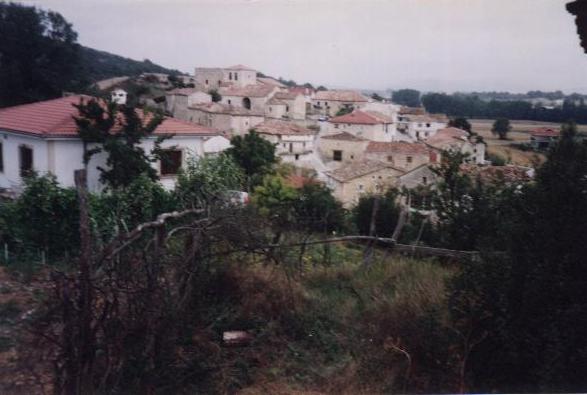 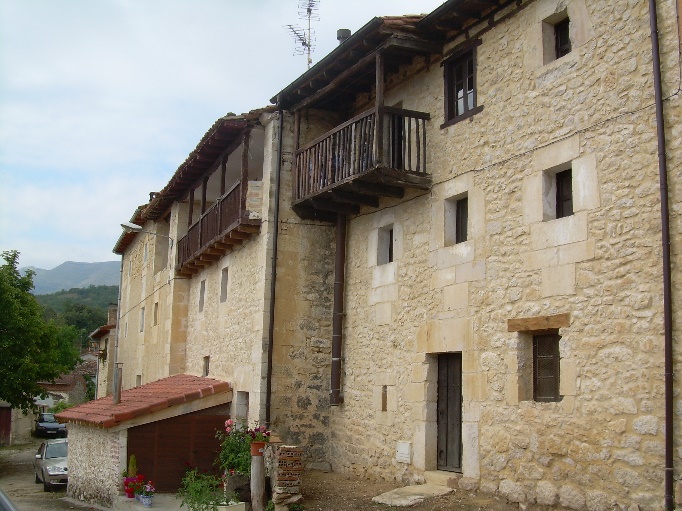 En la Villa de Para la Cuesta á veinte uno de Mayo de mil nuevecientos treinta iseis se reunio el vecindario vajo la Presidencia de D. Luis Martínez García y D. Simon Vibanco con el fin de darle posesión a los nuebos vocales de la junta vecinal de este pueblo á D. Bruno Lopez Velasco presidente y a D. Manuel Gonzalez Gonzalez primer vocal y D. Domingo Velasco Martínez segundo vocal Según orden del Sr. Alcalde Constitucional Quedando encese los salientes que lo desempeñaban D. Luis Martínez Paz, D. Luis Martínez García y D. Simón Vibanco Condado.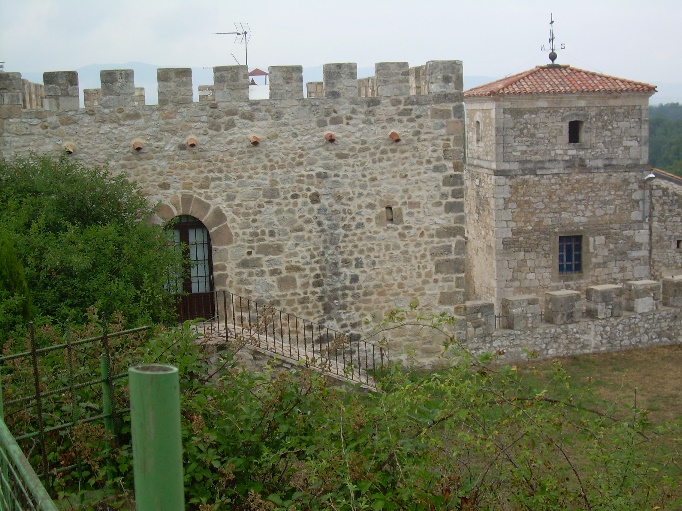 y para que coste lo firman los entrantes aciendose cargo de la alcaldía oy día 21 de Mayo del año mil (tachado mil) 1936(saliente) Luis Martínez Paz, Luis Martínez G., Simón Vibanco.Entrante y republicanos:Bruno López, alcalde pedáneo. 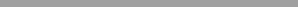 Manuel González, tesorero.Domingo Velasco, secretario.(copia exacta del original)================================No defenderé ideologías ni actuaciones de partidos políticos. En este extenso documento hay variedad de ideologías y diversidad de opiniones. El atento lector ha de considerar a cada una de las personas que se expresan con libertad y sinceridad, sobre el espacio de tiempo en que han vivido y actuado. Siempre será conveniente colocarse en el momento en que suceden los hechos. Sería muy extenso enumerar los errores o las virtudes y, no será fácil el resumir de forma equilibrada los hechos y el ambiente de este largo periodo. Dejo constancia de una lastimosa y casi trágica situación, en orden político y humano. Un asunto que atañe directamente a mi familia, copiado del primer tomo de Mis Memorias. Sirva como constancia de un hecho que manifiesta las circunstancias de aquellos difíciles y trágicos años. Espero no se valoren mis escritos y los de otros, que se traen aquí a colación, sino después de haberlos leído y sopesado con razonamientos y equilibrio su realidad constatada. “El 25 de agosto de 1936 sucede el acontecimiento más desagradable de mi niñez. Aquellas imágenes son imborrables. El sol señala el medio día sobre la cumbre de la sierra “La Tesla”, los lugareños conocen bien esa señal. La parva está extendida en una era grande. Una pareja de bueyes, otra de vacas y otra de caballos trillan con pausa y mi padre, con buen oído, tararea una canción.A doscientos metros, por un camino agrícola, se detiene un coche negro, casi cuadrado. Descienden dos guardias civiles y, campo a través, se dirigen a la única era que hay en el lugar, preparada en la cabecera de una finca, para recoger el agosto de las otras fincas cercanas. Preguntan por Domingo Velasco Martínez y le piden que les acompañe. – La visita no era debida a que mi padre y F. Franco, se habían conocido y combatido, en el mismo frente, en Larache y Tetuán, era consecuencia de la guerra civil ya activada y la alcaldía pedánea republicana- Hasta el automóvil negro van mi madre y los dos hijos de doce y quince años. Mis hermanos corren tras el coche hasta llegar a la carretera. Mi madre, Felicitas Cortázar Rueda, escoge el atajo del sendero hasta Medina de Pomar. En la era han quedado cuatro hijos de 9, 6, 3 años, y el niño de 15 días, nacido el día nueve de este mes de agosto de 1936.   A los tres días sale de la cárcel mi padre, pero toma el camino de la sierra. Un amigo y el cura del pueblo le han informado que, a un kilómetro en dirección a su pueblo, le esperan hombres armados.Recuerdo ver a soldados italianos robando gallinas y a soldados españoles con boina roja. También queda en mi memoria el avión de guerra que cayó a dos kilómetros del pueblo.El frente de batalla está en la Merindad de Losa, a treinta kilómetros de Para la Cuesta. Allí han ido jóvenes del pueblo y hay hermanos en bandos opuestos.Es muy fácil seguir escribiendo cientos de páginas... pero he de sintetizar por respeto al lector. No puedo comprender que hoy, casi noventa años después, exista un odio similar al causante de aquella guerra, iniciado el año 1931, no es error esta fecha, se inició poco después del 14 de abril,  en algunas secciones de la sociedad española. La convivencia y la paz universal son hoy palabras corrientes, ¿pero cómo puede ser eso posible si aún hay sensibilidades y manifestaciones que atacan con odio y culpan al otro bando de aquella trágica y sangrienta contienda? Estas circunstancias, nunca olvidadas, no deben ser impedimento para poder construir y fomentar una adecuada convivencia, 90 años después”.   -Antes de entrar en materia, me permito indicar que hay escritos en este amplio documento, de verdaderos padres de la patria. Hay sensibilidades diversas y discordantes. Personalmente he aprendido y me han sorprendido personas e ideas valiosas, y hechos detallados dignos de tenerse en cuenta. Traigo aquí unas líneas de uno de ellos. No pongo el nombre, pues no lo creo necesario, porque refleja el sentir de muchos españoles de aquellas fechas y de ahora. El atento lector tendrá ocasión de leer el artículo completo aquí. El artículo se titula: Es pronto, y está escrito el año 1985: “Los hombres mismos que han hecho la transición desde uno y otro lado se hicieron en el régimen. Y de cómo lo vivieron y se conformaron en él ha dependido su talante posterior, que quisieran entenderse y no pelearse, que tuvieran un espíritu abierto en relación con la sociedad, con Europa, con el mundo.Pero comprendo que es pronto. Ahora predomina la anécdota y la peripecia particular desde que muchos levantaron la voz tratando de imponer su historia entre la que han vivido millones de españoles.Sería bueno dar tiempo al tiempo. Y no reabrir cada día las heridas de la guerra y de sus causas con versiones acusatorias. Ni seguir clavando, con imprudente ligereza, dardos envenenados en el cuerpo amorosamente trabajado de la reconciliación nacional. Para que la paz y el trabajo fecundo nos permitan seguir haciendo esa España mejor por la que sin duda lucharon Franco y sus adversarios. Cada uno desde su verdad. A los que debemos el respeto, la serenidad y la comprensión que hagan posible escribir su verdadera Historia”.  Introducción. Tal vez sea conveniente iniciar este trabajo con un comentario un poco amplio, pero necesario, de Payne, Stanley G. “En defensa de España: desmontando mitos y leyendas negras” Nace en Denton, Texas, el 9/9/1934, Doctor en Historia, por la Universidad de Columbia y profesor emérito de Historia en la Universidad de Wisconsin-Madison, donde ostenta la cátedra Hilldale-Jaume Vicens Vives.​ Codirector del Journal of Contemporary History,​ miembro de la Academia Americana de Artes y Ciencias (American Academy of Arts and Sciences) y académico correspondiente de la Real Academia de la Historia. ​ Payne escribe con cierta frecuencia artículos de opinión en los periódicos españoles ABC y El Mundo sobre actualidad hispana. También en la Revista de Libros colabora asiduamente con sus ensayos bibliográficos. Dirigió en la Universidad de Burgos, en julio del 2005, el curso «La represión durante la guerra civil y bajo el franquismo: historia y memoria histórica». En 2006 Payne fue el director del curso «La guerra civil: conflicto revolucionario y acontecimiento internacional» en la Universidad Rey Juan Carlos de Madrid. “Ningún otro país como España posee una historia tan rica en sus imágenes ni tan abundante en conceptos, mitos y leyendas. Es la historia más exótica de Occidente y también la más extensa y extrema en su envergadura, tanto cronológica como geográfica, y con mayores diferencias en las distintas épocas. A lo largo de los siglos, la Historia de España se ha descrito y definido a partir de conceptos inusitadamente controvertidos.De entre todos los países occidentales, la de España es la historia más exótica, y también la más extensa y extrema en su envergadura, y con mayores diferencias en las distintas épocas. La historia de todos los países tiene sus características propias, pero no para encontrar otro gran país europeo con una historia tan especial como la de España. La Historia de España normalmente se ha descrito y definido a partir de conceptos inusitadamente controvertidos: reino bárbaro decadente, conquista oriental, paraíso multicultural, guerra divina, Reconquista, Inquisición, primer imperio mundial, monarquía paneuropea, decadencia profunda, leyenda negra, país insurreccional que reclama su independencia, cultura romántica por excelencia, sociedad convulsa y/o revolucionaria, democracia antifascista única, país fascista especial, pionera democracia de consenso… Algunas de estas descripciones son tópicos esencialmente falsos, pero la mayor parte se refiere a procesos o logros históricos enormemente complejos que suscitan polémicas y requieren mucha matización e interpretación. La historia es un ámbito de controversia perpetua, pero en ningún caso lo es tanto como en España, ya que está llena de altibajos, de situaciones extremas y de confrontaciones entre actores y fuerzas que han representado muchas de las tendencias más decisivas de la historia humana. En muchas ocasiones, desde el punto de vista histórico, se ha definido a España como una especie de isla donde han tenido lugar un inusual número de acontecimientos, en gran parte como consecuencia de su situación geográfica. Sin embargo, de ninguna manera España constituye un caso anómalo en el devenir de la civilización romano-occidental de Europa. Este es el marco en el que se encuadran los ensayos que componen este libro. No es una historia, sino una interpretación sobre ella en el debate sin fin sobre la Historia de España, realizada siguiendo un desarrollo cronológico que explica la evolución del país y, con ella, los mitos, estereotipos y leyendas que se han construido a través del tiempo. Son muchos y muy variados, según los distintos momentos históricos, aunque si alguno de ellos ha contribuido a dar forma a la imagen de España en el exterior, sobre todo, pero también en el interior, ha sido la leyenda negra del siglo XVI. Este recorrido histórico e ideológico, cultural y social, irá desgranando cómo se ha construido la Historia de España y su devenir como nación dentro de la civilización occidental. Mentiras, verdades, desconocimiento, negatividad, complejos, estereotipos, envidia, son algunos de los ingredientes que lo salpican. La labor del historiador no termina nunca, sino que, como escribió con acierto Menéndez Pelayo hace más de cien años, «nada envejece tan pronto como un libro de historia. El historiador está condenado a ser un estudiante perpetuo». Por tanto, hay que estar atento a las investigaciones más recientes y solventes, así como a las distintas perspectivas que dichas pesquisas ofrecen.”Esta obra ha obtenido, por mayoría, el Premio Espasa 2017, concedido por el siguiente jurado: Pedro García Barreno (presidente), Leopoldo Abadía, Nativel Preciado, Fernando Trias de Bes y Pilar Cortés.			&&&&Hay en mi casa, casi olvidado, un libro encuadernado a mano el año 1986. Se trata de una Serie coleccionable de 52 semanas de la Revista semanal Blanco y Negro. “Vida de Franco”. Cronología de los hechos, realizados en 52 semanas de trabajo, sobre Franco, España, el Mundo y Cultura, día a día, 827 páginas, tamaño Din A4, 210 X 297 mm. Con la colaboración de numerosos expertos de diversas ideologías, bajo la dirección de Ricardo de la Cierva. El capítulo 52 tiene un índice general temático y otro índice onomástico, con los nombres de 595 personas, en orden alfabético. Se indican las páginas en que aparece cada persona. Un simple ejemplo, pagina 38, dice: “Mientras Franco luchaba en los caminos de Tetuán, el profesor, José Ortega y Gasset, pronunciaba el día 23/3/1914, en el teatro la Comedia, una conferencia célebre: Vieja y nueva política (1) Se le cita también en las páginas: 55, 99, 108, 183, 187, 426, y 662, donde nuestro gran filósofo y espectador de la realidad opina libremente, como muchas otras personas dignas de tenerse siempre en cuenta. Después de una revisión, al contabilizar los 595 nombres, tengo la impresión de que no falta nadie. Tal vez sea conveniente hacer algunos comentarios y traer algunos recuerdos positivos, debidos a los sacrificios, esfuerzos y herencias recibidas de nuestros padres y abuelos, ante el silencio y desprecio constante de entidades oficiales y no oficiales de hoy. Se trata de una época, que recuerdo con detalles desde mi niñez, con acontecimientos familiares en agosto de 1936, a causa de la guerra, nunca olvidados, ni ahora al cumplir los 88 años. Soy republicano, como también lo era mi padre, y nacido durante la II República española, aunque no se puede olvidar que su implantación, el celebrado 14 de abril de 1931, fue un golpe de estado, al ocupar las calles y el poder despues de haber perdido las elecciones municipales, gritando que las habían ganado, que hicieron huir al rey Alfonso XIII, y el manso e ignorante pueblo español lo aceptó y aplaudió. Nuestra historia, nuestra vida, nuestras vivencias, tiene sinsabores y tambien alegrías y gozos. No condenemos todo lo vivido y sufrido con intensidad, en los errores y aciertos. En la vida hay que disculpar muchas cosas y es hora de seguir adelante, sin odios ni rencores, que pueden ocasionar situaciones similares. Solamente actuando así dejaremos una herencia mejor a nuestros hijos y nietos.Año 1891: 5 de agosto de 1981, nace mi padre, Domingo Velasco Martínez en el pueblo de Para la Cuesta, Burgos1892: 4 de diciembre, nace  Franco en el Ferrol, La Coruña. Bases de Manresa.  Las Bases para la Constitución Regional Catalana, más conocidas como Bases de Manresa, es el documento presentado como proyecto de constitución regional catalana para una ponencia de la Unió Catalanista ante el consejo de representantes de las asociaciones catalanistas, reunidas en Manresa (Barcelona) los días 25 y 27 de marzo de 1892 por iniciativa de la Liga de Catalunya. ​Caída de Cánovas.  IV centenario del descubrimiento de América.1893. Supresión de la Academia General militar. Campaña de Melilla y muerte del general Margallo. Alianza militar entre Alemania-Austria-Italia. Nace Juan Miró. Acontecimiento teatral en Madrid “Viaje a Suiza”, “Vaudeville”.1894. Nace mi madre en Villacomparada Rueda, del partido judicial de Villarcayo, Burgos y Pilar Franco en el Ferrol. Comienza la guerra chino-japonesa. Moda del hipnotismo.1895. Apoyo USA a la insurrección en Cuba. Creación del premio nobel de la Paz. Muere Alejandro Dumas, hijo. Se descrubre los Rayos X. 1896. Nace Ramón Franco. Sublevación en Filipinas. Estreno del baile de Luis Alonso.1897. 8-VIII: Asesinato de Cánovas, Gobierno de Sagasta. Discurso belicista de Guillermo II. El obispo de Mallorca excomulga al ministro de Hacienda.1898. Nace Paz Franco. Voladura del “Maine”. Hundimiento de la escuadra en Cavite y Santiago. Paz en París. Inglaterra recupera Sudan. Menéndez Pelayo, Director de la Biblioteca nacional. 1899. Años de desconcierto en España. Aproximación anglo-alemana. Ramón Menendel Pidad, catedrático en Madrid.1900. Matanzas de los “boxers” en Pequín y reacción internacional. Cincuentenario del doctor Federico Rubio.1901. Franco en el Colegio del Sagrado Corazón. Primer cierre de la Escuela Naval Militar. Leyes anticlericales en Francia. Muere Verdi. “Garibaldi”, andanzas madrileñas de un vagabundo célebre.1902. Jura de Alfonso XIII. Crisis orientales. Muere Emilio Zola. Galdós estrena “Electra”. Fiesta náutica en el Retiro.1903. Muere Paz Franco. Maura jefe del Gobierno. “Entente cordial franco-británico”. Primer concurso español de belleza femenina en Madrid.  1904. Franco en el Colegio del Carmen. Guerra ruso-japonesa.1905. Fundación de ABC. Falla premiado en Madrid. Teoría de la relatividad restringida de Einstein. El Madrid gana la copa del Rey.1906. Cierre de la Escuela Naval. Boda de Alfonso XIII. Debate de la ley de jurisdicciones. Se inicia la conferencia de Algeciras. Ramón y Cajal premio Nobel de Medicina.1907. Franco ingresa en la Academia de Infantería en Toledo. Gobierno largo de Maura. Mace el Príncipe de Asturias. Picasso pinta las “Señotitas de la calle de Avignon”. “Los intereses creados” de Benavente. El tenor Anselmi triunfa en el Teatro Real.1908. Visita de Alfonso XIII a la Academia de Toledo. Asesinato del Rey Carlos I de Portigal. “Carta de hidalgos” de Ricardo de León. El ministro de la Gobernación prohíbe las capeas.1909. 25 de julio: Semana trágica de Barcelona. Caída del gobierno Maura. Gobierno liberal de Moret. Derrota de Briand en Francia. Fallece Isaac Albéniz. Casa Robie de Frank Lloyd en Chicago. El misnitro de la Gobernación prohíbe los sombreros exagerados en el teatro.1910. Incorporación del teniente Franco al cuartel de los Dolores en el Ferrol. Gobierno Canalejas. Ley del candado. Fundación de la asociación Católica de Propagandistas. M. de Unamuno: “Fedra”. J.Ramóm Jiménez: “Poemas agrestes”. Obras capitales de Matisse. Eduardo Marquina: “En Flandes se ha puesto el sol”. Raid aerero París-Madrid.1911. Franco solicita destino a África. Constitución de la CNT en Barcelona. Desembarco español en Larache, donde va mi padre Domingo Velasco. Pablo Iglesias interviene en la huelga general en Bilbao. Pacto hispano-francés sobre Marruecos. Acuerdo colonial franco-alemán. Guerra italo-turca. Exilio de Porfirio Díaz. Muere Joaquín Costa. “El alcazar de las perlas” de Villaespesa. Congreso eucaristico en Madrid.                                                                                                                             Un equipo de ABC, realizado por el Semanal de Blanco y Negro dirigido por Ricardo de la Cierva, inicia este trabajo el año 1985, con ideas claras sobre la convivencia de los españoles, 10 años después de fallecer Franco. Hay una perspectiva de situar a Franco y a su época en coordinadas históricas, alejadas de todo partidismo, inmunes a toda manipulación. Para que podamos disponer de un futuro común hemos de asumir nuestra historia común. La historia debe ser crítica y profunda; pero autentica, sin desfigurar y manipular. Este es el propósito de nuestro trabajo sobre una parte de esta época que Indalecio Prieto denominó “convulsiones de España”. Francisco, Paulino, Hermenegildo y Teódulo Franco Bahamonde nacido en el Ferrol el 4 de diciembre de 1892, fue bautizado el día 17. Utilizó en vida 4 seudónimos: Jaime de Andrade, Hakin Boor, Juan de la Cosa e Hispanus. Los antecedentes de Franco pertenecen a la Marina, administración naval militar. Uno de sus agresivos biógrafos dice de él: “no era más que un niño cualquiera”. En el Colegio Sagrado Corazón, de su pueblo natal, hizo los estudios de primaria y bachillerato. A los doce años fue admitido en el Colegio Nuestra Señora del Carmen, academia privada para hacer el posterior ingreso en academias militares. Se defendía bien en matemáticas, pero no se mataba a estudiar. Desaparece la Academia del Ferrol y con catorce años ingresa en Toledo en la Academia de Infantería. Esto supone una frustración en su carrera naval. El año 1974, Franco dicta estos recuerdos a una grabadora: “La emoción que me producen esos lugares gloriosos con sus piedras seculares, embargaba mi ánimo y desbordaba mis ilusiones. Lo que sí puedo decir es que aquí, en la cuna de la Infantería española, y ante la evocación de sus glorias, se desvanecían mis antiguos sueños marineros y descubría que iba a hacer algo importante en mi vida, al tener el honor de vivir bajo esos techos”. El 26 de junio de 1907, Franco se presenta al examen de ingreso y la grabadora tambien es testigo de ello en 1974: “Mis exámenes discurrieron perfectamente. Primero asistí como espectador a los exámenes de uno de los Tribunales, considerado como el más duro, mal llamado en la ciudad el Tribunal de la sangre, por los muchos suspensos que decían repartía. Y nada de dureza aprecié en él. Así que cuando me correspondió actuar ante el mismo estuve completamente tranquilo, pasándolo con mucha facilidad. De este modo, a los nueve días de mi estancia en Toledo, superadas ampliamente las pruebas por las notas conseguidas, podía ya considerarme cadete. Libre ya de la preocupación de los exámenes, mi actividad se concretó a cuanto se relacionara con mi vida como cadete. La visita detallada a la Academia y a sus servicios, el encargo del uniforme, las pruebas de los sastres, etcétera, pasando a segundo lugar la visita a la ciudad, que se concentró en la catedral con sus tesoros artísticos. Tiempo iba a tener los próximos años para la contemplación de otros lugares artísticos o históricos, que entonces iban tomando importancia. Así, atendiendo a lo más urgente, decidió mi padre el regreso al Ferrol, donde debía esperar mi nombramiento oficial de cadete”. Tras dos meses de vacaciones Franco vuelve al Alcázar para comenzar sus cursos en la Academia de Infantería. Su talla, en la afiliación, es 1,64 metros, su número de ropa, el 4.595. el 13 de octubre Franco jura bandera.  En el reglamento de la Academia se lee: “La misión de la Infantería exige grandes penalidades al atravesar las zonas más mortíferas del terreno que separa a ambos adversarios. Dicha arma necesita, por tanto, estar animada de un espíritu levantado que le arrastre a llegar al contrario y vencer a todo trance, salvando las mayores dificultades y obstáculos. Para ello hay que educar el corazón del soldado, inculcando el patriotismo, el amor y la bandera y al Rey, el valor, la disciplina, la abnegación, el honor y el sentimiento del deber”. “Triste ha sido el verano del 98 en el pazo de los Andrade”, escribía Franco en el guión de la película Raza, muchos años después. Se había consumado la tragedia de España en ultramar, los últimos restos del imperio español, las islas de Cuba y Filipinas.Franco describe sus primeros años. Testimonio de 1974 comunicado por el doctor Pozuelo Escudero. “Nuestra familia estaba compuesta por mis padres, que respondían al tipo medio de los señores de entonces: ellos severos, adustos, autoritarios, fríos en religión, que la consideraban como cosa de mujeres; ellas virtuosas, creyentes, fieles, que constituían el verdadero ángel del hogar. Religiosas y amparadoras de los hijos, ante los que muchas veces, tenían que hacer de madre y de padre. La contemplaban los cuatro hermanos: Nicolás, Francisco, Pilar y Ramón, distanciados entre sí catorce o quince meses... Mi infancia fue corta y sencilla, y no registra apenas hechos importantes… Nuestros amigos comprendían a todos los muchachos de nuestra edad de la ciudad… entre los que destacaban los primos hermanos. Los juegos eran los de la época: el trompo, las cometas, la billarda, el marro, rescate. Justicia y ladrones. En los días festivos realizábamos excursiones a los pueblos de la ría. El ambiente de la ciudad era profundamente naval, pues no en vano pertenecían a la Marina la mayor parte de las actividades de la ciudad. La vida, hecha al empaque de una sociedad jerarquizada, era modesta y sencilla, aunque a espaldas de estas apariencias se registraban irritantes desigualdades sociales. Recuerdo lo que me impresionó mi sensibilidad infantil el bajísimo nivel de vida de las aguadoras que suministraban el agua a las casas. Después de hacer grandes colas en las fuentes públicas, a la intemperie, percibían quince céntimos por transportar y subir a los pisos, sobre la cabeza, las sellas (herradas) de veinticinco litros de agua. O aquel otro caso de mujeres que, en el puerto, descargaban, por una peseta de jornal al día, el carbón de los barcos”.El 29 de agosto de 1907 fue filiado como alumno de la Academia de Infantería de Toledo el nuevo cadete Francisco Franco. “La amplitud de nuestra promoción fue de 350 cadetes, con diferencias de edades: Entre 14 y 15 años, 40; de 16 a 18, 100, otro centenar de 18 a 20 y unos 40 de más de 20 años…La instrucción militar comenzó desde el primer día, utilizando como instructores a los alumnos del tercer año, y tuvo lugar en los patios y explanadas de la Academia, hasta constituirse las Compañías tácticas”.1912. Franco se incorpora al Ejército de África en Tifasor. Bautismo de fuego. Batalla de los Llanos de Garet. Asesinato de Canalejas. Wilson, presidente de USA. Fallece Menéndez Pelayo (1856-2012). Estreno de “Malvaloca” de los Hermanos Quintero. Marconi visita Madrid. “Lola Membibres” tiunfa en Apolo. 1913.Franco destinado a Regulares, se incorpora al sector de Tetuán, donde le conoce mi padre. Primer cruce del Canal de Panamá. Estreno de la “Malquerida” de Jacinto Benavente. Toisón de Oro a Echegaray. Nace Albert Camus. Nuevo campo del Atletico de Madrid, en Narváez. 1914. Batalla de Beni Salem. Campaña de los caminos de Tetuán. Batalle del Marne. Muere Pio X y le sucede Benedicto XV.Conferencia de Ortega y Gasset en la Comedia. “La leyenda negra” de Julián Juderías. Comienza la canalización del Manzanares en Madrid. 1915. Franco asciende a capitán. Caída de Eduardo Dato y Gobierno de Romanones. Hundimiento de Lusitania. Los aliados en Salónica. El Zepeín ataca Londres. Estreno de “El amor brujo” de Manuel de Falla y de “Las Golondrinas” de Usandizaga. Popularidad del automóvil. Alfonso XIII en el fútbol.1916. Franco gravemente herido en El Biutz. Toma de cabo Juby. Batalla de Verdún. Guerra submarina. Fallecen Echegaray y Granados. Nace Camilo J. Cela. Estreno de “Marianela” de Galdós. Ferrocarril eléctrico Barcelona- Valvidriera.  El 24 de febrero del año 1912. Francisco Franco se incorpora al ejército de África en Tifasor. Mi padre había llegado a Tetuán y Larache el año 1911, después de un recorrido desde su pequeño pueblo, Para la Cuesta, perteneciente al partido judicial de Villarcayo, en el norte de Burgos, embarcando en Algeciras hasta Ceuta, y de aquí a Tetuán, en camiones. No regresó a España hasta licenciarse en el año 1914. Mi familia. La niñez de mis padres, descendientes de modestos agricultores, transcurría en dos pueblos de las Merindades de Castiella Viella. Mi padre Domingo Velasco Martínez, nacido en Para La Cuesta el 5/8/1891, lo mismo que su hermano Pelayo. Fueron sus padres Wenceslao Remigio Velasco Fernández, nacido en Para la Cuesta, el 28/9/1853 y Bonifacia Martínez Alonso, nacida en La Aldea el 14/5/1861. Mi madre Felicitas Cortázar Rueda, nacida en Villacomparada Rueda el 28/5/1894. Fueron sus padres Julián de Cortázar Martínez, nacido en Cebolleros el 27/1/1838 y Rufina Rueda Peña, nacida en Villacomparada Rueda. Mi padre, falleció el 14/4/1958 en Para la Cuesta, y pude llegar a su entierro viajando de noche, pues estaba estudiando en Salamanca. Mi madre falleció el 17 de abril de 1967, mientras yo vivía en Lima. De mis cuatro abuelos, solamente conocí a mi abuela Bonifacia, que falleció en Para la Cuesta el año 1946. La ausencia de este pequeño trotamundos, y la nostalgia familiar, ha hecho que desde el año 1971, que establecí mi residencia en España, hayamos tenido un encuentro familiar todos los años hasta el año 2016, como así consta en los datos y fotos de mis memorias.  		&&&&Sociología crítica (1)Articulos y textos para debate y análisis de la realidad social. Vieja y nueva política. Conferencia de José Ortega y Gasset, marzo de 1914, Teatro de la Comedia (Madrid)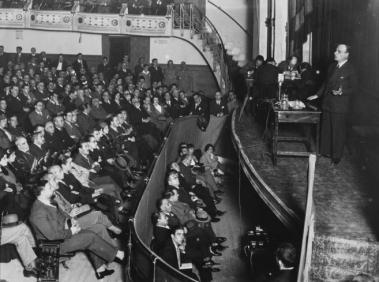 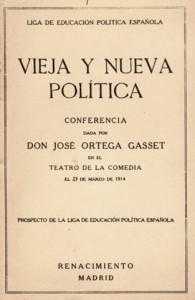 Antes de comenzar a decir lo que he de deciros tengo que empezar dándoos gracias por la benévola curiosidad con que habéis acudido a esta cita de difusa esperanza española, y pediros que, dilatando un poco más vuestra benevolencia, suspendáis un momento los juicios previos que hayáis formado sobre lo que este acto, como todo acto, tiene de personal. Porque antes de que las palabras vuelquen su sentido sobre los que escuchan, llegan a la audición como sones timbrados por una voz de un individuo, y pudiera ocurrir que el haber juzgado previamente inmodesto y excesivo que ese individuo levante su voz dañe a la comprensión seria de los pensamientos que van a conducir las palabras sobre sus alas sonoras.Harto conozco no ser uso en nuestro país que a quien no ha entrado en un cierto gremio formado por gentes que ejercen un equívoco oficio bajo el nombre de políticos se le repute como un normal derecho venir a hablar en público de los grandes temas nacionales. Al político, sí; a éste le es permitido hablar de medicina en la apertura de una Academia, de agricultura en una Sociedad campesina, de poesía en un Ateneo; estoy por decir que de teología en todas partes; pero a quien no es político, ¡hablar de política! Esto es hacer usos nuevos, y nada arguye tan grande inmodestia como el intento de nuevos usos. Por eso, yo os ruego que con generosidad desarticuléis de vuestro estado de espíritu actual estas opiniones, tal vez justas, contra mi persona, y siento no encontrar en este instante fórmula ni modo para decir en una sola frase hondamente cordial, en que ambas cosas quedaran por igual acentuadas, que os pido perdón por lo que acaso es mi osadía, pero que no tengo derecho en el resto de mi conferencia a renunciar, por pareceros humilde, a la energía y hasta la acritud propia a algunas ideas que voy a exponer. Escuchadme, pues, como una voz anónima y sin timbre individual que viniera a sonar entre vosotros.Porque, en verdad, no se trata de mí ni de unas ideas mías. Yo vengo a hablaros en nombre de la Liga de Educación Política Española, una Asociación hace poco nacida, compuesta de hombres que, como yo y buena parte de los que me escucháis, se hallan en el medio del camino de su vida. No se trata, por consiguiente, de ideas originales que puedan haber sobrevenido al que está hablando en una buena tarde; se trata de todo lo contrario: de ideas, de sentimientos, de energías, de resoluciones comunes, por fuerza, a todos los que hemos vivido sometidos a un mismo régimen de amarguras históricas, de toda una ideología y toda una sensibilidad yacente, de seguro, en el alma colectiva de una generación que se caracteriza por no haber manifestado apresuramientos personales; que, falta tal vez de brillantez, ha sabido vivir con severidad y con tristeza, que no habiendo tenido maestros, por culpa ajena, ha tenido que rehacerse las bases mismas de su espíritu; que nació a la atención reflexiva en la terrible fecha de 1898, y desde entonces no ha presenciado en torno suyo, no ya un día de gloria ni de plenitud, pero ni siquiera una hora de suficiencia. Y , por encima de todo esto, una generación, acaso la primera, que no ha negociado nunca con los tópicos del patriotismo y que, como tuve ocasión de escribir no hace mucho, al escuchar la palabra España no recuerda a Calderón ni a Lepanto, no piensa en las victorias de la Cruz, no suscita la imagen de un cielo azul y bajo él un esplendor, sino que meramente siente, y esto que siente es dolor.Quisiera gritar lo menos posible. Decía Leonardo de Vinci que dove si grida non è vera scienza, donde se grita no hay buen conocimiento. La Liga de Educación Política se propone mover mi poco de guerra a esas políticas tejidas exclusivamente de alaridos, y por eso, aun cuando cree que sólo hay política donde intervienen las grandes masas sociales, que sólo para ellas, con ellas y por ellas existe toda política, comienza dirigiéndose primero a aquellas minorías que gozan en la actual organización de la sociedad del privilegio de ser más cultas, más reflexivas, más responsables, y a éstas pide su colaboración para inmediatamente transmitir su entusiasmo, sus pensamientos, su solicitud, su coraje, sobre esas pobres grandes muchedumbres dolientes.En las épocas de crisis (2)Al hablaros, frente a la vieja, de una nueva política, no aspiro, por consiguiente, a inventar ningún nuevo mundo. Acercándose a la política es cuestión de honradez para el ideólogo torcer el cuello a sus pretensiones de pensador original. Un principio, nuevo como idea, no puede mover a las gentes. Nueva política es nueva declaración y voluntad de pensamientos, que, más o menos claros, se encuentran ya viviendo en las conciencias de nuestros ciudadanos.Decía genialmente Fichte que el secreto de la política de Napoleón, y en general el secreto de toda política, consiste simplemente en esto: declarar lo que es, donde por lo que es entendía aquella realidad de subsuelo que viene a constituir en cada época, en cada instante, la opinión verdadera e íntima de una parte de la sociedad.Todos habréis experimentado hasta qué punto es difícil saber cuáles son nuestras verdaderas, íntimas, decisivas opiniones sobre la mayor parte de las cosas: hablamos de ellas, opinamos sobre ellas, porque el trato o la utilidad nos obligan a decir algo, a tomar alguna posición. Pero bien notamos que algo en nosotros se resiste a reconocer en esas opiniones emitidas por nuestros labios nuestras verdaderas opiniones: no daríamos por ellas ni una sola hora de sueño. Y no es que mintamos: esto supondría que decimos una cosa y pensamos claramente otra. Lo único de que sinceramente nos percatamos es de que allá el fondo oscuro e íntimo de nuestra personalidad no se siente ligado integralmente a esas opiniones que dicen nuestros labios o que hace como que piensa nuestra mente; no son opiniones sentidas; no son, por tanto, nuestras opiniones. Son los tópicos recibidos y ambientes, son las fórmulas de uso mostrenco que flotan en el aire público y que se van depositando sobre el haz de nuestra personalidad como una costra de opiniones muertas y sin dinamismo.La política es tanto como obra de pensamiento obra de voluntad; no basta con que unas ideas pasen galopando por unas cabezas; es menester que socialmente se realicen, y para ello que se pongan resueltamente a su servicio las energías más decididas de anchos grupos sociales.Y para esto, para que las ideas sean impetuosamente servidas, es menester que sean antes plenamente queridas, sin reservas, sin excepticismo, que hinchen totalmente el volumen de los corazones.Mas ocurre que las gentes, unas por falta de cultura, otras por falta de poder reflexivo, otras porque no han tenido solaz, otras por falta de valor (ya veremos que también hace falta algún valor para pensar lealmente consigo mismo), no han podido ver claro, formularse claramente ese su íntimo hondo sentir. De aquí la misión que, según Fichte, compete al político, al verdadero político: declarar lo que es, desprenderse de los tópicos ambientes y sin virtud, de los motes viejos y, penetrando en el fondo del alma colectiva, tratar de sacar a luz en fórmulas claras, evidentes, esas opiniones inexpresas, íntimas de un grupo social, de una generación, por ejemplo. Sólo entonces será fecunda la labor de esa generación: cuando vea claramente qué es lo que quiere.En épocas críticas puede una generación condenarse a histórica esterilidad por no haber tenido el valor de licenciar las palabras recibidas, los credos agónicos, y hacer en su lugar la enérgica afirmación de sus propios, nuevos sentimientos. Como cada individuo, cada generación, si quiere ser útil a la humanidad, ha de comenzar por ser fiel a sí misma.Comprenderéis que el empeño parece en tal punto excesivo, que tomarlo alguien sobre sí, y, sobre todo, alguien como yo, sería sencillamente intolerable, si no estuviéramos todos y cada uno obligados a ensayarlo en todos los momentos, cada cual a su manera.Nuestra generación parece un poco remisa a acudir a una brecha donde es menester que ponga su cuerpo. Y esto no sería tan absolutamente grave como es si no trajera consigo y significara el fracaso de nuestra generación, y si este fracaso de nuestra generación no fuera, tal vez, según los momentos que llegan, posible anuncio del fracaso definitivo de nuestro pueblo.Es una ilusión pueril creer que está garantizada en alguna parte la eternidad de los pueblos; de la historia, que es una arena toda de ferocidades, han desaparecido muchas razas como entidades independientes. En historia, vivir no es dejarse vivir; en historia, vivir es ocuparse muy seriamente, muy conscientemente del vivir, como si fuera un oficio. Por esto es menester que nuestra generación se preocupe con toda consciência, premeditadamente, orgánicamente, del porvenir nacional. Es preciso, en suma, hacer una llamada enérgica a nuestra generación, y si no la llama quien tenga positivos títulos para llamarla, es forzoso que la llame cualquiera, por ejemplo, yo.La España oficial y la España vital (3)Casi diría que los pensamientos más urgentes que tenemos que comunicarnos unos a otros podrían nacer todos de la meditación de este hecho: que sea preciso llamar a las nuevas generaciones. Esto quiere decir, por lo pronto, que no están ahí, en su puesto de honor.Naturalmente, por nuevas generaciones no se ha de entender sólo esos pocos individuos que gozan de privilegios sociales por el nacimiento o por el personal esfuerzo, sino igualmente a las muchedumbres coetáneas. Más aún; las muchedumbres, para los efectos políticos, tienen siempre como una media edad: el pueblo ni es nunca viejo ni es nunca infantil: goza de una perpetua juventud. De modo, que decir que las generaciones nuevas no han acudido a la política es como decir que el pueblo, en general, vive una falta de fe y de esperanzas políticas gravísima.Con todos sus terribles defectos, señores, habían, hasta no hace mucho, los partidos políticos, los partidos parlamentarios, subsistido como inmersos en la fluencia general de la vida española; nunca había faltado por completo una actividad de osmosis y endósmosis entre la España parlamentaria y la España no parlamentaria, entre los organismos siempre un poco artificiales de los partidos y el organismo espontáneo, difuso, envolvente, de la nación. Merced a esto pudieron ir renovando, evolutivamente, de una manera normal y continua, sus elementos conforme los perdían. Cuando la muerte barría de un partido los miembros más antiguos, los huecos se llenaban automáticamente por hombres un poco más jóvenes, que, incorporando al tesoro ideal de principios del partido algo de esa su poca novedad, dotaban al programa, y lo que es más importante, a la fisonomía moral del grupo, de poderes atractivos sobre las nuevas generaciones. Pero desde hace algún tiempo esa función de pequeñas renovaciones continuas en el espíritu, en lo intelectual y moral de los partidos, ha venido a faltar, y privados de esa actividad — que es la mínima operación orgánica —, esa actividad de osmosis y endósmosis con el ambiente, los partidos se han ido anquilosando, petrificando, y, consecuentemente, han ido perdiendo toda intimidad con la nación.Estas expresiones mías, sin embargo, no aciertan a declarar con evidencia la enorme gravedad de la situación: parecen, poco más o menos, como esa frase estereotipada de que usan los periódicos cuando suelen anunciar que tal Gobierno se ha apartado de la opinión. Pero yo me refiero a una cosa más grave. No se trata de que un Gobierno se haya apartado en un asunto transitorio de legislación o de ejercicio autoritario, de la opinión pública, no; es que los partidos íntegros de que esos Gobiernos salieron y salen, es que el Parlamento entero, es que todas aquellas Corporaciones sobre que influye o es directamente influido el mundo de los políticos, más aún, los periódicos mismos, que son como los aparatos productores del ambiente que ese mundo respira, todo ello, de la derecha a la izquierda, de arriba abajo, está situado fuera y aparte de las corrientes centrales del alma española actual. Yo no digo que esas corrientes de la vitalidad nacional sean muy vigorosas (dentro de poco veremos que no lo son), pero, robustas o débiles, son las únicas fuentes de energía y posible renacer. Lo que sí afirmo es que todos esos organismos de nuestra sociedad — que van del Parlamento al periódico y de la escuela rural a la Universidad —, todo eso que, aunándolo en un nombre, llamaremos la España oficial, es el inmenso esqueleto de un organismo evaporado, desvanecido, que queda en pie por el equilibrio material de su mole, como dicen que después de muertos continúan en pie los elefantes.Esto es lo grave, lo gravísimo.Se ha dicho que todas las épocas son épocas de transición ¿Quién lo duda? Así es. En todas las épocas la sustancia histórica, es decir, la sensibilidad íntima de cada pueblo, se encuentra en transformación. De la misma suerte que, como ya decía el antiquísimo pensador de Jonia, no podemos bañarnos dos veces en el mismo río, porque éste es algo fluyente y variable de momento o momento, así cada nuevo lustro, al llegar, encuentra la sensibilidad del pueblo, de la nación, un poco variada. Unas cuantas palabras han caído en desuso y otras se han puesto en circulación; han cambiado un poco los gustos estéticos y los programas políticos han trastrocado algunas de sus tildes. Esto es lo que suele acontecer. Pero es un error creer que todas las épocas son en este sentido épocas de transición. No, no; hay épocas de brinco y crisis subitánea, en que una multitud de pequeñas variaciones acumuladas en lo inconsciente brotan de pronto, originando una desviación radical y momentánea en el centro de gravedad de la conciencia pública.Y entonces sobreviene lo que hoy en nuestra nación presenciamos: dos Españas que viven juntas y que son perfectamente extrañas: una España oficial que se obstina en prolongar los gestos de una edad fenecida, y otra España aspirante, germinal, una España vital, tal vez no muy fuerte, pero vital, sincera, honrada, la cual, estorbada por la otra, no acierta a entrar de lleno en la historia.Este es, señores, el hecho máximo de la España actual, y todos los demás no son sino detalles que necesitan ser interpretados bajo la luz por aquél proyectada.Lo que antes decíamos de que las nuevas generaciones no entran en la política, no es más que una vista parcial de las muchas que pueden tomarse sobre este hecho típico: las nuevas generaciones advierten que son extrañas totalmente a los principios, a los usos, a las ideas y hasta al vocabulario de los que hoy rigen los organismos oficiales de la vida española. ¿Con qué derecho se va a pedir que lleven, que traspasen su energía, mucha o poca, a esos odres tan caducos, si es imposible toda comunidad de transmisión, si es imposible toda inteligencia?En esto es menester que hablemos con toda claridad. No nos entendemos la España oficial y la España nueva, que, repito, será modesta, será pequeña, será pobre, pero que es otra cosa que aquélla; no nos entendemos. Una misma palabra pronunciada por unos o por otros significa cosas distintas, porque va, por decirlo así, transida de emociones antagónicas.Tal vez alguien diga que son estas afirmaciones gratuitas del sesgo acostumbrado siempre y conocido a la vanidad de los ideólogos.Creo que para obviar este juicio bastaría con que nos volviéramos a algunas cosas concretas de lo que está pasando.Ahora se van a abrir unas Cortes; estas Cortes no creo que las haya inventado precisamente un ideólogo; todo lo contrario; ¿no es cierto? Pues bien; salvo Pablo Iglesias y algunos otros elementos, componen esas Cortes partidos que por sus títulos, por sus maneras, por sus hombres, por sus principios y por sus procedimientos podrían considerarse como continuación de cualesquiera de las Cortes de 1875 acá. Y esos partidos tienen a su clientela en los altos puestos administrativos, gubernativos, seudotécnicos, inundando los Consejos de Administración de todas las grandes Compañías, usufructuando todo lo que en España hay de instrumento de Estado. Todavía más; esos partidos encuentran en la mejor Prensa los más amplios y más fieles resonadores. ¿Qué les falta? Todo lo que en, España hay de propiamente público, de estructura social, está en sus manos, y, sin embargo, ¿qué ocurre? ¿Ocurre que estas Cortes que ahora comienzan no van a poder legislar sobre ningún tema de algún momento, no van a poder preparar porvenir? No ya eso. Ocurre, sencillamente, que no pueden vivir porque para un organismo de esta naturaleza vivir al día, en continuo susto, sin poder tomar una trayectoria un poco amplia, equivale a no poder vivir. De suerte que no necesitan esos partidos viejos que vengan nuevos enemigos a romperles, sino que ellos mismos, abandonados a sí mismos, aun dentro de su vida convencional, no tienen los elementos necesarios para poder ir tirando. ¿Veis cómo es una España que por sí misma se derrumba?Lo mismo podría decirse de todas las demás estructuras sociales que conviven con esos partidos: de los periódicos, de las Academias, de los Ministerios, de las Universidades, etc., etc. No hay ninguno de ellos hoy en España que sea respetado, y exceptuando el Ejército no hay ninguno que sea temido.La España oficial consiste, pues, en una especie de partidos fantasmas que defienden los fantasmas de unas ideas y que, apoyados por las sombras de unos periódicos, hacen marchar unos Ministerios de alucinación.Conste, pues, que no he hecho aquí la crítica, cien veces repetida, de los abusos y errores que unos partidos, unos periódicos, unos Ministerios vengan cometiendo. Sus abusos me traen sin cuidado para los efectos de la nueva orientación política que busco y de que hoy os ofrezco, como la previa cuadrícula, la pauta de conceptos generales donde habrá de irse encontrando en sus detalles. Los abusos no constituyen nunca, nunca, sino enfermedades localizadas a quienes se puede hacer frente con el resto sano del organismo. Por eso no pienso como Costa, que atribuía la mengua de España a los pecados de las clases gobernantes, por tanto, a errores puramente políticos. No; las clases gobernantes durante siglos — salvas breves épocas — han gobernado mal no por casualidad, sino porque la España gobernada estaba tan enferma como ellas. Yo sostengo un punto de vista más duro, como juicio del pasado, pero más optimista en lo que afecta al porvenir. Toda una España — con sus gobernantes y sus gobernados —, con sus abusos y con sus usos, está acabando de morir.Y como son sus usos, y no sólo sus abusos, a quienes ha llegado la hora de fenecer, no necesita de crítica ni de grandes enemigos y terribles luchas para sucumbir.Mis palabras, pues, no son otra cosa sino la declaración de que la nueva política ha de partir de este hecho: cuanto ocupa la superficie y es la apariencia y caparazón de la España de hoy, la España oficial, está muerto. La nueva política no necesita, en consecuencia, criticar la vieja ni darle grandes batallas; necesita sólo tomar la filiación de sus cadavéricos rasgos, obligarla a ocupar su sepulcro en todos los lugares y formas donde la encuentre y pensar en nuevos principios afirmativos y constructores.No he de insistir, naturalmente, en traer pruebas para esto. Yo no pretendo hoy demostrar nada; vengo simplemente a dirigir algunas alusiones al fondo de vuestras conciencias. Allí es donde podréis lealmente buscar la confirmación de mis aseveraciones. No vengo a traeros silogismos, sino a proponeros simples intuiciones de realidad.Pero, además, no es sino muy natural que acontezca en España esto que acontece; y si lo que voy a decir ahora es en cierta manera nuevo, que no lo es, pero nuevo para un público un poco amplio, es porque no se quiere pensar seriamente en política.Qué significa para nosotros política (4)La nueva política, todo eso que, en forma de proyecto y de aspiración, late vagamente dentro de todos nosotros, tiene que comenzar por ampliar sumamente los contornos del concepto politico. Y es menester que signifique muchas otras actividades sobre la electoral, parlamentaria y gubernativa; es preciso que, trasponiendo el recinto de las relaciones jurídicas, incluya en sí todas las formas, principios e instintos de socialización. La nueva política es menester que comience a diferenciarse de la vieja política en no ser para ella lo más importante, en ser para ella casi lo menos importante la captación del gobierno de España, y ser, en cambio, lo único importante el aumento y fomento de la vitalidad de España. De suerte que llegará un día (¿quién lo duda?) en que, con unos u otros hombres, la nueva política ganará sus elecciones y tendrán gentes de su espíritu las varas de alcaldes; pero esto no pesará en su satisfacción ni un adarme más que el haber conseguido, por ejemplo, que se publique un buen libro de anatomía o de electricidad, o haber hecho que se forme por los labriegos perdidos en el áspero rincón de una montaña una Sociedad agrícola de resistencia.Con esto está dicho que el Estado español, es decir, el buen compás jurídico, el formalismo oficial, el orden público, en una palabra, no es precisamente a quien nosotros deseamos servir en última instancia. Es más: si el Estado español fuera el que se hallara enfermo por errores de esto que se ha llamado política, entonces probablemente no tendríamos por qué considerarnos obligados moralmente a seguir en la vida pública. Lo malo es que no es el Estado español quien está enfermo por externos errores de política sólo; que quien está enferma, casi moribunda, es la raza, la sustancia nacional, y que, por tanto, la política no es la solución suficiente del problema nacional porque es éste un problema histórico. Por tanto, esta nueva política tiene que tener conciencia de sí misma y comprender que no puede reducirse a unos cuantos ratos de frivola peroración ni a unos cuantos asuntos jurídicos, sino que la nueva política tiene que ser toda una actitud histórica. Esta es una diferencia esencial.El Estado español y la sociedad española no pueden valernos igualmente lo mismo, porque es posible que entren en conflicto, y cuando entren en conflicto es menester que estemos preparados para servir a la sociedad frente a ese Estado, que es sólo como el caparazón jurídico, como el formalismo externo de su vida. Y si fuera, como es para el Estado español, como para todo Estado, lo más importante el orden público, es menester que declaremos con lealtad que no es para nosotros lo más importante el orden público, que antes del orden público hay la vitalidad nacional.Diferencia radical entre la Liga y los partidos actuales (5)Si tenéis algún deseo de entender bien nuestras aspiraciones y queréis, desde luego, ser justos con aquello que hay de pretensión de novedad en nuestros propósitos — no esperando a que hasta los ciegos lo tengan que reconocer —, es necesario que toméis completamente en serio esa ampliación del concepto «política» que yo acabo de exigir; que la realicéis en vuestro pensamiento y advirtáis las consecuencias a que lleva.Todas las labores que hasta ahora realizan todos los partidos se reducen a preparar, conquistar y ejercer la actuación de gobierno. Política es, hasta ahora, sólo gobierno y táctica para la captación de gobierno. Sólo en parte, y en parte sólo, habremos de considerar como excepciones el partido socialista y el movimiento sindical; que por esto son las únicas potencias de modernidad que existen hoy en la vida pública española, y con las cuales nosotros nos confundiríamos si no se limitaran, sobre todo el socialismo, a credos dogmáticos con todos los inconvenientes para la libertad que tiene una religión doctrinal.Consideramos el Gobierno, el Estado, como uno de los órganos de la vida nacional; pero no como el único ni siquiera el decisivo. Hay que exigir a la máquina Estado mayor, mucho mayor rendimiento de utilidades sociales que ha dado hasta aquí; pero aunque diera cuanto idealmente le es posible dar, queda por exigir mucho más a los otros órganos nacionales que no son el Estado, que no es el Gobierno, que es la libre espontaneidad de la sociedad.De modo que nuestra actuación política ha de tener constantemente dos dimensiones: la de hacer eficaz la máquina Estado y la de suscitar, estructurar y aumentar la vida nacional en lo que es independiente del Estado. Nosotros iremos a las villas y a las aldeas, no sólo a pedir votos para obtener actas de legisladores y poder de gobernantes, sino que nuestras propagandas serán a la vez creadoras de órganos de socialidad, de cultura, de técnica, de mutualismo, de vida, en fin, humana en todos sus sentidos: de energía pública que se levante sin gestos precarios frente a la tendencia fatal en todo Estado de asumir en sí la vida entera de una sociedad.Por esto es, en nuestra opinión, «política» toda una actitud histórica. La Historia, según hoy se entiende, no es, en primer término, la historia de las batallas, ni de los jefes de Gobierno, ni de los Parlamentos; no es la historia de los Estados, que es el cauce o estuario, sino de las vitalidades nacionales, que son los torrentes.Esto de que con tanta insistencia aparezca, no sólo en mis palabras, que es lo de menos, sino en el fondo de las conciencias de esa España no oficial, el término y la idea de la vitalidad nacional y su oposición a eso que se llama el orden público, indica que deben significar cosa distinta de lo que a primera vista aparece. Pues es natural, es evidente: nadie está dispuesto a defender que sea la Nación para el Estado y no el Estado para la Nación, que sea la vida para el orden público y no el orden público para la vida. Algo, pues, debe haber latente, y es la convicción de que hay motivos para que sea de especial urgencia entender por política el conjunto de labores cuyo fin sea el aumento del pulso vital de España, especialmente aquellas que signifiquen el violento acoso de esta raza valetudinaria hacia una enérgica existencia.La lealtad puede decirse que es el camino más corto entre dos corazones, y yo ahora no hago sino dirigirme al fondo leal de los vuestros y preguntaros si allá, en ese fondo insobornable que no se deja desorientar nunca por completo, al comparar la época actual con la que queda del otro lado — por lo menos en el pleno dominio de la conciencia española —, del otro lado del 98, si no notáis que es característica de la actual la sospecha recia y trágica de que no ha sido sólo este o el otro Gobierno, tal institución o tal otra, quien ha llegado por sus errores y sus faltas a desvirtuar la energía nacional al punto a que ha llegado; y estoy seguro de que en ese fondo leal de vosotros a que antes me refería, si recordáis lo que os pasara siempre que hayáis pensado en un tema político con un poco de atención, habréis sorprendido en vosotros la sospecha previa de que las soluciones políticas no son bastantes; de que, bajo las presentes o posibles texturas legales, la raza se halla como exánime; de que no se puede contar, por lo menos de antemano y como han contado y cuentan otros pueblos, con una abundancia de energías que sólo aguardan cauce; que sólo le quedan como unos hilillos de vitalidad histórica, y que, por tanto, toda solución meramente política es insuficiente.Por esta trágica convicción, señores, nos preocupa tanto afirmar la necesidad de anteponer el salvamento de nuestra vida étnica a toda jurídica delicadeza, porque estamos en el fondo convencidos de que tenemos muy poca vida, de que urge acudir a salvar esos últimos restos de potencialidad española.Y es claro que, bajo esta trágica convicción, el orden público, la paz jurídica no perderán el carácter de cosas respetables, pero francamente se convertirán en respetables nimiedades. Nuestro problema es mucho más grande, mucho más hondo; no es vivir con orden, es vivir primero.La muerte de la restauración (6)Estas dos emociones radicales, la de abrigar vivas sospechas sobre el positivo vigor histórico de nuestra raza y, en consecuencia, la de estar dispuestos a anteponer todos aquellos medios que sean necesarios para avivarlas a las meras ficciones y apariencias de buen gobierno, significa que ha entrado España en una época de la pública sensibilidad incompatible e incomunicante con otra época que se conoce en la historia con el nombre de Restauración, la cual gravitaba sobre las dos ideas más opuestas a éstas que cabe imaginar. Y como el ser toda una actitud histórica es el carácter que tiene que tener la nueva política, antes de comenzar la actividad conviene que tomemos una clara orientación histórica.Aquel apartamiento de la política de las nuevas generaciones, esa senilidad, esa desintegración fatal de los partidos vigentes, esa conducta de fantasmas que llevan los organismos de la España oficial frente a la nueva, debían recibir una sencilla denominación histórica; eso tiene un nombre, hay que ponérselo: es que asistimos al fin de la crisis de la Restauración, crisis de sus hombres, de sus partidos, de sus periódicos, de sus procedimientos, de sus ideas, de sus gustos y hasta de su vocabulario; en estos años, en estos meses concluye la Restauración la liquidación de su ajuar; y si se obstina en no morir definitivamente, yo os diría a vosotros — de quienes tengo derecho a suponer exigencias de reflexión y conciencia elevadamente culta —, yo os diría que nuestra bandera tendría que ser ésta: «la muerte de la Restauración»: «Hay que matar bien a los muertos».¿Qué es la Restauración, señores? Según Cánovas, la continuación de la historia de España. ¡Mal año para la historia de España si legítimamente valiera la Restauración como su secuencia! Afortunadamente, es todo lo contrario. La Restauración significa la detención de la vida nacional. No había habido en los españoles, durante los primeros cincuenta años del siglo XIX, complejidad, reflexión, plenitud de intelecto, pero había habido coraje, esfuerzo, dinamismo. Si se quemaran los discursos y los libros compuestos en ese medio siglo y fueran sustituidos por las biografías de sus autores, saldríamos ganando ciento por uno. Riego y Narváez, por ejemplo, son, como pensadores, ¡la verdad!, un par de desventuras; pero son como seres vivos dos altas llamaradas de esfuerzo.Hacia el año 1854 —que es donde en lo soterraño se inicia la Restauración— comienzan a apagarse sobre este haz triste de España los esplendores de ese incendio de energías; los dinamismos van viniendo luego a tierra como proyectiles que han cumplido su parábola; la vida española se repliega sobre sí misma, se hace hueco de sí misma. Este vivir el hueco de la propia vida fue la Restauración.En pueblos de ánimo más completo y armónico que el nuestro puede, a una época de dinamismo, suceder fecundamente una época de tranquilidad, de quietud, de éxtasis. El intelecto es el encargado de suscitar y organizar los intereses tranquilos y estáticos, como son el buen gobierno, la economía, el aumento de los medios, de la técnica. Pero ha sido la característica de nuestro pueblo haber brillado más como esforzado que como inteligente.Vida española, digámoslo lealmente, señores, vida española, hasta ahora, ha sido posible sólo como dinamismo.Cuando nuestra nación deja de ser dinámica cae de golpe en un hondísimo letargo y no ejerce más función vital que la de soñar que vive.Así parece como que en la Restauración nada falta. Hay allí grandes estadistas, grandes pensadores, grandes generales, grandes partidos, grandes aprestos, grandes luchas: nuestro ejército en Tetuán combate con los moros lo mismo que en tiempo de Gonzalo de Córdoba; en busca del Norte enemigo hienden la espalda del mar nuestras carenas, como en tiempos de Felipe II; Pereda es Hurtado de Mendoza, y en Echegaray retoña Calderón. Pero todo esto acontece dentro de la órbita de un sueño; es la imagen de una vida donde sólo hay de real el acto que la imagina.La Restauración, señores, fue un panorama de fantasmas, y Cánovas el gran empresario de la fantasmagoría.«No llamé Restauración a la contrarrevolución — dice Cánovas —, sino conciliación». «No haya vencedores ni vencidos» — dice otra vez —. ¿No son sospechosas, no os suenan como propósitos turbios estas palabras? Esta premeditada renuncia a la lucha, ¿se ha realizado alguna vez y en alguna parte en otra forma que no sea la complicidad y el amigable reparto? «Orden», «orden público», «paz»…, es la única voz que se escucha de un cabo a otro de la Restauración. Y para que no se altere el orden público se renuncia a atacar ninguno de los problemas vitales de España, porque, naturalmente, si se ataca un problema visceral, la raza, si no está muerta del todo, responde dando una embestida, levantando sus dos brazos, su derecha y su izquierda, en fuerte contienda saludable.Y para que sea imposible hasta el intento de atacarlos, el partido conservador, y Cánovas haciendo de buen Dios, construye, fabrica un partido liberal domesticado, una especie de buen diablo o de pobre diablo, con que se complete este cuadro paradisíaco.Y todo intento de eficaz liberalismo es aplastado, es agostado. Recordad si no la izquierda dinástica, que se parece tanto a ciertas evoluciones de nuestros días.Para que puedan vivir tranquilamente estas estructuras convencionales es forzoso que todo lo que haya en torno de ellas se vuelva convención; en el momento en que introduzcáis un germen de vida, la convención explota.Y aquí tenéis que Cánovas sólo en una cosa aprieta — ya es esto para ponernos en guardia —, una cosa que va a servir como de suprema convención, encargada de dar seguridad a todas las demás. Esta cosa es la lealtad monárquica, de que en breve hablaremos. Se hace del monarquismo un dogma sobrenatural indiscutible, rígido. Y eso, eso es lo único que antepone Cánovas al orden público y que identifica con España. Sus palabras fueron: «Sobre la paz está la Monarquía». Frase verdaderamente sospechosa para quien sobre todo, incluso sobre la vitalidad nacional, estaba la paz. Pero Cánovas, señores, no era una criatura inocente; yo respeto sinceramente su enorme talento, tal vez el más grande de su siglo en España para cuestiones ideológicas, si hubiera podido dedicar a ellas su vida; mas por encima de ser un gran erudito, y un gran orador, y un gran pensador, fue Cánovas, señores, un gran corruptor; como diríamos ahora, un profesor de corrupción. Corrompió hasta lo incorruptible. Porque esa frase «sobre la paz está la Monarquía» produjo el efecto de convertir a su vez en dogma rígido, esquemático, inflexible, ineficaz, extranacional, a la idea republicana.La frase de Cánovas fue al punto contestada por la extrema izquierda de este modo: «Para nosotros, sobre la paz está la República». Y he aquí dos esquemas simplistas. Monarquía y República, puestos sobre todas las cosas nacionales, y he aquí España girando sobre dos polos, que son dos duros vocablos. Medio país ocupado en garantizar el orden público en nombre de la Monarquía y el otro medio país ocupado en subvertirle en nombre de la República. Y como el orden público se pedía en beneficio de una palabra y no de nada sustancial, y como la revolución se demandaba en servicio de algo bien poco inminente y positivo, no había sino una ficción y cascara de orden, no había más que revoluciones oratorias. De este modo se embotó el sistema nervioso de las clases acomodadas, acostumbrándolas a la ineficacia y a la desconfianza, y los republicanos enrudecieron todavía más a las muchedumbres con sus simplismos. Los hombres que entonces quisieron iniciar en España el movimiento socialista, que era una política mucho más compleja, mucho más sabia y mucho más real, saben muy bien cómo fue para ellos una muralla granítica el republicanismo restaurador.Me es imposible seguir con detalle, porque el tiempo corre muy de prisa, los distintos rasgos característicos de la Restauración: y lo siento verdaderamente porque forman un cuadro cuya contraposición exacta hallaríais en el fondo de vuestras conciencias. Sólo mentaré los nombres de estos rasgos fisonómicos. Es, por lo pronto, el amor a la ficción jurídica (este orden público a que antes me refería), a la pomposidad, a la exterioridad, a contentarse con la apariencia. Es el seguir hablando de la tradición nacional, lo cual es grave, señores, porque no es sino otro nombre con que se indica el desconocimiento del caso España, de lo que es España como peculiar problema histórico y político. Porque lo que representa España, a diferencia de los demás pueblos actuales de Europa, es ser el pueblo en que no han fracasado estos o los otros hombres, estas o las otras instituciones, sino algo más hondo; es que en nuestra historia tenemos como un rompimiento de la eficacia de los principios más íntimos e inalienables del pueblo, de la tradición; en España, pues, es donde (aun aparte de cuestiones de ética y de derecho) el tradicionalismo no puede ser nunca un punto de partida para la política. Podrá tal vez, ser útil para ciertas labores complementarias; pero centrar la política en la tradición, conservar los nombres huecos del pasado y con eso querer resolver las lacras del presente, esto no es más que un desconocimiento de la realidad española; es decir, convencionalismo, simplismo, caracteres de la Restauración.Pero, además de esto, fue la Restauración, como hemos visto, la corrupción organizada, y el turno de los partidos, como manivela de ese sistema de corrupción.Por fin, yo casi estoy por decir que, como más característico que todo esto, como más pernicioso, como raíz y origen de todo lo dicho, el fomento de la incompetencia.Yo os pido que si queréis tomar una postura fundada ante los problemas actuales de la nación releáis, de cuando en cuando, libros en que se cuente esta historia restauradora, por ejemplo, entre los que se ocupan de los últimos años de esta etapa, los veinte tomos del Año político, de Soldevilla, donde están los gérmenes puros, ingenuamente depositados sobre el papel, de los hechos nacionales en aquel período. Y yo os digo que de esa galería oscura de años inertes, de años trágicos, porque la inercia puede tomar en ocasiones el vuelo de una trágica condición, de aquel movimiento de generales que van y vienen y se suceden, de Comisiones que se reúnen y se desunen sin haber resuelto nada, de temas que se suscitan y a los cuales no piensa nadie dar cima ni llegar a la fórmula más elemental de su solución, de todo ese fondo no os quedarán, sin embargo, como lo más característico, flotando en la memoria, grandes crímenes constitucionales, ni, tal vez, demasiado grandes y súbitos descubrimientos de defraudaciones al Erario; pero lo que sí emana de todos esos años oscuros y terribles es una omnímoda, horrible, densísima incompetencia.¿A dónde podía conducir todo esto? Al 98. ¿Cómo dudar de la existencia de esas dos Españas incomunicantes e incompatibles a que yo antes me refería? Deben ser un poco enfermos de la memoria quienes lo niegan, cuando olvidan que entre esa época y nosotros hay una fecha terrible, fatal: el 98. Podrá satisfacerse el que encuentre en ello gusto, haciendo notar, insistiendo en que la época del 98 acá no ha producido hombres de cualidades brillantes; pero es que la convivencia nacional no es una reunión escolar en la que se trate de dar premio al mérito de unos cuantos. Por bajo la falta de brillantez en este o aquel individuo está el acervo positivo de la gran modestia nacional, de la espléndida sacra anonimidad, y allí, sin ruido, lentamente, ocultamente, se viene preparando un momento fieramente justiciero. Es natural.Tardará más o menos en venir; pero el más humilde de vosotros tiene derecho a levantarse delante de esos hombres que quieren perpetuar la Restauración y que asumen su responsabilidad, y decirles: «No me habéis dado maestros, ni libros, ni ideales, ni holgura económica, ni amplitud saludable humana; soy vuestro acreedor, yo os exijo que me deis cuenta de todo lo que en mí hubiera sido posible de seriedad, de nobleza, de unidad nacional, de vida armoniosa, y no se ha realizado, quedando sepulto en mí antes de nacer; que ha fracasado porque no me disteis lo que tiene derecho a recibir todo ser que nace en latitudes europeas».Y aun habíamos de avergonzarnos de ser nosotros quienes viniéramos con estas exigencias, al fin y al cabo hemos nacido en las capas superiores de la sociedad española; pero ¿qué no tendría derecho a decir el obrero en la vida cruda de su ciudad y el labriego en su campiña desértica y áspera?Todo español lleva dentro, como un hombre muerto, un hombre que pudo nacer y no nació, y claro está que vendrá un día, no nos importa cuál, en que esos hombres muertos escogerán una hora para levantarse e ir a pediros cuenta sañudamente de ese vuestro innumerable asesinato.Yo necesitaba extenderme en estos puntos de vista, y al solicitar a la acción pública, a las nuevas generaciones y especialmente a las minorías que viven en ocupaciones intelectuales, no quiero decir que se dejen las exigencias y la fuerza de su intelectualidad en casa; es menester que, si van a la política, no se avergüencen de su oficio y no renuncien a la dignidad de sus hábitos mentales; es preciso que vayan a ella como médicos y economistas, como ingenieros y como profesores, como poetas y como industriales. Y la dignidad del hábito mental, adquirido por quien vive en obra de intelección, es moverse no sólo en cosas concretas, sino saber que para llegar a ellas fina y acertadamente hay que tomar la vuelta de las orientaciones generales. Lo general no es más que un instrumento, un órgano para ver claramente lo concreto; en lo concreto está su fin, pero él es necesario. Mientras sean para los españoles sinónimos la idea general y lo irreal, lo vago, todo empeño de renacer fracasará. Porque cultura no es otra cosa sino esa premeditada, astuta, vuelta que se toma con el pensamiento — que es generalizador — para echar bien la cadena al cuello de lo concreto.Desconfianza ante los programas simples (7)Yo quisiera ahora, rápidamente, puesto que el tiempo no me deja más, explicar cuáles son algunas de las posiciones de la Liga de Educación Política frente a algunos temas presentes e ineludibles de la política española.Pero conste que yo no voy a hacer un programa. La «Liga de Educación Política Española» no es hoy un partido parlamentario preocupado de captar el Poder y a quien sea urgente la posesión de esas ganzúas de gobierno que algunos llaman programas. ¡Ojalá que existieran hoy, como en otros tiempos, breves y sencillos ideales políticos, capaces de encender en llama de fe viva los corazones de todo un pueblo, así de los privilegiados intelectuales como de las muchedumbres pasionales! Mas precisamente porque hoy no los hay se ha fundado la «Liga de Educación Política Española», a fin de que mañana, en un mañana muy próximo, los haya. Porque, como al principio os decía, y luego he insistido en decir y ahora reitero, se trata de un instante crítico, en que las fórmulas recibidas y gritadas públicamente no satisfacen íntegramente a nadie y urge renovar los principios mismos de toda la batalla política, tejer nuevas banderas, modular nuevos himnos y forjar nuevas interjecciones políticas que no se pierdan en el aire, como meros sonidos, que acierten a poner tensión duradera en los músculos de legiones de brazos.Por ser de inminencia que alguien tocara a rebato solicitando a la actuación política las nuevas generaciones, me he atrevido a hablaros hoy desde aquí; pero — claro está — mi atrevimiento no llega a más que a enunciar aquellas convicciones primarias y genéricas dentro de las que evidentemente han de formarse los nuevos usos. No he de tener la avilantez de exponeros mi programa. Experimento demasiado amor, tengo demasiada fe y conozco demasiado las dificultades que se encierran en esta frase: «nueva política». ¿Lo oís bien? Nueva — por tanto, desde sus bases hasta sus cimas, desde sus axiomas a sus últimos corolarios, desde sus emociones hasta sus términos —, nueva. ¿Y voy a tener la avilantez de venir aquí, sin autoridad y en un breve rato, a pretender vuestra súbita conversión? No; yo no puedo daros hoy otro programa que éste, compuesto de dos proposiciones: los programas usaderos son caducos e inútiles — venid a trabajar en un nuevo edificio de ideas y pasiones políticas —. Yo ahora no pido votos; yo ahora no hablo a las masas; me dirijo a los nuevos hombres privilegiados de la injusta sociedad — a los médicos e ingenieros, profesores y comerciantes, industriales y técnicos —; me dirijo a ellos y les pido su colaboración.Más acción nacional que fórmulas políticas (8)Cualquiera que sea el contenido particular de nuestro programa, sé de antemano que se caracterizará por exigir con el mismo vigor estas dos cualidades: justicia y eficacia. Mirad cómo en toda Europa comienzan nuevos fervores de luchas liberales, y mirad cómo no encienden esa pasionalidad política modernísima, utopías más o menos remozadas, sino el ideal de la eficacia.Vamos a inundar con nuestra curiosidad y nuestro entusiasmo los últimos rincones de España: vamos a ver España y a sembrarla de amor y de indignación. Vamos a recorrer los campos en apostólica algarada, a vivir en las aldeas, a escuchar las quejas desesperadas allí donde manan; vamos a ser primero amigos de quienes luego vamos a ser conductores. Vamos a crear entre ellos fuertes lazos de socialidad — cooperativas, círculos de mutua educación; centros de observación y de protesta. Vamos a impulsar hacia un imperioso levantamiento espiritual los hombres mejores de cada capital, que hoy están prisioneros del gravamen terrible de la España oficial, más pesado en provincias que en Madrid. Vamos a hacerles saber a esos espíritus fraternos, perdidos en la inercia provincial, que tienen en nosotros auxiliares y defensores. Vamos a tender una red de nudos de esfuerzo por todos los ámbitos españoles, red que a la vez será órgano de propaganda y órgano de estudio del hecho nacional; red, en fin, que forme un sistema nervioso por el que corran vitales oleadas de sensibilidad y automáticas, poderosas corrientes de protesta.¡El programa! Si se entiende por tal algo hondo y vivaz, tiene que ser creado tema a tema, en esa convivencia a que os invito. Tengamos el valor de esa misma novedad que pretendemos y no comencemos, como han hecho y hacen los otros partidos, por el fin. Nosotros no tenemos prisa: prisa es lo único que suelen tener los ambiciosos.Odiemos las puras palabras: ¿Qué ganaríamos con que yo ahora incluyera aquí un párrafo diciendo que es uno de los cuatro ángulos de nuestro programa la demanda de la moralidad en los poderes? Eso no se dice; eso es para hecho. En lugar de decirlo, hagámoslo; organicémonos en línea de agresión contra la inmoralidad; que lleguen a saber los ofendidos y maltrechos que hay una colectividad dispuesta y pertrechada en todo instante para defenderlos.Sólo por la necesidad en que estamos — conforme tejemos esa nueva acción política, que será lo nuestro genuino — de dar cara a los sucesos de la política momentánea, de intervenir, desde luego, en la contienda, diré algo que ha de valer más bien como ejemplo de nuestra orientación que como definitiva aclaración, salvo en un asunto a que luego me he de referir.¿Qué actitud tomar entre las direcciones genéricas de la política al uso? Señores, si yo ahora declaro que los que formamos parte de la Liga de Educación Política somos liberales, no diría nada, porque el vocabulario político está infestado y todos sus términos tienen que ser sometidos a lazareto. Las cosas claras. Yo desearía poderme llamar aquí radical. No creo, es cierto, que todas las labores hechas por los radicales españoles hayan sido inútiles; ha habido algunos — que yo llamaría buenos demagogos —, en cuya vida particular yo no tengo para qué meterme, que han ejercido una función necesaria en la sociedad: han producido como una primera estructura histórica en las masas; y ésos son realmente respetables. Pero esto ocurre a alguno que otro. Los radicales, así, en general, son unas gentes que van gritando por esas reuniones de Dios, y nuestra política es todo lo contrario que el grito, todo lo contrario que el simplismo. Si las cosas son complejas, nuestra conducta tendrá que ser compleja. No hay nada más absurdo que, por ejemplo, pedir que en el espectro de los colores se nos indique dónde exactamente acaba el anaranjado y dónde empieza el amarillo, porque es esencial a los colores puros el fundirse unos con otros en transición suavísima, el no acabar aquí o allí. Lo complejo tiene que ser reflejado, en los programas políticos, complejamente; y una de las cosas más graves que ocurren en España es que sólo se dirigen a la multitud esos simplismos radicales o reaccionarios, esos grandes gritos, que convierten la política en un sicofantismo, en obra de denostación y de insulto. Por consiguiente, yo necesitaría mucho tiempo para explicar en qué sentido nosotros deseamos ser radicales, es decir, extremadamente liberales, mucho más liberales que cuantos partidos tienen hoy representación en nuestro Parlamento. Pero es que hay cosas que, a lo mejor, pasan como no radicales y lo son. Yo no puedo olvidar que uno de los intentos de reformas más positivamente avanzados que se ha intentado en la Hacienda fue una ley de impuestos sobre las cédulas personales: y los republicanos fueron los primeros en oponerse a ella. Mientras las cosas no se pongan claras no podremos, sin incurrir en falta de seriedad, declararnos, sin más ni más, radicales. ¿Para qué? ¿Para pedir la limosna de un aplauso?Las formas de gobierno (9)Esto nos lleva a una de las cuestiones más graves del momento, sobre la que es forzoso tomar una postura digna, seria, evidente, inequívoca; la cuestión de las formas de gobierno.No vamos a ocultar nuestra gran simpatía por un movimiento reciente que ha puesto a muchos republicanos españoles en ruta hacia la Monarquía. Sin embargo, la mayor parte de los que hasta ahora componen la Liga de Educación Política no hemos sido nunca republicanos, o lo hemos sido, como muchos compatriotas nuestros, pasajeramente, en una hora de mal humor. Con esto quiero decir que la cuestión de Monarquía no puede significar para nosotros lo mismo que para aquellos que van lanzados en un viaje siempre azaroso hacia ella. En un país donde las masas están pervertidas por esos simplismos de los gritadores a que antes me refería, harto tienen los que hacen la evolución con decir que van de la República a la Monarquía. Pero en esto hay un inconveniente: porque vienen de una república que es la lunática república de la Restauración, y al anunciar su proximidad a la Monarquía, las gentes literalmente entienden por Monarquía lo que ha significado esta palabra en la Restauración, y tienen razón a resistirse, y los que evolucionan tendrán fatalmente que retroceder con gran violencia, si ser monárquico va a seguir significando lo que ha significado hasta aquí.Esto requiere, por consiguiente, una extremada precisión, es algo en que, por fuerza, ha de quedar claro el campo.Aun cuando acepte la intención con que las palabras éstas han sido frecuentemente dichas, no puedo aceptar la forma, no puedo aceptar los términos, según los cuales se dice que las formas de gobierno son accidentales.¿Qué se quiere declarar con su accidentalidad? Sin duda se quiere decir que hay en nuestra conciencia política ciertas ideas a las cuales sentimos indisolublemente adscrito el eje moral de nuestra persona, y, en cambio, otras de las cuales, con más o menos facilidad, podríamos prescindir. Y, efectivamente, si somos leales con nosotros, las formas de gobierno nos aparecerán como de aquellas cosas de que en algún caso podríamos prescindir o que podríamos trasmudar la una por la otra. Pero ¿cuáles son las imprescindibles? ¿Cuáles son las que van atadas a ese fondo inalienable de nuestra conciencia política?No es ciertamente la Monarquía, no es ciertamente la República. Las extremas izquierdas de todo el mundo, hoy los sindicalistas, con quien en cierto sentido simpatizamos, consideran a la República cosa tan reaccionaria como la Monarquía y piden un Estado espontáneo, difuso, sin poder gubernativo. Pero también los radicales de muchos países combaten el régimen parlamentario y el sufragio universal por juzgarlos antidemocráticos.De suerte que, en resolución, lo único que queda como inmutable e imprescindible son los ideales genéricos, eternos, de la democracia; y todo lo demás, todo lo que sea medio para realizar y dar eficacia en cada momento a esos ideales democráticos es transitorio.Estos medios reales y transitorios para cumplir los ideales, los fines políticos, son los que se llaman instituciones; no conviene, pues, decir especialmente que las formas de gobierno son accidentales, porque toda institución lo es; toda institución es un mero instrumento que, a fuerza de tal, sólo puede ser justificado por su eficacia. Abandonamos, pues, esta terminología escolástica en que se nos habla de lo accidental y de lo sustancial; es menester que traigamos la cuestión a su terreno propio, que es el de los medios y fines; los medios, es decir, las instituciones, y los fines, es decir, la justicia humana y la plenitud vital de la sociedad.Puesto el tema en este campo, que es el suyo, ¿cómo puede decirse que la institución máxima, de la que depende la buena marcha de todas las demás, es cosa de menor cuantía? No, esto quiere decir que se simpatiza con instituciones evanescentes y evaporadas, cuya única misión es ésta, siendo así que quien tiene una noción y un deseo de la política como de algo plenamente vivo en todos sus actos y órganos, no puede lealmente pedir estas instituciones holgazanas.Esto nos huele demasiado a siglo XIX, que es para nosotros tan pasado como el X.Bien está que los republicanos de la Restauración, contaminados por la política abstracta, irreal, de esta época; hombres que no sentían con la misma fe y con la misma fuerza que el imperativo de la justicia el imperativo de la eficacia, creyeran encontrar en no sé qué razones de no sé qué teorías motivos para decidirse por una de estas formas de gobierno. Para nosotros, el problema de toda institución nace y muere dentro de la órbita experimental de la historia. No entendemos, pues, qué puede quererse decir con que la República es mejor en teoría; no hay más teoría que una teoría de una práctica, y una teoría que no es esto, no es teoría, sino simplemente una inepcia.Se trata de estructurar la vida española, se trata de obrar enérgicamente sobre esos últimos restos de vitalidad nacional. Para esto, nosotros empezamos a trabajar en la España que encontramos. Somos monárquicos, no tanto porque hagamos hincapié en serlo, sino porque ella — España — lo es. No vemos en la Restauración el fracaso de la Monarquía, sino también el de los republicanos.Convencidos de que a nadie en particular, sino a todos en general, correspondió el fracaso, esperamos de la Monarquía, en lo sucesivo, no sólo que haga posible el derecho y que se recluya dentro de la Constitución, sino mucho más: que haga posible el aumento de la vitalidad nacional. No somos, pues, monárquicos porque dejemos de ser republicanos; no somos, no podemos ser, no entendemos que se pueda ser definitivamente lo uno ni lo otro. En esta materia no es decorosa al siglo XX otra postura que la experimental.Como Renán decía que una nación es un plebiscito de todos los días, así la Monarquía tiene que justificar cada día su legitimidad, no sólo negativamente, cuidando de no faltar al derecho, sino positivamente, impulsando la vida nacional. Pues por encima de la corrección jurídica piden los pueblos a sus instituciones una imponderable justificación de su fecundidad histórica, y si no la dan, un día antes o un día después, las instituciones son tronchadas. Mas para esto es preciso que él pueblo vea bien claro que quien no ha cumplido es esa institución, y para esto hace falta que vea a sus hombres mejores, a aquellos en quienes más confía, trabajar dentro de ella.En España, señores, mientras no hubo republicanos hubo revoluciones; desde que hay republicanos no hay revoluciones. Esa actividad republicana enorme, ubicua, verdaderamente incansable durante cuarenta años, ha consistido en una abundantísima producción oral, y con ser tan tenues, tan leves los cuerpos de las palabras, han sido tantas las pronunciadas por los republicanos, que se han condensado en un recio muro, puesto en torno a la Monarquía, a la Monarquía tradicional, a la Monarquía lealista y extranacional, de tal manera que la defensa más poderosa que hasta ahora ha tenido la Monarquía ha sido esa muralla china de la oratoria republicana.Señores: conviene que Monarquía y República dejen de ser dos convenciones sin tránsito fácil y vivo de la una a la otra; que no sea el declararse monárquico o republicano algo que, como el nacimiento o la muerte, no se puede hacer más que una sola vez en la vida. Nada viviente manifiesta estas rigideces; son propias sólo de los esquemas.La Monarquía, en tanto, puede, si quiere, hacerse solidaria de las esperanzas españolas y entretejerse hondamente con ellas; mas para esto es preciso, repito, que ser monárquico signifique otra cosa de lo que significó para los dos partidos restauradores.Hay un momento famoso, en el año 1878, en que Cánovas, habiendo oprimido oratoriamente a Sagasta para que pronunciara la palabra fatal, la que le ligaba por siempre al convencionalismo de la Restauración, tuvo la satisfacción de oír que Sagasta la pronunciaba, y entonces, recogiéndola y remachándola, pronunció estas otras, verdaderamente interesantes:«La lealtad, cuando se trata de Monarquía y cuando la frase se completa llamándola lealtad monárquica —no la lealtad de las relaciones particulares—, tiene un sentido histórico, y este sentido histórico es estar con la Monarquía sin condiciones, de todas maneras, bien o mal, como la Monarquía se conduzca, de todas suertes apegado a ella[1]. Este es el sentido histórico de la frase; esto es lo que hasta aquí se ha llamado lealtad monárquica; por lo cual tampoco el señor ministro de la Gobernación (Romero Robledo) ha dudado ni por un instante de la lealtad del partido constitucional».[Así en el Diario de las Sesiones]…El cual era el partido liberal de la Restauración.Sin embargo, no creáis que esto ha pasado por completo. Si no en fórmula tan extrema ni tan solemne, yo tengo aquí unas palabras del señor Maura en 1907, donde viene a decir lo mismo: «Así como una mujer, para elevar sus plegarias a la Virgen, necesita de una imagen para formarse una idea de ella, así la idea de la Patria no está concebida sin el Rey».Si se quiere una fórmula, tal vez ruda, pero la única que juzgamos digna y seria y patriótica, para expresar nuestra posición, diríamos que vamos a actuar en la política como monárquicos sin leaüsmo. La Monarquía es una institución y no puede pedirnos que adscribamos a ella el fondo inalienable, el eje moral de nuestra conciencia política. Sobre la Monarquía hay, por lo menos, dos cosas: la justicia y España. Necesario es nacionalizar la Monarquía.La organización nacional (10)Junto con aquel impulso genérico del liberalismo, es el ansia por la organización de España lo que lleva nuestros esfuerzos a agruparse. No se debe olvidar que formamos parte de una generación iniciada en la vida a la hora del desastre postrero, cuando los últimos valores morales se quebraron en el aire, hiriéndonos con su caída. Nuestra mocedad se ha deslizado en un ambiente ruinoso y sórdido. No hemos tenido maestros ni se nos ha enseñado la disciplina de la esperanza. Hemos visto en torno, año tras año, la miseria cruel del campesino, la tribulación del urbano, el fracaso sucesivo de todas las instituciones, sin que llegara hasta nosotros rumor alguno de reviviscencia. Sólo viniendo a tiempos más próximos parecen notarse ciertos impulsos de resurgimiento en algunos parajes de la raza, en algunos grupos, en algunos medrosos ensayos. Sin embargo, los Poderes públicos permanecen tan ajenos a aquel dolor y mengua como a estos comienzos de vida. Diríase que la España oficial, en todas sus manifestaciones, es un personaje aparecido, de otra edad y condición, que no entiende el vocabulario ni los gestos del presente. Cuanto hace o dice tiene el dejo de lo inactual y la ineficacia de los exangües fantasmas.No creemos que sea una vanidad la resolución de dedicar buena porción de nuestras energías — cuyos estrechos límites nos son harto conocidos — a impedir que los españoles futuros se encuentren, como nosotros, con una nación volatilizada. Por otra parte, no nos sentimos de temperamento fatalista: al contrario, pensamos que los pueblos renacen y se constituyen cuando tienen de ello la indómita voluntad. Todavía más: cuando una parte de ese pueblo se niega reciamente a fenecer. El brillo histórico, la supremacía, acaso dependan de factores extraños al querer. Pero ahora no se trata de semejantes ornamentos. Nuestra preocupación nacional es incompatible con cualquier nacionalismo. Nos avergonzaría desear una España imperante, tanto como no querer imperiosamente una España en buena salud, nada más que una España vertebrada y en pie.Para este acto de incorporarse, necesita la España vivaz una ideología política muy clara y plenamente actual. Tenemos que adquirir un pensamiento firme de lo que es el Estado, de qué puede pedírsele y qué no debe esperarse de él. Pero no basta con un principio político evidente. La organización nacional es una labor concretísima; no consiste en un problema genérico, sino en cien cuestiones de detalle: en esta institución y aquella comarca, este pueblo y aquella persona, esta ley y aquel artículo. La organización nacional nos parece justo lo contrario de la retórica. No puede fundarse más que en la competencia.Maura (11)Hay un hombre en la política española que se diferencia de estos partidos, y frente al cual no hay otro remedio sino reconocer que lleva tras él una realidad. Es el señor Maura. Pero esta realidad que está tras él es, señores, la más terrible de España, es el peso inerte que lleva España desde hace siglos; es lo que ha ido quedando sobre el organismo de la raza de resultas de sus fracasos y de sus dolores; es toda esa parte inculta, apegada a las palabras más viejas, a las emociones más extremas; es todo ese trozo de la raza que yo llamaría el trozo histérico de España. Pero es una realidad; eso está ahí y con el señor Maura, y es lástima que no podamos decir que estando detrás de él una realidad es él una realidad.Yo, sinceramente, señores, pensando en las fórmulas que podrían darse de la política del señor Maura, me he encontrado siempre con que tendría que presentarle como una figura típica de esa política restauradora.El señor Maura (y dejemos las páginas oscuras de 1909) es el que ha afirmado siempre que España es una cuestión de orden público, que el gran problema de España es el Ministerio de la Gobernación, precisamente en lo que tiene de Ministerio de represión. Además, el señor Maura, cuando el señor Cambó en las Cortes últimas pedía que se rompiera para siempre el turno de los partidos, fue el defensor del turno de los partidos, síntoma típico de la Restauración; el señor Maura no ha defendido la competencia; el señor Maura cree en los jesuítas. Y hoy, aun en un momento de renovación por los dolores, deja que, más o menos en su nombre, se hable de «Dios, Patria y Rey», el lema de los carlistas. ¿Es que vamos a poder ir con la Divinidad como jefe de nuestros muñidores electorales?La afirmación que hoy se hace de la política de 1909 consiste curiosamente en una operación de hacer entrar en lo que era muy poco muchas cosas que allí no estaban; la política de 1909 nos suena a los españoles normales, corrientes, vulgares, simplemente a un movimiento guerrero en África, a una revolución, ¿qué digo revolución?, a un conato de motín en Barcelona y a una represión. No nos suena a más.Para la cuestión marroquí pedimos un poco de seriedad (12)Con esto llegamos a un problema del cual no puedo menos de decir algo, por la enorme significación que tiene dentro de la atención española, y que, sin embargo, no puedo tocar de una manera suficiente por la absoluta escasez de tiempo: el problema de Marruecos.Orientando como hemos orientado todos los temas de esta conferencia en la oposición de una época restauradora y una época que parece como que quiere venir, yo os diría que el problema de Marruecos se presenta, ante todo, como un síntoma ejemplar de cosas que ocurrieron en la Restauración: generales que van y vienen; victorias que lo son, pero que a algunos les parecen derrotas; una lluvia áurea de recompensas que el cordón de cierta real orden trae y lleva de lo más alto al último sargento.El caso es que también la gente, como entonces, como en tiempos de Cuba, no sabe lo que pasa, no se forma esa noción modesta que hay que preparar, aun para las mínimas fortunas intelectuales del pueblo, de qué es lo que allí se hace.Me es enojoso el empleo de palabras duras y excesivas; pero yo diría que es un poco escandalosa la ignorancia en que estamos de todo lo que se ha hecho, se puede hacer y conviene hacer en el problema de Marruecos. Por lo pronto, fuimos sin saber por qué fuimos. Esto puede tener dos sentidos: sin saberlo nosotros, los subditos españoles, o sin saberlo los que nos llevaron; y no es saber por qué fuimos que se nos cite un texto o que se nos aluda a un posible texto de un Tratado internacional. Pero, además — ante un público reflexivo —, puedo advertir cómo esta frase de que fuimos sin saber por qué íbamos tiene otro tercer sentido. Se pone el problema y parece muy claro, en estos términos: ¿debimos ir o no a Marruecos, es decir, España a Marruecos? Todas las cavilaciones gravitan sobre el problema del deber ir o no deber ir, y se olvidan de que antes de resolver esta cuestión parcial es menester que sepamos bien si sabemos qué es España y qué es Marruecos, señores, porque la ignorancia de la realidad nacional, de sus posibilidades actuales, de los medios para poder organizar una mayor potencialidad histórica, y, de otro lado, el grado de ignorancia de lo que constituye nuestro problema marroquí, más aún, de lo que es Marruecos, hasta como problema científico, hasta en su conocimiento más abstracto, es verdaderamente increíble. Yo leí, y me produjo un gran pesar, en un rapport de un famoso geógrafo, publicado hace unos cuantos años, que sólo dos manchas hay desconocidas en el globo: una, Tebesti — un rinconcito del centro de Africa —, y la otra — ¿creéis que era allá por Groenlandia?; no —, la otra era eso que está a la vera de España desde que el mundo es mundo, el Rif. De suerte que después de conocido todo el mundo, después que las otras razas han cumplido con su misión enviando a veces al otro extremo de la tierra sus exploradores, no hemos tenido la curiosidad de conquistar para Europa el conocimiento geográfico de esto que está junto a España, a dos dedos de España. De manera que, aparte de la ignorancia política y guerrera que podamos tener, es decir, la ignorancia de si nos conviene o no la guerra, etcétera, tenemos esta ignorancia mucho más básica, la ignorancia de lo que es Marruecos.¿Y vamos a colonizarlo? Yo no digo que sí ni que no. Lo único que advierto es que, antes de resolver nada, es preciso conocer seriamente la situación, es preciso que nos propongamos estudiarla de un modo profundo y serio. Es muy fácil, para halagar a la muchedumbre exaltada, decir que se reembarquen las tropas, que vengan las tropas. Esta es una idea que anda por el aire, y hay una porción de políticos que van a la carrera a ver si la atrapan y la pueden poner en su solapa para hacer de ella su programa político. Claro es; cualquiera puede recogerla; ¡es tan simple, supone tan pocos quebraderos de cabeza, está ahí!¿Veis en qué dirección va mi odio a eso que llaman problemas políticos? Y o sostengo que en el mejor caso se trata de inicuas explotaciones en beneficio particular de pasiones inconscientes de las pobres ciegas muchedumbres hermanas.Yo siento profunda aversión hacia toda guerra, simplemente por lo que tiene de guerra. Pero no voy a repetir en este asunto la postura ineficaz, soi-disant teórica, que censuraba en los republicanos cuanto a la forma de gobierno. Aspiraciones escatológicas, proyectos para un futuro ideal humano son las normas que han de orientar nuestras afirmaciones de política; pero no pueden nunca confundirse con éstas. Un ideal étnico no es un ideal político. Mientras esto no se vea claro y no se reconozca su evidencia, la política será una hipocresía vergonzosa y un perpetuo engaño del prójimo y de nosotros mismos. Hay que deslindar ambos campos.Que no haya guerras de ninguna clase es un tema santo de propaganda social, de humana religión, de cultura, pero no una posición política con sentido. En política sólo cabe oponerse a esta guerra, a aquella guerra, y, consecuentemente, oponerse por las razones concretas que en cada caso se den, no por la razón abstracta que existe y que yo íntegramente reconozco y defiendo, contra toda guerra. Creo que es innecesario repetir por milésima vez, en esta coyuntura, las palabras célebres de Bebel en el Congreso Socialista de Essen.Concluyase, pues, la guerra ésta; pero dígasenos por qué. Tal vez declarar los motivos que llevamos dentro contra esta guerra sea más útil para España que la conquista de medio continente. Pero no se concluya la guerra por la misma razón que se comenzó: porque sí. Ya que no sabíamos por qué fuimos, sepamos por qué volvemos.Acaso muchas de las razones corrientes contra esta guerra no sean tales razones contra esta guerra, sino manifestaciones de un cierto estado de espíritu, innegablemente muy generalizado, en relación con nuestro ejército. No tenemos fe en la buena organización de nuestro ejército; y de que no salgamos de estas dudas tienen, a no dudarlo, parte de la culpa los que por un torpe, insincero radicalismo han impedido que los españoles civiles entren en mayor intimidad con los españoles militares, produciéndose una mutua y penosísima suspicacia.No son ellos, sin embargo, los únicos culpables.En todos los demás organismos nacionales ha habido individuos de los que rinden en ellos funciones de servicio, y entierran en ellos sus esfuerzos, pertenecientes en su mayoría a las nuevas generaciones, que han tenido el valor, que han cumplido el deber de declarar los defectos fundamentales de esos organismos. En cambio, hasta hoy no conocemos críticas amplias y severas de la organización del ejército, y esto es un deber que se haga, éste es un asunto en que nosotros debemos estar decididos a conseguir esclarecimiento.Tanto como me sería repugnante cualquiera adulación al ejército, me parecería sin sentido no entrar con los militares en el mismo pie de fraternidad que con los demás españoles.Por eso, no creo herir ningún mandamiento ni ninguna prescripción, si solicito a los militares jóvenes, a los que son en el ejército también una nueva generación, para un cierto género de colaboración ideal y teórica, para una como comunión personal con los demás españoles de su tiempo que se preocupan de los grandes problemas de la patria.De todas suertes, hay que recordar, frente a los simplismos de los gritadores, que el problema de la guerra supone la solución previa al problema de Marruecos. Y esta es la hora, señores, ¡vergüenza da decirlo!, en que no se ha oído ninguna voz clara, articulada, que muestre reflexión, conocimiento ni astucia sobre este asunto. ¡Ved cómo el programa, este programa, digno de una nueva política, no puede inventarse en la soledad de un gabinete! Sin una múltiple colaboración, sin medios abundantes, ¿quién puede pretender ideas claras sobre esto que España en cinco siglos no ha conseguido fabricar?En fin, señores, habíamos de decidir el punto de la guerra y el abandono absoluto de Marruecos, incluso de esos viejos peñones calvos donde está agarrada secularmente España, como un águila herida, y todavía continuábamos forzados a tener pensada una política africana. Pero de esto no podemos hoy hablar con oportunidad.Estos días toma un cariz nuevo este problema de Marruecos, un cariz de política interior, un cariz nuevo del que va a ser difícil tratar con discreción. Alguien, presentándose noblemente como guerrilla avanzada de quien no aparece todavía, ha disparado un venablo…, no sé cómo decir esto, ha disparado un venablo en dirección cenital. Y ha habido en muchos periódicos esta exclamación: «Eso es quebrantar secretos». Señores, vayamos claros: nos pasamos la vida diciendo que no sabemos nada de Marruecos, y cuando se nos presenta alguien que nos declara un secreto, ¿vamos a negarle la audición? No; eso tenemos que recibirlo con simpatía, con honda simpatía. Ahora, una cosa es eso y otra es que nos parezcan tan simpáticos los que pueden ser móviles de esa declaración de secretos. Porque son cosas que pasaron en 1909 y ha corrido el tiempo hasta 1914. ¿Qué ha pasado entre medias de nuevo que justifique la nueva actitud de un hombre? Nada nacional: sólo un asunto particular. Y, además, de esos secretos ahora presentados, resulta que hubo un momento en que los gobernantes de 1909 estaban plenamente convencidos de que no se debía realizar una cierta campaña en una cierta manera, y eso trajo consigo el que una porción de españoles pensaran próximamente lo mismo que el Gobierno, y eso produjo un movimiento de inquietud en Barcelona, que tuvo como consecuencia una represión por el mismo Gobierno que pensaba lo mismo que aquéllos que protestaban.Conclusión (Vieja o Nueva Política) (13)Liberalismo y nacionalización propondría yo como lemas a nuestro movimiento. Pero ¡cuánto no habrá que hablar, que escribir, que disputar hasta que estas palabras den a luz todo el inmenso significado de que están encintas!Nacionalización del ejército, nacionalización de la monarquía, nacionalización del clero (no puedo en esto detenerme), nacionalización del obrero; yo diría que hasta nacionalización de esas damas que de cuando en cuando ponen sus firmas detrás de unas peticiones cuya importancia y trascendencia ignoran, peticiones que, a veces, van a herir la posibilidad de que se realice una función vital, imprescindible en España.Yo pido la colaboración principalmente a las gentes jóvenes de mi país para esta labor tranquila, continua, a sus horas enérgica, violenta cuando fuere menester, dedicada al estudio de los problemas nacionales, a la articulación detallada de una porción de masa nacional a la cual no ha llegado todavía la acción de los partidos políticos — de las villas y lugares, sobre todo, de los labriegos. España, que sólo tiene unas cuantas capitales, capitales que por cierto no son suficientes para responder a lo que significa el concepto de capitalidad en el mundo europeo moderno, tiene todo el resto expandido por sus campos y nadie se acuerda de él, y eso es menester llegar a dotarlo de una gran vigorosidad política, para que pueda ser una esperanza y una amenaza, las dos cosas tienen que ir unidas, para los que se preocupan ante todo de la vitalidad nacional. Para todo esto, que más en alusión que en exposición os he dicho, yo solicito la colaboración de los hombres de buena voluntad.No se entienda, por lo frecuente que ha sido en este mi discurso el uso de la palabra nacional, nada que tenga que ver con el nacionalismo. Nacionalismo supone el deseo de que una nación impere sobre las otras, lo cual supone, por lo menos, que aquella nación vive. ¡Si nosotros no vivimos! Nuestra pretensión es muy distinta: nosotros, como se dice en el prospecto de nuestra Sociedad, nos avergonzaríamos tanto de querer una España imperante como de no querer una España en buena salud, nada más que una España vertebrada y en pie.0-O-0Prospecto De La Liga De Educación Política Española (1914) de José Ortega y GassetActuación social de la LigaPor esto, la obra característica de nuestra Asociación ha de ser el estudio al detalle de la vida española y la articulación, al pormenor, de la sociedad patria con la propaganda, con la crítica, con la defensa, con la protesta y con el fomento inmediato de órganos educativos, económicos, técnicos, etc.Para ello procuraremos reunir todos aquellos grupos de compatriotas que viven en las provincias alimentando deseos y propósitos análogos a los nuestros, pero que, esparcidos y sin cohesión, no podrán, como no podríamos nosotros, dar cima a empeño alguno positivo. Y nos conviene hacer constar, por cierto, que no consideramos a Madrid sino a la manera de una provincia central, cuya más levantada misión en la hora presente acaso sea hostigar hacia una vida propia a las provincias valetudinarias y recoger, de las que han despertado, enseñanzas, sugestiones y emulaciones. Viviendo todos en continuo trato, iremos reuniendo noticias intuitivas de la existencia nacional, asistiremos a las amarguras de la vida aldeana, recorreremos los campos, intentaremos la elaboración de estadísticas y encuestas fidedignas por medio de consultas circulares a nuestros asociados y personas que nos merezcan crédito. Encargaremos a conocedores especiales proyectos de solución a las cuestiones técnicas, administrativas, agrícolas, pedagógicas, etc. De ese modo aspiramos a poseer como un almacén de hechos españoles que sirvan de cimiento para mejoras reales y de arsenal para la crítica y la propaganda. Por el periódico, el folleto, el mitin, la conferencia y la privada plática haremos penetrar en las masas nuestras convicciones e intentaremos que se disparen corrientes de voluntad.Nuestra actuación políticaHuelga advertir a quien sea maligno que no pretendemos hacer todo esto, sino que vamos meramente a ensayarlo de todas veras.Tal es el perfil de nuestros propósitos.¿Cuál puede ser la manera de irlo llenando con realizaciones? Pensemos que la ideología política sólo puede crecer robusta en la actuación inmediata. Ciertas convicciones, unas de tema general, otras sumamente concretas, hallamos ya formadas en nosotros. Según hemos dicho, no las consideramos bastantes para satisfacernos; pero son sobradas y de evidencia asaz victoriosa para que creamos obligatorio esforzarnos en su próximo triunfo. En consecuencia, comenzaremos, desde luego, a intervenir en la batalla política.La escasez de nuestras presentes fuerzas remueve hasta una discreta lontananza la posibilidad de que aparezcamos como lo que es uso llamar un partido. Somos un grupo nacional y todavía extraparlamentario, formado por gentes de oficio conocido y libres de apresuramientos personales — siempre que esta declaración no signifique que vamos a cultivar una aérea teología y renunciar a la conquista de los órganos políticos y de gobierno —. Los fines de nuestra Asociación, más nuevos en su espíritu que en su letra, necesitan abrirse vías nuevas y distintas de las acostumbradas por nuestra vieja política. Pero al lado de esta actuación lenta y peculiar, hemos de buscar, en todo momento, las brechas que nos ofrezca la política vigente para insertar nuestro influjo, sea éste mínimo. Nos aproximaremos, pues, como contingente auxiliar a aquellos partidos de gobierno que circunstancialmente coincidan con nuestras opiniones o que menos las contradigan. Dispuestos a no divinizar vocablos, vemos en la eficacia la norma de la acción pública.Por malaventura, la situación en que hoy yacen los partidos españoles dificulta sobremanera nuestros primeros movimientos. No podemos acercarnos al cuerpo liberal; exento de ideas y aun del respeto a ellas, presenciamos estos días su caída, que es la de un cuerpo muerto. Ningún síntoma de los que hallamos en él lo califica de aficionado a las cosas que aspiran a vivir sanamente. Esto es para nosotros esencial. El partido que ahora gobierna patrocina la incompetencia, fabrica inercias y discute jefaturas. Como españoles, sólo podemos desearle una muerte feliz.El republicanismo tradicional plantea ante nosotros una cuestión previa — la de la forma de gobierno —, que resolvemos en sentido opuesto a su venerable dogma. Ninguna institución histórica es para nosotros rigurosamente consustancial con el liberalismo. Decide de su valor su eficiencia. Y aquella forma de gobierno sería, a nuestro juicio, opima, que hiciera posibles estas dos cosas: democracia y España. Por entenderlo de otro modo han vivido los republicanos en un Aventino sempiterno, haciendo de una posada su casa solariega y negándose a colaborar positivamente en lo que es para nosotros substancial: la organización española.Menos que ningún otro de los grandes partidos, puede el conservador atraernos. Aunque olvidáramos algo, su última etapa gubernativa representa la exacta contradicción de nuestra sensibilidad. Prefiere el pasado al futuro. Se apoya en las fuerzas menos ágiles de la nación y más culpables del fracaso. Enaltece la ficción legal. No quiere ensayar, sino hacer palingenesias. Prolonga el culto insincero de los valores más falsos y arcaicos. Fía todo del principio de autoridad en un pueblo que tiene derecho exuberante a quejarse. Procede con un temple de odiosidad, cuando ha de ser España obra de amor, de aquel amor que no rehuye la lucha, antes en ella da su manifestación. Y , sobre esto, en fin, muestra una excesiva tendencia al aspaviento.La colaboración de la juventudEstas palabras de solicitación dirigimos hoy a los españoles que por dedicarse al trabajo científico y literario, a la industria, a la técnica administrativa y comercial, están más obligados a tener una idea serena y grave de los problemas nacionales. No quieren ser un manifiesto destinado al gran público y huyen de formular un programa circunstanciado.A los jóvenes, sobre todo, quisiéramos incitar. Las nuevas generaciones han aprendido en la justa desconfianza, en el hábito insustituible de la crítica más acerba, pretextos para la inacción. Han abandonado la política. ¿Es esto beneficioso? Creemos que no, ni para la nación ni para ellos, que no conseguirán dar a su vida individual la máxima intensidad. Nos plazca o nos disguste, no existe en nuestro país otro órgano de socialización fuera de la política. En Francia tienen los valores literarios una eficacia social tan grande como los políticos. Cosa análoga ocurre en Alemania con la ciencia y la industria, en Inglaterra con el comercio y la técnica. En España, por el contrario, son los políticos los únicos valores dotados de plena energía social.Además, el resultado de la crisis ideológica que atravesamos se anuncia claramente como un anhelo de vida enérgica y entusiasta. Harto de sí propio se aleja el escepticismo. Renace violenta la fe en el poder que el hombre tiene sobre sus personales destinos. La nueva manera de pensar conduce a un afán de dinamismo y a la exigencia de intervenir con nuestra voluntad en el contorno.---------------------------------------------------Franco ante la historia, primer balance. Por Ricardo de la Cierva.“Convertir a Franco en chivo expiatorio de los errores de media España, de la otra media, de un conjunto de clases, o del otro, es simplemente una cobardía que él supo prever y que siempre supo despreciar, confiado en que los hechos hablarían por él ante la historia. Fue el cirujano de hierro soñado por Costa. No fue un erudito, pero sí un hombre de alta cultura profesional y muy notable cultura general, de la que no alardeaba; hizo, en su mensaje final, una invocación a la cultura. Abanderado de las clases medias supo comprenderlas y ser comprendido por ellas...Se han celebrado sobre su memoria algunas revanchas y muchas impotencias, en medio de críticas justas y muchas vilezas apasionadas… Otros han querido manipular su recuerdo.Sus generales tienen calle en la capital de España, él no, hasta que el recuerdo sea historia y la pasión haya cedido a la razón…”El propósito y las intenciones el año 1985, de Ricardo de la Cierva y de su equipo, eran muy loables en la búsqueda de una convivencia, sin mirar hacia atrás y en una transición política de buenas voluntades. Le conocí personalmente y en una tarde libre del año 1996, tuvimos un encuentro amistoso, comprensivo y de fácil diálogo, ya que habíamos tenido rutas de vida similares. Conversamos de varios temas y de nuestras vidas. mientras hacíamos una visita completa al Monasterio del Escorial. Ya tenía publicados varios libros. Comentamos algunos y de lo que hacíamos y de lo que era conveniente para España, en la situación importante de esas fechas. Ricardo de la Cierva disfrutó de una vida excitante para un profesor universitario español. Podría extenderme sobre su vida y obra, pero me limitaré a estas líneas. 1926-2015.Fue jesuita y se salió de la orden el año 1964. Se casó con Mercedes Lorente, a la que dedicó todos sus libros. Aconsejó a Adolfo Suárez, que le nombró ministro de Cultura (1980). Trató de organizar en AP un rearme cultural que diese la batalla al que él llamaba Frente Popular de la Cultura. Fundó su propia editorial Fénix. Escribió y publicó libros sobre la leyenda rosa de Santiago Carrillo, las intimidades de los reyes borbónicos, las relaciones entre Franco y el Conde de Barcelona y, por supuesto, la masonería y su participación en la política española (decía que tan absurdo era atribuir todos los motines, magnicidios y guerras al poder masónico, como hacen los integristas, como escribir historia contemporánea de España sin citarla), así como su infiltración en la Iglesia católica. Incluso abrió una librería, Castellana 45, que cerró hace poco debido a la crisis del sector del libro.Como investigador, uno de sus grandes libros es: “1939. Agonía y victoria”, sobre la Guerra Civil, que recibió el premio Espejo de España en 1989. En sus 74 libros publicados, con gran éxito, (1966-2009) se ve su formación humanista y sus dotes de historiador y analista donde expone su amplia cultura en diversos campos de la vida española. Cien libros básicos sobre la guerra de España (1966)​. Los documentos de la primavera trágica. Análisis documental de los antecedentes inmediatos del 18 de julio de 1936 (1967). Bibliografía general sobre la guerra de España (1936-1939) y sus antecedentes históricos. Fuentes para la historia contemporánea de España (1968). Historia de la guerra civil española. I: Perspectivas y antecedentes (1969).​ La historia perdida del socialismo español (1972) Francisco Franco, un siglo de España (1973) Historia básica de la España actual (1974) Historia del franquismo. Orígenes y configuración (1939–1945) (1975) Historia del franquismo. Aislamiento, transformación, agonía (1945–1975) (1978). La historia se confiesa, 7 tomos (1976-1978) Historia general de España (1980) Hendaya: punto final (1981) Francisco Franco. Biografía histórica (1981), nueva versión (definitiva) de Francisco Franco, un siglo de España. Historia militar de España (1984). Pro y contra Franco: franquismo y antifranquismo (1985). Historia del socialismo en España (1879–1983) (1986). Franco (1986). Nueva y definitiva historia de la guerra civil (1986) Jesuitas, Iglesia y marxismo: la teología de la liberación desenmascarada (1986) Oscura rebelión en la iglesia: jesuitas, teología de la liberación, carmelitas, marianistas y socialistas (1987) La derecha sin remedio (1801-1987): de la prisión de Jovellanos al martirio de Fraga (1987). La conversión de Indalecio Prieto (1988) El triángulo. Alumna de la libertad. Adolescencia y perversidad de Isabel II: los cuatro primeros amantes (1988) El triángulo II. La cuestión de palacio. Evocación del reinado de Isabel II entre 1847 y 1868 (1990) Misterios de la Historia (1990) El triángulo III. La dama de Montmartre (1991) Cómo ampliar mi cultura (1988). España, la sociedad violada (1989) 1939, agonía y victoria. (El protocolo 277) (1989). El diario secreto de Juan Pablo I (1990) Victoria Eugenia: el veneno en la sangre (1992) El tercer templo: qué es el sionismo en la historia de Israel (1992) Mujeres esenciales de la historia (1993) Retratos que entran en la historia (1993) Los años mentidos: falsificaciones y mentiras sobre la historia (1993) El triple secreto de la masonería. Orígenes, Constituciones y rituales masónicos vigentes nunca publicados en España (1994) Carrillo miente: 156 documentos contra 103 falsedades (1994) Yo, Felipe II: las confesiones del rey al doctor Francisco Terrones (1995) No nos robarán la historia: nuevas mentiras, falsificaciones y revelaciones (1995) Victoria Eugenia: el veneno en la sangre (1995) El mito de la sangre real (1995) Las puertas del infierno. La historia de la Iglesia jamás contada (1996) La hoz y la cruz. Auge y caída del marxismo y la teología de la liberación (1996) Historia esencial de la Iglesia católica en el siglo XX: asalto y defensa de la Roca (1997) Historia total de España (1997), ediciones actualizadas (última, 2006) Don Juan de Borbón: por fin toda la verdad (1997) Brigadas internacionales 1936–1939. La verdadera historia. Mentira histórica y error de Estado (1997) El 23F sin máscaras (1998) Templarios: la historia oculta (1998) Los signos del anticristo (1999) La victoria y el caos. A sesenta años del 1 de abril de 1939 (1999) Vida y amores de Isabel II (1999) La palabra perdida: constituciones y rituales de la masonería (1999) El 18 de julio no fue un golpe militar fascista (2000) La otra vida de Alfonso XII (2000) Franco — La historia (2000) Historia esencial de la guerra civil española: todos los problemas resueltos, sesenta años después (2001) Alfonso y Victoria: las tramas íntimas, secretas y europeas de un reinado desconocido (2001) Historia de España: 800.000 a. C.–2001 d. C.: guía imprescindible para jóvenes (2001) La masonería invisible. Una investigación en Internet sobre la masonería moderna (2002)29 Media nación no se resigna a morir: los documentos perdidos del Frente Popular (2002) Secretos de la historia (2003) Historia actualizada de la segunda república y la guerra de España 1931–1939 (2003) Hijos de la gloria y la mentira (T. I): los vascos entre España y la Antiespaña (2004) Hijos de la gloria y la mentira (T. II): Euskadi en el siglo XX (2005) Hijos de la gloria y la mentira (T. III): el clerical-nacionalismo (2005) Templarios, la historia — Las cuatro dimensiones del Temple (2006) ZP — Tres años de gobierno masónico (2007) Los años mentidos: falsificaciones de historia de España en el siglo XX (2008) La infiltración. La infiltración marxista y masónica en la Iglesia católica del siglo XX (2008) 113.178 Caídos por Dios y por España (2009) Prieto, el cerco de la fe (2009)Franco ante la historia Balance de Franco. F. Álvarez Miranda.La valoración serena de la etapa franquista debe empezar por reconocer su importante incidencia en el pueblo español, traumatizado por una de las guerras civiles más sangrientas de la historia.Todas las estructuras sociales quedaron afectadas por la violencia del enfrentamiento de tal manera que la participación en uno o en otro bando supuso una marca casi imposible de borrar durante los largos años en que el país permaneció dividido en vencedores y vencidos, como si se hubiera legitimado con las armas una nueva ciudadanía privilegiada.El general Franco, cuyas dotes de mando fueron notables, dirigió al Ejército triunfador, convirtiéndose en un personaje mítico que durante más de tres décadas se mantuvo en el poder absoluto, sin contrapunto posible ni debilidad reconocida. Aplicó su esquema mental a todas las áreas de la vida social, asimilando y confundiendo la lealtad con el patriotismo, la disciplina con el deber y la jerarquía con el servilismo. Todo el que se oponía a sus criterios era descalificado como intrigante y quien no compartía sus decisiones era arrojado al foso de la ambición y el menosprecio.Sin duda tuvo convicciones profundas respecto al modelo de Estado y fue coherente al aplicarlo. Consiguió una etapa prolongada de orden público, limitando las libertades ciudadanas, que consideraba innecesarias y hasta peligrosas para quienes detentaban el monopolio de la verdad.Gran conocedor de las debilidades humanas, que su honestidad reconocida él nunca tuvo, supo aprovechar las de los demás, a quienes toleraba la corrupción para dominarles y neutralizarles, en una etapa ajena a todo control popular.Su paz de los sepulcros consiguió efectos beneficiosos e hozo posible – en una coyuntura mundial favorable- el aumento de nivel de vida de los españoles y la recuperación de nuestra economía, que se vio obligado a liberalizar con las consecuencias conocidas.Acertó en un empeño de mantenerse en el poder, que consideraba indispensable para la eliminación de los “demonios familiares” a los que tanto aludía, pero careció de la visión necesaria para comprender e interpretar el futuro.Juró lealtades a la Monarquía y a la República que fue olvidando sucesivamente para terminar creando un catálogo de conjuros a su persona y a su sistema, sin prever que también podían ser olvidados.Nunca comprendió la solidaridad internacional, a la que tenía verdadera alergia. Los viejos sueños imperialistas a los que acudió en sus comienzos, ocultaban un enorme complejo ante el mundo democrático que nos rodeaba como resultado de la segunda guerra mundial.Convencido de su encarnación de la “gracia de Estado” rechazó las sugerencias exteriores y fomentó el ultraísmo nacionalista, identificando su causa con las esencias de la patria.Receloso de las democracias occidentales fue incapaz de adaptarse a las nuevas orientaciones de la unidad europea que hubiera admitido para aumentar nuestro mundo, sin el contagio de sus “viciados” aires políticos. Realizó una importante labor progresista en el espacio social, revolucionando el sistema de seguridad y contratación laboral, pero todo lo hizo con criterios paternalistas, sin permitir que el trabajador asumiera el protagonismo de su destino. La obra de Franco ni fue desdeñable, ni pudo permanecer; pero no será olvidada.Fernando Álvarez de Miranda ex presidente del Congreso de los Diputados.Franco o el patriotismo. Eduardo González Gallarza.  Ministro del Aire. J. Mª Gironella y R. Borrás: “Cien españoles y Franco”. Planeta 1979.  La nefasta República que gobernó España hasta 1936 dejó al país roto, deshecho y al borde del comunismo internacional. La intranquilidad era general, nadie pensaba en más solución que un levantamiento militar que impusioese el orden. Este era el deseo ferviente popular. Sanjurjo, Mola, Franco. Los españoles repetían: Pero ¿qué hace Franco ya? ¿Cómo no se pone al frente de quien únicamente puede salvar esta situación, que es el Ejército?Franco con su patriotismo aceptó la carga que sobre sus hombros impuso la opinión pública de 1936. Fue elegido como el mejor por todos sus compañeros en Salamanca. Fue un gran patriota, inteligente y sagaz. Su clara visión política internacional venció las dificultades de nuestra pobreza. La reconstrucción de España sin medios y con la oposición del comunismo internacional no pudo ser rápida, pues tenía que hacer cosas mejores que las que la guerra destruyó y además las que no existían antes de la guerra: embalses, inmensas repoblaciones forestales, industrialización, autopistas, una red de aeropuertos civiles capaces para servir la nueva aviación comercial, los inmensos centros hospitalarios, las Universidades laborales… Todo esto prestigió la figura del jefe del Estado de tal manera que Franco fue el hombre providencial.”Mi padre, Domingo Velasco Martínez, nació el 5 de agosto de 1891. Francisco Franco Bahamonde el 4/12/1892. Se conocen durante la guerra de África, en Larache y Tetuán el año 2012. “Un pequeño e inquieto cadete a quien veíamos en Infantería y en líneas estratégicas”, escuché decir a mi padre. El ya teniente Francisco Franco, se incorpora al campamento de Laucien el 21 de junio de 1913. Queipo de Llano, Sanjurjo, Mola, Kindelan y otros militares están en esta guerra de África, y Francisco Franco, ascendido, tiene contactos con los mandos superiores. El 29 de junio de 1916, era capitán de los regulares y en una cruenta batalla, según palabras suyas en el año 1950, cae herido por un balazo en el vientre. “Me tocó llevar a cuestas, ensangrentadas a mis espaldas, a soldados de mi compañía… y a mi vez me tocó también el turno, y siendo capitán me correspondió verter mi sangre”. El día 1 de noviembre se reincorpora a su tábor en Tetuán y poco tiempo después asciende a comandante y es destinado al Regimiento del Príncipe, de guarnición en Oviedo. 1917.14-1: Primer reconocimiento de la herida de Tetuán. 5-11: Se proclama la Constitución mejicana. 23-1: Muere el ganadero Eduardo Miura. Abril: Gobierno de García Prieto. 8-III: Rendición rusa. Éxito de la sala del Bosco en el museo del Prado. 16-III: Abdicación del zar de Rusia. 6-IV: Usa declara la guerra a Alemania, 29-v: Nace J.F.Kennedy. 20-VIII: Conflicto laboral en Asturias. 17-XI: Nace Indira Gandhi. Octubre: Trienfo de la revolución en Rusia.El año 1917 se casan mis padres. La anécdota de este importante acontecimiento es que mi padre salió de la casa de sus padres, foto de abajo, enseñando una moneda de 50 céntimos, como señal de sus haberes en aquella fecha.  Con algunos haberes para el viaje se dirigieron, en caballo hasta el pueblo de Santurde, a diez kilómetros de Para la Cuesta, atravesando el río Nela por los pontones, junto a una isla a kilómetro y medio del pueblo. Esta casona, donde nació mi padre, la habitan ahora la familia de mi abuela Bonifacia, casada en segundas nupcias.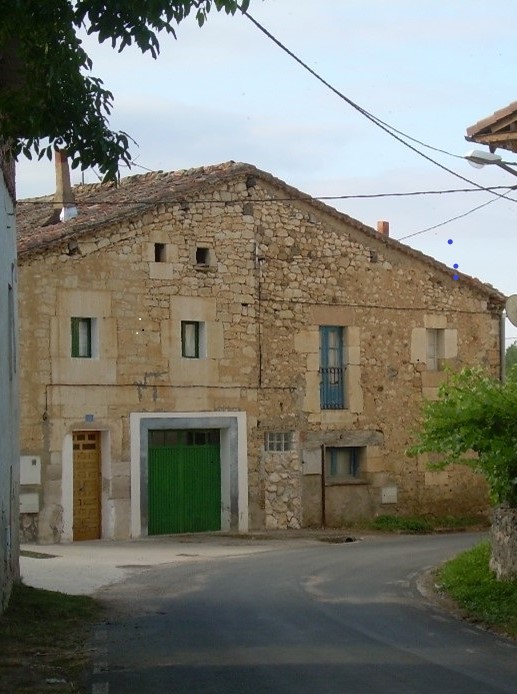 Casa donde nació y vivió mi padre hasta que se casó en el año 1917.1918: 1918: 21-III: Gobierno nacional de Maura. 2-1: Arde el palacio de La Granja. 10-IV: Se acepta oficialmente el kilo de pan de 800 gramos. 9-V: Amnistía general por los de 1917. Aparece el diario El Sol. Epidemia de gripe en España. 24-XI: Franco regresa a Oviedo. 21-IX: “El tesoro del Delfín”, robado en el Museo del Prado. 29-XI: Hinderberg pide la paz. José Ortega y Gasset en la cumbre de su prestigio intelectual. 11-XI: Fin de la guerra mundial. Epidemia de gripe en España. 1917/1918: Dos encuentros decisivos. Crisis militar de Juntas de Defensa en el arma de Infantería y la huelga obrera revolucionaria. Franco en Oviedo asiste al círculo mercantil, donde hace amistades. En las cenas, que organizaba el marqués de la Rodriga, Franco conoce al joven catedrático de la Universidad de Oviedo, Pedro Sainz Rodríguez, liberal-conservador. El 13 de agosto de 1917 se declaraba la huelga general revolucionaria, por iniciativa de UGT, donde eran principales agentes Francisco Largo Caballero y Julián Besteiro. En Cuatro Caminos de Madrid el ejército sitúa un batallón de ametralladoras. El balance son 93 muertos en España. En el verano de este año conoció, el comandante Franco, a la estudiante Carmen Polo y Martínez Valdés. Testimonio de Franco (19-V-1946) sobre su actuación en la huelga de Asturias de 1917). El 28 de septiembre de 1918, Francisco Franco participa en Valdemoro, Madrid, en un curso de perfeccionamiento para jefes. Le consideraban extrovertido en ambientes militares y civiles. Al parecer, el encuentro con Millán Astray, en Valdemoro marcó la siguiente etapa de su vida.19-8-1918: Familia somos tres, dice un adagio. Mis padres han tenido la enhorabuena de formar un trio familiar. El 19 de agosto de 1918 nace en Santurde, una hija a quien le ponen el nombre de Eloísa.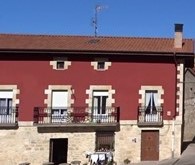 Casa donde vivieron mis padres en Santurde.Visité el pueblo de Santurde hace años y pregunté a una señora mayor si recordaba la casa dónde habían vivido mis padres y me señaló esta de la foto, que ha sido remodelada. Es una pequeña localidad y de la provincia de Burgos. Esta pedanía pertenece a los pueblos denominados Aldeas de Medina de Pomar, comarca de Las Merindades.ESPAÑA. MINISTERIO DE JUSTICIAREGISTROS CIVILESACTA DE NACIMIENTO Nº 0848334/11Nº 50 Eloisa Velasco CortázarEn Junta de la Cerca a las catorce horas del día veinty cuatro de Agosto de mil novecientos diez y ocho ante D. Victor Mardones Rueda Juez municipal, y D. Avelino Fernandez Díaz Secretario, compareció D. Domingo Velasco Martínez natural de Para la Cuesta termino municipal de Cuesta Urria provincia de Burgos de veinte y siete años de edad, domiciliado en Santurde, con el objeto de que se inscriba en el Registro Civil una niña y al efecto, como padre de la misma declaró: Que dicha niña nació en Santurde, el dia veinte y dos del actual a las tres de la mañana. Que es hija legítima del compareciente Domingo Velasco Martínez y de Felicitas Cortázar Rueda de veinte  y cuatro años de edad, natural de Villacomparada Rueda término municipal  Mdad. Castilla la Vieja provincia de Buergos dedicada a las ocupaciones propias de su sexo y domiciliada en el de su marido.Que es nieta, por la línea paterna de D. Wenceslao Velasco natural de Para la Cuesta término municipal de Cuesta Urria provincia de Burgos y de Dª Bonifacia Martínez natural de la Aldea término municipal de Mdad. Castilla la Vieja provincia de Burgos dedicada a las ocupaciones propias de su sexo y por la línea materna de D. Julián Cortázar natural de Cebolleros término municipal de Nofuentes provincia de Burgos y de Dª Rufina Peña natural de Villacomparada Rueda término municipal Mdad de Castilla la V. provincia de Burgos dedicada a las ocupaciones propias de su sexo.Y que a la expresada niña se le pone por nombre Eloísa Velasco Cortázar.Todo lo cual presenciaron como testigos D. Felipa Fermosilla natural de Moneo término municipal de Aforados de Moneo provincia de Burgos, mayor de edad casada domiciliado en Criales y de D. Demetrio de Leilan natural de la Cerca término municipal de esta Junta provincia de Burgos mayor de edad soltero domiciliado en Meastrol??? Leída íntegramente esta acta é invitadas las personas que deben suscribirla a que la leyeran por si mismas, si así lo creían conveniente, se estampó en ella el sello del juzgado municipal, y la firmaron el Sr. Juez el declarante y testigos y por …ello yo el Secretario doy feVictor MardonesDomingo Velasco MartínezFelipe FernándezDemetrio de LeibanAvelino Fernandez   Página 68Nº 128. Eloísa Velasco Cortázar, hija de Domingo y de Felicitas. Año 1918.En el lugar de Santurde Arzobispado y Provincia de Burgos, a veintitrés días del mes de agosto del año de mil novecientos dieciocho. Yo Don Francisco Castresana, cura propio de la iglesia parroquial de San Andrés Apóstol de Pomar y siguiente ¿? De las parroquias unidas de San Vicente Mártir de Santurde y de la de San Martín Obispo de Villamezán, bauticé solemnemente en la Matriz o sea en la parroquia de Santurde a una niña que según declaración de sus padres nació el día diecinueve del citado mes y año a las tres de la mañana, pusela por nombre Luisa, y la di para abogado a San Bartolomé Apóstol. Es hija legítima de Domingo Velasco Martínez y de Felicitas Cortázar Rueda, naturales de Para la Cuesta y de Villacomparada de Rueda respectivamente, vecinos de Santurde ocupación labradores. Abuelos paternos Wenceslao Velasco Fernández y Bonifacia Martínez Alonso naturales el primero del referido Para la Cuesta y la segunda de La Aldea. Y los maternos Julián Cortázar Rueda y Rufina Rueda Peña naturales de Cebolleros y de Villacomparada de Rueda respectivamente. Fueron sus padrinos Julián Cortázar Rueda, abuelo materno de la bautizada, natural de Cebolleros y vecino de Santurde y María Mercedes Martínez Alonso ¿? Natural de Salazar y vecina de Santurde a quien advertí el parentesco espiritual y demás obligaciones que contrajeron según manda el ritual, siendo testigos Joaquín Bujedo, natural de Abajas, vecino de Santurde, y Dionisio Bujedo Paz, soltero, natural y residente en el citado Santurde. Y para que conste autorizo y firmo la presente partida en dicha parroquia, fecha ut supra. /12Francisco Castresana Castresana.Año 1919. 13-IV: Franco designado oficial mayor de la Comisión Mixta de Asturias. 14-IV: Cae el gobierno Romanones. Comienza en Versalles la Conferencia de la Paz. Fundación de la III Internacional en Rusia. Descubrimiento de la película sonora. Traslado de los restos de Goya a San Antonio de la Florida. 4-I: Muere Benito Pérez Galdós. Abril: Madame Curie y su hija visitan España.El objetivo principal de la campaña de 1919 en África se consigue con cierta facilidad, en una operación anfibia.  1920. 30-4: Franco, comandante militar en Sama de Langreo. 9-1: Motín en el cuartel del Carmen de Zaragoza. Jura de la Legión en el Tarajal. Guerra ruso-polaca. Prohibición del alcohol en USA. 30-V: Ramón Menéndez Pidal, presidente del Ateneo de Madrid. Libro de Poemas de Juan Ramón Giménez. 19-VIII: Muerte de Miguel Moya. 5-IX: España subcampeón de futbol en Amberes. 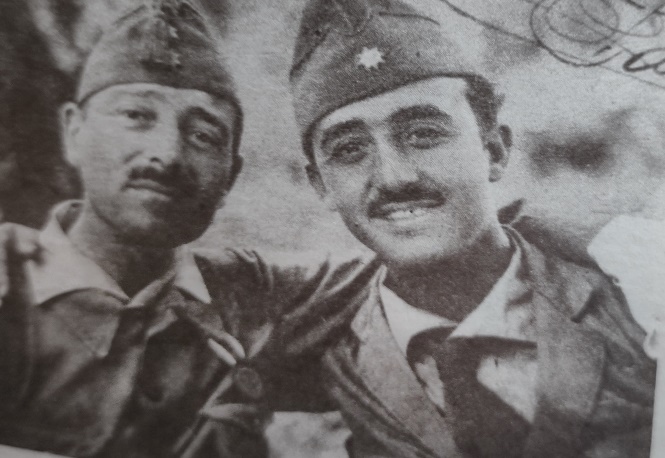 1921: El Teniente Coronel Millán Astray y el Comandante Francisco Franco, primer y segundo fundador del Tercio de la Legión, cuerpo similar al que existía en Francia desde 1831. Asesinato de Eduardo Dato. Abril, el PSOE rechaza a la III Internacional y sigue en la II Internacional. 30-XI: Landrú condenado a muerte en París. Descubrimiento de la insulina. Federico García Lorca escribe los primeros poemas del “Cante jondo”. “La Berbena de la Paloma y Los intereses creados” llevados al cine. 13-IV: Berlín y Madrid unidos por TSH.-Hormona estimulante de la Tiroides.Diario de Franco, octubre de 1920: Los primeros legionarios. Al embarcar en Algeciras se apiñan en las barcazas, al costado del barco, un centenar de hombres de distintos aspectos; al lado de los trajes azules de mahón blanquean los sombreros de paja, trajes claros, rostros morenos curtidos por el sol, hombres rubios de aspecto extranjero y mozalbetes de espíritu aventurero. Silenciosos dirigen su mirada enigmática al barco que los ha de conducir a Ceuta y momentos después desfilan rápidos por las escalinatas, dirigidos por una clase.En el barco, en franca camaradería, comienzan las bromas y distracciones, forman un corro sobre la cubierta, el juego del paso se generaliza y pronto españoles y extranjeros saltan y ríen dando al olvido su vida anterior -parece que vuelven a ser niños-; pero los fuertes vaivenes del barco imponen la formalidad y mientras unos se tumban, otros en pie dirigen su vista hacia la costa, a donde les lleva su nuevo destino.Estos son los futuros legionarios, muchos de ellos han escrito con su sangre las páginas de este libro y yo les contemplo con la simpatía de los que van a encaminar sus vidas juntos.Al llegar a Ceuta, una gasolinera se acerca rápida y en ella se distingue la silueta de nuestro teniente Coronel Millán Astray, que con gesto enérgico agita su gorro en el aire; en el muelle nos abrazamos, ¡ya estamos juntos! Allí está el jefe, y en el barco llega material para la obra.En minutos desembarcan y forman los futuros legionarios; la gente se agrupa, se hace silencio y la voz enérgica del primer jefe da la bienvenida a sus nuevos soldados, que desfilan hacia la población. Se alejan en silencio profundo, con las cabezas erguidas y el paso firme, como aquellos que están poseídos de lo que significa ser soldado. Presenciando el desfile, la emoción nubla nuestros ojos, ¡es nuestro sentimiento que alborea!Entra en el cuartel la expedición; a su paso se agrupan los llegados en días anteriores deseosos de saludad a los nuevos camaradas, pero estos son conducidos a un pequeño patio donde ha de hablarles nuestro teniente coronel; con palabra elocuente les dice el compromiso que van a contraer: La Legión les abre sus puertas, les ofrece olvido, gloria; se enorgullecerán de ser legionarios; recibirán sus cuotas y percibirán los haberes prometidos; podrán ganar galones, alcanzar estrellas; pero a cambio de esto, los sacrificios han de ser constantes, los puestos más duros y de más peligro serán para ellos, combatirán siempre, morirán muchos, quizá todos…Los futuros soldados le miran fijos, parecen sentir sus palabras, y en algunos de los ojos de aquellos curtidos rostros se ve brillar la emoción; pero aun es tiempo; con una sola palabra pueden volver a sus punto de origen, les basta con decir al médico que les duele la garganta cuando les pasen el último y definitivo reconocimiento. No es necesario; en forma solemne, y con las gorras y sombreros en alto, juran morir por la Legión.Salen de filas los extranjeros; entre ellos se adelanta un alemán, antiguo oficial de la guardia; otro italiano, aviador en su país; dos franceses, cuatro portugueses y un maltés, todos ellos con acento firme y en voz alta reponden a las preguntas que les dirige el jefe; avanzan luego los que han servido en el Ejército con anterioridad: guardias civiles y carabineros licenciados, antiguos soldados y clases del Ejército, el militar de profesión, el que solo ha nacido para ser soldado.Horas después, el reconocimiento médico ha apartado de este contingente una veintena, entre enfermos crónicos y hombres agotados o poco resistentes, sin salud para ser legionarios, y había que contemplar aquellos náufragos de la vida suplicar y aun llorar para ser enganchados.Entre ellos se distingue, por su interés en quedarse, un joven de aspecto enfermizo cuyos ojos lloran:¡Señor, déjeme ser legionario! -dice suplicante-, que yo le prometo ser buen soldado. Mire usted que es una penitencia.Y refiere cómo abandonó el convento en que iba a hacer sus votos, atraído por el mundo. Luego, arrepentido, quiso retroceder y el prior le puso como penitencia para recibirle que probase su vocación sirviendo como voluntario en la Legión Extranjera. Si pasados cuatro años seguía con ese pensamiento, podría reingresar en el convento.El jefe le mira, hubiera querido complacerle, pero su aspecto es tan débil que no podría resistir la vida de la Legión. No es posible; volverá a su hogar. Los declarados útiles entran de lleno en la vida del cuartel.    F. Franco conduce desde Algeciras a Ceuta la primera expedición de heterogéneos candidatos a la Legión. El 31 de octubre de 1920, las tres primeras banderas del tercio, juran fidelidad a España y lealtad al Rey en el campo de Tarajal. Durante seis meses son duros los entrenamientos y la disciplina para los legionarios. Ante la actividad de guerra había desertores y hubo un fusilamiento de uno de ellos. Se trataba de una fuerza de choque frente al enemigo y el Código de Justicia Militar autorizaba dichas decisiones.El año 1920 mis padres se trasladan al pueblo de Barruelo, perteneciente a la Merindad de Castilla Vieja, Burgos. Allí nace su segunda hija, Juliana, el 20/10/2020, pero fallece al año, el 25/10/1921. Su hermana Eloisa, nacida el 19 de agosto de 1918, solía indicar que ya decía “sopa y mamá y papá”. El cambio de residencia fue debida a la búsqueda de tierras para cultivar.Barruelo es un pequeño pueblo, junto a la sierra de La Tesla, y a seis kilómetros de Villarcayo, a cuyo partido judicial pertenece.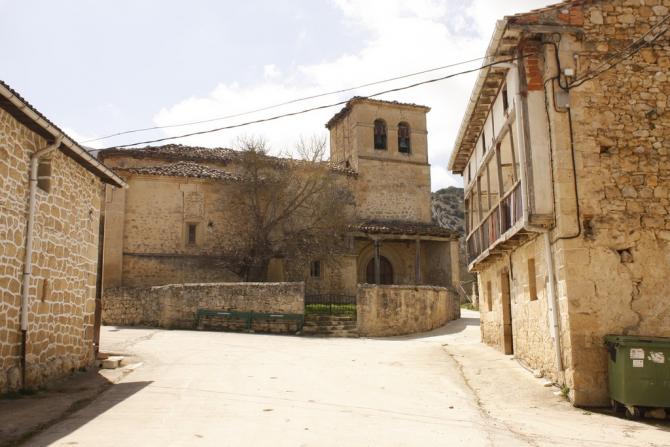 ---------------------------------------------------Franco ante la Historia. Balance francamente positivo. 1985.Vizcaíno Casas. Abogado y escritor.Opinar sobre la figura de Francisco Franco se me hace cada día más difícil pues la inextinguible avalancha de falsedades, mentiras, vilezas y deformaciones que en los últimos diez años se han vertido sobre su persona y sobre su obra forzosamente incitan a inclinarse por una parcialidad de signo contrario. Procuraré, sin embargo, mantenerme en la objetividad, como siempre he intentado en mis libros y en mis escritos, que, sin embargo, también fueron contumazmente difamados, casi siempre por quienes ni siquiera los leyeron. He advertido alguna vez (y creo oportuno repetirlo ahora) que jamás tuve la menor dependencia del régimen franquista, a pesar de que coincidió con los años más activos de mi vida. Exactamente, desde los trece (1939) a los cuarenta y nueve (1975). Durante tan extenso periodo ni tuve cargo público alguno, ni ejercí directa o indirectamente en política, ni cobré un solo sueldo del Estado, ni recibí ninguna condecoración, ni pertenecí siquiera a FET y de las JONS, lo cual pocos españoles de mi generación pueden decir, incluidos, por supuesto, muchos actuales demócratas de toda la vida. Fui, eso sí, jefe de centuria del Frente de Juventudes en mi adolescencia, lo que recuerdo con entrañable agrado. No creo, sin embargo, que aquello permita colocarme etiquetas descalificadoras.Como simple español de- a- pie, mi primera opinión sobre Franco es la del militar de universal prestigio, que se incorporó más tarde que ningún otro al alzamiento del 18 de julio, cuando el caos revolucionario en que estaba sumida la II República la había hecho desaparecer como Estado de Derecho. Así fue la historia, aunque hoy se empeñe alguno en magnificar un periodo que comenzó jubiloso y terminó anegado en sangre. Como Generalísimo de los Ejércitos nacionales, pienso también que triunfó con rotundidad en la guerra civil, circunstancia que así mismo pretende ahora minimizarse por historiadores de pacotilla, empeñados en achacar la derrota del Ejército rojo (así llamado entonces por sus propios jefes) a la intervención de italianos, moros y alemanes, con el auxilio del brazo milagroso de Santa Teresa. Me remito, entre otros muchos testimonios del propio bando republicano, a lo que el general Vicente Rojo ha dejado escrito, como irrebatible prueba de los aciertos militares de Franco, paralelos con los graves errores del Estado Mayor adverso y, sobre todo, de los políticos del Frente Popular.Franco ante la historia. La obra de Franco. Julián Ariza, Militante PCE, líder de CC.OO. 11 de octubre de 1985.La España de noviembre de 1975 era sociológica y económicamente sustancialmente distinta de la España de abril de 1939. Pero lo que la cruza políticamente, el régimen de Franco, fue la represión de las libertades, con la dramática simbología de la eliminación física de los opositores en 1939 y en 1975.Establecer esta distinción entre esos cambios sociales y económicos y la permanencia de un sistema político dictatorial, al servicio de las viejas oligarquías agraria, financiera e industrial, es una necesidad para poder decir que los avances reales de nuestra sociedad en esas cuatro décadas fue una obra de los españoles, pese al régimen imperante. Basta comparar el desarrollo alcanzado en Europa tras los efectos devastadores de la segunda guerra mundial para darse cuenta del lastre que para nuestro propio desarrollo supuso el régimen.Porque dentro de las leyes económicas del mundo capitalista, el impedir que la clase trabajadora ejerza sus derechos y libertades políticas y sindicales puede durante años facilitar la obtención de beneficios, pero, a su vez, “adormece” la necesidad de modernización de las estructuras productivas hasta hacerlas cada vez menos competitivas. No de otro modo se explica, por ejemplo, que la crisis económica actual haya supuesto para España unos costes mucho más graves que los comparativamente observados en los países europeos.Algo equivalente podría decirse en el plano de los derechos humanos, la política, la cultura y, en suma, todo aquello que afecta a los individuos y a los pueblos. La opresión vivida en todos estos frentes durante el franquismo no ha hecho más que retrasar su desarrollo.Son conocidas otras voces que otorgan esta etapa de nuestra historia realizaciones como, por ejemplo, las de un sistema público de Seguridad Social, una legislación tendente a dar estabilidad en el empleo y hasta unos índices de paro marcadamente más bajos que los actuales. Voces que intentan buscar comparaciones artificiosas con el presente, olvidando contextos absolutamente dispares.La etapa franquista coincide con una fase de auge en el ciclo económico, mientras que la democrática se produce en una fase de crisis sin precedentes. De ahí que la única comparación posible, salvando incluso las diferencias derivadas de retrasos históricos de siglos, sea esa a que antes se ha hecho referencia, esto es lo que en fase de auge económico se hizo aquí y se hizo en Europa.Intentando hasta donde es humanamente posible huir de cualquier maniqueísmo, la realidad es que para España y para los españoles, la obra del régimen ha sido globalmente negativa.		&&&& Encuentro con Indalecio Prieto en Melilla. El año 1921 es decisivo en la vida del comandante Francisco Franco. A sus 29 años cuidaba mucho a la prensa y atendía a corresponsales extranjeros e irrumpió en quioscos y librerías el año 1922. El 18 de abril de 1921, la bandera del tercio entra en fuego, desde la costa del Lau, y después de tomar Koba Darsa, llegan a la ciudad de Xauen para encontrarse con el poderoso rebelde Raisuni, del que habla Abel Yebra, en el libro sobre su padre “Manuel, un berciano en la guerra de Africa”.Diario de Franco en 1921: La llegada a Melilla: “La muralla del puerto aparece llena de gente…Una sección de carabineros y una música se encuentran en el desembarcadero. Los legionarios están en la cubierta del barco y entonan “La Madelon”. Canción francesa muy popular en la primera guerra mundial, que utilizan también otros ejércitos. Una gasolinera se acerca al barco, sube un ayudante del alto comisario y nos da la terrible noticia: De la Comandancia General de Melilla no queda nada; el Ejército derrotado; la plaza abierta y la ciudad loca, presa del pánico… Jamás impresión más intensa embargó nuestros corazones…. -Foto del general Sanjurjo, que inicia la reconquista de Melilla. Comentarios de Franco (1944) a la pérdida de Abarrán. -Montaña junto a Melilla- “La posición de Albarrán es uno de los casos más típicos de desorden. Y el error de Albarrán tuvo trágicas consecuencias.”1922. 25-VI: Franco asciende a teniente coronel. 28-10: Franco toma la posición de Tizzi Azza. 7-III: Caída del gobierno Maura. Junio 1922, levantamiento del ejército negro en Alemania. Stalin, secretario general del PCUS. Fundación de la URRSS. Gerardo Diego publica “Azar e imagen”. 9-XI: Jacinto Benavente, premio Nobel de literatura. 7-III: Miguel fleta se presenta en el Teatro Real. Alfonso XIII viaja a Las Hurdes, en compañía de G. Marañón y Varela.   Ministerio de Justicia.  Registro Civil. Número 6. Nombre y apellidos: Isaac Velasco Cortázar, natural de Paralacuesta.Nº 0452330 /12. En Cuesta Urria provincia de Burgos a las diez del día cinco de junio de mil novecientos veintidós, ante Don Victoriano González, juez municipal y Don José García no se entiende, Secretario, se procede a inscribir el nacimiento de un varón ocurrido el día tres a las cuatro de la tarde (3/6/1922); es hijo legítimo de Domingo Velasco Martínez de 31 años y Felicitas Cortázar Rueda de 28 años, naturales de Para y Villacomparada de Rueda. Nieto, por línea paterna Wenceslao Velasco, difunto y Bonifacia Martínez, de Para y de La Aldea, Maternos Julián Cortázar y Rufina Rueda, naturales de Cebolleros y Villacomparada de Rueda, y le ponen los nombres de Isaac.Esta inscripción de practica en la Sala del Juzgado en virtud de comparecencia del padre del recién nacido y la presencian como testigos D. Julián Sedano, mayor de edad, casado, domiciliado en Nofuentes.Leida esta acta se sella con el de este Juzgado y la firma en señor Juez con los testigos y dichos antes de que doy fé.Victoriano GonzálezDomingo Velasco		-firma ilegible-AL MARGEN NOTA: El inscrito falleció en Bilbao, el día 24 de mayo de 2003, T.200, P. 28 de ese registro.- En Nofuentes a 20 de junio de 2003.El Secretario -Firma-.  Certifico que la presente certificación….sello no legible… a mano se pueden leer 3….6…31…1ªºMerindad de Cuesta Urria, a 11 de enero 2016.El Juez de Paz. Mª Angeles Ortiz y López. Secretaria: Eva Gómez y EstefaníaSello: Juzgado de Paz. Merindad de Cuesta Urria (Burgos)Franco ante la historia.Francisco Franco.Como militar fue el general más joven de Europa…Estaba dotado de una gran paciencia y tranquilidad, y en momentos muy difíciles para España, durante nuestra guerra y después en la mundial, su temple le hizo superar situaciones angustiosas, sin perder los nervios….Poco a poco nació un país próspero, que creó riqueza en todos los campos, y colocó a España entre los nueve países más industrializados del mundo…. Montepíos laborales, universidades laborales, Escuelas especiales y Universidades con sus Colegios mayores, Residencias y Ciudades sanitarias, Escuelas sindicales de formación profesional, Olimpiadas de trabajo, Escuelas de artesanía, Escuelas de capacitación agraria, Escuelas culturales y miles de cooperativas y Cajas rurales.Como monárquico convencido, pensaba que la Monarquía era el único régimen posible para España.José Solís Ruiz. Franco ante la historia. En una palabra: Miedo.Lo que a estas alturas me interesa del franquismo es su inmensa perversión moral. El franquismo, como todo totalitarismo, imponía unos patrones convencionales cuyo cumplimiento entusiasta absorvía de cualquier comportamiento indecente.Lo que hubiéramos podido pensar del régimen llegado cierto momento, esto es, que había progresado hacia la prudencia, la sinceridad y la justicia, quedó desenmascarado con aquellas ejecuciones. Franco pensaba que el régimen se había reblandecido. Y quiso restituirlo a su ser genuino con el acto lustral e iniciático que le era intrínseco: la sangre derramada.El centro de gravedad político e histórico del alzamiento de Franco pasaba por la Monarquía, pero fue él quien se constituyó en monarca, atribuyéndose los rasgos del rey absoluto que Don Alfonso XIII ya no tenía. Su pretensión fue la instituir un heredero con sus propios rasgos, pero no lo consiguió.También hay que decir que ciertos aspectos del régimen de Franco resultaron positivos. De las dos revoluciones que incluye la revolución burguesa, la política y la económica, inició a su manera la segunda y colocó a España en una posición estimable en el capítulo comercial. Basta comparar nuestros índices industriales y de exportación antes de Franco y los últimos años de su régimen. Aun descontando el desarrollo inercial o de arrastre ejercido sobre nuestra economía por la economía mundial y sus circunstancias parece evidente que el franquismo, a costa, por supuesto, de la libertad social, logró avances cualitativos. El primero decía a la sobrevivencia del régimen, el segundo decía a su propaganda. En cuanto a la educación encontró a una Iglesia bien dispuesta para instaurar de consumo el cimiento psicológico del miedo, que se deslizaba de un poder a otro. En parte, miedo a lo desconocido, miedo a la derrota, miedo a suscitar la hostilidad de lo intocable y en parte el deseo, sugerido por el miedo, de sentir que se tiene un padre y una madre que van a apoyarle a uno en todos los apuros y disputas siempre que uno les sea fiel´En lo que se refiere al Ejército lo mantuvo durante cuarenta años como vencedor y lo hacía desfilar todos los años para celebrar la victoria de una guerra civil. Los mismos políticos franquistas o quienes habían ejercido el poder con Franco -los nombrados Cabanillas o Fernández Ordóñez, Fraga, Carro, Fernando Suárez, el propio Carlos Arias, Adolfo Suárez, y tantos otros más – constituyeron el gozne ideal para que girase la puerta con suavidad, sin tener que derribarla. Sus trabajos, dentro del régimen, estaba, o por lo menos los de algunos de ellos, eran una ficción semántica en cuyo doble fondo estaba la intención del régimen democrático. Debido a una larga ensoñación que no había soportado nunca la menor corrección de la realidad, estableció Franco una síntesis entre el principio y el final de sus régimen, o bien una sustitución del final por el principio, y creyó resolverlo todo como entonces, como en los primeros años. Fue peor que una crueldad, fue un error.Yo fui niño, joven y hombre maduro durante el régimen de Franco. Si después de lo vivido, de lo sabido por propia experiencia o por la experiencia ajena, tuviese que resumir en una sola palabra el vivir en ese régimen, yo diría: miedo. Carlos Luis Álvarez. Periodista     Franco en la contraofensiva de Melilla. Sanjurjo y Franco son los dos mandos principales en la batalla para recuperar Melilla. Habían quedado diezmadas las tropas españolas en esa derrota y la valentía y los refuerzos hicieron la recuperación de esta importante plaza fuerte. Indalecio Prieto dice de Franco en un discurso en Cuenca: ”Es la imagen suprema del valor; hombre sereno en la lucha”.Franco de nuevo en la Península. Despues de reconquistar Melilla, donde interviene Franco al mando de La Legión, solicita el traslado a España, donde la situación política es muy inestable. 1922: 7-XII, gobierno de García Prieto en España. Pío XI nuevo papa. Creación de la milicia fascista en Italia. “España invertebrada” de José Ortega y Gasset. “Cara de Plata de Valle-Inclán. Huelga de funcionarios de Correos.1923: 10-VI, entrevista a Franco en “La voz de Asturias”. 22-X, Boda, en la iglesia de San Juan el Real de Oviedo, con Carmen Polo.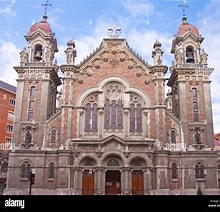 30-XI, se incorpora al mando de La Legión. Asesinato del cardenal Soldevilla. Dimite Niceto Alcalá Zamora. 13-IX, se proclama la dictadura de Miguel Primo de Rivera, que el rey acepta. Brotes revolucionarios en Alemania, Hitler en la cárcel. Fundación de la revista “Occidente”. “Laberinto de las sirenas” de Pío Baroja. Asesinato del sindicalista Noi del Suere, en Barcelona. Fallece el pintor Joaquín Sorolla.    Es Ortega y Gasset quien describe perfectamente la situación de España en estas fechas. Es una crítica de la sociedad insolidaria y una duda sobre la democracia en vísperas de la dictadura. La crisis entre el poder civil y el militar agranda las dificultades.Franco de nuevo en África el 18 de junio de 1923, donde toma el mando del Tercio de Extranjeros.  Entrevista del Barón de Mora con el matrimonio Franco (29/5/1928), en la Revista “Estampa”.“Mi constante afición ha sido la pintura, contesta Franco al entrevistador.-¿Qué género de pintura prefiere?-Todos, porque, y desafortunadamente, no tengo tiempo de practicar ninguno.En este momento interviene la esposa: -No lo crea usted. Ha pintado innumerables monigotes para nuestra chiquilla.-¿Cuál es el mayor defecto que encuentra en su marido?-Que le gusta demasiado África y estudiar unos libros que no comprendo. -¿Y qué opina de su carácter?-Que para mí, indudablemente, es el mejor-¿Le gusta la literatura? -Me gusta mucho el teatro de Benavente y las novelas de Alarcón.-¿Sabe el autor predilecto de su esposo?-Valle Inclán. Vea todas sus obras en la biblioteca.`-Perdone mi pregunta, Carmen. ¿fue muy feliz su noviazgo? -No lo crea. Yo siempre había soñado que el amor sería una existencia iluminada de alegrías y rosas; pero a mi me trajo tristezas y lágrimas. La primera que he derramado en mi vida de mujer fue por él. Siendo novios, hubo de separarse de mí para marchar a África a organizar en La Legión la primera bandera, puede suponerse mi constante ansiedad e inquietud, aumentada terriblemente los días que los periódicos hablaban de operaciones en Marruecos, o cuando sus cartas se hacían esperar más días de los acostumbrados. Después, ya todo preparado para casarnos, a los dos días de conocerse en Oviedo la noticia de la muerte del teniente coronel Valenzuela al frente de la Legión, Paco volvió a marcharse.-En efecto -interrumpe el esposo, trayendo de su despacho un telegrama-; era el día trece, fiesta de San Antonio, que recibí esta comunicación urgente del ministro de la Guerra, general Aizpuru, anunciándome que el Gobierno, reunido en Consejo de Ministros, acababa de ascenderme a teniente coronel, destinándome a La Legión en sustitución del heroico Valenzuela. Aquella misma noche partí.-¿Y tuvieron ustedes que aplazar la boda?-Desde el trece de junio al veintidós de octubre, que se celebró.-¿Fueron mucho tiempo novios?-Una barbaridad, cerca de tres años -responde el general.-Eso, tres años que todavía recuerdo con susto; pasé durante ese tiempo…-añade la esposa.-¿Qué le pareció el día que por fin se casaba?-¿La verdad? Pues mire usted, primeramente, al salir de la iglesia, que me arrancaban del lado de mi marido; tal aglomeración y gentío había, que mi pobre traje de novia quedó hecho un completo guiñapo. Después, se tranquilizó en Covadonga, me pareció que estaba soñando… o leyendo una bonita novela… la mía.”  Franco ante la historia. Dictadura y sucesión.Miguel Primo de Rivera. Ex consejero del Reino.Hablar o escribir sobre Francisco Franco es siempre un tema comprometido no solo por lo multifacético de sus actividades, sino también por el compromiso que significa un juicio histórico sobre él estando tan cerca y discutida su ejecutoria.Para empezar quiero dejar claro mi lealtad a él. No una lealtad borreguil, sino una lealtad contestada muchas veces por mis desacuerdos y visión de futuro. Una lealtad de tipo humano, nacida del trato personal que siempre recibí de su persona. Otra cosa es que se esté de acuerdo o no con su actuación política. Ahora bien, nadie podrá decir que no ha sido consecuente y honesto con sus principios. Me explicaré.En mi vida política -en esa época- tenía tres temas especialmente de los que hice bandera y lucha permanente en mi actuación diaria: las asociaciones políticas, su sucesión y la reforma de ley de Haciendas Locales. Esta última en razón de la gratuidad de cargo, que la ley establecía para los alcaldes y demás munícipes, poniendo en la tesitura de poca honradez, o de que te mantuvieran unos terceros, o de que fueras rico por tu casa. Esta situación inaceptable se modificó sustancialmente al cambiar el artículo 60 de dicha ley. La sucesión del general Franco estaba claro que, como a él personalmente le dije en frases de José Antonio, los dictadores, nacidos siempre de un estado excepcional, no pueden testar. Oportunamente alió la ley de Sucesión y, sobre todo, la Monarquía, restaurada en Don Juan Carlos de Borbón, Rey de todos los españoles. Las asociaciones políticas, cauce de ensayo para los partidos políticos, algo inevitable en una democracia, único régimen posible detrás de una dictadura, fue otro cantar. Recordemos que aprobada la ley por el Pleno del Consejo Nacional se negó Franco a sancionarla con su firma.A raíz de ello no olvidaré un día en una audiencia, con mi fama de contestatario, harto de mi insistencia en el tema, me contestó de forma dura y contundente: “Eso lo tenéis que hacer vosotros. No me lo puedes pedir a mí. ¿Tu crees que yo puedo cambiar la trayectoria política de tantos años y pasar como un traidor a mi propia historia?”. La verdad es que me impresionó. Era respetuoso con su historia y consciente de lo que vendría. Salí apabullado y a la vez seguro de que el camino para conseguir esas estructuras no lo encontraría allí. No por ello dejé de luchar por esa bandera y de ahí mi participación y presentación al pueblo español de la ley de Reforma Política, posible su aprobación gracias a que los principios y leyes Fundamentales promulgadas y vigentes bajo su mandato no eran una ley constitucional pétrea, sino flexible, y con las suficientes puertas para dar paso a una realidad evidente e indiscutible, aceptada la mayoría de los españoles. Miguel Primo de Rivera y Urquijo (San Sebastián, 17 de agosto de 1934-Pozuelo de Alarcón, Madrid; 3 de diciembre de 2018), ​ iii duque de Primo de Rivera y, hasta 1985, v marqués de Estella, fue un abogado y político español. ​ Julio Gil Pecharromán lo ha considerado «una figura clave en el impulso inicial de la transición a la democracia» en España. A final de los años 70, conocí a Miguel Primo de Rivera​ en el Banco de Jerez, por mi actividad sindical. Mi trabajo en el Banco Vizcaya estaba en Castellana 110, y él a 150 metros, en el banco de Jerez, en la esquina del Paseo de la Habana. También coincidíamos, con alguna frecuencia, en el bar enfrente de su banco. Compartíamos muchos aspectos de la política, en esos momentos.   Miguel Primo de Rivera: «Soy el último Primo de Rivera que queda y toda la historia me cayó a mí»Rosa María Echeverría 25/04/2002.Madrid. Para algunos todo ha pasado demasiado deprisa, para otros demasiado despacio, pero esas dos Españas que han helado el corazón de tantos españoles han dejado de existir. Así lo expresa Miguel Primo de Rivera y Urquijo en su último libro «No a las dos Españas» (Colección «Así fue. La historia rescatada». Plaza & Janés). A lo largo de su vida y lo mismo cuando ocupaba puestos políticos, su autor ha ido tomando notas de los sucesos más relevantes. Considera que nunca hubiera escrito este libro, pero «me han presionado mucho y no me he podido resistir».La figura de su abuelo, el general Primo de Rivera, le hizo pensar en la entrada en la olítica «aunque yo no quería hacerlo, pero resulta que soy el último Primo de Rivera que queda y toda la historia me cayó a mí».Según afirma, José Antonio salta a la palestra para defender la memoria de su padre. «No quería intervenir para nada en política. Le interesaba sobre todo su carrera de abogado, era un profesional y un intelectual enamorado de su trabajo. En la familia se le recuerda como a una persona tímida, superhonesta y a la vez nervioso, un luchador permanente y un defensor de la verdad por encima de todo».El caso es que Franco ofrece a Miguel Primo de Rivera la propuesta de algún ministerio, pero sólo acepta la alcaldía de Jerez con la condición de no ser jefe local del Movimiento, ante el estupor del Generalísimo. «Le expliqué: «Quiero que entienda una cosa. A mí me han dejado sin familia, yo entro en política y quiero una España que es la España que viene y no las dos Españas que aquí se presentan. Las dictaduras no tienen herencia y después tiene que venir una democracia. No tengo ningún rencor por esas muertes pero quiero mirar hacia el futuro. Y Franco increíblemente me dijo: Adelante Miguel». Había sido ayudante de mi abuelo y me trataba con especial atención».«Yo creo que me entendía, quizá más al no tener hijos, comenta. Estaría o no de acuerdo en mis planteamientos, pero veía en mí una persona decente. Prueba de ello es que me nombra consejero nacional de libre designación, cargo que no acepto».En ese momento tiene lugar una divertida anécdota. «Llamé a mi tía Pilar para que me acompañara al Pardo para explicárselo. Por el camino le preguntaba. ¿Qué le digo? Estaba un poco nervioso y ella me replicó: «Lo mejor es que recemos un rosario porque no sé qué decirte». Eso hicimos y cuando estuve delante de Franco lo entendió muy bien y me dijo algo muy importante. «Las puertas de esta casa las tienes abiertas siempre». Se quedó como con lágrimas en los ojos, muy impresionado de como se lo había planteado. Fue en el 64 y yo tenía 29 años».Con el Rey mantuvo una cercana relación desde 1948 cuando se conocieron en un tentadero en casa de su tío Pedro Gandarias. «Era tres años menos pero manteníamos una magnífica relación. Yo me hice un planteamiento de una monarquía constitucional y me puse a su servicio. Un día Franco me llamó y me enseñó el borrador donde nombraba a don Juan Carlos sucesor, pero me pidió que no se lo dijera a nadie. Le contesté que lo sentía, pero que desde allí me iba derecho a comunicárselo al Príncipe. Y eso hice». Ahora, considera que las dos Españas han muerto por fin.Franco ante la historia. La obra de Franco.Pedro Sainz Rodríguez Conocí a Franco cuando era novio de la que fue su esposa, Doña Carmen Polo, pues visitaba con cierta frecuencia la ciudad de Oviedo, donde estaba yo destinado como catedrático de Literatura, y allí comí algunas veces con él en las cenas que organizaba los sábados el marqués de la Rodriga. Eran reuniones bastante interesantes porque, aparte de los comensales que residíamos en Oviedo, pasaban por ellas todos los personajes que llegaban a la ciudad. Esta era la razón de la invitación a Franco cada vez que iba a visitar a Doña Carmen, esquivando mil dificultades, porque el padre de la novia se oponía al matrimonio. Consideraba que casar a su hija con Franco, según expresión suya, “era casarla con un torero”, por el peligro continuo que suponía la carreta de un militar con destino en La Legión.En este periodo yo hablaba con Franco, casi exclusivamente de la guerra de África, sobre la que me relató infinidad de detalles. Me contó, por ejemplo, cuando fue herido, el peligro que pasó y las sensaciones que experimentó. Se descubría en su palabra al militar preocupado por su carrera, atento a toda legislación referente al Ejército y a la obediencia castrense.No es extraño que su concepción de su vida pública estuviera basada exclusivamente en la disciplina como instrumento político y que su actividad promoviera las grandes obras nacionales al estilo de los generales romanos: embalses, carreteras, grandes industrias, repoblaciones forestales… Durante su gobierno se vigiló la eficacia de sus colaboradores y se introdujo a España en la ola de prosperidad común a toda Europa con la lentitud propia de un largo periodo de paz y orden público.Contó Franco con el apoyo incondicional de tres importantes poderes de la vida española: la iglesia, el Ejército y la Banca; pero unos y otros, poco a poco, se fueron separando del régimen al ver su falta de eficacia para superar los traumas de una guerra, donde se habían acentuado las divisiones de las dos Españas. Y, también, cuando fueron descubriendo que las Cortes, El Consejo del Reino, el Consejo Nacional, el Movimiento y las Leyes Fundamentales eran puros nombres que ocultaban el mando absoluto y único del general. Mando que, sin esta valiosa colaboración, no habría mantenido el orden público, la autoridad, ni siquiera la neutralidad del país en los conflictos bélicos europeos: bases todas ellas para el posterior desarrollo económico y técnico de España.El régimen de Franco logró un clima de seguridad y bienestar personal para quienes no participaban en política alguna, resolviendo sus problemas materiales; pero dejó estancadas las iniciativas de cualquier partido que pudiera surgir, prolongó durante largo tiempo el aplazamiento de la restauración de la Monarquía en la persona de Don Juan de Borbón y se caracterizó por conceder pocas ayudas para la investigación científica.Dictadura de Primo de Rivera.Desde 1917, nos dice Ortega y Gasset, España vivía una aguda crisis por el divorcio entre el país oficial y el país real. Es denominado trienio bolchevique, despues de la guerra social en Barcelona, la incierta situación económica y el descontento general en toda España. Los libros de Historia se encargan de precisar y comentar estas circunstancias.1924. Mis padres están construyendo una casa en el pueblo. Tuvo el apoyo de mi abuelo Wenceslao, que vive a 60 metros.- Es amplia con dos pisos y un doble desván. En la planta bajo hay una entrada a la casa para las personas y otra para los animales. A la izquierda de la entrada está la bodega, con alimentos diversos, y una escalera de subida al primer piso, donde hay un salón comedor, la habitación de los padres y la cocina. Subiendo tres escaleras pasamos a las habitaciones más amplias. En la primera yo he conocido tres camas, con un balcón largo y amplio, donde en una columna de piedra está grabada la fecha de la terminación de esta parte de la casa: 1925. Este año, y en esta casa, nació mi hermano Gabino 6/1/1925 y fallece en la casa del Puente el 8/6/1946.Gabino Velasco CortázarNatural de ParalacuestaEn Cuesta Urria, provincia de Burgos a las once del día seis de enero de mil novecientos veinticinco, ante D.  Victoriano González, Juez de municipal y D. José García Humosa, Secretario, se procede a inscribir el nacimiento de un varón ocurrido a la una del día cinco de Enero en la casa de su padre……número… piso…; es hijo legítimo de Domingo Velasco Martínez, de 32 años y de Felicitas Cortázar Rueda de 28 años, naturales de Para la Cuesta y Villacomparada Rueda. Nieto por línea paterna Wenceslao Velasco y Bonifacia Martínez de Para y La Aldea, y por la materna, Julián Cortázar y Rufina Rueda, naturales de Cebolleros y Villacomparada Rueda. Y se le pone el nombre de GabinoEsta inscripción se practica en la sala del juzgado en virtud de Comparecencia del padre de la criatura y la presencia como testigos de D. Aneto ¿? González, mayor de edad, casado, domiciliado en Nofuentes… y D. Domingo Alonso, mayor de edad, domiciliado en Nofuentes…Leída esta acta se sella con el de este Juzgado y la firma el señor Juez con los testigos y declarante que certifico.Victoriano GonzálezDomingo Velasco		Domingo AlonsoJusto González		José García HumosaAl margen: Fallecido el 8 de junio De 1946 –Tomo 30. Folio 6Merindad de Cuesta Urria 7 de agosto de 2015El Encargado E. juez de Paz –PF Ángeles Ortiz y López.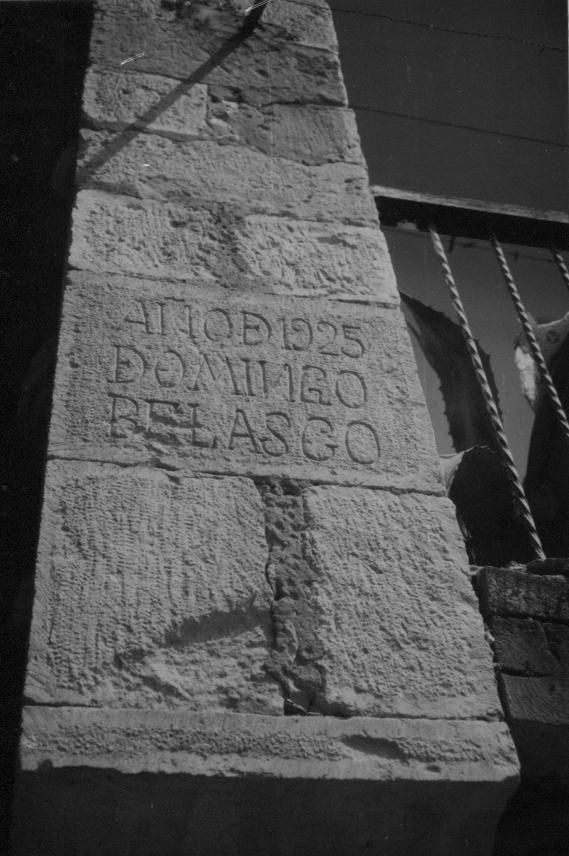  Al fondo hay dos habitaciones más y una estufa. En esta habitación hay una escalera de madera para subir a un primer desván, donde se entra por una pasarela, a su altura, por donde se encuentra un primer espacio con la paja para los animales. Al fondo hay otro pajar donde se guarda la hierba segada que alimenta el ganado lanar y caballar. donde hay una ventana, en el centro del triángulo, y a su lado está la fecha en que se terminó este extenso desván del tercer piso: año 1931.  A la derecha de la entrada principal hay una entrada más amplia, con dos puertas, ver la foto de abajo, de la casa donde está el coche de color rojo, para la maquinaria y la entrada de los animales: Bueyes, vacas, caballos, ovejas, cabras, cerdos y gallinas.  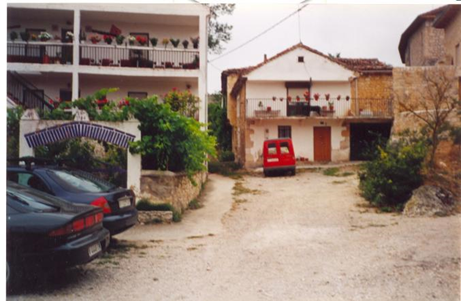 Provincia	- Burgos. Partido	-Villarcayo. distrito municipal de Cuesta Urrianum.	-	año de 1921 ESCRITURA DE VENTA PRIVADAD. Enrique Bienes Mercham en concepto de vendedor, a favor de D. Domingo Velasco Martínez, en concepto de comprador DE una FINCARadicantes en Paralacuesta de este puebloEn precio de trescientas pesetasANTE DOS TESTIGOS. SELLOEscritura de venta privada de una funca en término de Para la Cuesta en precio de………..pesetasEn la Villa de Villarcayo a dieciocho de abril de mil novecientos veintiuno ante los testigos que al final se expresarán, comparecieron de una parte, en concepto de vendedor, D. Enrique Bienes Mecham de estado casado, mayor de edad y vecino de esta Villa provisto de cédula personal de  clase, señalada con el núm …y de la otra en concepto de comprador, D. Domingo Velasco Martínez de estado casado, mayor de edad y vecino de Barruelo  también provisto de cédula personal  de clase,  exhibe y recoge, señalada con el número	y de mutua conformidad, manifestaron: tienen tratada y convenida la compraventa de la finca que a continuación se expresa.Una (1) una casa … en el pueblo de Para la Cuesta, Merindad de Cuesta Urría, sita en la calle de la Iglesia o del Val, señalada con el número diez y siete, con dos adheridos de pajares, uno al norte y otro al Sur que linda por la derecha entrando o viento Norte con otra casa de herederos de Julián Vadillo, izquierda o sea Sur, con camino de Trapuceco, espalda o xxx oeste con tierra que lleva Francisco Martínez, hoy saturnino Martínez propiedad de los Quintanos de Salas, y al frente o sea Este con calle de la Iglesia.1924: 30-I: Franco embarca para Melilla con su mujer. La dictadura tiene vaivenes con los militares. 19-VII: Viaje de Franco a Melilla con Primo de Rivera. Cierre del Ateneo de Madrid. Destierro de Unamuno a Fuerteventura. El ku-klux-klan, renovado con cinco millones de miembros. Adolfo Hitler encarcelado por su golpe de estado en Baviera. Ganan los fascistas en las elecciones italianas. Felices años veinte, prosperidad manifiesta. Cultura en 1924. Muestra: Publicaciones de Pío Baroja, Azorín, Valle-Inclán, W. Fernández Florez, J. Ortega y Gasset, Gerardo Diego, Hermanos Álvarez Quintero; André Bretón, Masson, Joan Miró. Se crea el Patronato nacional antituberculoso. Inauguración del metro de Madrid y Barcelona. “Revista de tropas coloniales” A final del año 1923, un grupo de jefes y oficiales, entre los cuales está Franco, crea esta revista y publica un artículo titulado: Pasividad e inacción: “La pasividad y la inacción son en la guerra forzosos aliados del vencido. Estudiad los más elementales principios del arte militar, detened la vista en las páginas guerreras de la Historia, revisad las campañas coloniales de las distintas naciones y en todo encontraréis la confirmación a estas palabras.Por más que queramos definir el protectorado marroquí, por mucho que ansiemos la paz de Marruecos, de hecho existe un problema militar que seleccionar, una guerra en que vencer y, en ella, la inacción y la pasividad conducen irremisiblemente a ser vencidos. No es posible permanecer quietos desempeñando la eterna parodia de un protectorado, que para ejercerse necesita autoridad y fortaleza, ya que una y otra, desde su máximo esplendor (en la primavera del 21), han ido cayendo al compás que crecieron los desplantes y rebeldía del pueblo protegido.La guerra de Marruecos ha tomado distintos derroteros. No son estos los tiempos “en que sentados en la puerta de casa, hemos de ver pasar el cadáver del enemigo”; el proverbio árabe se ha esfumado tras las densas nubes de nuestro revés, y la vieja y desacreditada política de atracción se estrella contra la rebeldía rifeña, que solo se ve en nuestro deseo de paz un seguro temor para la guerra… No es posible sostener el “mito” del llamado estado de paz, y operaciones de Policía. No olvidemos que siempre los heraldos pacíficos de la nota oficiosa han tenido el triste eco de contratiempos y agresiones, ¡como si el azar quisiera dar un mentís a nuestras palabras!...Aquellos procedimientos de atracción y política, útiles y aún necesarios, sometido el enemigo o vencidos sus focos de rebeldía, son perjudiciales cuando en nuestro frente se mantiene latente el fuego de la guerra, los cañones truenan en enorme paqueo y la arbaia y el fusil acechan desde las barrancadas a nuestros centinelas; toda suavidad y política en esos momentos es dejar impunes las agresiones, y al crear intereses en la guerra se aleja indefinidamente la hora de la paz.”Franco ante la historiaLa semblanza de Franco que yo he visto.Voy a inhibirme de la condición de yerno del general Franco para huir de todo lo que estuviera justificado de apasionamiento alrededor de su figura. Lo que no puedo hacer es excluirme de mi condición de testigo muy próximo de su persona, de sus características y de sus actos. Este testimonio tiene que ser veraz y objetivo, y eso es lo que me he propuesto.En primer lugar, el general Franco era una personalidad que tenía como objetivo principal y único el servicio a España, porque en ningún momento necesitó el servicio a sí mismo, por su brillante carrera militar en los campos de batalla y en la paz. Un héroe militar en la guerra de Marruecos y la dirección de la famosa y prestigiosa Academia Militar de Zaragoza, a lo que había que añadir que era el general más joven de los ejércitos de Europa, prueba suficiente que no apetecía nada para sí  mismo en el terreno político. Pero en su educación militar y en sus episodios como tal, el servicio a España era como una religión. Al mismo tiempo, el general Franco tenía una referencia exacta de lo que ocurría en España en los asuntos políticos, económicos y sociales. En lo político, no había relación y convivencia política para procurar la paz y el progreso. En lo económico éramos un país atrasado, que estaba perdiendo los cambios científicos y tecnológicos de su tiempo, y en el terreno social éramos un país con un proletariado revolucionario, animado y justificado por una pobreza que en algunas regiones llegaba a situaciones de desesperación y tercermundismo. Por todo esto, Franco tenía en la cabeza la unidad política para llegar a un entendimiento hacia las cosas que había que hacer y que eran necesarias. Y emprender con autoridad el desarrollo económico y la justicia social. Estas eran las preocupaciones sustanciales del general Franco, y a ellas doblegaba todo lo demás. Su ideal único era el de salir del atolladero al precio político que resultara, porque lo principal era el pueblo y no las ambiciones de los políticos.  Su patriotismo tenía como incentivo la propia escuela militar. Tenía la educación y el orgullo de España en sus tiempos gloriosos, y tenía, a su vez, la pesadumbre de la decadencia y del tiempo perdido. A Franco le parecía que un pueblo que había tenido un protagonismo de trescientos años en el mundo, con la influencia en Europa y el descubrimiento de América, no merecía su condición ínfima de suburbio despreciado en Europa y que estaba reflejado en aquella frase tremenda de que África empezaba en los Pirineos. El patriotimo que se recibía en las Academias Militares era el más fervoroso de todos.   Otro sentimiento profundo del general Franco era el religioso. Pensaba en los favores que la Iglesia católica había hecho a la Humanidad y sostenía que una conciencia moral en el comportamiento de los hombres tenía una base principal en los Evangelios y en los Mandamientos. Su religión no era ritual, sino profunda y sincera. Tenía tanto respeto a cardenales y obispos que cuando en algún caso aislado se produjeron tensiones, con repercusiones políticas o sociales, evitaba el enfrentamiento o el juicio y buscaba el parlamento o la solución.Sus dos grandes preocupaciones de gobernante fueron el agua para un país desértico en tantas zonas como el nuestro, y la “revolucion industrial” que había que hacer ante un retraso de tantos años. Los pantanos y la empresa pública serían después los que nos ofrecerían la España diferente que tenemos delante. Pero simultáneamente a todo esto tenía la preocupación de lo social. Sostenía siempre, que las dos cosas, empresas y trabajadores, constituían una acción que debían ir unidas y ser solidarias. Le oí muchas veces que producir lo necesario y repartir lo justo eso era la justicia. Paralelamanete a todo esto, y en el territorio de la justicia, estaban estas otras preocupaciones básicas: La Seguridad Social, la reforma de Sanidad y las viviendas. Estos eran los asuntos de los que hablaba frecuentemente Franco con las gentes que estábamos a su alrededor. Era su inquietud básica la de un país próspero y justo. Sostenía que la política tenía que estar al servicio de ello y que no se justificaría jamás si no hacía eso.No era locuaz, tenía una gran disposición para oír, no tenía el empeño de hacer prevalecer siempre sus opiniones y cuando a veces no las compartía, manejaba la ironía gallega que es la más burlona y menos agresiva. No tenía influencias de nadie como acontece en otros personajes de la Historia, que tienen asesores preferentes o válidos. Detectaba siempre a los hombres o a sus colaboradores por razón de utilidad. No le gustaba el chisme o la noticia solapada contra algo o contra alguien. No quería ser receptor de otra cosa que de testimonios. En realidad, apenas hablaba de asuntos públicos o políticos con quienes no estábamos en esos asuntos. Su comunicación con las personas -ministros, altos cargos y otras personalidades- se refería a los asuntos concretos de cada cual. La figyra del general Franco hay que verla en relación con la eficacia y con lo que pasaba en España y en el mundo durante los años de sus existencia. Sus dos grandes características como hombre público fueron las de sagacidad y prudencia. Despues su vida tenía el sustrato recibido en la milicia y que era autoridad, servicio y obediencia. Fue un hombere honesto a machamartillo y entregado totalmente al servicio del Estado y de España. El marqués de VillaverdeFranco ante la historiaLa simple voluntad de un hombreTodo español con vocación política lleva dentro un gobernante que “sabe” lo que le pasa al país y conoce su remedio. No podía faltar esta constante en la vida del general Franco. Triunfador, popular, mimado desde joven por la gente y por el Poder, habría pensado mil veces en sus solitarias noches marruecas lo que España necesitaba y lo que él haría si llegaba al mando supremo.Y llegó. Prescindamos ahora de las circunstancias históricas, de las desgracias o suertes, de las coincidencias humanas y, en fin, de las corrientes internacionales que incidieron en la operación. El hecho es que llegó al Poder para ejercerlo -se ha dicho- en condiciones que nadie disfrutara desde Felipe II.No se puede negar que Franco “hizo cosas”, tuvo grandes aciertos, remedió muchas necesidades, acabó con atrasos tradicionales y modernizó la vida española. Pero por un simplismo que le acompañó siempre, derivado quizá de su propia formación, tuvo constantemente el temor de que sus ideas pudieran ser aventadas por la menor tolerancia frente a sus contradictores. Cualquier concepción política que no naciera de su mente podía ser un portillo pernicioso a la voluntad personal que él identificaba con la grandeza de España. De ahí su odio africano a los partidos políticos.Franco no quiso nunca, no se atrevió, a organizar un sistema de Gobierno democrático -o aun medianamente democrático- que pudiera facilitar la continuidad de la vida pública española. En el papel legislativo hay apuntes de instituciones con base pluralista que inmediatamente resultaban burladas por el ejercicio inflexible de una escala de mandos sucesivos que realizaban drásticamente sus personales decisiones. Por eso, las aperturas legales que hacía sobre la base de una pseudodemocracia corporalista o municipal morían premeditadamente en su ejecución. Estoy convencido de que esa dicotomía entre la teoría y la práctica era una “operación” consciente y calculada. No se puede conceder que proclama paladinamente la pureza de aquellos avances populares, cuando tenía que conocer que la casi totalidad de esos ensayos desaparecían en los entresijos caciquiles de los políticos mantenidos por él.De ahí no quiso salir, pese a ser consciente del clamor que cada día se hacía más general; cuando se aventuraba a cualquier incipiente ensayo, inmediatamente se replegaba arrepentido de haber abierto la más pequeña “gatera” democrática. Nadie pudo convencerle, ni siquiera sus más próximos colaboradores. Era él quien los convencía a ellos, fáciles, por otra parte, para dejarse convencer. Libertad, la licitud de agrupación ideológica, la pluralidad en la búsqueda del acierto político, tan necesarios a cualquier estructura de Poder con vocación de permanencia, periclitaban ante la convicción de que su sistema de Gobierno podía y debía sobrevivirle.Mucha gente que no discrepaba fundamentalmente de sus principios no pudo sobreponerse a la forma de aplicarlos. Cuando se niega la libertad y se parapeta el Poder en la infalibilidad política, todos los éxitos -obras públicas, educación, bienestar social, industrialización, elevación del nivel de vida-, no son suficientes para justificar un futuro. La simple voluntad de un hombre, impuesta sobre el derecho de los demás, no ha constituido nunca en la Historia un sistema permanente de Gobierno.    J.M. Fanjul SedeñoEx fiscal general del Reino-Primo de Rivera acudió a esos campamentos de África, y Franco el 1 de julio de 1972, narra estos hechos a Ricardo de la Cierva:“En ese año de 1924, el general Primo de Rivera, que a mi pregunta sobre el desembarco en Alhucemas me había contestado que los tiros no iban por ahí y que posteriormente había hecho unas manifestaciones abandonistas, dio orden o instrucción al alto comisario sobre un repliegue de posiciones en toda la zona. De ello tuve noticia por un oficial del E.M. que había intervenido, lo que dio motivo a una conversación mía con el alto comisario, a quien hice ver que solamente esa orden o pensamiento se hiciese público, conduciría a un alzamiento en toda la zona contra nosotros y la gravedad de la situación que crearía a todo el ejército de operaciones que se comprometería a un segundo Anual.Le dije al alto comisario (general Aizpuru, N. del A.), que pensase que ante una orden tal y ante el convencimiento de que su cumplimiento produjese un desastre, pensase en su incumplimiento.El alto comisario me respondió que él había llegado a donde había llegado porque en toda su vida militar solamente había aprendido a obedecer (Franco añadió luego “se me echó a llorar”). Esta conversación dio lugar a que en la visita del día de Reyes a la Comandancia General de Ceuta, el comandante general Montero, nos pidiese que empeñásemos nuestra palabra de honor de cumplir las órdenes del Gobierno, fuesen las que fuesen, empezando a continuación a interrogar a los jefes de Cuerpo, de mayor a menor antigüedad. Todos fueron prometiendo esa obediencia hasta llegar a mí, que contesté que era norma de toda mi conducta la de obedecer a mis superiores, pero por la calidad de la pregunta, “fuesen las que fuesen las órdenes de los superiores”, me atenía a la respuesta de las ordenanzas de que en los casos de duda haría lo que me dictase mi honor; que el propio Código de Justicia Militar, asimismo, me amparaba para el caso de que se me ordenase una rendición que castigan los códigos. Entonces, todos los jefes cambiaron de opinión para manifestar que estaban conformes con mi exposición, e incluso el auditor de la región apostilló: “Y al que se sumase a una rebelión por otro planeada yo me encargaría de meterlo en la cárcel”.El alto comisario lo comunicó al Gobierno, lo que dio lugar al viaje de Primo de Rivera a Marruecos”.  El día 19 de julio, Franco y Pareja acompañan a Primo de Rivera, en su viaje por mar desde Ceuta y Melilla. Ha habido diversos comentarios a este viaje. El testimonio dictado de Franco es este:La verdad es que Sanjurjo y Aizpuru se inhibieron. El almuerzo en Ben-Tieb fue por orden de Sanjurjo, quien me ordenó tambien en ella: “Franco, ofrezca usted la comida.” Esta tenía lugar en un barracón que era dormitorio de la tropa y que se había preparado al efecto. Las paredes estaban llenas de inscripciones tomadas del credo de la Legión y las mandé quitar en la revista que pasé oportunamente, pero quedó una, más difícil de quitar, que estaba sobre una ventana y que se refería al espíritu de fiera y ciega acometividad de la Legión.En mis palabras de ofrecimiento de la comida le dije que estas comidas se caracterizaban siempre por un ambiente de sana camaradería, pero que suponía que no se le habría escapado que en esta ocasión no sucedía así, porque pesaba sobre la oficialidad el temor de que se llevasen a cabo los planes de abandono. Que si estábamos allí no era por nuestro capricho, sino porque así lo habían ordenado los planes del Gobierno y los de nuestros superiores. Y que lo mismo que cunado el general (Primo de Rivera) mandaba la brigada de cazadores escuchaba a sus oficiales y los tranquilizaba, yo esperaba que al contacto con las inquietudes de todos los generales, jefes y oficiales tuviera la reacción que siempre había tenido y que los tranquilizase también. Y que en esa idea solo podía condensar mis pensamientos en un grito de “¡Viva España! ¡Viva España! ¡Viva España!... que continuaron hasta que se quedaron roncos.   Primo de Rivera agradeció las palabras amables dando las gracias por la confianza que le merecía y que aquel letrero que había allí él lo cambiaría por otro que aludiese a la “férrea disciplina”. En el martillo de la mesa había unos coroneles y tenientes coronelas del séquito de Primo de Rivera, y cuando estaba diciendo eso, uno de ellos, ante el silencio sepulcral, dijo con voz fuerte: “Bien, muy bien”, y Varela, que estaba enfrente, lo agarró a través de la mesa y chilló: “Mal, muy mal”; diciendo entonces Primo de Rivera: “Ese señor, que se calle.” Acabó entonces el discurso y al sentarse no hubo ni un solo aplauso.Se levantó entonces violentamente, volcando un poco el café, y me dijo.-Para eso no me debiera usted haber invitado.A lo que contesté: -Yo no le he invitado a usted; a mi me lo ha ordenado el comandante general. Si no es agradable para usted menos lo es para mí.-A pesar de todo he de considerar que es una oficialidad… (iba a decir buena, pero rectificó) mala.-Mi general, yo la he recibido buena. Si la oficialidad ahora es mala, la he hecho mala yo.Al salir el general les dije a los oficiales que podían dormir tranquilos por el incidente, pues yo lo había provocado y yo respondería de él.Poco después me citó Primo de Rivera en la Comandancia General a la una de la noche, pues iba a ir al teatro después de cenar. Cuando yo estaba esperando en el antedespacho entró con él el general Aizpuru, quien, con evidente pelotilla al general, me dijo: “lo que ha hecho usted con el general no tiene nombre”, a lo que contesté: “lo que no tiene nombre es que me diga usted eso…” Primo de Rivera intervino entonces diciéndome: “No se preocupe usted. Ha hecho usted muy bien.” Pasé con él al despacho, donde tuve una conversación de dos horas en que hablé yo casi todo el tiempo. Poco después o días después, invitó Primo de Rivera a los oficiales a un acto y dijo que en la visita a Marruecos había aprendido muchas cosas. Que no se haría nada, sin consultar a los mandos caracterizados”.1925. 7-I: Franco asciende a coronel. Publica 13 artículos en la “Revista de tropas coloniales”, durante 1925. 5-IX: Franco embarca camino de Alhucemas. 19-I: Primo de Rivera regresa a la Península. 25-VII Cooperación hispano francesa en el Protectorado. 21-VIII: Entrevista Petain-Primo de Rivera en Algeciras. 8-IX: Desembarco en Alhucemas. Se consolida la era estaliniana en Rusia, tras la muerte de Lenin. Implantación del sufragio universal en Japón. “De Fuerteventura a París”, sonetos de Unamuno. Baroja publica “La nave de los locos”. Antonio Machado “Reflexiones sobre la lírica”; Valle-Inclan, “Los cuernos de don Friolera”. J.Ortega y Gasset, “Deshumanización del arte” e “Ideas sobre la novela”. Eugenio D`Ors “Tres horas en el museo del Prado”. Salvador de Madariaga “La jirafa sagrada”. “Versos humanos” de Gerardo Diego, obtiene el premio nacional de Literatura. Pedro Salinas escribe en Revista de Occidente. Luis Cernuda se da a conocer con “Perfil del aire”. André Masson pinta “Dibujo automático” y Max Ernst “Frotage”. Tanguy inicia la serie de sus obras pictóricas. Constantin Brancusi esculpe su “Pájaro en el espacio”. Miró pinta “El carnaval de Arlequín”.   26-IV: Joaquín Álvarez Quintero ingresa en la Real Academia española. 1-X: Inauguración de la línea del metro de Madrid, Sol-Quevedo prolongación de la Sol-Ventas.Desembarco en Alhucemas. Era el acontecimiento más importante para finalizar esta guerra en África. Estuvieron en ello todos los mandos, hasta el General Primo de Rivera y el mismo Alfonso XIII. Franco lo describe en el Diario de Alhucemas: “Nos llega el día frente a Morro Nuevo; el entusiasmo es grande. La costa se dibuja algo brumosa, pero la sábana de arena de la Cebadilla se destaca claramente con una blancura amarillenta; el griterío, los cantos y la alegría se suceden, pero no ha llegado aun el momento y el mando dispone un simulacro sobre Quilates. Las fuerzas han de permanecer en las barcazas durante todo el día de hoy, y al siguiente efectuaremos el desembarco…, la contraorden pone un gesto de contrariedad en todos los semblantes; a los momentos de emoción intensa, precursora del ansiado desembarco, sucede el enervamiento de la espera. Sin embargo, la confianza en que será corta -solo de veinticuatro horas- vuelve a levantar los ánimos, y la tropa, apiñada incómodamente, pero siempre contenta, sigue su vida en las barcazas.La brisa de la tarde anuncia marejadilla de Levante; las barcazas, que hasta ahora han navegado arrimadas a los transportes, se separan un tanto de ellos; las olas salpican sus cubiertas, donde mientras unos duermen, otros relatan fantásticos cuentos de los hombres de guerra. Un mortecino círculo de luces parece señalar la situación de los buques, que lentamente marchan hacia el Norte, separándose otra vez de la punta de Quilates.Amanecemos con nuestros barcos alejados por completo y el convoy desorganizado; la corriente nos ha arrastrado hacia Occidente y, como la flota es tan numerosa, se invierte más tiempo del calculado en reunirla de nuevo. La mañana avanza y pasan de las diez cuando se logra agrupar las fuerzas de la columna. Aparecen por fin en el horizonte las embarcaciones más alejadas y se preparan las líneas de barcazas que han de abordar la playa; los remolcadores y los Uad las llevan a sus costados.Remolcadores y Uad, muy ligeramente distanciados por lo reducido de la playa, avanzan con sus remolques a toda marcha sobre ella. Las negras barcazas levantadas de proa, con su extraño aspecto de naves primitivas, rompen el mar con grandes espumas. Sus motores, unidos a los de los remolcadores, producen un ruido infernal. Los cañones truenan sobre nuestras cabezas y la costa se cubre entonces con la negrura de las explosiones de la artillería de los buques. El enemigo hace fuego de cañones y ametralladoras sobre las barcazas intentando contener el avance. Estamos ya a unos mil metros de la ribera; suéltanse  los remolques y las panzudas barcazas, impelidas por sus propios motores, conducen hacia la tierra sus enardecidos racimos humanos; ¡la suerte queda echada! Son los momentos de mayor emoción. Ya cae sobre nosotros el fuego de la fusilería enemiga…De pronto, una sacudida formidable detiene nuestra marcha; hemos tomado tierra; caen las planchas de desembarco, pero aun quedan ante nosotros cincuenta metros de agua. La salida de los tanques, que debían preceder a las fuerzas, hácese imposible; los instantes son críticos. Al fin la corneta suena, y al toque de ataque del clarín de guerra sigue la arrogante y decidida salida de barqueros y legionarios que, con el agua al cuello y en lo alto los fusiles, atraviesan rápidamente la distancia hasta la playa…Ya se trepa por sus arenosos acantilados y en su amarillento reflejo destacan como un sangriento rasgo los gayos colores de las banderas españolas que llevan los de las barcas. Es alcanzada la primera firmeza de la arena y en ella se afianzan las ametralladoras y especialistas… Hacia la izquierda sigue impetuoso el avance… La disposición en que quedan las barcazas obliga a cambiar el orden de ataque de algunas unidades, y vemos a la izquierda a los legionarios avanzar sobre las estribaciones de El Fraile. Una compañía metida en el agua marcha por las peñas costeras a rodear la barrancada donde se encuentra el enemigo; se rebasa esta primera y se escalan las pedregosas alturas en dirección al Morro; legionarios y barqueños se apoyan fieramente en la empresa común…. ¡Nos hemos apoderado de la primera obra defensiva del enemigo!; un cañón de montaña y dos ametralladoras caen en nuestro poder. Se dejan atrás los campos de minas establecidos por el enemigo y se coronan brillantemente la primera y segunda fase previstas.Sigue el decidido desembarque de tropas y elementos; la mehal-la ocupa su puesto en el combate. La 7ª bandera avanza firme a ocupar el suyo y, aprovechando los momentos de indecisión enemigos, se lanza a la ocupación de las baterías del Fraile y Morro Nuevo; como hileras de hormigas se les ve a los legionarios escalar por las vaguadas la abrupta cresta y pronto la gloriosa bandera de Valenzuela corona la parte alta de los fuertes. En su empuje arrollador…los defensores demasiado tenaces caen bajo nuestro fuego. Son las tres de la tarde cuando quedan alcanzados todos los objetivos, con captura de tres cañones que el enemigo tenía en sus baterías de El Fraile y Morro Nuevo.En el franco derecho, difícil y dominado, los regulares se baten con denuedo, fortificándose sobre el terreno conquistado; a ellos y a las barcas únense para la fortificación los ingenieros, que no obstante el fuego enemigo, actúan rápidamente. Son momentos de febril actividaden que todos los combatientes son también zapadores; profundas trincheras, lunetas, caminos de zapa y abrigos para ametralladoras surgen rápidamente a lo lago de la línea ocupada. El enemigo cañonea con tenacidad y precisión. Sus rompedoras estallan entre nuestros sodados, que, sin embargo, continúan su trabajo con disciplina y serenidad.La noche nos encuentra ya afianzados al terreno. Todo el mando vigila; las ametralladoras dispuestas con sus frentes repartidos, los morteros cubriendo las contrapendientes y barrancos, los granaderos repartidos en toda la línea y os sostenes dispuestos a reaccionar rápidamente en caso de ataque.La bahía de Alhucemas, centro de la rebeldía marroquí, y eterno fantasma de nuestras más duras campañas africanas, se ha esfumado hoy ante el recio empuje de las columnas españolas.          “Diario de Alhucemas” de Franco:Pasaron al fin los momentos de indecisión; al impaciente e inquietante, ¿se va o no se va?, lo reemplaza la alegre certidumbre de hoy… Salimos con rumbo a Alhucemas y nuestra larga preparación, laboriosa y detallada, es la garantía de la histórica hora de mañana… Nadie duda… La confianza ciega de todos en el mando y la serena confianza del mando en todos, son el aval más firme de la soñada empresa……en la mar no todo es fácil y las dificultades se presentan aún en los tiempos más favorables; se ha soltado un remolque y una de las barcazas K es arrastrada por la corriente sobre la costa;……la sábana de arena de la Cebadilla se destaca claramente con una blancura amarillenta; el griterío, los cantos y la alegría se suceden, pero no ha llegado aún el momento……las olas salpican sus cubiertas (de las barcazas), donde, mientras unos duermen, otros relatan fantásticos cuentos de los hombres de guerra… Desembarco de refuerzos y material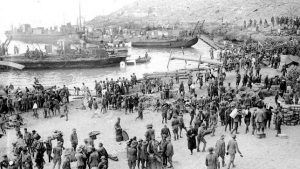 Las negras barcazas levantadas de proa, con su extraño aspecto de naves primitivas, rompen el mar con grandes espumas. Sus motores, unidos a los de los remolcadores, producen un ruido infernal. Los cañones truenan sobre nuestras cabezas y la costa se cubre entonces con la negrura de las explosiones de la artillería de los buques. El enemigo hace fuego de cañones y ametralladoras sobre las barcazas intentando contener el avance. Estamos ya a unos mil metros de la ribera; suéltanse los remolques y las panzudas barcazas, impelidas por sus propios motores, conducen hacia la tierra sus enardecidos racimos humanos; ¡la suerte está echada! Son los momentos de más emoción. Ya cae sobre nosotros el fuego de la fusilería enemiga…… una sacudida formidable detiene nuestra marcha; hemos tomado tierra; caen las planchas de desembarco, pero aún quedan ante nosotros cincuenta metros de agua. La salida de los tanques, que debían preceder a las fuerzas, háchense imposible; los instantes son críticos. Al fin, la corneta suena, y al toque de ataque del clarín de guerra, sigue la arrogante y decidida salida de harqueños y legionarios que, con el agua al cuello y en alto los fusiles, atraviesan rápidamente la distancia hasta la playa……¡Nos hemos apoderado de la primera obra defensiva del enemigo!La noche nos encuentra ya afianzados en el terreno. Todo el mundo vigila.La bahía de Alhucemas, centro de la rebeldía marroquí, y eterno fantasma de nuestras más duras campañas africanas, se ha esfumado hoy ante el recio empuje de las columnas españolas…… los tambores acompañan el toque militar, y al rematar la contraseña la banda de legionarios se escucha el himno de la Legión heroica…Con el sol se apaga el estruendo del combate. Sólo algún paco, pegajoso y pesado, hostiliza nuestro frente.La noche cerró sobre los combatientes, y mientras un viento desagradable y pesado nos envuelve en sus nubes de polvo… el olor a tomillo se une al nauseabundo de los cadáveres del enemigo, precipitada y escasamente enterrados…Cuando los momentos son más críticos, el enemigo se anima, sale de sus cuevas y corona las lomas disparando sobre nuestras fuerzas… Bajo sus chilabas cortas y oscuras, aparecen los calzones de color de los montañeses; uno entre ellos, con el calzón rojo, parce dirigirlos…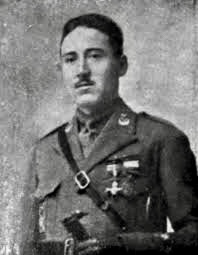 Cap. Rodríguez BescansaEl plomo enemigo segó la vida de Bescansa, el capitán de las audaces gallardías… Nuevas camillas aparecen rodeadas de grupos de fieles indígenas, con los otros oficiales caídos en la lucha: Pérez de Lema y Elizagárate… ¡Dos héroes más en el camino de la Patria!… Nos acercamos al hospital y vemos entrar a Miguel Zabalza herido… un pequeño plomo que, alojado en su pulmón, causa la muerte de este capitán decidido y heroico… La harca de Varela sufre en su frente otra gloriosa pérdida; es Cardeñosa el capitán competente y frío, sólido prestigio de la Infantería,… ¡Mañana les vengaremos!…Allí tenemos ocasión de observar uno de los más bellos gestos del espíritu de la raza; es el arrojo del teniente Espinosa, que, con una herida en el pecho en el primer avance, sigue decidido al frente de sus soldados hasta las grietas y cuevas enemigas…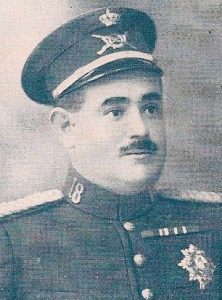 Cte. BorrásEl comandante Borrás… lleno de entusiasmo y amor a España posee el temple de los mejores soldados… Una herida mortal le alcanza en la rabadilla, seccionándole la médula… <<¡No se apuren ustedes, que no es nada!>>… <<No me preocupo, lo más que puede ocurrir es que muera por mi Patria, y a eso he venido>> Pide que le rodeen sus soldados, y haciendo un supremo esfuerzo, grita como al ser herido: <<¡Viva la Legión! ¡Viva España! ¡Viva España!>>… comprendiendo que la vida le falta, pide que le traigan su maleta y que de ella extraigan un paño de la bandera española que tiene preparado y que en él le envuelvan para enterrarlo…Cuando el sol se levanta anunciando el nuevo día, un brillante espectáculo se ofrece a nuestra vista: legionarios y harqueños se han extendido por el campo enemigo y nuestras banderas ondean en la batería de la Rocosa y casas enemigas…Borrada la leyenda de la tierra sagrada, desmentida la fama de las huestes urriaguelis, la duda ha entrado en el corazón del Rif, y con ella la esperanza de los buenos musulmanes.Franco ante la historiaTransformación de la economía y de la sociedad españolaLaureano López RodóNo cabe sintetizar en un breve artículo lo que ha significado la obra de Franco en España. Su acción de gobierno presenta múltiples facetas, que es imposible abarcar aquí. Me limitaré tan solo a recordar unos datos sobre el desarrollo económico conseguido.La economía española alcanzó su máximo florecimiento en la década de los sesenta y primera mitad de los setenta, asentada sobre sólidas bases del Plan de Estabilización y de la política liberalizadora iniciada en 1959 y orientada por los Planes de Desarrollo de carácter meramente indicativo para el sector privado.El PIB creció en esos años a un ritmo medio anual del 8 por 100 y la renta por habitante pasó de 334 dólares en 1960 a 2.574 dólares en 1.975, alcanzando uno de los más elevados ritmos de crecimiento ante las economías del área de la OCDE.El proceso de industrialización registró importantes avances, pues la inversión creció en ese periodo a un ritmo medio del 11 por 100 anual acumulativo y representó el 25 por 100 del PIB, lo que se tradujo en la creación de dos millones y medio de puestos de trabajo en la industria y los servicios, que permitieron el mantenimiento de una situación de pleno empleo.Según datos de la OCDE, España pasó a ocupar el décimo lugar entre los países industrializados.El comercio exterior experimentó también un gran incremento del cual son índice las exportaciones, que pasaron de 745 millones de dólares en 1960 a 7.500 millones de dólares en 1975.La gran expansión económica se realizó con una Hacienda saneada, como reconoce Barea Tejeiro: “El déficit de las Administraciones Públicas españolas, no aparece hasta 1976, después de veinte años en que la Hacienda había conseguido liquidar sus cuentas de forma equilibrada”.Raymond Carr, comparando la expansión de la economía española con el estancamiento de la portuguesa, saca la conclusión, avalada por los hechos, de que el profesor de Economía de la Universidad de Coimbra, doctor Salazar, siguió una política económica menos certera que la seguida por el general de Infantería Francisco Franco.Unas palabras de Don Juan de Borbón sintetizan la transformación de la economía y de la sociedad española en la época de Franco. “España alcanzó – ha dicho el Conde Barcelona- las cotas más altas de industrialización y desarrollo. Se pasó de la alpargata al automóvil. Se implantó la Seguridad Social y los trabajadores adquirieron beneficios jamás arrebatables”.En ese periodo surgió una amplia clase media y la sociedad española se hizo más homogénea y más abierta ofreciendo la infraestructura económica y cultural indispensable para el asentamiento de la democracia.En definitiva, el desarrollo económico, social y cultural alcanzado bajo el régimen de Franco ha sido uno de los factores más positivos de esta etapa histórica. Franco ante la HistoriaDiez años despuésAntonio FontánEl pasado inmediato despierta siempre un interés que en el caso del franquismo se acrecienta por haber sido un sistema tan opaco y, en apariencia, tan consistente, que mucha gente siente curiosidad por lo que sucedía de verdad bajo aquella cortina de silencio. Lo publicado en estos años, sin embargo, ha defraudado: detrás del muro misterioso no se amparaba otro designio que el de durar lo más posible.Ya en 1937 Franco declaró que era preciso que el suyo no fuera un poder interino, señalando que no lo abandonaría al término de la guerra para dar paso a un sistema institucional o para buscar una generosa fórmula de reconciliación nacional.El general, en efecto, logró no ser un poder interino y murió siendo Jefe del Estado. Pero, además de evitar la interinidad, Franco se propuso eliminar las limitaciones de su mando, históricas o sobrevenidas, hasta alcanzar un poder no compartido. Esta fue su gran batalla política de los primeros años. Ya en 1945 los generales que le habían confiado el poder, o eran leales subordinados o fueron relegados a un exilio político interior, a veces revestido de los oropeles de un brillante destino en la Península o fuera de ella. El “movimiento” no sería más que una estructura obediente, a la vez que una coartada para deslegitimar las pretensiones de organizar partidos de verdad.El régimen tenía que contar con la Iglesia, con la potencia que representara el anticomunismo y con la dinastía histórica, aunque su titular se mostrara insumiso. Ahí se admitían tensiones, pero no ruptura. Esta triple infranqueable frontera explica muchas cosas.Al principio del franquismo, unos funcionarios censurarían un par de encíclicas y, al final, unos ministros ignorantes, con el general ya falto de reflejos, se permitieron amenazar con el destierro a un obispo. Pero Franco no había tolerado que Falange promoviera un “Kulturkampf” estatista en las escuelas, ni que las organizaciones católicas que en los últimos años se mostraban hostiles al régimen fueran objeto de una represión como la que habían sufrido las antiguas izquierdas. Sin una auténtica o formal actitud de respeto a la Iglesia, el general habría pasado, incluso a sus propios ojos, de capitán de una cruzada a jefe de una infortunada insurrección. La liberación del comunismo era otra fuente de legitimación del régimen. La eventualidad de una restauración, con la posición reconciliadora del Jefe de la Dinastía, alentaba en numerosos españoles la esperanza de que al cerrarse el paréntesis se reanudaría la historia. Y mucha gente aguardaba quieta y en silencio.El éxito de Franco fue durar, desplegando habilidad, pegado al terreno como un buen infante. Bajo su mandato, siguiendo a distancia el progreso tecnoburocrático occidental, se robusteció el Estado. En 1975, en efecto, todas las administraciones estaba en pie.1925. 8-IX: Desembarco en Alhucemas. 30-IX: Tercer asalto general sobre las líneas rifeñas en Alhucemas. 9-XII: Muerte de Pablo Iglesias. 13-XII: Muerte de Antonio Maura. Luchas políticas en Francia por la situación en Marruecos. Presidencia de Hinderburg en Alemania. “Doña Inés” de Azorín. Colaboración de Ramiro Maeztu con la dictadura. Primera exposición de artistas ibéricos en Madrid. Primera mujer abogada que interviene en un juicio en España.  1926. Ascenso de Franco a general de brigada. 17-II. Fija su residencia en Madrid. 14-IX: Nace Carmen Franco Polo. 22-1: El plus ultra despega de Palos. Admisión de Alemania en la Sociedad de Naciones. Huelga minera de siete meses en Inglaterra.  Pio Baroja escribe “El gran torbellino del mundo” y Valle Inclán “Tirano Banderas”. Pérez de Ayala escribe: “Tigre Juan” y “ “El curandero de su honra”. Salvador de Madariaga “Arceval y los ingleses”. Ortega y Gasset “La rebelión de las masas” Bernard Shaw, premio nobel de literatura. La sociedad francesa de aeronáutica concede su gran premio a Juan de la Cierva. El Rey inaugura el teléfono automático en Madrid.1927. 9-X: Franco asiste a la imposición de la laureada a Sanjurjo, por el Rey, en Melilla. 29-IV: Fin de la resistencia en el Rif central. 10-VIII: Fin de la guerra de África. Coalición antifascista de partidos en París contra Mussolini. Ortega publica “Espíritu de la tierra” y “Mirabeau o el político”. “Romancero del destierro y Cómo se hace una novela” de Unamuno. “las mascaradas sangrientas” de Pío Baroja. “La corte de los milagros” y “Viva mi dueño” de Valle Inclán. “La generación del 27”, poemas de poetas nacidos en torno al 1900. Muere Juan Gris.  Inauguración de la línea aérea Madrid-Lisboa      Lucila Velasco CortázarNatural de ParalacuestaEn Cuesta Urria, provincia de Burgos a las quince del día 1º de noviembre de mil novecientos veintisiete, ante D.  Victoriano González, Juez municipal y D. José García Humosa, Secretario, se procede a inscribir el nacimiento de una …(no se entiende) ocurrido a las siete del día treinta y uno de Octubre en la casa de su padre……número… piso…; es hija legítima de Domingo Velasco Martínez, de 36 años y de Felicitas Cortázar Rueda de 32 años, naturales de Para la Cuesta y Villacomparada Rueda. Nieta por línea paterna de Wenceslao Velasco y Bonifacia Martínez de Para y La Aldea, y por la materna, Julián Cortázar y Rufina Rueda, naturales de Cebolleros y Villacomparada Rueda. Y se le ponen los nombres de Lucila.Esta inscripción se practica en la sala del juzgado en virtud de Comparecencia del padre de la criatura y la presencia como testigos de D. …Leída esta acta se sella con el de este Juzgado y la firma el señor Juez con los testigos y declarante que certifico.Domingo Velasco		Domingo AlonsoJulián Sedano		José García HumosaAl margen:Fallecida en Baracaldo l8 de noviembre de 2002. Tomo 230, pág. 34Nofuentes  2-diciembre de 2002La SecretariaMerindad de Cuesta Urria 7 de agosto de 2015El Encargado E. juez de Paz –Fdo. Mª Ángeles Ortiz y López.-----------------------------------------------Folio 77Nº 0452349En Cuesta Urria provincia de Burgos a las once del día cuatro de julio de mil novecientos treinta, ate D. Isaac García L. Juez municipal y D. …García Zamora, Secretario se procede a inscribir el nacimiento de un varón, ocurrido a las cuatro del día tres de julio en la casa de su padre……número… piso…; es hijo legítimo de Domingo Velasco Martínez de 38 años, y de Felicitas Cortázar Rueda de 34 años, naturales de Para la Cuesta y Villacomparada Rueda. Nieto por línea paterna de Wenceslao Velasco y Bonifacia Martínez, naturales de Para y la Aldea y por la materna, Julián Cortázar y Rufina Rueda, de Cebolleros y Villacomparada Rueda. Y se le ponen los nombres de Jacinto.Esta inscripción se practica en la sala del juzgado en virtud de Comparecencia del padre de la criatura y la presencian como testigos de D. Julián Sedano, mayor de edad, domiciliado en Nofuentes, y D. Domingo Alonso, mayor de edad.Leída esta acta se sella con el de este Juzgado y la firman el señor Juez con los testigos y declarante de que certifico.Isaac García L.     	Domingo Velasco	Julián Sedano		Domingo Alonso		Don García ZamoraAl margen: Jacinto Velasco Cortázar Matural de Para la Cuesta. Contrajo matrimonio en Paralacuesta el 26.-6-1960. Tomo 13 Nº 166 en este Registro.El inscrito falleció el 16 de Octubre de 1989 en Portugalete (Vizcaya) . L. 43. Pag. 557. Mdad de Cuesta Urria 26 octubre 1989.El Secretario  B.B. AlvarezE. Juez de Paz. Mª Ángeles Ortiz y López.Secretaria –Eva Gómez y Estefanía.Nº 22. Félix Velasco Cortázar, hijo legítimo de Domingo y Felicitas, nació el 18 de Nov. De 1933.Don Teófilo Sainz López, Presbítero, Cura Propio de la Iglesia parroquial de San Miguel Arcángel del pueblo de Paralacuesta, Arzobispado y Provincia de Burgos,Certifico: Que en el folio 22 del tomo sexto del libro de Bautizados de esta parroquia de  mi cargo, hállase una partida que copiada literalmente dice así.En el pueblo de Paralacuesta, Arzobispado y Provincia de Burgos á veintiuno días del mes de Febrero del año mil novecientos treinta y cuatro; yo Don Daniel Rodríguez Castresana, Presbítero, Cura Propio de la Iglesia parroquial de San Miguel Arcángel del pueblo de Paralacuesta y su anejo San Antolín, mártir, de Baillo, bauticé solemnemente en ella a un niño a quien puse por nombre Félix y le dí por abogado a San Miguel Arcángel. Nació, según declaración de su madre, el día diez y nueve de Noviembre del año pasado de mil novecientos treinta y tres a la una de la mañana en la casa número nueve del Barrio de Arriba de esta misma localidad. Es hijo legítimo de Don Domingo Velasco Martínez, natural y vecino de Paralacuesta, diócesis de Burgos, de oficio labrador y de Doña Felicitas Cortázar Rueda, natural de Villacomparada Rueda, diócesis de Burgos, vecinos de esta parroquia de mi cargo y canónicamente casados en la misma.Son sus abuelos paternos: Don Venceslao Velasco Fernández y Doña Bonifacia Martínez Alonso, naturales el primero de Paralacuesta y la segunda de la Aldea, diócesis de Burgos, y sus abuelos maternos, Don Julián Cortázar Rueda y Doña Rufina Rueda Peña, naturales respectivamente de Cebolleros y Villacomparada de Rueda, diócesis de Burgos, el primero, tercero y cuarto ya difuntos. Fueron sus padrinos Bonfilio Gonzalo Govanera, de estado casado, profesión comerciante, vecino de Medina de Pomar y Doña María Natividad García de Diego de estado casada, natural y vecina de Medina de Pomar y en su nombre y representación Don Isaac Velasco Cortázar de estado soltero y profesión labrador, vecino de Paralacuesta y Doña Bonifacia Martínez Alonso, de estado casada, vecina de Paralacuesta en virtud de delegación hicieron con aceptación de los segundos. Advertí a dichos Don Isaac Velasco Cortázar y Doña Bonifacia Martínez Alonso el parentesco de ritual y las obligaciones que sus comitentes don Bonfilio Gonzalo Govanera y Doña María Natividad García de Diego han contraído con este acto. Y para que así conste, autorizo y firmo la presente fechada en dicha parroquia, fecha ut supra. Daniel Rodríguez Castresana. RubricadoEl preinserto traslado concuerda fiel y exactamente con su original a que me refiero. Y para que conste, a instancia de la parte interesada, expido la presente certificación que firmo y sello en Paralacuesta a tres de octubre de mil novecientos cuarenta y cuatro.Teófilo Sainz Junto a este documento de puño y letra se acompaña otro que dice:Folio Nº 10. Félix Velasco Cortázar -Confirmado el día veinte de agosto 1943  Don Teófilo Sainz López, Presbítero, Cura Propio de la Iglesia parroquial de San Miguel del pueblo de Paralacuesta, Arzobispado y Provincia de Burgos.Certifico: Que según resulta de una partida inscrita en el folio décimo del tomo tercero del libro de Confirmados de esta parroquia de mi cargo, el Excelentísimo Señor Don Daniel Llorente y Federico, Obispo titular de Dafnusia y Auxiliar del Rvdmo. Señor Arzobispo de esta Diócesis, en Santa Pastoral Visita, administró el Santo sacramento de la Confirmación en la Iglesia parroquial de Paralacuesta, el día veinte de agosto de mil novecientos cuarenta y cuatro, entre otros a Félix Velasco Cortázar, de nueve años de edad, (son diez años) natural de Paralacuesta, diócesis de Burgos, e hijo legítimo de Don Domingo y Doña Felicitas; siendo su padrino Don Luis Martínez Paz, natural y vecino de esta parroquia de Paralacuesta.Y para que conste, a instancia de parte interesada, expido la presente certificación que firmo y sello en Paralacuesta a tres de octubre de mil novecientos cuarenta y cuatro.Teófilo Sainz._______________________________Página 17	Folio 9 Tomo 35 Sección 7Félix Velasco CortázarNatural de ParalacuestaEn Cuesta Urria, provincia de Burgos a las once del día 19 de noviembre de mil novecientos treinta y tres, ante D. Balbino López Angulo, Juez municipal y D. Lucio Ramírez xxx  xxx, Secretario accidental, se procede a inscribir el nacimiento de un niño,  ocurrido a la una de la mañana del día diez y ocho de Noviembre en la casa de su padre……número… piso…; es hijo legítimo de Domingo Velasco Martínez, y de Felicitas Cortázar Rueda –no se entiende lo que sigue-, naturales de Para la Cuesta y Villacomparada Rueda. Nieto por línea paterna de Wenceslao Velasco y Bonifacia Martínez, y por la materna, Julián Cortázar y Rufina Rueda. Y se le ponen los nombres de Félix.Esta inscripción se practica en la sala del juzgado en virtud de Comparecencia del padre de la criatura D. Domingo Velasco vecino de Paralacuesta y la presencia como testigos de D. xxx Ortiz López, mayor de edad, domiciliado en Nofuentes, y D. Julián Sedano Pérez, mayor de edad, domiciliado en Nofuentes.Leída esta acta se sella con el de este Juzgado y la firman el señor Juez con los testigos y compareciendo declarante que certifico.Balbino López              	Domingo Velasco	Julián Sedano		xxxxxxAl margen: El inscrito contrajo matrimonio con Yolanda Valdez Malpica En Lima- Perú. Libro V Nº 14Registro consular de EspañaMerindad de Cuesta Urria 7 de agosto de 2015El Encargado E. Juez de Paz. Mª Ángeles Ortiz y López.Número 186		Folio … 94Julián Velasco CortázarNatural de Para la CuestaEn Cuesta Urria, provincia de Burgos a las diez y seis del día diez de Agosto de mil novecientos treinta y seis, ante D. Juan González Rosales, Juez Municipal y D. Lucio Ramírez Martínez, Secretario accidental, se procede a inscribir el nacimiento de un varón ocurrido en Paralacuesta a las veintitrés horas siete del día nueve del corriente, en casa del declarante; es hijo de Domingo Velasco Martínez, de 46 años de edad, casado, labrador, natural y vecino de Para la Cuesta y de su mujer Felicitas Cortázar Rueda de 42 años, natural de Villacomparada de Rueda, oficio su sexo, vive en Para. Nieto por línea paterna de Wenceslao Velasco, natural de Para, y Bonifacia Martínez natural de La Aldea; y por línea materna, Julián Cortázar y Rufina Rueda, de Cebolleros y Villacomparada. Y se le ponen los nombres de Julián.Esta inscripción se practica en el Juzgado en virtud de manifestación personal del padre del niño que se inscribe y la presencia como testigos de D. Balbino López, mayor de edad, domiciliado en Urria y de D. Justo González, mayor de edad. Domiciliado en Nofuentes.Leída esta acta, se sella con el de este Juzgado y la firman el señor Juez con los testigos y el manifestante, de que certifico,Domingo Velasco		Balbino LópezJuan González		Justo GonzálezLucio RamírezAl margen: Nota: el inscrito falleció en Baracaldo el día 14 de septiembre de 2001,Inscrito el T. 225, pág. 485Una entrevista sobre ÁfricaEn la ya citada entrevista del Barón de Mora, pág. 112, se habló de África en estos términos: -¿A usted, Carmen, qué es lo que más le gusta?- La música.-¿Y lo que menos?-Lo que menos… francamente, los moros.-¿Guarda buenos recuerdos de su estancia en África?-Buenos, muy pocos. Figúrese que yo marché allí casi de recién casada, y sobre mi mortal inquietud y ansiedad de saberlo de saberlo constantemente en peligro había que atender, consolar y animar, a las madres, esposas, hermanas y hasta alguna vez, novias, de los oficiales y legionarios muertos o heridos, que vivían en la plaza, o acudían de la Península al conocer su horrible noticia. El dolor de aquellas pobres mujeres, que mi corazón me advertía podría ser un día, inesperadamente, el mío, no puede describirse. Hay que pasarlo para conocerlo, como yo lo pasé…¡Cuántas veces al pronunciar palabras de consuelo para aquel irremediable dolor ajeno, pensaba aterrorizada de cuán poco me servirían a mí, en trance parecido, semejantes palabras! Una noche llegó a la plaza la noticia de la muerte del Jefe del Tercio. ¡Para qué recordar ahora las horas que pasé! Casi de madrugada, conocimos la rectificación: el muerto era el pobre teniente coronel Temprano. ¡Mi ciega fe en nuestra bendita Virgen de Covadonga me guardó a Paco y me lo salvó!He visto tal dolor, renaciendo en las pupilas de esta mujer, que bella, en plena juventud, por heroísmo y por amor, quiso unir su suerte y su tranquilidad a la de un hombre que bromeaba un día y otro día con la muerte, que piadosamente soy yo quien interrumpe y varía el interrogatorio.-¿Quiere mi general hablarme de la Legión? He oído referir que una de sus cualidades dominantes como jefe de ella, y única causa que alteraba su imperturbable y renombrada serenidad, era la muerte de uno solo de sus legionarios.-Así es, y el recuerdo más doloroso que conserva de la campaña es el de la retirada de Xauen, en la que hubo compañía de la Legión que quedó en sesenta fusiles.-¿Qué legionarios estimaba mejores?-Españoles y sudamericanos.-¿Recuerda de alguno que se distinguiese sobresalientemente?-Un italiano, apellidado Sangiorgi, ha sido el más valiente y arriesgado que he conocido. Su especialidad consistía en tender fantásticas emboscadas a los moros que sitiaban durante la noche nuestras posiciones y blocaos, o llevar él, igualmente solo, auxilio, correo o municiones, a nuestros legionarios sitiados. Parecía absolutamente imposible que lograse volver de aquellas trágicas expediciones nocturnas, y volvía. Herido varias veces, cayó definitivamente en Alhucemas, siendo sargento.-¿Qué momento recuerda con más honor?-La segunda vez que el general Primo de Rivera fue a África, me entregó en el campo de operaciones una medalla de oro, regalo del Rey, acompañada de una carta que conservo. Se levanta y a poco la trae a mis manos; es un pliego de papel de hilo, que tiene grabadas las cuatro cruces de las órdenes militares de nobleza, y escrita toda ella por la diestra real; dice así: “Querido Franco: Al visitar el Pilar de Zaragoza y oír un responso ante la tumba del jefe del Tercio Rafael Valenzuela, muerto gloriosamente al frente de sus banderas, mis oraciones y mis recuerdos fueron para vosotros todos.La hermosa historia que con vuestras vidas y sangres estais escribiendo es un ejemplo constante de lo que pueden hacer los hombres que lo cifran todo en el cumplimiento del deber.Toqué al Pilar esta medalla, que te ruego uses, que ella tan militar y tan española te protegerá seguramente. Mis felicitaciones y gracias por toda tu actuación y ya sabes lo mucho que te quiere y aprecia tu afectísimo amigo que te abraza. Alfonso XIII. Madrid, 1 de marzo de 1925”.Franco, me dice, ha llevado siempre la medalla, y guarda esta carta para legarla a sus hijos como el tesoro más preciado… y, al dejar el mando del Tercio, lo entrega simbolizado en la bandera que creó el marqués de Valenzuela Tahuerda, muerto por la patria y para mayor gloria de la Legión española.Franco ante la historia.El hombre y su obra.A Franco pueden discutirlo cuanto quieran, es cuestión de gustos, hay quien no soporta a Wagner, quien se ríe de Miró, quien enferma solo con ver a Reagan y hasta quien admira a Castro. Franco gustaba a casi todo el mundo: a Don Juan Carlos, que hizo de él grandes elogios antes y después de ser coronado Rey de España; a De Gaulle, Einsenhover, Churchill, a Celia Gómez, Santiago Bernabeu, el Cordobés, Pío XII…En cambio le cayó muy mal a Hitler y a Don Alfonso Guerra, qué le vamos a hacer. Su obra no se puede discutir, la España que él construyó fue un milagro, los españoles pasaron de la miseria y la división a la prosperidad y la paz, unidos vencedores y vencidos en larga marcha, de la alpargata al 600, de la sequía a los embalses, del atraso a la novena potencia industrial, del pintoresquismo para viajeros intrépidos a primera potencia turística. Sonrojo produce, refrescar la memoria a los desmemoriados. Ahí está -lo que queda-, nadie lo niegue.Reprochan a Franco su oposición al modelo democrático ordinario, su alergia a los políticos: injusto reproche. Franco formó sus gobiernos con políticos de muy diversas ideologías, obteniendo de su colaboración magnífico rendimientos. Hubo ministros conservadores y socialistas, monárquicos y republicanos, cavernícolas y revolucionarios. Reconozcamos, honradamente, que Girón era más socialista que Felipe González, y no digamos de Boyer o Solchaga; y Solís más obrerista que Almunia, y Rodezno más monárquico que Gil Robles.Faltaban algunas libertades que lo mismo frenaban a los poderosos que a los débiles. Los obreros no podían presionar con la huelga; ni los patronos con el despido. Tan represivo era lo uno como lo otro; hoy los socialistas. Que tanto se movieron para resucitar la huelga, han tenido que conceder a los empresarios el despido libre. Podría preguntarse a los obreros si se sentían más protegidos entonces o ahora.Podrían decir los diputados de disciplina socialista si son más libres que los procuradores franquistas. Y si su puesto en las listas electorales no equivale a una designación a dedo.   La eficacia práctica de los gobiernos de Franco se debió a que políticos tan diferentes dejaban a un lado los intereses de sus partidos y se dedicaban, exclusivamente a trabajar para España. Para toda España. Algo inconcebible hoy, imposible el viejo sistema de las democracias de partido. El Gobierno trabajaba libre de preocupaciones ajenas al interés único del Estado. Franco daba a cada uno libertad para administrar su parcela de poder, y cuando lo requería el momento político nacional e internacional, les enviaba el motorista.Así se hizo el milagro, así de sencillo. Ángel Palomino, escritor. Franco ante la historiaHerederos del Pardo.El régimen fue una dictadura personal. A la muerte de Franco. A la muerte de Franco las instituciones se diluyeron y el sucesor designado, nada más convertirse en Rey, inició la restauración democrática. Sinembargo, diez años despues de la muerte de Franco, la sociedad española arrastra el lastre de sus herencia: es lo que se ha llamado el “franquismo sociológico”.Desde la sublevación del 18 de julio, las generaciones de la guerra, la posguerra y de los planes de desarrollo han configurado la sociedad española en el régimen franquista, que todavía hoy conserva importantes anacronismos con otras sociedades de Europa occidental. Cambiar las instituciones y el ordenamiento legal ha sido posible para la Corona y las fuerzas reformistas durante esta década (1975-1985). Pero la sociedad española no se ha vertebrado al estilo de las democracias liberales del mundo occidental.Franco no quiso una sociedad capitalista, sino paternalista e intervencionista desde los poderes del régimen. Moldeó una sociedad desideologizada como consecuencia de los radicalismos que culminaron con la guerra civil y la falta de libertades. La burguesía ilustrada estaba ahogada o era inexistente. Son claves que permanecen aun hoy como una losa sobre cualquier afán modernizador.El asesinato de Carrero Blanco impidió que este heredero de las ideas franquistas ejerciera un poder vigilante -y nunca se sabrá si dominante- sobre Don Juan Carlos al asumir las funciones de la jefatura del Estado. El nuevo Rey advirtió bien cual era el contexto mundial y cuales los nuevos vientos de la Historia: la restauración democrática sería garantía de la continuidad de la Corona y de estabilidad política para España y Europa occidental. Franco tenía una visión africanista de la política exterior. Fue desbordado por el Concilio Vaticano II que preconizaba una apertura religiosa y de las libertades. Los acuerdos con USA hicieron de España no la reserva de Occidente, sino una barata plataforma para la estrategia norteamericana. España era sometida por los designios occidentales, pero se le trataba como un régimen apestoso al que no se le dejaba sentar en el mismo club (OTAN-CEE). El neutralismo español ha sido impuesto o no ha existido.A nivel interno, la derecha española no ha tenido visión para asumir los valores propios del capitalismo democrático, aunque en su haber cuentan algunos recientes esfuerzos en esa dirección. Pero la izquierda no ha salido mejor parada porque ha resultado gravemente dañada por Franco después de su muerte: por intoxicación sociológica.       Antxón Sarasqueta, periodista   El 17 de febrero de 1926, Franco fija su residencia en Madrid. Ha dejado África y busca su lugar, ya ascendido a general. Al día siguiente, su hermano Ramón Franco, llega a Río de Janeiro pilotando el hidroavión “Plus Ultra”. Acontecimiento trascendental y universal.1927. 17 de agosto, primer viaje a Zaragoza para preparar La Academia General. Tensiones y huelgas en la dictadura de Primo de Rivera. Ruptura de relaciones entre el Reino Unido y la URRSS. Irrupción masiva de capital USA en Brasil.Centenario de Góngora. “La Corte de los milagros” de Valle-Inclán. “Canciones” de F. García Lorca. “Perfil del arte” de Cernuda. “Poema del agua” de Altolaguirre. “Los cármenes de Granada” de Palacio Valdés. Centenario de Juan Valera. 8 de septiembre, Antonio Machado entra en la Real Academia. 22 de abril, el Príncipe de Gales llega a Madrid.1928. Se acepta el proyecto de la construcción de un puente sobre el río Nela, en el término municipal de Para la Cuesta.1928. Viaje de Franco a la Escuela de Infantería alemana. Elecciones en Alemania: socialdemócratas y comunistas logran el 42% de los votos. “Félix Vargas” de Azorín. “Humano enigma” de Baroja. “Romancero gitano” de García Lorca. “Pasión de la tierra” de Vicente Alexandre. “A la rueda rueda” de Pemán. “El alma en tormento” de F. V. Sainz de Robles. “Pepa doncel” de Benavente. Muere Vicente Blasco Ibáñez.Gran cruz de Carlos III a Calvo Sotelo. Centenario de Fray Luis de León. El autogiro “La Cierva” cruza el Canal de la Mancha. Chiang-Kai-Chek presidente de la república de China.1929. Análisis de Franco sobre aspectos positivos y negativos de la Dictadura. Síntomas de la caída de la dictadura, que caerá a final de 1930. Viernes negro en Wall Street-24/10/. Construcción de la línea Maginot. “Poeta en Nueva York” de Lorca. “Seguro Azar” de Pedro Salinas. “Superrealismo” Azorín. 20/3/ Fallece en Madrid Torcuato Luca de Tena, fundador de Abc y Blanco y negro. Monumento a Cervantes en Madrid. Estreno de “La Lola se va a los puertos”.  Luis Suárez Fernández, profesor, en su libro: “Francisco Franco y su tiempo (I. Pág. 197) escribe: “Academia General, comunismo”. El trienio 1928-1931, donde crea y dirige en Zaragoza, una gran obra de su vida: la Academia General Militar. Franco vivió intensamente, aunque solo como espectador, la dictadura de Primo de Rivera, con una inicial discrepancia y una posterior reconciliación. Pero dice: “No soy un político, sino un militar”. Zaragoza: El “decálogo del cadete”. El general Franco compuso para los caballeros alumnos de la Academia General Militar este Decálogo del cadete, inspirado en su experiencia legionaria. El decálogo se entregaba a los alumnos al comenzar sus estudios:Tener un gran amor a la patria y fidelidad al Rey, exteriorizado en todos sus actos de la vida.Tener un gran espíritu militar, reflejado en sus vocación y disciplina.Unir a su acrisolada caballerosidad constante celo por su reputación.Ser fiel cumplidor de sus deberes y exacto en el servicio.No murmurar jamás, ni tolerarlo.Hacerse querer de sus inferiores y desear de sus superiores.Ser voluntario para todo sacrificio, solicitando y deseando siempre el ser empleado en las ocasiones de mayor riesgo y fatiga.Sentir un noble compañerismo, sacrificándose por el camarada y alegrándose de sus éxitos, premios y progresos.Tener amor a la responsabilidad y decisión para resolver.Ser valeroso y abnegado.Francisco Franco.General directorFranco analiza la historia contemporánea de España.Documento autobiográfico. Legajo 30, folio 49.“Desde que se me hizo general a los treinta y tres años, se me colocó en vías de graves responsabilidades para el futuro. Papel de los capitanes generales en la vida política española, pese a un deseo muy extendido de permanecer apartados de banderías. El fracaso del sistema político arrastraba a situaciones de crisis constantes de autoridad que exigían la intervención del Ejército, lo que los políticos intentaban evitar atrayendo a su partido a los espadones, trayectoria del siglo XIX. Pese a la repulsa en que lo político se presentaba por la degeneración del sistema de partidos, estaba por mi edad y prestigio llamado a transcendentes servicios a la nación, por lo que procuré prepararme analizando la historia política contemporánea, estudiando la evolución de los intereses políticos, el Derecho y la Economía política, y discurriendo sobre los problemas nacionales. Este estudio me llevaba a rebelarme ante los mitos políticos que no resistían un profundo análisis, pero que en pereza mental era aceptado por los más. Ante el fenómeno de la crisis de nuestra moneda en tiempos de Calvo Sotelo y las tonterías que las declaraciones gubernamentales y los comentarios de Prensa registraban, se alzaban en mí argumentos evidentemente claros, contrarios a aquellas explicaciones; la curiosidad me llevó a asesorarme de terceros amigos a los que presenté mis discrepancias de fondo. Y mi sorpresa fue grande cuando reforzaban mis argumentos: en España carecíamos de conocimientos y los qu había estaban alejados de la política y sojuzgados por los conceptos estrechos con miras recaudatorias del Ministerio de Hacienda”.Franco en la historia.ES PRONTOEs pronto. Diez años son apenas nada para juzgar la figura y la obra de Francisco Franco. No tenemos perspectiva. Nos falta objetividad.Por otra parte, la Historia nos enseña que a los españoles nos ha costado siempre muchos años hacer justicia a nuestros grandes hombres.Estoy seguro de que la Historia acabará tambien haciendo justicia a la figura humana y a la obra de estadista de Francisco Franco. Mientras entierra en el olvido las campañas de difamación a que estamos asistiendo y asistiremos. Y a sus autores.La Historia nos devolverá la imagen de uno de los militares profesionales más prestigiosos de España y del mundo. Y nos recordará un estadista que fue capaz de salvar a su pueblo de la tragedia de la segunda guerra mundial en las circunstancias más comprometidas. Sorteando las exigencias, primero de sus aliados y luego de sus adversarios, que desde su poder pensaron que podían exigirle lo que quisieran. Y España estaba en el cruce de caminos de las fuerzas en lucha. Pero ni unos ni otros nos arrastraron a la guerra. Y Franco consiguió que España fuera respetada y aceptada por todos. Con el respaldo y la compañía de su pueblo, que mantuvo hasta su muerte.La Historia reconocerá a un gobernante que recogió a un país en guerra, en ruinas y ensangrentado, en que no se sabía qué era peor, si la miseria de los hombres o su odio. Y dejó al morir una España reconstruida y en paz. En progreso creciente. Cada día más cerca de los niveles y las formas de vida de los países más desarrollados. En el que, poco a poco, fue transformándose una sociedad cerrada en una sociedad abierta y progresiva, en la que todos podían tener su oportunidad. Con una de las legislaciones sociales más avanzadas de Occidente y unas conquistas en ese terreno que ahora los trabajadores defienden como algo fundamental de su patrimonio. Un país en el que la esperanza, la ilusión y el trabajo eran el pan nuestro de cada día.Y en el que la reconciliación y la paz social logradas, la evolución interna del régimen y la creación de una sociedad más igualitaria, libre y democrática, hicieron posible eso que se ha dado en llamar el milagro de la transición española. Única en su género. Porque única en su genero fue también la obra y la evolución del régimen. Sería injusto infravalorar lo que en favor de esa transición en paz se ha hecho en estos diez años, pero lo sería tanto o más desconocer lo que se había hecho antes.La restauración de la Monarquía; la creación de una clase media estabilizadora y moderadora; la elevación del bienestar en términos que hicieron desaparecer las seculares tensiones sociales derivadas del hambre y la miseria; la progresiva participación ciudadana en las tareas públicas; el espíritu de concordia y reconciliación nacional, por encima de las luchas partidistas y de las causas y secuelas de la guerra…, han sido condiciones básicas de la transición. Y todas ellas fueron preparadas y trabajadas con prudencia, pero decididamente, por Franco y su régimen. No Las ha creado la transición. Estaban ahí y sobre ellas fue posible. Desgraciadamente no todas ellas han salido fortalecidas.Los hombres mismos que han hecho la transición desde uno y otro lado se hicieron en el régimen. Y de cómo lo vivieron y se conformaron en él ha dependido su talante posterior, que quisieran entenderse y no pelearse. Que tuvieran un espíritu abierto en relación con la sociedad, con Europa, con el mundo.Pero comprendo que es pronto. Ahora predomina la anécdota y la peripecia particular desde que muchos levantaron la voz tratando de imponer su historia entre la que han vivido millones de españoles.Sería bueno dar tiempo al tiempo. Y no reabrir cada día las heridas de la guerra y de sus causas con versiones acusatorias. Ni seguir clavando, con imprudente ligereza, dardos envenenados en el cuerpo amorosamente trabajado de la reconciliación nacional. Para que la paz y el trabajo fecundo nos permitan seguir haciendo esa España mejor por la que sin duda lucharon Franco y sus adversarios. Cada uno desde su verdad. A los que debemos el respeto, la serenidad y la comprensión que hagan posible escribir su verdadera Historia.  Licinio de la Fuente       Franco Ante la HistoriaEl legado de FrancoVencedor de una guerra, Franco, puso todo su empeño en imponer el punto de vista de los vencedores, o, mejor, el suyo propio. Quiso borrar la mitad de España vencida, el mal a destruir, la Antiespaña. Para lo cual no omitió ninguno de los medios que consideraba imprescindibles: una victoria sin compromisos, depuración, exilios, ejecuciones; destrucción de la memoria de los enemigos, salvo para denostar; propaganda total; violencia formalmente organizada desde el Poder, nunca gratuita, sino lúcida y serena, implacable. No se ahorró al pueblo español ningún sacrificio, hambre incluida, con tal de salvar a España de ”lo peor de sí misma”.Política fracasada al cabo de los años: la media España a destruir no fue destruida; el designio resultó imposible. En cambio, tanta dureza y ardor produjeron un efecto inesperado: no sabemos por cuanto tiempo, pero casi todo el pueblo español renunció a la violencia. La guerra civil y su recuerdo, que no se escatimó como fundamento diario de una política, generó en los españoles un notable miedo a la guerra y rechazo de las soluciones de fuerza. Franco dejó a la inmensa mayoría de los españoles, por lo que dure, con un hondo deseo de vivir en paz, de no recurrir a la fuerza para resolver diferencias, de tolerancia entre las dos Españas, hasta el punto de que hablar de las dos Españas a muchos les puede parecer un anacronismo. Aunque quien sabe. Franco, que dio a España un hambre insigne, tambien le dio, más de veinte años despues de ganar la guerra, prosperidad. En la segunda parte de su época, Franco sedujo a los españoles con la prosperidad que, con gran sentido pragmático, pudo conseguir aprovechando las circunstancias exteriores de la guerra fría y del desarrollo europeo, que resultó tanto más notable si se la compara con la miseria en que previamente había caído el país. Esto no era, como algunos creen, inevitable; Oliveira Salazar, por ejemplo, no supo o no pudo colocar a Portugal en el camino de la prosperidad, ni siquiera al amparo de los avances económicos de Occidente. La prosperidad fue otro precio pagado para conservar los frutos de la victoria. Pero el desarrollo resultó ser un regalo destructor del ideal político franquista. Otras modalidades y tolerancias irrumpieron con él. Y creció, además, inmerso en contradicciones, en una sociedad impregnada de mentalidad corporativa, de controles e intervenciones, de espíritu burocrático, de sentido reverencial del poder, de reivindicaciones insatisfechas. Pero entre la España de 1936 y la de 1975 había un abismo económico.Franco favoreció la tendencia de los españoles a no afrontar los problemas colectivos con sentido de la responsabilidad personal. El caudillo, el hombre providencial, el poder, resolvía las dificultades. El poder velaba por nosotros; en la fuente de nuestras dichas y la raíz de nuestros males. El poder, alguien que lo personifica, alguien ajeno con fuerza propia; no nosotros mismos. Franco acostumbró a los españoles a tener un jefe, no a ser libres; a la dureza de la sumisión y al disfrute de los beneficios recibidos; no a la aspereza de la libertad.Los efectos están ahí. Muchos que creen que son muy demócratas y respetuosos del pluralismo se comportan según los hábitos del peor despotismo, mas o menos ilustrado o romo: el que ignora que lo es. Son hábitos mentales y sociales alimentados durante el franquismo. Una gran parte del pueblo no se indigna ante esos comportamientos. Y sigue confiando en que el poder hace milagros, mientras el temor se sobrelleva en silencio. El franquismo consolidó un gusto cómodo por las soluciones públicas de los problemas y un escaso aprecio del riesgo personal. Ese aprendizaje de la libertad es la tarea más dura que tenemos por delante.Franco quiso una España en paz: la España de los vencedores; nos dejó otra España casi en paz, la de la tolerancia más o menos resignada. Quiso una España monolítica; nos dejó una España pluralista. Quiso una España homogénea; nos dejó una España con un sentido agudizado de las particularidades. Quiso una España moderna y a la vez fiel a su peculiaridad; dejó una España deseosa de verse europea, de arrojar bien los hábitos de la sociedad tradicional. Quiso sacar a España de los cien años de injuria, y dejó una prosperidad tan real como contradictoria. Quiso una España heroica, y consiguió que se cerrara bajo siete llaves el sepulcro del Cid. Quiso un pueblo menos díscolo, y dejó un pueblo que pone en el poder la fuente de todo bien y de todo mal; gentes siempre satisfechas de encontrar un padre en quien descansar.Franco dejó una España muy distinta de la que conquistó; su mejor éxito constituyó, a la vez, su mayor fracaso. Hasta el punto de que fueron los propios franquistas quienes enterraron, en paz, los ideales políticos de Franco, los que nunca dejó de proclamar, hasta su muerte, y en los que, por lo visto, al final casi nadie creía.Y la Historia continúa.    Jaime García AñoverosUna entrevista en Zaragoza.En 1928, el varón de Mora entrevistaba en Zaragoza al matrimonio Franco y publicaba la entrevista en Estampa el 29 de mayo. Este es el final de la conversación:-Cual ha sido la mayor alegría que han disfrutado juntos?-Han sido tres principalmente: la del día que desembarcó el Ejercito español en Alhucemas, el instante de leer que Ramón había llegado a Pernambuco y la mañanita que nos casamos.-Los últimos serán los primeros -comentó sentenciosamente, y continuó el interrogatorio-: ¿Cuál es su mayor ambición, mi general?-Que España vuelva a ser todo lo grande que fue antaño.-¿Es usted político?-Soy militar -afirma rotunda y definitivamente.-¿Y su más ferviente deseo?-Créame, pasar en todo momento inadvertido.Yo agradezco muchísimo ciertas manifestaciones, pero puede imaginarse lo molesto que resulta al cabo sentirse frecuentemente contemplado y comentado.-¿En su actual destino de director de la Academia General Militar está usted satisfecho?-Solamente puedo contestarle que me he dedicado a él con toda el alma. Los futuros oficiales recibirán primeramente una intensa educación de virtudes ciudadanas y un fuerte entrenamiento deportivo, que les robustecerá moral y físicamente; luego les inculcaremos preferentemente un alto sentimiento militar. En el patio central de la Academia quiero colocar un altar a la Virgen del Pilar, para que desde su primera juventud aprendan a amarla y a forjar en ella la fe que habrá de conducirles contantemente a la victoria.Franco, como otros militares de rango, estaba suscrito a una revista anticomunista, con sede en Suiza: “Entente internationale contre la III Internationale”, que le permitió conocer la estrategia del comunismo soviético en la URSS y en Occidente.1930. 7 de abril. Viaje de la Academia General de Zaragoza a Madrid. Franco despliega a los cadetes ante la sublevación de Jaca. Alcalá Zamora promete una república moderada.Tratado de amistad entre Austria e Italia. Tratado de amistad entre Turquía y Grecia.El reino Unido reconoce la independencia de Irak. Detenido Ghandi en la India. Guerra entre Chiang Kai Chek y los comunistas. Hermanos Quintero: “Mariquilla terremoto y Doña Hormiga” Wenceslao Fernández Flórez: “Fantasmas”. Ortega y Gasset: “La rebelión de las masas”. Gregorio Marañón: “La evolución de la sexualidad”. Eugenio D’ors: Estudio sobre Picasso”.Alfonso XIII gana la regata en la isla de Wight. Inauguración del funicular de Monserrat. Se descubren los restos de Sodoma.1931. Franco vocal del consejo de guerra. Orden del día de Franco para el acatamiento al régimen republicano.Ortega, Marañón y Pérez de Ayala fundan la Agrupación al Servicio de la República. Gobierno de Aznar, último de la Monarquía. Desórdenes universitarios. Primera fase de las elecciones municipales con victoria monárquica, 5 de abril. Segunda fase de las elecciones municipales, 12 de abril. Proclamación de la República, 14 de abril.Unión aduanera de Austria con Alemania.Armando Palacio Valdés: “Sinfonía pastoral”. W. Fernández Flórez: “El malvado Carabel”. J. Ortega y Gasset: “La rendición de las provincias” G. Marañón: “Amor, conveniencia y eugenesia”. Salvador de Madariaga: “España”. Ernesto Jiménez Caballero: “Trabalenguas sobre España”Abolición de pasaporte entre España y Portugal. Un terremoto destruye la ciudad de Managua.          Franco en la historiaLa transición políticaUna de las más frecuentes y, por otra parte, lógicas críticas que se dirigían al régimen del Caudillo era aquella de “y despues de Franco, ¿qué?”. Con mayor o menor entusiasmo, se le reconocían los avances sociales, económicos e incluso políticos que el régimen iba logrando, pero… “y después, ¿qué?”.A raíz de la aprobación de la ley orgánica del Estado, a principios de 1967, el profesor Fueyo Álvarez “acuño” la respuesta: ”Después de Franco, las Instituciones”.Y así fue. El 20 de noviembre de 1975 fallecía el general Franco en una de tantas residencias de la Seguridad Social que él había impulsado y los dispositivos de aquella ley entraban en funcionamiento. El Consejo de Regencia asumía los poderes que le estaban conferidos; dos días después, el nuevo Rey juraba ante las Cortes y, al día siguiente, Don Juan Carlos, ya Rey de España, presidía el entierro del Generalísimo, ante una multitud inmensa y emocionada.Aquellas mismas Cortes aprobaban, un año más tarde, y por gran mayoría, la ley de Reforma Política. Un referéndum, en el marco de las Leyes Fundamentales del Reino, la convalidaba poco después y así se iba produciendo, con normalidad y sin traumas, la transición política. Vinieron despues las elecciones generales de junio del 77 y la Constitución del 78. Mientras tanto, en el extranjero se admiraban de que aquí no pasara nada.Y es que el nivel educativo y de desarrollo socioeconómico que los españoles disfrutábamos en 1975, las decenas de años de pacífica convivencia y de seguridad ciudadana, y las previsiones sucesorias que con tanto cuidado había preparado Francisco Franco, y que iban desde la elección de la Monarquía como forma de Estado y la posterior designación de la persona del futuro Rey, con su esmerada formación, hasta el más mínimo detalle del engranaje legal, habían dejado preparado el terreno para un futuro sin demasiadas inquietudes.El empeño y la firmeza de Su Majestad el Rey y el concurso de las Fuerzas Amadas, el de todas las fuerzas sociales y el de todos los responsables del arco iris político, fue y está siendo, sin duda, muy importante, pero, a mi parecer, sin los logros alcanzados durante su mandato y sin el entramado de las previsiones tomadas y hechas realidad por Francisco Franco, nuestra pacífica y admirada transición política hubiera sido notablemente más difícil, si no imposible.Por eso me viene a la memoria una anécdota que me ocurrió en París en mayo de 1970. En el Chateau de la Muette se celebraba el anual Consejo de Ministros de la organización para la Cooperación y el Desarrollo Económico (OCDE). Yo representaba a España en aquella ocasión. Al termino de una de las sesiones, saludé al titular de Asuntos Exteriores de los Países Bajos, el más veterano de los ministros presentes. Me preguntó por el general Franco. “Soy un gran admirador suyo…”, me dijo riendo. “Sí, la primera vez que oí hablar de él fue en Roma, en 1938, durante mi viaje de novios”.No me pareció que mi colega hablaba demasiado en serio y por eso volví a preguntarle: “¿Ha dicho usted que admira al general Franco?” “Sí, si, claro que lo he dicho”, me respondió. Seguí: “¿Puedo saber por qué?”. Y en medio de una gran carcajada, me dijo: “Porque en Europa, solo él lleva más años que yo en el poder.”.No sin temor a que su respuesta pudiera resultarme inconveniente continué preguntando: “¿Y a qué atribuye usted tan larga permanencia?” “Se lo voy a decir con sinceridad: porque es el único político que conozco que siempre ha antepuesto los intereses de su país a sus intereses personales.” Me sorprendió la respuesta y por eso seguí: “Le puedo referir esto al general?” “Sí, dígaselo, pero que quede entre usted, él y yo, porque Joseph Luns está dispuesto a desmentirlo si él o usted lo hacen público”.Al llegar a Madrid, en mi primer despacho, le conté lo sucedido al Generalísimo. Ni se inmutó. Solo comentó sonriente: “Lo comprendo, no puede hacer otra cosa”, y comenzó a hablar de otro aunto.    Vicente Mortes Alfonso. Franco ante la historiaFranco, aquel hombre.Franco será por mucho tiempo el personaje más discutido de nuestra historia. Predomina la ambigüedad en su recuerdo público. Se le denomina púdicamente “el anterior Jefe del Estado”. Su única estatua en Madrid no es desmontada, pero se le suprime el nombre que la identifica. Todas estas son fórmulas que hubieran encantado al propio Franco, gran amigo de indefiniciones y confusiones.Como tantos otros políticos, tuvo el caudillo veleidades de escritor. Sus obras completas son una tediosa recopilación de lugares comunes, de filosofía refranera. Tuvo el hombre ansias faraónicas de transformación del país y del paisaje. Decía en 1967: “Cualquier sociólogo, por muy enemigo que sea de nosotros, deberá reconocer, al comparar la sociedad española de hoy con la de hace trescientos años, que la fisionomía de la misma se ha modificado sustancialmente.” Ya lo creo que se transformó, y había de cambiar todavía más. Solo que, por lo general, las transformaciones más verdaderas lo fueron en la dirección aproximadamente opuesta a las intenciones del franquismo. Una generación formada íntegramente en las instituciones para minorías que había de impulsar que había de impulsar el “régimen”, cuando no  “el movimiento”, llegado el caso, iban a ser las protagonistas de la operación de desmontar piedra a piedra el edificio franquista.Franco acertó en alguno de sus errores y fracasó en muchos de sus sueños. Intentó sustituir la idea de España por la de un totalitario “Estado español”. Por fortuna, el intento no pasó de los sellos de Correos. Claro es que en este caso si se ha producido una extraña victoria de Franco después de muerto. Los políticos, casi todos, y más cuanto más se alejan de la posición franquista, han sustituido el nombre de España por esa desgracia léxica que es “Estado español”.Lo mejor de Franco fue su capacidad pragmática y adaptativa, lo que de otro lado podría tacharse de cinismo. Creía de verdad en muy pocas cosas, salvo en el propósito de mantenerse en el Poder a toda costa. Esta fijación le llevó a diluir los primitivos ímpetus totalitarios y a aceptar muchos elementos modernizadores (cosa que su pariente político, Oliveira Salazar, nunca consintió; de ahí la distinta evolución de Portugal y España). Hay que reconocer que en este le han surgido a Franco muchos imitadores. El pragmatismo cínico del caudillo le llevó a practicar una habilidosa “química política”, al decir de Carr, que enfrentaba unas a otras las distintas “familias” que componían la fábrica del régimen. Esto hace que en algún momento y desde una cierta perspectiva cada una de esas “familias” pueda decir que se opone a Franco, que está incluso en la “oposición” más o menos tolerada. En conjunto resulta abigarrado, contradictorio, distinto al esquema de los regímenes más típicamente fascistas o totalitarios. La mejor definición del franquismo es siempre negativa y personalista: Franco aglutina los intereses amenazados por la II República.Lo peor de Franco es que su ascenso al Poder se apoyó en una larga guerra civil y en una postguerra más dilatada y cruel. El Generalísimo ha sido el español que más penas de muerte ha firmado. Este es un hecho que no se puede ocultar, por mucho que los restos de Franco descansen en el mausoleo más monumental de toda Europa. Su figura no dejará nunca de ser polémica.   Armando de MiguelSociólogoJosé Ortega y Gasset publica en El Sol, un artículo titulado el error Belenguer, que terminaba con la expresión catoniana Delenda est Monarchia (repetida en otros artículos de Ortega)Cruce de cartas entre Francisco y Ramón Franco.  En el archivo del general Mola se conservaban varios cruces de cartas entre el general Franco y su hermano Ramón en 1930 y 1931. Estas son las dos más interesantes, escritas a fines de 1930: Mi querido y desgraciado hermano; acudiendo a tu llamamiento, te remito la cantidad de dos mil pesetas que es cuanto alcanzan mis posibilidades en el día de hoy, y que deseo te lleguen para resolver los primeros apuros económicos por tu situación…Es posible, Ramón, que en tus desvaríos no sientas las amarguras que a todos nos causas, en que dolor de verte equivocado y apasionado y ciego, fuera de la Ley y de todo principio, se une la posibilidad de que termines tu vida fusilado y abandonado por todos, ante la indiferencia de cuando no el aplauso del pueblo, que un día te aclamó como aviador y que te repudia como revolucionario.Si serenamente meditas sobre tu actuación, si lees los comentarios sobre toda la totalidad de la Prensa extranjera, si pudiera escuchar hoy a los que se embarcaron contigo en la loca aventura, desengañados de sus errores, te convencerías de lo que podía encajar en el cuadro de mediados del pasado siglo, es imposible hoy en que la evolución razonada de las ideas y los pueblos, democratizándose dentro de la Ley, constituye el verdadero progreso de la Patria, y que toda revolución extremista y violenta la arrastrará a la más odiosa de las tiranías. Que tu apartamiento del viciado ambiente en que has vivido estos dos años, en que el odio y la pasión de las personas que te rodean te engaña en sus quimeras, que el obligado destierro de nuestra Patria serene tu espíritu y te eleve sobre toda pasión y egoísmo, que rehagas tu vida alejado de estas luchas estériles que colman a España de desdichas, y que encuentres el bienestar y la paz en tu camino, es cuanto desea tu hermano que te abraza, Paco.Así respondió Ramón a FrancoQuerido hermano: Recibí tu carta y las dos mil pesetas, que te devolveré en cuanto pueda, supongo será pronto. No estoy conforme con nada de lo que en ella me dices y me apena ver que tus ideas liberales son más conservadoras que las de Romanones.No me asusta el fusilamiento. Si me marché de España fue para seguir en la brecha y creo que haré mayor bien por España y su República desde fuera que encerrado por tu amigo Berenguer, que no vaciló en llamarme mal nacido.El asesinato de Galán y Hernández, de cuyo Consejo de guerra formó parte el señor Gay, conspirador republicano; los crímenes cometidos por vuestra legión en tierras alicantinas y los demás desafueros del régimen no tardarán en ser castigados, y no os extrañe que la moderación del reciente movimiento se convierta en extremada violencia en el próximo e inevitable J’y serais.Los que no estéis ciegos y hayáis seguido los sucesos sin apasionamiento revolucionario habréis podido ver la voluntad republicana del país, bien puesta de manifiesto a pesar de estar detenidos los “leaders” de los partidos. El entusiasmo republicano es cada día mayor. Los que se empeñen en oponerse a la voluntad del pueblo perderán todo su prestigio. No te creas que los periódicos graznadores de la derecha reaccionaria podrán hacer algo para salvarlos. Podrás ver que el general Sanjurjo va perdiendo el suyo y tu puedes estar muy contento de no haber figurado entre las fuerzas represoras. Que esta carta te haga reflexionar y te muestre el camino a seguir. El mío sigue bien recto.Un fuerte abrazo de tu hermano Ramón.XAUEN LA TRISTEDesde Madrid y desde Zaragoza Franco siguió con mucho interés el desarrollo de la pacificación en África y envió en alguna ocasión artículos retrospectivos, como éste, de julio de 1926, Xauen la triste, del que reproducimos, por su gran longitud, sólo los primeros párrafos:Resuelto el problema militar en la región oriental, con la derrota del cabecilla rebelde y organizado el protectorado en las regiones recientemente sometidas, todas las miradas de cuantos se preocupan de nuestros intereses marroquíes, vuélvense hacia la zona de Yebala. Las informaciones oficiales hacen eco de las luchas rurales, de la reacción general del país contra los rifeños y de sus total expulsión del territorio de los jumsis (Ajmas), y en estos momentos en que el nombre de la misteriosa ciudad del monte vuelve a tomar actualidad en nuestra política y cuando brillantísimos triunfos han coronado el esfuerzo a la serena tenacidad de los días difíciles, escojo entre las cuartillas que guardo inéditas de la pasada retirada, algunas que reflejan la emoción de la ciudad sagrada en horas tan críticas y que son trozos de su historia, que juzgo no deben perderse.Mediaba el mes de noviembre de 1924 cuando los preparativos para la evacuación de la ciudad de Xauen quedaban ultimados. Al amanecer de uno de estos críticos días, cuando apenas el sol se ha iniciado tras las altas crestas de Yebel Magot, afanosos los indígenas pobladores de la ciudad, se agrupan confusos en la proximidad de sus ennegrecidos camiones en demanda de un puesto para emprender el éxodo. El material más complejo aparece ya cargado en la larga caravana de los enormes vehículos bajo las miradas tristes de los viejos xaunis, que. Arrebujados, en sus yilabas blancas, vigilan desde el amanecer el afanoso trajinar de nuestros soldados. Sentados por grupos desde las rocas grises de las laderas del Kala, contemplan silenciosos el desmantelado campamento tendido a sus pies, ocultando bajo una tranquilidad o una indiferencia aparentes el amargo rencor que nuestra marcha les produce.Al recorrer la larga hilera de camiones, un espectáculo pintoresco y triste se ofrece a nuestros ojos; en torno al jefe del convoy se agrupan, en abigarrada confusión, las mujeres europeas, mal trajeadas y agobiadas por un rebaño de chiquillos; las barraganas pintarrejeadas, de rostros amarillentos y marchitos, ataviadas con inverosímiles trajes de llamativos colores; las familias de los sodados y los jornaleros, y numerosos hebreos, a quienes la ocupación habían acomodado a mejor modo de vivir y que temen la reacción del fanatismo. Vense también las moras de distinguida posición envueltas en sus jaiques de lana, ocultos sus rostros bajo los albos mantos y acompañadas de moritos vestidos de yilabas de brillantes tonos.FRANCO SOBRE ALFONSO XIII“El último Rey de la Casa de Borbón tuvo algunos errores, pero muchos aciertos. No tuvo más remedio que irse en bien de la nación española y porque no tenía donde apoyarse para resistir, dado que la guardia civil se había inhibido, por orden de Sanjurjo, de defenderle. En cuanto al Ejército, no debe olvidarse el telegrama que Berenguer dirigió a los capitanes generales para que se acatase la voluntad de la nación. Dios sabe lo que hubiese ocurrido si su Majestad resiste; tal vez se hubiese salvado el trono.(27-XII-66) “Don Alfonso XIII fue un gran Rey, de los mejores que hemos tenido. Siempre he pensado en la Monarquía para el Gobierno de España, y dentro de esta forma de Gobierno en la sucesión legítima, que es la rama de Don Alfonso XIII. El mismo Don Alfonso Carlos reconoció que era el Rey Alfonso XIII el verdadero sucesor, y que en él queda legitimada la Monarquía, pues se reúnen las dos ramas” ABC, 15 DE ABRIL, DE 1931NUESTRA ACTITUDNuestra fe y nuestros principios no se los lleva el huracán de pasiones que ha turbado tantas conciencias y ha extraviado a una gran parte del pueblo, sumándolo (creemos que pasajeramente) a esa otra porción que en toda sociedad propende a la rebeldía con los peores instintos y sobre la que no ha laborado jamás una política honrada. Seguimos y permaneceremos donde estábamos: con la Monarquía constitucional y parlamentaria, con la libertad, con el orden, con el derecho, respetuosos de la voluntad nacional, pero sin sacrificarle nuestras convicciones. La Monarquía es el símbolo de todo lo que defendemos, es la Historia de España. Los hombres y los azares pueden interrumpir, peo no birrar la tradición, ni extirpar las raíces espirituales de un pueblo, ni cambiar su destino. 1931 14-IV: Franco acata el nuevo régimen de la República. 18-IV: Franco alto comisario en Marruecos. 11-V: Franco critica duramente la quema de conventos. 1-VII: Supresión de la Acamedia Militar de Zaragoza. 14-IV: Proclamación de la república. Reformas militares de Azaña. 21-IV: se detiene al general Mola. Detención de J. I. Luca de Tena. 14-VII: Inauguración de las Cortes Constituyentes. Alcalá Zamora presidente de la RepúblicaUSA prolonga las deudas de guerra.Frente de Harzburgo en Alemania: Alianza nacionalista.Obras completa de Gabriel y Galán. “Vidas cruzadas de Benavente”. “Historia del reinado de Alfonso XIII” de M. Fernández Almagro. “Defensa de la hispanidad” de Ramiro de Maeztu. “Elegía de la tradición de España” de J.M. Pemán.I8-X: Muere el inventor Tomas Alva Edison.1932. 5-II: Franco en la Comandancia Militar de la Coruña. Recibe a Azaña y Casares en la Coruña.23-1: Queda disuelta, por decreto, la Compañía de Jesús en España. 27-VI: Enfrentamiento en Carabanchel de militares republicanos y contrarios. 30-VII: Agresiones del PSOE al Ejército. Suspensión del periódico ABC. Se aprueba la reforma agraria y el Estatuto de Cataluña, y la ley del impuesto sobre la Renta.Lituania se constituye como Estado con partido único. Pacto de no agresión franco-soviético. Roosevelt presidente de EE.UU.“Poesía española” de Gerardo Diego. Primera edición de las obras de Ortega y Gasset. “Genio de España” de Ernesto Jiménez Caballero. “Lo rojo y lo azul” de Benjamin Janes. “Historia y estampas de la villa de Madrid” de Federico C. Sainz de Robles. Fallecen: el pintor Ramón Casas, el compositor Vives, la novelista Edgar Wallage…Se inaugura en Madrid el museo Sorolla.La República del 14 de abril de 1931 fue proclamada gracias a la neutralidad y la inhibición del Ejército y la Guardia Civil, que siguieron las instrucciones de acatamiento dadas antes de sas fechas por sus jefes, el general Dámaso Berenguer, ministro de la Guerra y José Sanjurjo, director general de la Benemérita. A uno y otro dedica Franco duras críticas por esta decisión. El hombre clave sería Manuel Azaña, político liberal, anticlerical y antimilitarista, parlamentario, escritor… y muy soberbio.El gobierno provisional de la República estaba compuesto por: Azaña, Albornoz, Alcalá Zamora, Miguel Maura, Largo Caballero, De los Ríos y Larroux.OPINIONES DEL ARCHIVO DE FRANCO (legajo 30) SOBRE LA REPÚBLICA“Se reveló entonces la pérdida de arraigo de gran parte del país de la institución monárquica, su indiderencia por las formas de gobierno. El pueblo creyó de buena fe en la República de obispos e intelectuales, se le abrió el horizonte de una etapa nueva que iba a arrinconar a toda aquella caterva de políticos ambiciosos.Pesó mucho en aquel ambiente la injusticia con Primo de Rivera a que el pueblo es tan sensible, a su entierro por las Rondas, sin cruzar la capital, a aquella mezquina frase del comunicado oficial de que “bajo su mando acaeció la pacificación de Marruecos”El creédito de la República se desvaneció en muy pocos días. La quema de iglesias y conventos, la persecución de las creencias religiosas, la trituración del Ejército, la entrega a la Masonería, el desorden social, la anarquía en el campo. La persistencia de las leyes de excepción empujaron a la defensa de los distintos sectores de la sociedad”.“La República venía a caballo del pacto de San Sebastián, de la conjura de republicanos históricos, masones, separatistas y socialistas en que se pactó la desmembración de la patria en lo territorial, la separación de la Iglesia y las leyes laicas en lo espiritual, la revolución de lo social”.“Ninguno creía en la posibilidad del triunfo; lo más que se aspiraba era a causar un quebranto al régimen monárquico. Interrogado el jefe republicano Lerroux por unos amigos, como él -el de la bandera española en la cinta de un sombrero de paja en Barcelona- había suscrito el pacto de San Sebastián, contestó: “jamás pude yo creer en la victoria, para mí y creo que para todos. Yo solo perseguía el quebranto de la Monarquía”.“N el orden espiritual, la caída de la Monarquía iba a tener una trascendencia grande, al caer el país en manos de una mayoría en que la gran mayoría de los representantes pertenecían a la Masonería, que en España encarna el ateísmo y un espíritu anticatólico y perseguidor de las instituciones de la Iglesia (intercala: necesidad de dedicar un pequeño espacio a la Masonería española tan distinta de la de otras naciones). Pronto se vio en la entrada de un Parlamanto de mayoría republicana en que bastante más de la mitad de los diputados pertenecía a las logias y obedecía sus consignas anticatólicas y perseguidoras de la fe. Esto estimuló en las comarcas más católicas españolas una inclinación de los votos de muchos católicos hacia los separatistas, con el fin de salvarse del cataclismo espiritual que amenazaba a la nación.”. Es un error creer que los masones solo figuran en partidos republicanos; los monárquicos liberales han sido en gran parte masones y algún que otro conservador”.A.F.F. legajo 30, fol. 50. Hay otras notas inconexas. “Como está compuesta: ateos traidores en el exilio, delincuentes, defraudadores, infieles en el matrimonio. Lo que representa el adueñamiento del Poder por la Masonería. El reintegro de masones al Ejército expulsados por distintas causas, mala administración, conducta inmoral, incapacidad, encumbramiento de masones. Los militantes en logias extranjeras. La invasión masónica en Marruecos”.DocumentoLA NEGATIVA DE FRANCO A SANJURJO EN 1931En Mis conversaciones privadas con Franco su confidente Franco Salgado refleja esta dramática conversación de 1931:“Por todo ello mi general, y en contra de la versión que correo por Madrid de que yo he venido a unirme a un complot contra la República en el que van a tomar parte militares y paisanos, le manifiesto que seguiré acatando al régimen, creyendo que así cumplo con mi deber y sin pensar en nada en ninguna clase de conspiración. Sanjurjo contestó diciéndome que respetaba mi manera de pensar, pero que él estaba convencido de que la República había tomado derroteros peligrosos, y sobre todo el Gobierno de Azaña, al que iba a ser imposible acatar sin poner en peligro el porvenir de la nación. Como es natural, cuando me encontré con algunos jefes habían propalado por Madrid que yo estaba metido en un complot contra la República les increpé duramente, amenazándoles con tomar medidas enérgicas si seguían propalando esta clase de calumnias. Estos rumores, como tú sabes bien, corrieron en aquella época del bienio rojo; entonces, siempre que tenía que venir a Madrid a un asunto oficial, se decía que yo estaba preprarando una sublevación, lo cual me causaba una gran indignación, pues nunca pensé sublevarme contra a República mientras no viera claramente que este régimen estaba a las puertas del comunismo, como ocurrió el 18 de julio de 1936. Cuando en aquella época algunos compañeros o amigos me hablaban de la necesidad de derribar a la República les contestaba: “No quitéis al pueblo la ilusión por la República y contribuid a que ésta sea de orden y moderada. De no conseguir esto se convertirá en soviética”. En aquella época, el general Sanjurjo tenía estrecha a mistad con Lerroux. Eran muchos los que por aquellas fechas cospiraban contra la República, no obstante, haber contribuido a traerla. No se consireban suficientemente premiados por el nuevo régimen, de ahí su desilusión”.Franco ante la historiaFRANCO ERA DIFERENTELa personalidad de Franco se parecía tan poco a la de sus meridionales compatriotas que se diría forjada en una lejana cultura nórdica. El prototipo nacional y el generalísimo no eran dos psicologías afines, sino más bien inversas.El español es intuitivo y por ello, rápido, ágil y poco razonador; opta por la metáfora frente al teorema y por la hipótesis frente al hecho. La mente de Franco era, en cambio, analítica. Prefería el documento a la palabra. Desmenuzaba los informes, sopesaba los pros y los contras, solicitaba opiniones diversas. Perseguía el dato exacto y el consejo objetivo, no el tropo brillante o la media verdad lisonjera. Por eso no se fiaba de los primeros impulsos, y era tan paciente como lento en resolver. Durante la guerra desesperaba a sus más impulsivos generales. “Hacen falta meses para que apruebe una remodelación del Gobierno”, se me quejaba un día el almirante Carrero.El español es improvisador, rehúye el oscuro trabajo preparatorio, le gusta decidir sobre la marcha, y confía en la suerte. Franco, por el contrario, pedía antecedentes, meditaba sobre experiencias anteriores, programaba con minuciosidad, y trataba de prever eventualidades, de reducir al mínimo los riesgos y de eliminar el azar. Escribía, corregía y, luego, leía sus discursos. Ante cualquier proyecto, su pregunta favorita era: “Y después, qué?” Sus decisiones eran únicamente las puntas visibles de un gran iceberg sumergido. Aplicaba a la gobernación la misma técnica que un Estado Mayor a la elaboración de los planes de operaciones.El español es abierto, sociable y extravertido, habla ruidosamente, gesticula y se hace notar. Cuenta de sí mismo y de los demás hasta el agotamiento; y la palabra “secreto” le dice muy poco. Pero Franco era reservado, solicitario e introvertido. Su voz era tenue, casi claustral; energía, silencio y atención. Ante sus visitantes permanecía casi inmóvil y como en penumbra; les escuchaba respetuoso e infatigable, sin prisa. Era poco comunicativo y discreto hasta el infinito. Jamás traicionaba una confidencia y no se hacía eco de runores sobre las vidas privadas. A pesar de los tentadores requerimientos, no quiso escribir sus memorias, que habrían sido el “best-sller” del siglo.El coraje del español suele ser esporádico, espectacular y emotivo, como una llamarada. El valor de Franco era sostenido, sobrio y racional, como una pilastra. La suya era una valentía cotidiana y sin altibajos, un hábito. Desconocía la depresión y el miedo. De su constante valentía no cabía esperar ni una quiebra. Se atrincheraba ante la agresión, y se crecía en la adversidad. Heroísmo sí, aventura no. Por eso se detuvo a las puertas del Madrid rojo.Los contrastes se podrían extender casi ilimitadamente: en vez de jactancia, modestia; en lugar de entusiasmo, desdén; donjuanismo no, ejemplaridad sí; más que fantasía y risotada, realismo e ironía; antes hechos que retórica; incorruptibilidad frente a codicia; cortesía mejor que abrazos; timidez en lugar de arrogancia; imparcialidad contra amiguismo; fortaleza en vez de cobardía, y siempre prudencia, nunca temeridad. Era la contrafigura de nuestros grandes símbolos literarios: “La Celestina, El Lazarillo de Tormes, El Quijote y El Tenorio”.Físicamente no había venido de otra rara ni de otro hemisferio, pero psicológicamente sí. Salvo el sentimiento religioso -ahora en crisis- y la sobriedad, no tenía casi ninguna de las cualidades que distinguen al español, y poseía la mayor parte de las que le faltan. Y esa fue la clave de sus éxitos, ya legendarios. Si hubiera sido como el impetuoso Sanjurjo, ¿habría ganado con sistemático tesón una guerra civil que tecnicamente estaba perdida de antemano? Si hubiera sido como el osado Berenguer, ¿habría detenido en Hendaya al ejército alemán mediante sutiles y dilatorias cautelas? Si hubiera sido como el orgulloso Primo, ¿habría superado con paciente entereza el cerco internacional? Si hubiera sido como el épico Millán Astray, ¿habría transformado una patria agrícola y subdesarrollada en la novena potencia industrial del planeta? Todos ellos eran muy celtíberos; Franco, no.Ni la fría sagacidad de Fernando el Católico, que era florentina; ni el europeísmo de Carlos V, que era germánico; ni la prudencia de Felipe II, que era vaticana, constituían rasgos definitorios del español. Nuestros mejores Reyes han sido los menos típicos, y los peores han sido los más castizos, como Fernando VII e Isabel II. Y de nuestros presidentes, seleccionados a imagen y semejanza de sus electores, lo único piadoso es el perpetuo olvido. Esta es la ley histórica: España es diferente y necesita estadistas que no se le parezcan.Sobre nuestra guerra y su generalísimo ya hay más bibliografía que sobre la Revolución francesa y su Emperador, que eran, hasta ahora, los preferidos de la atención historiográfica. Es un lúcido reflejo de lo que se avecina. Cada día que pasa se agiganta la figura de Franco. Le está ocurriendo lo que a Napoleón que, en dos décadas, de proscrito por el restaurado Luis XVIII pasó a mito nacional. Franco es una de las figuras más egregias de nuestra Historia. En conjunto, no ha sido inferior a ninguno de sus predecesores en la soberanía; solo le superó en magnitud su propia obra de europeización de España. De ese inmenso legado vivimos, aunque, por nuestros errores, cada día peor.G. Fernández de la MoraNota negativa en la hoja de servicios.“Por orden manuscrita de 22 de julio de 1931, dirigida al general de la 5ª División Orgánica, se le manifiesta para conocimiento del general a que se contrae esta hoja de servicio, el desagrado producido por la alocución pronunciada el día 14 del mismo mes, con motivo de la despedida de los cadetes, en cuya alocución se formularon juicios y consideraciones que, aunque en forma encubierta y al amparo de motivos sentimentales, envuelven una censura para determinadas medidas del Gobierno y revela poco respeto a la disciplina, y que en lo sucesivo se abstenga de manifestaciones semejantes y atempere su conducta a las elementales exigencias de la disciplina, de que ha hecho caso omiso en la referida alocución; debiendo hacerse constar esta orden ministerial en la documentación personal del interesado para que surta los debidos y oportunos efectos”Franco en la HistoriaEL ESTILO DE FRANCOCierto que es difícil evaluar la figuara de Franco que, a los diez años de su muerte, parece ser un ejercicio inevitable para los españoles, al que se ha entregado con verdadero frenesí toda la Prensa, razón clarísima de una demanda pública.Entre estas evaluaciones que las hay, fundamentalmente, de tres clases: las de los detractores furibundos que niegan al general el agua y la sal; las de los panegiristas, más o menos vergonzantes, porque la prsión social es grande, y las de los tibios que acaban no diciendo nada y son las más desleídas.Pero hay algo que nos hiere y nos irrita: son los juicios caricaturescos, despreciativos hasta lo grotesco, los que entran, con malísimo gusto, en aspectos fisionómicos o corporales o en menguadas capacidades para eso que constituye la apostura y el gesto.Contando, por supuesto, con que le faltaron rasgos apolíneos, que tampoco tuvo, para buscar un correlativo de la izquierda, don Manuel Azaña, rebajar el juicio a estos niveles me parece que equivale a tanto como a autodespereciarse a sí mismo. Si hombre tan insignificante, como el que aparece en la boca o en la pluma de estos detractores, nos gobernó durante cuarenta años, ¿qué hicieron essos bravos sujetos que le soportaron? Ya que, salvo cacareos de corral excitado, no montaron una operación en serio para sustituirlo y los que se esforzaron en hacerlo no son los que hablan así.Yo también considero que a Franco se le juzga de una manera un tanto simplista. En parte porque era, intelectualmente hablando, de ideas simples y contumaces. Pero, junto a esta pobreza de pensamiento, su psiquis, galaicoafricana, era el instrumento más dúctil y acomodaticio para gobernar a los hombres. El gobernate no ejerce su función en “campus” universitarios, en corporaciones académicas o en Parnasos de poetas exquisitos. Es otra la materia plástica sobre la que actúa y para modelarla, como lo hizo, resultó ser maestro. Los que ven un aspecto y no ven otro caen en esa simplicidad de juicio. Franco, además, a mi entender no fue un dictador aunque ejerciera la dictadura, lo que para mí no es exactamente lo mismo. Lo hubiera sido sin paliativos Emilio Mola, llamado el “Director”, artifice de la conspiración que había de conducir a un golpe de Estado con el instrumento de un Alzamiento Militar. Ese alzamiento nos hubiera traído una verdadera dictadura de esas que nuestro pueblo ha derramado en la historia contemporánea sin competencia posible.Pero el caso de Franco es más complejo. No es un dictador que se alza en armas. Es un hombre que es promovido por fuerzas históricas que están más allá de él y de su voluntad y que ni siquiera él encarna de una manera típica; que es consolidado por una guerra de gigantescas proporciones y que a su vez parece estar predestinado por una cadena de azares históricos: muerte de Sanjurjo, muerte de José Antonio, muerte de Mola, muerte de Goded y virtudes de un escalafón excepcional.Franco no es el dictador que se alza, es, por el contrario, el dictador que es alzado. Se podrá decir que tanto da, que al final es un dictador. Pero meditando con más rigor se pueden advertir grandes diferencias. Franco no se impone a la sociedad; es la sociedad y no olvidemos que esa sociedad no era menguada entonces- la que impone a Franco, a gusto y contento de todos.Por lo tanto la responsabilidad histórica de la existencia de Franco no es responsabilidad suya, sino que es responsabilidad compartida por una fracción mayoritaria de la nación, porque en ella se encontraban no solo las llamadas derechas, sino buena parte del movimiento liberal y republicano, como lo demostraron las conductas de grandes prohombres de la izquierda intelectual.Franco subió a la jefatura del Estado el 1 de octubre de 1936, casi dos meses después del alzamiento militar del 18 de julio. Franco alcanzó el poder debido a la guerra, que exigía el mando único y para ese mando único nadie estaba mejor colocado que él. La importancia de la guerra civil española del 36, de la que solo se han visto los aspectos repulsivos de una matanza fratricida, sin ver las dimensiones militares y políticas del acontecimiento más fenomenal que ha variado la historia de España, hace que esta guerra civil esté no solo el origen de Franco y del franquismo, sino, aunque parezca paradójico, en el origen de nuestra democracia coronada actual.Aparte pintorescas excursiones del presidente del Consejo socialista en el yate “Azor” de Franco, es sintomático cómo el estilo de Franco sigue vigente en la vida española, acaso en mayor medida de los que nos creemos. Franco no era un hombre brillante y nos privó de grandilocuencia,pero nos dejó un estilo francamente aburrido y pequeño burgués, que solo tenía como ligera evasión el desfile militar conmemorativo del 18 de julio y la fiesta folclórica en los jardines de la Granja y ambas cosas persisten. Lo demás eran las cacerías civico militares y taurinas y la eterna estampa de un perro policía llevando una hucha y recogiendo donativos en la mesa petitoria del Ministerio de Gobernación en la Puerta del Sol. Muchas cosas podríamos decir del estilo franquista, pero la más importante es su persistencia, cosa que, en verdad, no nos seduce tanto. Pero que conste que aquellos señores que ridiculizan al “Dictador” nos gustaría que nos explicaran por qué, consciente o inconscientemente, se miran tanto en su espejo.      Fernando Chueca GoitiaPresidente del Instituto de España1933. 28-I: Franco pasa al último lugar del escalón de generales. 22-III: Azaña defiende a Franco ante López Ochoa. Visitas de inspección de Franco en Baleares.Creación de los partidos de la derecha monárquica y la derecha católica (CEDA). Enero desórdenes en Cataluña y Casas Viejas. Carta episcopal y Encíclica sobre el laicismo de la República en España. Largo Caballero declarado “Lenín” español. 18-XI-1933: Nace quien teclea aquí las letras, en el pueblo de Para la Cuesta, provincia de Burgos. 8-XII: Caída de Azaña y Gobierno de Lerroux.Enero, toma del poder por Adolfo Hitler en Alemania. Roosevelt inicia su Gobierno en USA y reforma de los cien días.“Nueva catolicidad” de Ernesto Jiménez Caballero. “Poemas de adolescencia” de Miguel Hernández. “Bodas de sangre” de F. G. Lorca. “El divino impaciente” de J. M. Pemán. Aparece la revista “Cruz y raya”. “Goethe desde dentro” de Ortega y G. “Amiel” de G. Marañón.27-V: Se inicia la exposición de Chicago. 27-VII: La República española reconoce a la Unión Soviética.  1934. Febrero. Franco ascendido a general de división. 5-X: El Gobierno llama a Franco contra la revolución de octubre, y organiza los movimientos militares. 20-IV: Ley de anistía general y militar. Movimientos revolucionarios en Asturias y Cataluña. Régimen autoritario en Bulgaria. Política de “Frente unido” de la Internacional Comunista.F. Salins: “La voz a ti debida” M. Hernández: Sonetos de “El silbo vulnerado”.   Estreno de “La sirena varada” de Alejandro Casona. J. Mª. Pemán: “Cuando las Cortes de Cádiz”. “Defensa de la Hispanidad” de Ramiro Maeztu.4-VII-1934: Fallece Madame Curie. En España se han producido 15.000 huelgas en tres años. Asesinato en Marbella del Rey Alejandro de Yugoeslavia.    EL ÚLTIMO ARTÍCULO AFRICANO DE FRANCORevista “África”, febrero 1933.Lejos quedan ya aquellos días de agosto de 1923 en que nos reuníamos en un modesto despacho de la plaza de Ceuta varios soldados españoles que, alarmados por el triste y precario rumbo de nuestra política marroquí, intentábamos orientar y combatir con nuestrodesinteresado consejo el desbarajuste que la política española imprimía a la acción africana, convirtiendo en penosa y crónica guerra lo que pudo haber sido campaña de dos o tres años.Hermanando la pluma con la espada, gastando en la escritura y en el estudio los pequeños estudios de un agitado batallar, libramos tanto en los campos como en la Prensa nuestras más viriles campañas. Disgustos, contrariedades, coacciones y tachaduras de la censura nos alcanzaron, frecuentemente, en nuestros trabajos.Alejado de aquellas tierras, dejé que otros codificaran y ordenaran las experiencias de nuestra actuación africana; pero varias veces, ante las noticias y síntomas que la Prensa recogía, hube de coger la pluma e intentar la actividad interrumpida, si bien otras tantas quedaron inéditas mis cuartillas, ante el temor de que el consejo oportuno o el estudio objetivo y previsor pudieran ser mal interpretados o torpemente esgrimidos; pero ante el albur de un peligro, aunque lejano, posible para nuestra patria, no he dudado en quebrantar mi voluntario silencio, ya que aún es tiempo de corregir y de curar los males que se apuntan.No es posible que, deslumbrados por la paz material de nuestro territorio africano, cerremos los ojos a los pequeños síntomas que, descuidados y olvidados de la opinión pública española, son aviso o heraldo de futuras y más graves complicaciones.Para nadie es un secreto el interés y atención que el comunismo dedica a crear un estado propicio a la insurrección en los países sujetos a protectorado o mandatos. Muchos conocen también cómo, ensamblada a los nacionalismos, se propaga y extiende la semilla comunista. En las ciudades de marruecos han surgido ya los nacionalismos incipientes, en los que al dinero y actuación comunista se ha unido la complicidad de los fanáticos y siempre intrigantes jefecillos religiosos…No nos dejemos deslumbrar con las cifras en hombres que nuestros presupuestos registran, no confundamos la unidad hombre con la unidad soldado, no volvamos la espalda a la Historia ni a sus sabias enseñanzas, no demos al olvido las tristes experiencias de un pasado en que las luchas políticas hicieron campo de sus maniobras las tierras marroquíes.No destrocemos con la indiferencia o la pasión la espiritualidad y pundonor de nuestros cuadros de mando y no tropecemos en las mismas piedras que en fecha no lejana hicieron que tuviese las proporciones de desastre lo que pudo haber sido sencillo revés. Entonces, también, confundimos los hombres con los soldados y la envidia y la pasión cristalizada en juntas militares, postergando todo valor y destruyendo espíritu e ideal fueron labrando el surco que en 1921 floreció.CARTA DE JOSE ANTONIO PRIMO DE RIVERA AL GENERAL FRANCO(24 de septiembre de 1934)Mi general: Tal vez estos momentos que empleo en escribirle sean la última oportunidad de comunicación que nos quede; la última oportunidad que me queda de prestar a España el servicio de escribirle. Por eso no vacilo en aprovecharla con todo lo que, en apariencia, pudiera ella tener de osadía. Estoy seguro de que usted, en la gravedad del instante, mide desde los primeros renglones el verdadero sentido de mi intención y no tiene que esforzarse para disculpar la libertad que me tomo. Surgió en mí este propósito, más o menos vago, al hablar con el ministro de Gobernación hace pocos días. Ya conoce usted lo que se prepara: no un alzamiento tumultuario, callejero, de esos que la Guardia Civil holgadamente reprimía, sino un golpe de técnica perfecta, con arreglo a la escuela de Trotski, y quien sabe si dirigido por Trotski mismo (hay no pocos motivos para suponerlo en España). Los alijos de armas han proporcionado dos cosas: de un lado, la evidencia de que existen verdaderos arsenales; de otro, la realidad de una cosecha de armas risible. Es decir, que los arsenales siguen existiendo. Y compuestos de armas magníficas. Muchas de ellas de tipo más perfecto que las del Ejército regular. Y en manos expertas que, probablemente, van a obedecer a un mando peritísimo. Todo ello dibujado sobre un fondo de indisciplina social desbocada, de propaganda comunista en los cuarteles y aun entre la Guardia Civil, y de completa dimisión, por parte del Estado, de todo serio y profundo sentido de autoridad.Una victoria socialista ¿puede considerarse como mera peripecia de política interior? Solo una mirada superficial apreciará la cuestión así. Una victoria socaialista tiene el valor de invasión extranjera, no solo porque las esencias del socialismo, de arriba abajo, contradicen el espíritu permanente de España; no solo porque la idea de patria, en régimen socialista, se menosprecia, sino porque de modo concreto el socialismo recibe sus instrucciones de una Internacional.Pero además en el peligro inminente hay un elemento decisivo que lo equipara a una guerra exterior, éste: el alzamiento socialista va a ir acompañado de la separación, probablemente irremediable, de Cataluña. El Estado español ha entregado a la Generalidad casi todos los instrumentos de defensa y le ha dejado mano libre para preparr los de ataque. Son conocidas las concomitancias entre el socialismo y la Generalidad. Así, pues, en Cataluña la revolución no tendría que adueñarse del poder: lo tiene ya. Y piensa usarlo, en primer término, para proclamar la independencia de Cataluña… Si se proclama la República independiente de Cataluña, no es nada inverosímil, sino al contrario, que la nueva República sea reconocida por alguna potencia. Después de esto, ¿cómo recuperarla? El invadirla se presentía ya ante Europa como una agresión contra un pueblo que, por auto de autodeterminación, se había declarado libre. España tendría frente a sí no a Cataluña, sino a toda la anti-España de las potencias europeas.Todas estas sombrías posibilidades, descarga normal de un momento caótico, deprimente, absurdo, en el que España ha perdido toda noción de destino histórico y toda ilusión por cumplirlo me ha llevado a romper el silencio hacia usted con esta larga carta. De seguro, usted se ha planteado temas de meditación acerca de si los presentes peligros se mueven dentro del ámbito interior de España o si alcanzan ya la medida de las amenazas externas, en cuanto comprometen la permanencia de España como unidad.Por si en esta meditación le fuesen útiles mis datos, se los proporciono. Yo, que tengo mi propia idea de lo que España necesita y que tenía mis esperanzas en un proceso reposado de madurez, ahora, ante lo inplazable, creo que cumplo con mi deber sometiéndole estos renglones. Dios quiera que todos acertemos en el servicio de España. TESTIMONIO DE UN REPUBLICANO EN 1934.Conocí a este general en Madrid en el mes de febrero. Le traté por primera vez en mi viaje a Baleares, y en aquellos cuatro días pude convencerme de que su fama era justa.Entregado totalmente a su carrera, posee en alto grado todas las virtudes militares, y sus actividades y capacidad de trabajo, su clara inteligencia, su comprensión y su cultura están puestas siempre al servicio de las armas.De sus virtudes, la más alta es la ponderación al examinar, analizar, inquirir y desarrollar los problemas; pero ponderación que no le impide a ser minucioso en el detalle exacto en el servicio, concreto en la observación, duro en la ordenanza, exigente, a la vez que comprensivo, tranquilo y decidido.Es uno de los pocos hombres, de cuantos conozco, que no divaga jamás.Las conversaciones sostenidas con él sobre temas militares, durante mi estancia en aquellas islas, me revelaron además sus extraordinarios conocimientos.Franco, en el silencio de su despacho, lleva muchos años, los años de paz, consagrado a documentarse. El estudio ha dado sus frutos, y hoy bien puede afirmarse que no hay secretos para este militar en el arte de la guerra, elevado a ciencia por el ingenio de los hombres.No es el narrador más o menos elocuente, sino el expositor de problemas, que hace pasar de la teoría y de la tesis genérica a la práctica y al caso concreto, analizando con frialdad los postulados de la ciencia guerrera desde el punto de vista del armamento y estudiando con calor cuando afecta al soldado, a su moral y a su espíritu.Con este juicio se explica, fácilmente, que a la vista de algunas maniobras militares, quisiera yo tener cerca de mí a un comentarista tan singularmente capacitado para el asesoramiento. Y no sé, ni me importa, si faltaba al protocolo invitando a Franco a que me acompañara a las maniobras militares de los montes de León.Al terminar éstas, ya en Madrid, en los primeros días de octubre, el general, antes de marchar a su destino, me pidió permiso para ir a Oviedo a asuntos particulares; yo se lo concedí gustoso, y por una casualidad no se encontró en Oviedo los días de los sucesos.Al comenzar éstos y tener que suspender su proyectado viaje fue cuando yo dispuse que quedara agregado a mis órdenes, pues aparte de su asesoramiento en el orden militar, por el hecho de haber residido largas tempradas en Asturias y tener allí intereses familiares, conocía muy bien no solo la capital y la cuenca minera, sino la costa y las comunicaciones todas de la región.Todos los que, con más o menos elementos de juicio, han comentado mi actuación en el Ministerio de la Guerra durante los sucesos de Asturias han ponderado la meritoria y eficacísima labor de este general, pero ninguno ha renido una sola palabra de elogio para el ministro que le nombró. Tengo derecho a enterar al país que ese ministro fui yo, y que sin haber hecho yo el nombramiento, el general Franco, con su técnica y sus admirables condiciones, hubira presenciado los sucesos de Asturias a través de la prensa en las lejanías de las Baleares.Diego HidalgoFranco ante la HistoriaBALANCE POSITIVODecía ortega que las cosas para ser vistas y bien vistas, reclaman una determinada lejanía. Estomo que diez años constituyen distancia histórica suficiente para medir con más sosegada objetividad la obra de Franco. Sin embargo, la figura de quien fue durante cerca de cuarenta años Caudillo de España, sigue siendo aun objeto de polémicas enconadas, de vervores activos, de ataques injustos y de sectarias descalificaciones. Hay quienes alaban sutenaz y fervoroso sentimiento monárquico que propició la sucesión de nuestro actual Rey Don Juan Carlos, y hay quienes le reprochan no haber establecido a tiempo las bases de un Estado presidencialista adscrito a una concepción republicana.Personalmente opino que el régimen que se instauró el 18 de julio de 1936 tuvo como obra humana, errores, quiebras e imperfecciones, pero que el balance en conjunto de la obra de Francisco Franco es claramente positivo. Bajo su capitanía responsable e institucional creció una España pacífica y laboriosa, dotada de un desconocido vigor nacional y con una voluntad de justicia social que se tradujo en logros que difícilmente hoy pueden negarse. Franco fue un patriota excepcional y un soldado valeroso y digno y, sobre todo, un estadista verdadero: desprovisto de gestos espectaculares, antirretórico, pragmático y paciente, dotado de la enegía de la serenidad, de la virtud de la prudencia y del hábito de la moderación. Un hombre, en suma, que fue capaz de tener el corazón en calma cuando todo a su alrededor se alborotaba y de creer firme y permanentemente en el destino de su patria, a la que entregó su esfuerzo y su vida. No es cierto, en modo alguno, que la paz de Franco fuese la paz de los sepulcros. Franco devolvió a España su libertad real y no sus formalismos convencionales. Fundó un Estado con indudables características de originalidad y llevó a cabo una tarea de alta dimensión histórica a través de un régimen integrador que superó muchas desigualdades radicales y que supo asentarse en una plataforma de verdadero consentimiento polular, aunque ahora se pretenda negar lo que fue evidente. Francisco Franco no fue jamás un dictador o el autócrata que pretenden presentarnos en la actualidad, sino un hombre de Estado que excluyó de su acción de Gobierno la rigidez dogmática y los comportamientos inmovilistas. En virtud de su flexibilidad y de su voluntad de renovación y perfeccionamiento, estableció una estrategia pragmática para evitar la posibilidad de nuevos radicalismos beligerantes. Franco le dio a España libertad para trabajar y para crecer, para construir y para avanzar y defendió la libertad de progresar, entendiendo sus límites reales y estableciendo el marco donde había de ser fecunda y útil para una convivencia alegre, cordial y civilizada.El concepto básico de la acción política fue para Franco una ética de servicio y creo sincemente que en este orden se produjo nuestra reconstrucción, fue posible nuestra neutralidad e incuestionable el desarrollo económico y social de España, que llegó a alcanzar una tasa media de crecimiento solo inferior a la de Japón a escala mundial.El diario ABC, haciéndole justicia, en un editorial publicado en primera página el 1 de octubre de 1958, le calificaba “como hombre genial y extraordinario de los que la mano misteriosa de la Providencia se cuida de colocar en el camino de los pueblos cuando estos atraviesan momentos críticos”. Recuerdo que aquel editorial me impresionó vivamente, puesto que calificaba a Franco de “campeón moderno de la prudencia y del buen sentido internacional”, señalándole también como “gobernante sagaz y avisado, y al estimar como gloriosa su capitanía       José Utrera Molina   Franco ante la HistoriaBUENOS Y MALOSRojos y nacionales; faccionsos y leales a la República; buenos y malos, según laperspectiva de cada uno; tal era la España de 1936-39 partida ( y no por gala) en dos. Sobre esa España se edificó el Régimen de Franco.Hoy, diez años después de la muerte del general y al filo de medio siglo desde el principio de la guerra, el juicio sobre esa etapa no puede aun hacerse con suficiente objetividad. Antes, durante el Régimen, era imposible criticar legalmente al sistema. Hoy, una presión social, no por impalpable menos real, tiende a taponar cualquier expresión positiva sobre los famosos cuarenta años que quisieran borrarse (salvo para referencia al mal absoluto), como ya han desaparecido rótulos de calles y plazas, estatuas, escudos, himnos, canciones e inscripciones relegados solo a la añoranza de ultras o nostálgicos. Esa es hoy la regla en vigor, menos dura, en todo caso, que la que conducía antes al Tribunal de Orden Público, por falta de respeto a los principios fundamentales del Movimiento, permanentes e inalterables -¡oh fábula del tiempo!- por su propia naturaleza.Los cuarenta mal llamados años son expresión de esa España dividida y es natural que la división se extienda al juicio global que la etapa franquista merece. Presentada bajo palio por la agiografía oficial del momento, “demonizada” hoy en no pocas ocasiones, esta fase histórica de España aguarda que la perspectiva se haga más dilatada.¿Dirá el tempo, como yo pienso, que el Régimen fue un formidable anacronismo político que mantuvo alejada a España de las formas occidentales de convivencia en libertad? ¿Se reconocerá, no obstante, que ese mismo alejamiento nos conservó indemnes de la II guerra mundial? ¿Se admitirá asimismo que nos dejó aislados de la vida internacional y muy particularmente del magno proyecto, al que llegaremos treinta años más tarde y en condiciones más duras? ¿Se aceptará, sin embargo, que el orden alcanzado a costa de la libertad y en una época de bonanza económica internacional llegó a producir en la década de los sesenta un desarrollo sin precedentes en España? ¿Llegará incluso a abrirse paso la idea de que ese desarrollo económico amplió y consolidó las clases medias españolas y modernizó nuestra estructura social, produciendo -ironía, más astucia de la razón- el basamento necesario para una futura democracia?Esos y otros interrogantes permanecerán abiertos en tanto el Régimen de Franco no sea plenamente historia: subsistirán mientras quede el rescoldo bilológico de la división entre buenos y malos; hasta el momento en que, por decirlo gráficamente, podamos citarnos los españoles parea hablar sobre nuestro pasado en la avenida de Manuel Azaña, esquina a Generalísimo Franco.   Juan Antonio Ortega Díaz-Ambrona1935. 16-II: Franco, jefe mayor de las fuerzas militares de Marruecos, se niega a vitorear a la República. 17-V: Franco nombrado jefe del Estado Mayor central. Se restablece la Academia Mayor Militar. 6-V: Lerroux forma gobierno con Gil Robles. Mola jefe militar de las fuerzas armadas de Marruecos. 30-XI: Largo Caballero sale de la cárcel.Invasión italiana de Abisinia. Gobierno de tregua civil en Francia. Restauración del servicio militar en Alemania.Triunfan las comedias de Pedro Muñoz Seca. Juan Ignacio Luca de Tena: “¿Quién soy yo”? Manuel Azaña: “Mi rebelión en Barcelona”. García Lora: “Llanto por Ignacio Sánchez Mejías y “Yerma”. Cernuda: “Invocaciones a las gracias del mundo”. Aleixandre: “La destrucción o el amor”. Miguel Hernández: “l Silbo vulnerado y El rayo que no cesa”. Federico García Sainz de Robles: “Elipando y San Beato de Liébana”.Éxito de las películas de Florian Rey y Beato Perojo. Aparece el diario “YA”. Hidaldo de Caviedes, figura del año en pintura. Muerre el escultor Pablo Gargallo. Se inaugura la Casa de Velazquez, en la ciudad universitaria.Franco ante la HistoriaMI JUICIO ES POSITIVOLa figura y la obra política de Franco, complejas y de múltiples aspectos, están necesitadas de veracidad y juicio objetivo, libres de adulación, pero tambien de acusaciones a veces expuestas en lenguaje incorrecto y hasta injurioso. Para logarlo es preciso situarse en la realidad española de 1936, que no podía ser más trágica, y no en una sociedad de vida normal y pacífica, ni tampoco valorar los acontecimientos de aquel tiempo con la frialdad de los principios de la teoría política.Expuesta sintéticamente, la personalidad de Franco estaba configurada, a mi modo de ver, por dos características fundamentales: su patrimonio y la autoridad moral que emanaba de su persona. A su insobornable patriotismo sometía toda otra consideración de cualquier clase que fuera. Por eso llegó a tomar decisiones contra personas de su parentesco o a quienes profesaba afecto o amistad si consideraba que era necesario hacerlo para el bien público.La autoridad de Franco era independiente del poder que ejercía, y la inspiró desde su juventud como oficial hasta llegar a Jefe del Estado.La obra de Franco, aparte de su labor de reconstrucción nacional, de todos conocida, no solo en los aspectos materiales, sino espirituales y de convivencia, se pone de relieve en muchas de sus resoluciones durante los cuarenta años de su régimen. Así, en la colosal tarea de mantener la neutralidad de España durante la segunda guerra mundial, salvando todas las previsiones que sobre él se ejercieron, entre otras, la presencia de las divisiones alemanas en la frontera. Así, en su resuelta voluntad de no abandonar el Poder, al término de dicha contienda internacional, no onstante la ofensiva que contra España se desató y los consejos de hasta algunos miembros de sus Gobierno que entendían que la política de Franco era una política de bunker que llevaría España a la ruina.Franco resistió permaneciendo en su puesto, previendo con clara visión de futuro la política expansionista de Rusia en pugna con los Estados Unidos, y la actitud favorable de éstos hacia España. Además, no debe olvidarse que si Franco hubiese cedido y abandonado el Poder a los pocos años de terminada nuestra guerra, la reacción hubiese sido de revancha, estando los rencores y pasiones aun vivos en la gente. Y más aun: ¿Acaso era entonces segura la Monarquía, que Franco, en cambio, garantizó para después de su muerte? Sin embargo esta actitud de Franco, siempre inspirada en el bien de España, ha sido calificada por algunos como fundada exclusivamente en su ambición de poder y se ha llegado a decir que no había prestado su colaboración a los intentos de rescate de José Antonio, cuando está decisivamente probado que Franco no solo no puso obstáculo alguno a esos intentos, sino que volcó su autoridad y sus servicios de Estado Mayor para el éxito de todos ellos.Para mí, sin embargo, la gran obra política de Franco fue la creación de un nuevo Estado partiendo de cero. Desde una España destrozada, dolorida y sangrienta, Franco desarrolló su obra constitucional mediante una serie de leyes fundamentales que vinieron a culminar en la Orgánica de 1967. El Estado que Franco creara era social y representativo. Social no solo porque no se limitaba a tutelar los derechos políticos del ciudadano, sino porque tomaba además a su cargo satisfacer sus exigencias materiales y culturales. No se podrá negar la avanzada legislación social del régimen.Franco creó también un Estado representativo, aunque la forma de una representación puede ser variable, lo esencial es que exista y que los gobernantes actúen en nombre de los gobernados. Su poder no es inmanente, es adventicio, viene de éstos, y así vemos que el Estado de Franco consiguió la representación de millones de trabajadores a través de un cauce sindical, representación no conseguida en ningún Parlamento del mundo, y que ahora se considera como una labor antidemocrática. Hoy día el ciudadano ha de ser considerado no solo por las notas que tiene en común con los demás, sino por las modalidades que le ligan a la vida cotidiana según su figura de hombre situado socialmente. No es solo un concepto jurídico cristalizado, sino dinamizado en un hacer concreto.No obstante, la obra de Franco ha sido derribada. ¿Para bien o para mal? Mi respuesta es obvia, pero será la Historia quien dará su juicio definitivo cuando las pasiones se hayan calmado y los resultados finales se hayan visto. Creo que la democracia liberal y parlamentaria debe estar agradecida a Franco y a su régimen, porque sus decisiones sucesorias se han convertido en el motor de esa democracia que hoy tienen los españoles.        Raimundo Fernández Cuesta		&&&&Franco deja su mando en África y vuelve a Madrid como jefe del Estado Mayor Central, cargo que servirá hasta poco después de las elecciones de febrero de 1936, es decir, durante más de nueve meses. Con el impulso político de Gil Robles participó al final del periodo en dos pronunciamientos frustrados. El año 1935 se gestaba el Frente Popular.El trabajo intenso de Franco en el Estado Mayor Central estaba en consonancia con la labor de aquellos ministerios desempeñaban una importante labor política y administrativa en 1935, cuando la paz parecía aun posible.Franco ante la HistoriaFRANCO Y LOS INTELECTUALESLa historia intelectual bajo el franquismo es muy compleja. Cuando se relice, de forma sistemática y distante, será, sin duda, un documento importante para conocer, desde esta óptica, una parte cualificada de la sociedad cultural y política de casi cuatro décadas. Por su formación militar y por su posterior ejercicio político dictatorial, el general Franco, -como anteriormente el general Primo de Rivera- fue altamente suspicaz y receloso del mundo intelectual, que, por naturaleza, es y debe ser crítico y autocrítico. Franco no solo cuando dispuso del poder total, y de sus instrumentos, que facilitaban la censura y la limitación, sino ya, con anterioridad, en las etapas de preguerra, mantendrá una fuerte actitud antiintelectual. Su fijación contra el Ateneo madrileño, que, en cierto modo, simbolizaba la conciencia intelectual urbana democrática, quedará reflejada en su novela Raza, que es algo así como una autobiografía idealizada y solapada. Incluso con el sector que, en parte, ideológicamente, podía haber coincidido más, es decir, con el grupo de Acción Española. Franco se mantendrá siempre distante (aunque fuese suscriptor) y, más tarde, claramente antagónico, por su inequívoca pretensión de no querer instaurar-restaurar la Monarquía. Tal vez, una excepción fuese Victor Pradera, al que prologaría sus obras. Pero ni la revista será autorizada, ni las relaciones políticas serán cordiales con este grupo.ya instalado el franquismo, con su ideología dominante y excluyente, con el exilio masivo de los intelectuales demócratas, el intelectual orgánico de entonces, que asume el nuevo régimen, estará siempre sujeto a sospecha. Como ocurría en la Italia fascista, con Malaparte y Marinetti, y mucho más con Croce, el intelectual, aunque exalte el Estado nuevo, no es considerado seguro. Pero, a pesar de una cultura política cerrada y en hibernación, la vida intelectual no se extingue. Analizar, desde esta visión, las revistas de entonces, nos daría una película de deslizamiento gradual crítico. La revista Escorial, por ejemplo, pero no es la única, aunque sí la mas significativa, iniciará, desde su fundación, un tenue despegue y, en cierto modo, un intento de ambigua reconciliación aunque no cuestionará lo “principios fundamentales del régimen”. Aun así, estará vista como una frontera con la heterodoxia. La evolución de Dionisio Ridruejo y, más tarde, de Laín y Tovar, entre otros, desde posiciones falangistas a actitudes liberales, son ejemplos significativos de la evolución intelectual-política y, también de una suspicacia que Franco tuvo siempre sobre los propios intelectuales orgánicos. Más tarde la revista Alcalá tendrá la misma consideración distante.Una institución que, cuando se estudie, podrá ayudar a comprender la vida intelectual-política bajo el franquismo, además de las revistas, será el Insitutto de Estudios Políticos, hoy Centro de Estudios Constitucionales. Lo que, en principio, iba a constituir el centro ideológico del nuevo régimen se deslizará hacia una ambigüedad, no deseada, pero inevitable, que conjugará rigidez y permisividad. Sobre todo a partir de los cincuenta. La necesidad de apoyo intelectual, aunque no fuese frontalmente elogioso, se equilibraba con límites no fijados explícitamente. De aquí, la ambigüedad y, en cierto modo, el barroquismo o el cripticismo. Pero, sin duda, esta ambigüedad permitiría, desde dentro, y en ciertas condiciones, desarrollar cautelosamente una crítica que anticipaba ya nuevas corrientes ideológicas y nuevas formas políticas. Hay, así, un proceso -muy gradual y paralelo al cambio social- de clarificación intelectual que, desde la marginalidad, pero dentro de las instituciones, se va construyendo un nuevo corpus ideológico.    Franco y, en general, el franquismo como sistema, pasadas las etapas fundacionales y bélicas, no pretendió nunca una integración plena de los intelectuales -aunque algunos se sumaron, con entusiasmo, a esta tarea -sino, más tarde, se tendía a una neutralización discreta. A diferencia del régimen nazi, que no aceptará el escapismo y menos el neutralismo, Franco será muy consciente que exista una barrera insalvable y, de aquí, su pretensión de neutralización. El caso Ortega es casi un paradigma. Pero, incluso este objetivo modesto, no será plenamente conseguido: de forma gradual, la vida intelectual y, en general, universitaria, avanzará hacia un compromiso positivo hacia el pluralismo. Este proceso podrá verse estudiando los innumerables documentos o manifiestos que firman los intelectuales sobre distintos aspectos de la vida social española, en todos estos años. La neutralización da paso a la contestación, primero, indirecta, y, más tarde, frontal. Evidentemente, el régimen tuvo sus intelectuales, pero no un apoyo global, en ningún momento. Consciente o inconscientemente, el intelectual como prototipo de “enemigo interior” será una constante del general Franco. Raúl MorodoEmbajadorEl frente popular en marcha.El 26 de mayo de 1935 Manuel Azaña el proyecto del Frente Popular en un multitudinario mítin del campo de Mestalla, mientras su libro “Mi rebelión en Barcelona” ponía en ridículo a la persecución de las derechas contra él, que había sido la circunstancia natal del Frente Popular, concebido inicialmente como una nueva conjunción de replublicanos y socialistas, al margen de los comunistas. Gil Robles responde a los discursos de Azaña en concentraciones de masas. Falange Española se reúne, a mediados de julio, en el Parador de Gredos y decide preparar la guerra civil contra las izquierdas. La juventudes socialistas gritan consignas de orientación orientación bolchevique para participar en frentes populares. Las masas se manifiestan en la calle con odio y fanatismo. Los dos frentes se manifiestan ya uno contra otro de forma desenfrenada.LA DESPEDIDA DE FRANCO A GIL ROBLES EL 14-XII-1035Los que hemos colabirado cerca del ministro en estos meses queríamos reunirnos un momento para saludar a vuestra excelencia; pero ha cundico con rapidez inusitada esta noticia, y todo el personal del Ministerio ha querido participar en este sencillo acto de despedida. Ello indica por qué, inesperada y rápidamente, se ha llenado este salón. Yo solo puedo decir, en este momento, que nuestro sentimiento es absolutamente sincero. Jamás el Ejército se ha sentido mejor mandado que en esa etapa. El honor, la disciplina, todos los conceptos básicos del Ejército han sido restablecidos y han sido encarnados por vuestra excelencia. Yo no puedo hacer otra cosa en estos momentos en que la emoción no me deja hablar. Para significar hasta qué punto la rectitud ha sido la uica norma de actuación del ministro de la Guerra, basta relatar una sencilla anécdota. Llegó una propuesta para desempeñar un cargo; venían en la propuesta tres nombres, tres oficiales que reunían las mismas circunstancias y a los que acompañaban los mismo méritos. El misnistro de la Guerra tenía que resolver entre esos tres nombres; yo le indiqué que cualquiera de ellos era capaz y podía desempeñar, brillantemente, el cargo; pero con toda lealtead dije que uno de los tres oficiales estaba recomendado por casi todo el partido del propio ministro, por la Cámara y por figuras del Ejército. El ministro me respondió: “Haciendo abstracción de todo eso, ¿usted a quién designaría?”. Yo le contesté: “Los tres tienen iguales méritos. Yo designaría al más antiguo”. El ministro no dudó un isntante y me ordenó: “Pues el más antiguo.” Ese ha sido vuestro ministro de Guerra.CARTA DE NATALIO RIVAS A LERROUX SOBRE FRANCO (24 de marzo de 1933)Lo del general Franco es una… “farsa indigna. No creas nada en absoluto. Ese soldado ejemplar, cumbre del Ejército español, es un modelo de patriotismo, de lealtad y de disciplina. El día que salí de Madrid, ocho del corriente, tuve una larguísima conversación con él de la que te hubiera dado conocimiento si no hubieras regresado del Congreso tan tarde. A esas noticias aludía yo en mi carta cuando te decía que había lamentado no referirte cosas que te interesaba saber. Ya te hablaré cuando pasados quince días (D.m.) vaya a esa, pero por lo pronto te doy mi palabra que la República puede descansar en la fidelidad caballerosa y honrada del general Franco. Quisiera que le hubieras escuchado en la intimidad en que me habla, que se parece mucho a la que reina entre padre e hijo, y habrías experimentado una gran satisfacción. Lo único que te anticiparé es que el problema de Marruecos le preocupa hondamente y abriga el temor de que puede sorprendernos un nuevo levantamiento de las cabilas. Conoce aquello como nadie; tiene informes constantes de lo que allí ocurre y su opinión es marcadamente pesimista. Sabe que se hace contrabando de armas muy importante y que las propagandas políticas que allí se han tolerado han sembrado una ponzoña que está dando frutos. Esto lo ha comunicado lealmente a quien debía saberlo. De esto te hablaré más cuando nos veamos, pero entretanto puedes confiar sin vacilación alguna que si la República corriera peligro no tendría defensor más esforzado que él. Tengo mucho deseo de que le conozcas porque comprenderás cuanto te digo. Y te juro que no me inspira el cariño y la admiración que siento por él”.(Fotoccopia de una carta manuscrita comunicada por un lector de la vida de Franco en Salamanca).1936. Enero: Franco asiste a las exequias por el Rey de Inglaterra Jorge V, en Londres. Entrevista de Franco y José Antonio Primo de Rivera. Febrero: España prácticamente en guerra, Franco cesado del Estado Mayor Central y destinado a Canarias. Marzo-julio, contactos diarios y cifrados de Franco con los conspiradores militares. 23-VI: Carta de Franco al jefe del Gobierno, Casares.7-I: Convocatoria de elecciones. 16-II: Elecciones generales, victoria del Frente Popular. 19-II: Azaña presidente del gobierno. 7-IV: Alcalá Zamora destituido como presidente de la República. 14-III: José Antonio Primo de Rivera encarcelado. 10-V: Azaña presidente de la República. 18-VI: Miguel Maura pide la dictadura republicana. 20-VI: Instrucciones de Mola para el alzamiento en Marruecos.18-I: Muere el escritor Rudyard Kipling. 7-III: Hitler militariza la Renania. 29-III: Victoria nazi en Alemania por el 99% de los votos. 5-V: Italia conquista Abisinia.17-IV: Acuerdo de Austria con el III Reich. 1936: Grandes depuraciones stalinianas.5-I: Fallece Santiago Ramón del Valle Inclán. “Razón de amor” de Pedro Salinas. “El rayo que no cesa” de Miguel Hernández. “Practica poética” de Juan Ramón Jiménez. “Sonetos amorosos” de Luis Felipe Vivanco. “Canto de primavera” de Gabriel Celaya. “La soledad cerrada” de José García Nieto. “Juan de Mairena” de Antonio Machado. “Disparadero español” de José Bergamín. “El conde-duque de Olivares” de Gregorio Marañón. “Nuestra Natacha” de Alejandro Casona. “Tiempos modernos” de Chaplin. Primer semestre de 1936, España vive en estado de alarma en el parlamento y en la calle. Entra en vigor el Estatuto de Cataluña. España envía 4.500 kilos de oro al Banco de Francia, en Mont de Marsan. Tensión creciente contra el clero y los religiosos en toda España. Llamamientos de intelectuales para que detengan la acción hacia la guerra.9-VIII: Nace mi hermano Julián en Para la Cuesta. 25-VIII: La guadia civil conduce a mi padre, que estaba trillando en la era, a la cárcel. Le sueltan a los pocos días, pero se va a la sierra de la Tesla porque le estaban esperando hombres armados, en el camino hacia su pueblo.       Franco y la conspiración de 1936Franco estuvo desde el primer momento, no contra la República, sino cotra la degradación que terminó en el Frente Popular, desde el mes de febrero de 1936. En especial al conocer el 13 de julio el asesinato de Calvo Sotelo, sin duda alguna, crimen de Estado. Salvador de Madariaga, en un encuentro con Franco el año 1935, le regala el libro Anarquía o Jerarquía. De Franco dice en sus Memorias: “Me llamó la atención, por su inteligencia concreta y exacta más que original y deslumbrante, así como por su tendencia natural a pensar en términos de espítiyu público, sin ostentación alguna de hacerlo”. Franco incorporó a su pensamiento político varias ideas-fuerza de Madariaga, como reconoce en ese mismo texto el propio ex ministro republicano. La campaña de las elecciones generales del 16 de febrero son “la guerra civil misma” con un claro “Frente popular”. Franco es enviado a Canarias como comandante general, para alejarle de Madrid. Franco en su despedida de Alcalá Zamora, presidente de la República, le dice textualmente: “donde yo esté no habrá comunismo”.CARTA DE FRANCO A CASARES EL 23 DE JUNIO DE 1936“Respetado ministro: Es tan grave el estado de inquietud que en el animo de la oficialidad parecen producir las últimas medidas militares, que contraería una grave responsabilidad y faltaría a la lealtad debida si no le hiciese presente mis impresiones sobre el momento castrense y los peligros que para la disciplina del Ejército tienen la falta de interior satisfacción y el estado de inquietud moral y material que se percibe, sin palmaria exteriorización, en los Cuerpos de oficiales y suboficiales. Las recientes disposiciones que reintegran al Ejército a los jefes y oficiales sentenciados en Cataluña, y la más moderna de destinos, antes de antigüedad y hoy dejados al arbitrio ministerial, que desde el movimiento militar de junio del 17 no se habían alterado, así como los recientes relevos, han despertado la inquietud de la gran mayoría del Ejército. Las noticias de los incidentes de Alcalá de Henares con sus antecedentes de provocaciones y agresiones por parte de elementos extremistas, concatenados con el cambio de guarniciones, que produce, sin duda, un sentimiento de disgusto, desgraciada y torpemente exteriorizado, en momentos de ofuscación, que interpretado en forma de delito colectivo tuvo gravísimas consecuencias para los jefes y oficiales que en tales hechos participaron, ocasionando dolor y sentimiento en la colectividad militar. Todo esto, excelentísimo señor, pone aparentemente de manifiesto la información defiente que, acaso, en este aspecto debe llegar a V.E., o el desconocimiento que los elementos colaboradores militares pueden tener de los problemas íntimos y morales de la colectividad militar. No desharía que esta carta pudiese menoscabar el buen nombre que posean quienes en el orden militar le informen o aconsejen, que pueden pecar por ignorancia; pero si me permito asegurar, con la responsabilidad de mi empleo y la seriedad de mi historia que las disposiciones publicadas permiten apreciar que los informes que las motivaron se apartan de la realidad y son algunas veces, contrarias a alos intereses patrios, presentando al Ejército bajo vuestra vista con unas características y vicios alejados de la realidad. Han sido recientemente apartados de sus mandos y destinos, jefes en su mayoría, de historia brillante y de elevado concepto en el Ejército, otorgándose sus puestos, así como aquellos de más distinción y confianza, a quienes, en general, están calificados por el noventa por ciento de sus compañeros como más pobres en virtudes. No sieten ni son más leales a las instituciones los que se acercan a adularlas y a cobrar la cuenta de serviles colaboraciones, pue slos mismos se destacaron en los años pasados con Dictadura y Monarquía. Faltan a la verdad quienes le presentan al Ejército como desafecto a la República; le engañan quienes simulan complots a la medida de sus turbias pasiones; prestan un desdicahdo servicio a la patria quienes disfracen la inquietud, dignidad y patriotismo de la oficialidad, haciendoles aparecer como símbolos de conspiración y desafecto. De la falta de ecuanimidad y justicia de los poderes públicos en la administración del Ejército en el año 1917 surgieron las Juntas Militares de Defensa. Hoy pudiera decirse virtualmente, en un plano anímico, que las Juntas Militares están hechas. Los escritos que clandestinamente aperecen con la iniciales UME y UMR son síntomas fehacientes de su existencia y heraldo de futuras luchas civiles si no se atiende a evitarlo, cosa que considero fácil con medidas de consideración, ecuanimidad y justicia. Aquel movimiento de indisciplina colectivo de 1917, motivado, en gran parte, por el favoritismo y arbitrariedad en la cuestión de destinos, fue producido en condiciones semejantes, aunque en peor grado que las que hoy se sienten en los Cuerpos del Ejército. No le oculto a V.E. el peligro que encierra este estado de conciencia colectivo en los momentos presentes, en que se unen las inquietudes profesionales con aquellas otras de todo buen español ante los problemas de la patria.Apartado muchas millas de la Península, no dejan de llegar hasta aquí noticias, por distintos conductos, que acusan que este estado que aquí se aprecia existe igualmente, tal vez en mayor grado, en las guarniciones peninsulares e incluso entre todas las fuerzas militares de orden público.Conocedor de la disciplina, a cuyo estudio me he dedicado muchos años, puedo asegurarle que es tal el espíritu de justicia que impera en los cuadros militares que cualquier medida de violencia no justificada produce efectos contraproducentes en la masa general de las colectividades al sentirse a merced de actuaciones anónimas y de lalumniosas delaciones.Considero un deber hacerle llegar a su conocimiento lo que creo una gravedad grande para la disciplina militar, que V. E. puede fácilmente comprobar si personalmente se informa de aquellos generale y jefes de Cuerpo que, exentos de pasiones políticas, vivan en contacto y se preocupen de los problemas íntimos y del sentir de sus subordinados.Muy atentamente le saludo su affmo. y subordinado.Francisco Franco     DISCURSO DE INDALECIO PRIETO EN CUENCA EL 1-V-1936Merece la pena, luego de haber remarcado el sentido de menosprecio que los elementos directores de los partidos derechistas acusan con la inclusión en sus candidaturas de los nombres del general Franco y del señor Primo de Rivera, consagrar unos minutos de atención a tan curioso fenómeno político. Ha desaparecido de la candidatura de Cuenca el nombre del general Franco. Yo me felicito sinceramente de tal desparición. He leído en la Prensa manifestaciones de este general, según las cuales su nombre se incluyó en la candidatura por Cuenca contra su voluntad, sin su autorización. No tengo por qué poner en duda la sinceridad de estas manifestaciones, aunque he de decir también, no pudiendo recatar la sinceridad mía, que hubiese preferido que esa rectificación del general Franco se hubiera producido con anterioridad al justo acuerdo de la Junta Provincial del Censo. Que le eliminó de la candidatura. No he de decir ni media palabra en menoscabo de la figura del ilustre militar. Le he conocido de cerca, cuando era comandante. Le he visto pelear en África; y, para mí, el general Franco, que entonces peleaba en la Legión a las ordenes del hoy también general Millán Astray, llega a la fórmula suprema del valor, es hombre sereno en la lucha. Tengo que rendir este homenaje a la verdad. Ahora bien, no podemos negar, cualquiera que sea nuestra representación política y nuestra proximidad al Gobierno -y no lo podemos negar, porque al negarlo, sobre incurrir en falsedad, concluiríamos por patentizar que nos manifestábamos honradamente-, que entre los elementos militares, en proporción y vastedad considerables, existen fermentos de subversión, deseos de alzarse contra el régimen republicano, no tanto seguramente por lo que el Freente Popular supone en su presente realidad, sino por lo que, predominando en la política de la nación, representa como esperanza para un futuro próximo. El general Franco, por su juventud, por sus dotes, por la red de sus amistades en el Ejército, es hombre que, en momento dado, puede acuadillar, con el máximo de probabilidades -todas las que se derivan de su prestigio personal-, un movimiento de este género.No me atrevo a atribuir al general Franco propósitos de tal naturaleza. Acepto integra su declaración de apartarse de la política. ¡Ah!, pero lo que yo no puedo negar es que los elementos que, con autorización o sin autorización suya, pretendierpon incluirle en la candidatura de Cuenca, buscaban su exaltación política con objeto de que, investdido de la inmunidad parlamentaria, pudiera, interprendando así os designios de sus patrocinadores, ser el caudillo de una subversión militar.Si esto es así, y su evidencia resulta mayor despuesde las declaraciones del general Franco, ¿qué valor tienen las propuestas de legalidad que constantemente vienen formulando, cuando menos en el Parlamento, las fuerzas de derecha? Si las fuerzas de derecha, en vez de reñir la batalla en el terreno limpio de las ideas, buscan cobardemente un caudillo militar que provoque una subversión y que se ponga al frente de ella, ¿qué valor atribuir a las manifestaciones de sus líderes? ¿No pierden, en realidad, toda virtud sus palabras, cuando estas no resisten siquiera el primer choque con los hechos dimanados de sus conducta? ¿Qué se busca aquí? A través de una provincia, cuya ciudadanía se supone reducidísima por el sometimiento de la masa general de los electores  a las personas que mantiene un régimen caciquil, se busca la investidura parlamentaria para un caudillo militar. El problema tiene, a mi juicio, gravedad extraordinaria en las circunstancias presentes, y por eso paro mi atención en él.  Franco ante la HistoriaBALANCE FRANCAMENTE POSITIVO (y II)Ya como jefe de Estado, en una síntesis forzosamente incompleta, los ciudadanos de-a-pie de mi generación recordaremos siempre:1.La neutralidad española en la segunda guerra mundial, obra personalísima de Franco con las importantes ayudas de algunos de sus allegados falsamente recctificadores. Véase, por ejemplo, el reciente libro del matrimonio Tusell, donde las consecuencias que extraen los autores poco tienen que ver con la contundencia de los hechos que recogen.2.La enorme dignidad, el sereno aguante, la impresionante habilidad con que Franco resistió la imbestida internacional de 1946, azuzada por algunos españoles, hoy en candelero, a quienes entonces no importó demasiado condenar al hambre a sus compatriotas. La gallardía del Caudillo frente al cerco diplomático le ganó la adhesión de la mayoría del país, que se sintió nuevamente orgulloso de sí mismo.3.El acierto global en la política económica, que produjo el gigantesco desarrollo económico de los años 60, liberando a España de su atávica condición de nación subdesarrollada. Gracias al cual se creó una nueva clase media acomodada con lo que hasta entonces fue proletariado mísero. Buscar como tanto se ha hecho, pretextos ajenos a esa política para explicar sus magníficos logros son ganas de negarse a la evidencia. La general ola de prosteridad europea no sirvió, por ejemplo, para que Grecia o Portugal salieran del subdesarrollo.4.La erradicación del alfabetismo, el impulso dado a las enseñanzas universitarias, a las que tuvieron acceso jóvenes procedentes de estratos sociales antes marginados, y el auge de la cultura española. Pues a pesar de la insensata y estúpida censura, la literatura, el teatro, el cine, la música, las artes alcanzaron cotas singulares. Me gustaría poder relacionar nombres concretos; el espacio no lo permite.5.La política social del régimen, que por vez primera en la historia española contemporánea se planteó en serio una legislación de amplia transcendecnia en el mundo laboral y la desarrolló cumplidamente: Seguridad Social, jubilaciones, Universidades laborales, Murualidades y la red de instalaciones sanitarias, entre otros logros, dan fe de ella.6.El mantenimiento de la paz ciudadana y el orden público, el asentamiento de la pacífica convivencia entre los españoles (pasados los años de la postguerra, inevitablemente crispados) y la defensa de principios  morales y religiosos que entonces creíamos profundamente enraizados en la conciencia de la mayoría de los españoles.7.Por último (mucho tema dejo en el tintero), el aseguramiento de la sucesión del régimen. Pues si parece que hay unanimidad en resaltar (muy justamente la labor moderadora y decisiva de la Corona a lo largo de estos años de democracia, resulta incongruente olvidar que S. M. Juan Carlos I reina en España porque así lo decidió Franco y lo ratificó después el pueblo en referéndum. Claro que hubo notas negativas en el franquismo, y muchas. Demasiadas. Aunque no tantas como ahora suelen proclamarse. También podría enumerar las principales, pero estoy seguro de que otros se encargarán de hacerlo sin vacilar en las exageraciones y aun en las mentiras. Estas breves opiniones, sin embargo, deben cerrarse con una estimación conjunta de la labor de Francisco Franco al frente del Estado. Y el balance, para este modesto español de-a-pie, es totalmente favorable. Francamente positivo, y valga el chiste.    Vizcaino Casas. (Abogado y escritor)Franco ante la HistoriaLOS “JUGUETES” PROHIBIDOSHace doce, quince años… Recuerdo las asambleas en la Universidad que acababan con los “grises” aporreando a los estudiantes, recuerdo los panfletos que se repartían a escondidas, con un lenguaje tan demagógico que apenas eran inteligibles. Recuerdo a los amigos que presumían de haber visto en París las películas de moda, y que traían bajo el brazo los libros de “Ruedo Ibérico”, que ahora produce sonrisa saber que estaban prohibidos. Recuerdo anécdotas de censura que rozaban lo ridículo, recuerdo a unas parientes lejanas que nos hacían poner de rodillas para ver si la falda llegaba al suelo: estábamos asi decentemente vestidas. Recuerdo compañeros de studios que intentaban llevarte a reuniones clandestinas, y que ponían en ello menos misterio que los otros compañeros, los del Opus Dei, que intentaban tambien atraerte utilizando caminos poco directos. Recuerdo los chistes de Franco, siempre tontorrones, pero que si contabas en un lugar político te podían costar un disgusto si lo oía un ultra recalcitrante que se tomaba la justicia por su mano. Recuerdo el “Indice”, en el que había libros inauditos que se leen ahora en EGB. Recuerdos amigos que perdí porque les metían en la cárcel sin saberse muy bien por qué y que me parecían de una ingenuidad casi ofensiva cuando hablaban de Mar, el capitalismo o la IV Internacional, que no sabíamos qué era. De Franco recuerdo que su familia protagonizaba las revistas del color, porque en aquella época no estaba permitido tener conflictos matrimoniales y, si los tenías, había que aguantarse o esconderlos. Por eso tantos hombres y mujeres populares mentían sobre su situación senimental. Recuerdo apenas que se hablaba de Grimau en voz baja, y cuando pasabas por Despeñaperros o por los montes de Asturias te explicaban dónde habían estado los últimos reductos del maquis. Recuerdo títulos. Recuerdo títulos de películas prohibidas, de libros prohibidos, de revistas prohibidas. Y recuero incluso las dificultades para viajar a México, un país enemigo de España -decían- y para el que conseguí visado gracias a los oficios de un amigo diplomático en Nueva York. Recuerdo los “no” del Mercado Común porque no éramos una democracia. Y no sabíamos muy bien en qué consistía la democracia, pero me hería, como al que más, el rechazo a lo español.Recuerdo sobre todo la agonía de Franco. Noches frías en el Pardo. Noches largas en la Paz. Larguísima agonía. En aquellas semanas comenzaban ya a oírse en España los ecos de la Junta Democrática y de la Paltajunta.Y se hablaba del joven Príncipe, al que llamaban despectivamente “Juan Carlos el Breve”. Un Príncipe que dio la sorpresa con su discurso de investidura: que dio la sorpresa en el Parlamento de Guernica, plantando cara a los agitadores. Y que dio toda una lección cuando intentaron la vuelta atrás con un golpe militar.Parece que ha pasado mucho tiempo desde las noches de El Pardo. Y han sido solo diez años en los que la España de mi edad casi ha olvidado a Franco.Pilar CernudaPeriodista   Franco en plena conspiraciónTestionios seguros como el del ayudante de Mola, Fernandez Cordón, el de Franco Salgado y del secretario de Mola para la conspiración, B. Félix Maíz, demuestran que, a partir de las primeras reuninones de la junta de generales en Madrid Franco estaba implicado de lleno en la gran conspiración contra el Frente Popular, si bien intentó hasta el último momento que la República saliera, dirigida por Azaña, de su trampa revolucionaria. A su primo Franco Salgado, en una muy larga conversación, le dice: “Yo siempre fui partidario del movimiento militar, pues comprendía que había llegado la hora de salvar a España del caos en que se hallaba con los socialistas y todas las fuerzas de izquierda, que unidos marchaban decididamente a proclamar una dictadura del proletariado, como sin reserva alguna proclamaban Largo Caballero en sus mítines y en la Prensa, y sobre todo en el Parlamento… Observaba que el ministro del Ejército, Casares Quiroga, iba desmantelando las fuerzas del Ejército que hacían frente a los elementos marxistas que lo provocaban con sus agresiones”.“También procuré en aquella época preparatoria, extender mi pensamiento de que el militar que se subleva contra un Gobierno constituido no tiene derecho al perdón o indulto, y que por ello debe luchar hasta el último extremo.”A partir de junio de 1936 la preparación del alzamiento está en manos del general Mola. El día 16 se declara la guerra civil en Las Cortes, con el violento choque verbal entre Calvo Sotelo y el Gobierno. Al día siguiente los jefes y oficiales de Canarias ofrecen a Franco un homenaje de adhesión y desagravio en un banquete que se celebra, tras unas maniebra locales, en el monte de las Raíces, en plenos pinares de Tenerife. Mola consideraba esencial la participación del Ejército de Africa en el alzamiento. Desde la Peninsula les llegan mensajes apremientes para que desencadenen la sublevación contra el Frente Popular. Franco escribe una carta el 23 de junio al jefe del Gobierno Casares Quiroga, (verla en la página 90), en que le insta a dominar la situación.Cómo pasó Franco el 18 de julioLa República de 1936 no era un régimen democrático, sino un plano inclinado donde la convivencia era imposible. A primeros de julio, Franco comunica a los conspiradores de Madrid y Pamplona su aceptación al proyecto monárquico. El avión Dragon Rapide se preparado en Londres, y llega a Casablanca el 12 de julio, para esperar el salto a Canarias. Oficiales armados, de orden público, detienen a varios miembros de Falange, y se dirigen a los domicilios de José Maria Gil Robles y Calvo Sotelo. Gil Robles ha huido a Francia y detienen a José Calvo Sotelo, en la madrugada y en una camioneta de asalto, el capitán Condés dispara dos tiros en la nuca de Calvo Sotelo y dejan su cuerpo en el cementerio del Este. -Página negra del socialismo español-Viaje de Franco a Las Palmas.El 14 de julio se celebra el entierro de Calvo Sotelo. Indalecio Prieto señala el inicio de la guerra civil. El día 15 de julio, en Las Cortes, la oposión califica el asesinato de Calvo Sotelo, como un crimen de Estado.El avión para Franco le espera en el aeropuerto de Gando, en Gran Canaria. El día 17 se ultiman los detalles en San Juan de la Luz, en Estoril y en Melilla.Franco en Las Palmas. El comandante general de Canarias se instala en la Comandancia general para organizar el alzamiento. La guerra civil se proclama oficialmente, por Franco, a las seis y media de la madrugada del 18 de julio en virtud del siguiente telegrama cursado desde Santa Cruz de Tenerife: “Comandante General Canarias a general jefe circunscripción oriental de África. España sobre todo. Recibid el saludo entusiasta estas guarniciones que se unen a vosotros y demás compañeros Península en estos momentos históricos. Viva España con honor. General Franco”.A las siete y diez Franco difunde un segundo mensaje que llega inmediatamente a conocimiento del Gobierno, transmitido desde la base naval de Cartagena:“El general comandante militar de las Islas Canarias a general jefe de la primera, segunda, tercera, cuarta, quinta, sexta y octava división orgánica en Madrid, Sevilla, Valencia, Barcelona, Zaragoza, Burgos, Valladolid, La Coruña; al comandante militar de Baleares; al general jefe división Caballería, en Madrid; al jefe de la Circunscripción en Ceuta y Larache; al jefe de las fuerzas militares de Marruecos; a los almirantes jefes de las bases navales de Ferrol, Cádiz y Cartagena”. Y les transmite el radiograma anterior dirigido a Melilla. Simultaneamente Franco retransmite por rsdio desde Las Palmas, el manifiesto redactado en Tenerife y que se conoce como manifiesta de Las Palmas, que por su importancia transcribimos: EL MANIFIESTO DE FRANCO EN LAS PALMAS 18 de julio de 1936ESPAÑOLES: A cuantos sentís el santo amor a España, a los que en las filas del Ejército y Armada habéis hecho profesión de fe en el servicio de la Patria, a los que jurasteis defenderla de sus enemigos hasta perder la vida, la nación os llama a su defensa.La situación de España es cada día que pasa más critica. La narquía reina en la mayoría de sus campos y de sus pueblos; autoridades de nombramiento gubernativo presiden, cuando no fomentan, las revueltas. A tiros de pistolas y ametralladoras se dirimen las diferencias entre los bandos de ciudadanos, que, alevosa y traidoramente, se asesinan, sin que los poderes públicos impongan la paz y la justicia.Huelgas revolucionarias de todo orden paralizan la vida de la nación, arruinando y destruyendo sus fuentes naturales de riqueza y creando una situación de hambre que lanzará a la desesperación a los hombres trabajadores.Los monumentos y tesoros artísticos son objeto de los más enconados ataques de las hordas revolucionarias, obedeciendo a las consugnas que reciben de las Direcciones extranjeras, que cuentan con la comlicidad o negligencia de gobernadores monteriles.Los más graves delitos se cometen en las ciudades y en los campos, mientras las Fuerzas de Orden Público permanecen acuarteladas, corroídas por la desesperación  que provoca una obediencia ciega a gobernantes ue intentan deshonrarla. El Ejército, La Marina y demás Institutos armados son blanco de los soeces y calumniosos ataques, precisamente por aquellos que deben velar por sus prestigios. Los estados de excepción y alarma solos sirven para amordazar al pueblo y que España ignore lo que sucede fuera de las puertas de sus villas y ciudades, así como para encarcelarla a los pretendidos adversarios políticos.La Constitución, por todos suspendida y vulnerada, sufre un eclipse total: ni igualdad ante la ley, ni libertad aherrojada por la tiranía, ni fraternidad; cuando el odio y el crimen han sustituido al mutuo respeto, ni unidad de la Patria, amenazada por el desgarramiento territorial más que por regionalismo que los propios poderes fomentan; ni integridad y defensa de nuestras fronteras, cuando en el corazón de España se escuchaban las emisoras extranjeras que predican la destrucción y el reparto de nuestro suelo.La Magistratura española, que la Constitución garantiza, igualmente sufre persecuciones que la enervan o mediatiza y recibe los más duros ataques a su independencia.Pactos electores, hechos a costa de la integridad de la propia Patria, unidos a los asaltos de Gobiernos Civiles y cajas fuertes, para falsear las actas, formaron la máscara de la legalidad que nos preside. Nada contuvo la apetencia de Poder; destitución ilegal del moderador; glorificación de la revolución de Asturias y de la separación catalana; una y otra quebrantadora de la Constitución en nombre del pueblo, era el Código fundamental de nuestras instituciones. Al espíritu revolucionario  en conciencia de las masas engañadas y explotadas por los agentes soviéticos que ocultan la sangrienta realidad de aquel régimen que sacrificó para su existencia 25 millones de personas, según en la malicia y negligencia de autoridades de todo orden, que, amparadas en un Poder claudicante, carecen de autoridad y prestigio para imponer el orden y el imperio de la libertad y de la justicia.     ¿Es que se puede consentir un día más el espectáculo vergonzoso que damos al mundo? ¿Es que podemos abandonar a España a los enemigos de la Patria, con un proceder cobarde y traidor entregando las industrias y la existencia? Eso no; que lo hagan los traidores, pero no lo haremos quienes juramos defenderla.Justicia e igualdad ante la ley os ofrecemos. Paz y amor entre los españoles. Libertad y fraternidad exenta de libertinaje y tiranía. Trabajo para todos. Justicia social llevada a cabo sin antojos ni violencia. Y una equitativa y progresica distribución de la riqueza sin distribuir ni poner en peligro la economía española. Pero frente a eso una guerra sin cuartel a los explotadores de la política, a los engañadores del obrero honrado, a los extranjeros o a los extranjerizantes que directa o solapadamente intentan destruir a España. En estos mementos es España entera la que se levanta pidiendo paz, fraternidad y justicia; en todas las regiones, el Ejército y la Marina y Fuerzas de Orden Público se lanzan a defender la Patria. La energía en el mantenimiento del orden estará en proporción a la magnitud de las resistencias que se ofrezcan.Nuestro impulso no se termina por la defensa de los intereses bastardos ni por el deseo de retroceder en el camino de la Historia, porque las Instituciones sean cuales fueren, deben garabtizar un mínimo de convivencia entre los ciudadanos que, no obstante las iludiones puestas por tantos españoles, se han visto defraudadas, pese a la trabsugerencia y comprensión de todos los organismos nacionales con una respuesta anárquica y la realidad es imponderable. Como la pureza de nuestras intenciones nos impide el yugular aquellas conquistas que representan una base en el mejoramiento político social y el espíritu de odio y venganza no tiene albergue en cuestros pechos, del forzoso naufragio que sufrirán algunos ensayos legislativos sabremos salvar cuanto sea compatible con la paz interior de España y su anhelada grandeza, haciendo reales en nuestra Patria por primera vez y en este orden de trilogía Fraternaidad, Libertad e Igualdad. Españoles, ¡Viva España! ¡Viva el honrado pueblo español! ¡Y malditos los que en lugar de cumplir sus deberes traicionan a España!    -La difusión por radio del manifiesto de Las Palmas coincide con la proclamación de estado de guerra en la ciudad por piquetes del Ejército, que dispersan varias concentraciones del Frente Popular, abiertamente hostiles. La afluencia de voluntarios en la Comandancia es tan nutrida que Frano ha de salir unos momentos al balcón para arengarles.El asalto a ÁfricaA las diez y veinte se recibe en Sanra Cruz de Tenerife una radiode Tetuán que se retransmite inmediatamente a Franco en Las Palmas. “Tetuán 18 de julio, las diez, urgentísimo. Coronel Sáez de Buruaga, jefe del Ejército de África, a general Franco. Dueños absolutos de todas las plazas de Marruecos agradecemos de corazon el entusiasta saludo, anhelando pronto llegada ponernos sus órdenes. Puede tomar tierra en Tetuán o en Larache sin consecuencias. Conviene avise salida y esparamos noticias. ¡Viva España!A las cinco de la tarde Franco, de paisano, toma tierra en Agadir. En el Dragon vuela a Casablanca, donde llega a las nueve y cuarto de la noche. Pasa la Noche en una habitación del hotel con Luis Bolín, quein dice que no durmió y hablaba y hablaba: “El enemigo no pude vencernos. Nosotros tenemos fe, ideas y disciplina. La guerra durará mas de lo que muchos piensan, pero al final la victoria será nuestra”.Quería ver mejorada, -recuerda Bolín-, la suerte del trabajador, la situación de las clases medias, tantas veces defraudada como el pueblo mismo por promesas republicanas incumplidas”.A las cuatro de la mañana todos se levantan. Desayunan y salen para el aeródromo. En zaragoza, Valladolid, Pamplona, Burgos, en las capitales de Cataluña, los jefes y oficiales jóvenes proclaman ya el estado de guerra, mientras la emisora central de la Marina en Madrid, controlada por el Frente Popular, da instrucciones para el amotinamiento de los barcos. A las siete de la mañana Bebb da varias vueltas, cada vez a más baja altura, sobre el aeródromo de Sania Ramel. Franco quiere asegurarse de que no cae en una trampa. Y reconoce a uno de los cinco jefes que le esperan: es “El Rubito”, el coronel Sáenz de Buruaga, jefe accidental del Ejército de África.Aterrizan y abrazan a los jefes rebeldes, Franco pide noticias, mapas y una emisora donde radiar directamente sus primeras proclamas. Aquella misma mañana, en Estoril, Sanjurjo esperaba la llegada de Ansaldo con su avioneta, que debería trasladarle a Burgos para hacerse allí cargo de la jefatura del alzamiento, dominar la situación en un par de días, y convocar al pueblo español para que proclamase de nuevo la onarquía. Don Juan de Borbón había llamado ya a Ansaldo, desde Cannez, para incorporarse al alzamiento y en Burgos esperaban los políticos monárquicos encargados de articular el proyecto de Sanjurjo.---------------------------------------------------1936. Franco 19 de julio a 7 de agosto: llega al aeródromo de Sania Ramel, en Tetuán (19 de julio, siete de la mañana). Envía a a Bolín en misión de compra de aviones y dirige sus primeros mensajes a las Fuerzas Armadas y a Casares (19 de julio). Se ditige a Ceuta para intentar por primera vez el paso naval del Estrecho (19 julio). Impone la Laureada al Gran Visir de Tetuán (19 de julio). Comienzo del puente aéreo sobre el Estrecho (20 julio). Primera protesta de Franco al Comité de control por la presencia de la flota republicana en Tánger (21 julio). Baja definitiva de Franco decretada por el Gobierno de Madrid (22 julio). Franco envía a una misión para recabar armas en Alemania (23 julio). Primer salto de Franco a Sevilla (28 julio). Primera orden de Franco para la marcha sobre Madrid (1 de agosto). Segundo salto de Franco a Sevilla (2 de agosto). Franco apremia a Galicia para que envie socorro al sitio de Oviedo (3 agosto). Preparación del paso naval del Estrecho (4 agosto). Paso naval del Estrecho: Franco lo observa desde el monte Acho (5 agosto). Franco deja África para instalarse en Sevilla: despedida de África (7 agosto).España 17 de juio a 7 de agosto: El Frente Popular se incauta de la Casa de ABC. Cambio de Gobierno en Madrid: Giral sustituye a Martínez Barrio (19 julio). Sublevación abierta de las Divisiones Orgánicas en Burgos, Valladolid y Zaragoza (19 julio). Fracasa el alzamiento en Barcelona (19 y 20 julio). Amotinamiento de la Escuadra contra los jefes y oficiales afectos al alzamiento (19 julio) y concentración de la Escuadra en Tánger. Accidente mortal del General Sanjurjo en Cascaes (20 julio). Petición simultánea de armas por Franco y por el Frente Popular a Gobiernos extranjeros (19 de julio y siguientes). Mola viaja a Burgos donde instituye una Junta de Defensa Nacional para coordinar la acción del alzamiento (21-24 dr julio). Hitler decide enviar importante ayuda militar a Franco (25 de julio). Mussolini decide enviar ayuda militar a Franco (27 julio) por inspiración del Rey Don Alfonso XIII. Los primeros aviones alemanes y franceses llegan a España (fines de julio, primeros de agosto). Reunión del comunismo internacional en Praga en favor del Frente Popular español (fines de julio).ABC de Sevilla se vuelca en apoyo de Franco (29 julio). ABC de Madrid convierte a Franco en su primer objetivo (25 julio). Endición de los cuartees de Valencia y salida de la columna Madrid (2 agosto).Indalecio Prieto proclama la abrumadora superioridad del Frente Popular (emisiones durante la primera semana de agosto).              Cruzar el EstrechoEn cuanto Franco toma tierra en Tetuán, en las primeras horas de la mañana del 19 de julio, no tiene más preocupación que cruzar el Estrecho con el Ejército de África, un conjunto de casi treinta mil hombres -que con un intenso reclutamiento voluntario de fuerzas indígenas llegaría hasta rebasar los setenta mil- aguerridos y entrenados, con armamento abundante, que podrín decidir la suerte de la guerra civil, como de hecho sucedió, aunque no de manera inmediata. Se utiliza un puente aéreo intercontinental para esta operación de envergadura. Se calcula que durante los meses de julio, agosto y septiembre, pasaron más de 23.000 hombres por este medio. En septiembre, los cruceros del Ferrol, dominaron el estrecho.Franco actúa como virtual general en jefe, y así actúa. Hay dicicultades en las Islas Baleares, en Cataluña, Almería, Albacete y Oviedo. ´Sería demasiado pesado hacer detalles sobre cada actuación en cada choque entre el alzamiento y el Frente Popular. En cualquier historia de esta guerra se pueden encontrar los detalles.ALFONSO XIII Y LOS REBELDES: EL TESTAMENTO DE JUAN IGNACIO LUCA DE TENAUna de las ultimas veces que vi al Rey -concretamente, la penúltima- fue en los primeros dias de agosto de 1936, a las pocas semanas de comenzar la guerra civil. El general Mola me había enviado en una misión a varios países de Europa con cartas de su puño y letra a diversas personalidades españolas y extranjeras. En todas estas cartas pedía angustiosamente aviones de bombardeo y de caza para contener en los frentes a los contrarios.-Si no tengo más aviación antes de ocho días, estamos perdidos- me dijo en Burgos al despedirme.Fui primero a París, donde entregué las cartas allí destinadas. Después a Roma. Pedro Sainz Rodríguez, que se encontraba en la capital de Italia, me puso en contacto con el conde Ciano, ministro de Relaciones Exteriores, a quien hice entrega de una carta de Mola para Mussolini. Al día siguiente me dijo el ministro que Mussolini accedía a enviar los aviones que se le pedían y que en el curs de la siguiente semana saldrían los aparatos, por barco, para dejarlos en un puerto nacional de España. Sáinz Rodrígez y yo casi nos echamos a llorar.-Para que los aviones lleguen a tiempo- le dije a Ciano- sería preciso que lviajaran por el aire.-Pero yo  o puedo discutir con Mussolini- me respondió-. Solo una persona podría pedirle con eficacia lo que ustedes desean.-¿Quién?-El Rey Alfonso XIII.Pero el Rey no estaba en Roma. Me enteré de que se hallaba pasando unos días en Checoslovaquia, en el castillo de Metternich. La princesa viuda de Metternich era y es española -Isabel de Silva, condesa de Castillejo, hija de la duquesa de San Carlos y hermana del anterior marqués de Santa Cruz-. Me dispuse a viajar a Checoeslovaquia en un avión de línea, pero el primero salía tres días después. Entonces convencí con mucho trabajo a mi amgo Victor Urrutia, que disponái de una pequeña avioneta, en la que debía volar al día siguiente a Burgos, para que me llevara a Praga. En el camino nos perdimos, y el piloto inglés que nos dirigía se vio precisado a realizar un aterrizaje forzoso en un campo labrado, cerca de Pilsen, a unos 100 kilómetros del castillo de Metternich, a donde Victor Urrutia y yo llegamos de madrugada, despues de pasar unas horas detenidos por la Policía de aquel país, que ya era semicomunista. El Rey, con quien logré hablar por telefono, consiguió que nos pusieran en libertad; nos esperó sin acostarse, a la mañana siguiente habló por telefono con Mussolini, y pocas horas después salieron volando hacia Burgos los aviones que Mola pedía.Isabel Metternich y su hijo Pablo, el actual príncipe,, nos invitaron gentilmente a pasar unos días en su castillo. Solo estuvimos dos, pero excusado es decir que dutrante ellos Don Alfonso nos asedió a preguntas sobre la marcha de la guerra y los detalles de sus preliminares. Según él. Urrutia y yo éramos los primeros llegados de España a quienes veía desde el comienzo de la contienda.Un día me preguntó: -¿Qué crees tú que debo yo hacer?-Señor -le respondí-, yo no soy quien para dar consejo a Vuestra Majestad.-Cuando te pregunto es para que mes el que te pido.-Pues mi consejo es el siguiente: que mañana, a primera hora, embarque Vuestra Majestad con nosotros en la avioneta que nos ha traído, ¡y a Burgos! Podré equivocarme, pero creo sinceramente que a Vuestra Majestad no podían echarle tan fácilmente como lo han hecho con el Príncipe de Asturias hace pocos días.-Pero ¿tú no eras Juanista? -me preguntó con sorna.-Yo soy tempista, señor, y si hace un año y dos creía que la forma más segura de restaurar la Monarquía era la abdicación de Vuestra Majestad en la persona de su hijo, hoy, en plena guerra civil, estimo que la sola presencia de Vuestra Majestad en España es muy posible que bastase para que esta guerra fratricida terminara.No lo creo yo así – me dijo con una sonrisa triste.Y seguramente él tenía razón, puesto que no siguió mi atrevido consejo. El 25 de julio, Adolfo Hitler, decide la ayuda a Franco, y envía aviones de guerra y de transporte. La Francia de León Blum ayuda a sus colegas del Frente Popular. Inglaterra adopta la no intervención. Italia envía aviones de bomabardeo Savoia, que salen para Marruecos, antes de final de julio. La ayuda extranjera se inicia al mismo tiempo a los dos bandos. En Praga, se reúnen a final de julio, dos agencias soviéticas: la Comintern y la Profintern. Se convoca a los veteranos comunistas de Europa, con experiencia militar y nacen las Brigadas internacionales, que entran en acción en otoño. El 28 de julio llega Franco a Sevilla. El 1 de agosto Franco firma su primera orden de operaciones en su calidad de jefe del Ejército de África y sur de España.              ===============================Nota sobre los años de guerra española de 1936 a 1939. No creo necesario detalles sobre aspectos y hechos de los tres años de la guerra civil, que suelo calificar de incivil. No se tuvo la suficiente voluntad e inteligencia práctica para que no se iniciase. Me ha interesado todo sobre esta tragedia española y en la información y estudio he sentido y lamento todo lo sucedido y los muchos miles de muertos. Me limitaré a exponer algunos hechos y situaciones. Querer abarcar los tres años de guerra, sería entrar en otro documento amplio y complejo. He vivido diez años en el extranjero y, en algunas ocasiones, me han preguntado sobre esta enorme tragedia para todos. Mi contestación ha sido no entrar en valoraciones y, con escasas palabras, lamentar los hechos, de cuyas culpabilidades se puede opinar con argumentos, pero siempre que se busque la convivencia.Franco en la HistoriaLO INDISCUTIBLELa obra de Franco reclama imparcialidad a la hora de enjuiciarla. Centrémonos, pues, en lo indiscutible.Es indiscutible que Franco mantuvo la neutralidad de España en la segunda guerra mundial -conflicto que se saldó con cuarenta millones de muertos-, a pesar de las fuertes presiones de Hitler, dueño y señor absoluto deEuropa en aquellos momentos. Toynbee afirmó que la imperturbable tenacidad del general Franco “había de mantenerle tambien en buen lugar durante la segunda guerra mundial”.Es evidente que Franco, además de mantener hasta su muerte el compromiso de autodeterminación para el Sahara, logró llevar a cabo una descolonización sin consecuencias negativas para España. A diferencia de lo que ocurrió en otras naciones, la nuestra concedió la independencia a Marruecos sin incidentes, hizo lo propio con Guinea y únicamente se vio envuelta en un minúsculo y efímero conflicto en Ifni, que no la perturbó en nada.Es innegable que durante la etapa de Franco España dejó atrás el hambre y la ignorancia, y gracias al desarrollo, se convirtió en una autentica potencia industrial. De 1960 a 1970 los españoles saltaron de 290 dólares de renta por habitante a 900, con un índice de crecimiento medio durante la década del 7,5 por 100, el más alto de toda Europa y el mayor de nuestra historia, puesto que el de la monarquía fue del 1,8, el de la dictadura de Primo de Rivera del 2,7 y el de la República del 0,1 por 100. Se trató de iun crecimiento sin precedentes, a juicio de Biescas y Tuñón de Lara, y del “mayor salto hacia delante de nuestra historia”, en opinión de García Escudero. Refiriéndose a la profunda mutación que produjo, Max Gallo escribió que ”la España nueva existe, ya no es un tema de propaganda”. cuando Franco muere,la sociedad es rigurosamente nueva, con una distribución de su población activa similar a la del resto de Europa y con una renta por habitante que iguala a la de Italia. En población urbana España está al mismo nivel que Francia e Inglaterra, tiene más médicos por habitante que estas dos naciones y alcanza a Francia y sobrepasa a Inglaterra en número de alumnos de enseñanza superior. Es ya un país de clases medias.Es incontrovertible que Franco nombró sucesor en vida, dio salida política a su régimen y restauró la Monarquía. Su muerte no supuso trauma alguno. Las previsiones sucesorias se cumplieron con matemática exactitud y las instituciones funcionaron con plena normalidad.Y es irrefutable que Franco, que creó las condiciones económicas y sociales indispensables para su instauración, no quiso nunca la democracia en España por recelo hacia los políticos, los partidos y el régimen parlamentario.José Miguel Ortí BordásEx diputado Franco en la HistoriaLIBERTAD O PROSPERIDADEn el juicio a Franco estamos obligados a partir de un territorio previo la definición de qué concepto tiene prioridaddentro de la conciencia del juzgador, si la libertad o la prosperidad. Quiero decir que el criterio sobre la figura de Franco ha de subordinarse a una subjetividad ineludible. Nos hace pensar en la vieja pregunta que obliga al hombre de pensamiento a plantearse qué concepto considera superior, básico, supremo. Para algunos el bien fundamental del hombre es la libertad; otros entienden que debe ser la igualdad; otros que la fecilicidad espiritual; o la salud; para otros, en fin, la primicia absoluta está en la posesión de bienes. Todo puede sintetizarse en una opción: libertad o prosperidad; concretándose lo primero como el derecho irrestricto a exponer pensamientos, ideas, doctrinas…; asociarse con afines para defender criterios comunes en pro y mejora de la sociedad. Y materializándose lo segundo en la elevación de los niveles de vida, desarrollo y expansión económica, bienestar material.El régimen franquista materializó sus objetivos fundamentales en lograr la prosperidad material de los españoles, considerando, a la vez, que tales objetivos eran incompatibles con el ejercicio de las libertades. Franco no planteó la conciliación de ambos conceptos; sino que partió de una convicción: que las consecuencias del ejercicio de la libertad -en el campo de la expresión de las ideas y del agrupamiento de los ciudadanos en sectores políticos organizados; que no otra cosa son los partidos-, constituía un estorbo, cuando no un obstáculo insalvable para lograr la prosperidad. El pensaba que ésta, así como la paz y el orden social, son inherentes a un sistema de autoridad y de organización de las instituciones del Estado reñido con el sistema democrático; o sea, con el que encuentra su basamento en las libertades democráticas, los partidos políticos y todo eso.Esta filosofía ha devenido históricamente en polémicas entre libertad y autoridad, injusticia y desorden, y otras dicotomías, derivadas todas ellas de la necesidad de esclarecer cuál es el bien supremo al que han de supeditarse los demás. Argumentos y razonamientos convergen, pues, en un punto en el que se dilucida la cuestión: o la libertad está primero en el orden prioritario o no lo está. O se piensa que a su disfrute han de supeditarse los tres valores, o se sitúan algunos de esos valores antes que la libertad misma.Franco entendió que son otros los valores. No resulta infrecuente hoy mismo (a quienes son partidarios del régimen pasado) alegatos contra el régimen constitucional y democrático que señalan: España no ha ido a mejor. Entonces, libertad, ¿para qué?” Nosotros seguimos pensando que la libertad ha de ser lo primero;que de ella hay que partir para el logro de los demás objetivos; y que en manera alguna estos son inconciliables con la libertad. El término por el que han muerto más seres huanos en la historia de la Humanidad es precisamente el de la libertad. Los países más prósperos y florecientes del mundo basan su esplendor, desarrollo y prosperidad en el sistema de libertades democráticas con el que España se ha homologado después de Franco.Nuestro juicio parte de esta plataforma y se ajusta a esos parámetros. Entendemos que el error conceptual de Franco ha actuado a manera de pecado original. Las edificaciones políticas han de asentarse en la libertad; ésta es lo único que las da consistencia. Franco privó a los españoles de esa apoyatura y por eso lo que hizo un fue sólido, ni perenne, sino algo tan precario que hasta en el terreno de las prosperidades materiales lo obtenido ha llegado en gran parte a malograrse.En consecuencia – y sin hablar de represiones y otras amarguras-, el juicio sobre un gobernante que tuvo poder absoluto y lo ejercitó durante cuarenta años, pero no acertó a proyectarlo más allá de la efemeridad de su presencia física, no puede ser precisamente benévolo.         Victor SalmadorPeriodistaFranco ante la Historia“HACER LA HISTORIA…”Guardo un recuerdo algo sombrío de los años de preguerra, estudiando el bachillerato en una escuela bien poco sospechosa de ideas conservadoras, La Institución Libre de Enseñanza. El sentimiento que conservo de aquellos años es el de una opresión creciente como consecuencia de la alianza de socialistas y comunistas, que traslucía una situación prerrevolucionaria. Se padecía un furor antirreligioso de corte marxista puro, se ensanchaba por días una brecha de resentimiento social y crecía la convicción de que solo una resuelta actitud del Ejército era capaz de salvar una situación que había rebasado las posibilidades del sistema parlamentario.La guerra civil fue sufientemente cruenta como para no vincularla a la explosión de un proceso fomentado desde mucho tiempo atrás y agravado tras un quinquenio en el cual se había abolido una Monarquía histórica y cambiado, con su bandera, la conciencia entera del país. Se había producido una sangrienta huelga revolucionaria en Asturias y se había declarado el comunismo libertario en un pueblo de Andalucía que terminó en dramática represión. Piquetes, bien adistrados forzaban las huelgas frecuentes, se insultaba y anun apedreaba a los que iban a la iglesia y se asesinó al jefe de la oposición tras aururárselo públicamente en el propio Parlamento.Evoco el momento porque pienso que nuestra guerra civil hubiera estallado con independencia de que el capitán general de Canarias fuera en el año 1936 el general Franco. Por lo demás, y aun no siendo el jefe del alzamiento, había avisado al Gobierno de que podía producirse aquél en un claro intento de evitarlo. Si no lo consiguió es que quizá el Frente Popular no tenía espanto a que se produjera.Franco fue, como casi todos los protagonistas de la Historia, hijo de los acontecimientos. Primero, un militar dirigiendo una contienda. Después elegido jefe del Estado por una serie de inesperadas coincidencias, desde el Poder acertó a lograr el desarrollo social de España, a reponer nuestros valores tradicionales, la religión, la moral, el monarquismo y a alcanzar el nivel industrial necesario parfa sacudir nuestra secular pobreza y dar a la economía española un estilo y rango de país desarrollado. Que debió forzar mucho antes de su muerte la transición a la democracia pudo ser uno de sus fallos principales, por lo cierto es que quienes trajeron nuestra democracia no fueron los enemigos de Franco, que andaban en pequeños cenáculos y alejadas reuniones, con fuerzas mal organizadas y pelucas de trevesti más que de conspirador. La democracia la trajeron pura y simplemente los propios hombres formados en el régimen de Franco, y en especial gran parte de cientos de colaboradores suyos que a lo largo de una etapa crucial para el devenir de España, trabajaron con evidente entusiasmo y con frecuentes aciertos para que España progresara hata que la transición democrática pudiera ser incruenta y culminara dentro de la legalidad más absoluta. El saldo final será positivo para muchos historiadores.  Y completo así la cita de un Machado con la que abro el título de esta colaboración: “…y hacerla bellamente son tan grandes azañas una como otra”.   Juan de Arespacochaga--------------------------------UN GRAN LOGRO ESTRATÉGICOTODO ALBACETE, LIBRE DE FACCIOSOSAcaeció lo previsto. La inteligente y valerosa operación que llevaban a cabo las columnas de Murcia y Alicante ha culminado en la brillantísima toma de Albacete.Ha caído el muro de fuerza con que los traidores quisieron aislar a Madrid de la región levantina. Libres quedan las comunicaciones ferroviarias entre la capital de la república y aplastamiento inexoroable de la criminal revuelta.La reconquista de la provincia de Albacete con su secuela de restablecer las comunicaciones con todo Levante, es un motico de júbilo, no por eseprado y seguro menos grande. Madrid ha sabido tributarle el homenaje que merece.----------------------------Franco ante la Historia“NI PARIENTES NI AMIGOSSerá inútil empeño que el historiador, el literato, el filósofo o el periodista se obstinen en buscar en la historia del mundo una reacción que ofrezca a los ojos de la Humanidad un cuadro tan completo y acabado que refleje la historia de nuestro país durante el monarcato absoluto de Francisco Franco.Las plumas más felices fallarían en el empeño porque no es posible describir la historia de la facción que sufrió España durante cerca de cuatro años.Y no es posible describir un sistema que teniendo por meta estirpar del corazon del hombre tods aspiración a la libertad y todo sentimiento de propia dignidad, hiciera caer paulatinamente al pueblo español en un retroceso tan grande en todos los ramos del saber, en sus intereses materiales, políticos y aun morales, pues allí donde el sol de la justicia no vivifica a la sociedad todo perece: moralidad, ciencia, industria, comercio, arte, literatura, todo lo que en suma constituye la vida del hombre y de los pueblos en todas sus manifestaciones.Si en algo se distinguió el autoproclamado Jefe de Estado Francisco Franco en los casi cuarenta años de su dictadura fue por su innata crueldad. Ni parientes ni amigos. No, no es posible describir esta historia. Menos aun en un breve artículo periodístico expresar los miles de fusilamientos que firmaba en “sus ratos de café” -véanse las Memorias de Serrano Suñer-, sus persecuciones personales de las que fueron victima hasta sus más ilustres colaboradores. No asistió y firmó, entre otras miles de sentencias de muerte, la de su primo el comandante Lapuente Bahamonde, jefe del aeródromo de Tetuán. También condenó a muerte a Manuel Hedilla, lugarteniente de José Antonio, designado jefe nacional de Falange. La intervención imperativa del embajador de Alemania impidió la ejecución. Ahora bien, confinó a Hedilla de por vida. La persecución del laureado general Tella (todavía no rehabilitado) alcanzó límites hasta grotescos; los destierros del también lauredado general Aranda, así como el confinamiento del general Kindelán y del inolvidable infante don Alfonso de Orleans son una simple y ligera muestra y cita de sus crueldad.Los daños que deparó a España son y han sido irreversibles. Hasta después de diez años de sus muerte no pudimos entrar en le Mercado Común.En cuanto a su política exterior y sus vaticinios durante la segunda guerra mundial causa verdadero escarnio leer ahora, al cabo de los años, algunas de sus declaraciones.“…Y en estos momentos de lucha entre los pueblos del mundo presenciamos cómo se pretende destruir el baluarte del anticomunismo y se le ofrece a Europa como fácil presa. No tememos su realización; tenemos la absoluta seguridad de que no será así, pero si hubiera un momento de peligro, si el camino de Berlín fuera abierto, no sería una división de voluntarios los que allí fuesen, sino que seía un millón de españoles los que se ofrecerían. (Guarnición de Sevilla, 14-2-42)” “… Yo quisiera llevar a todos los rincones de España la inquietud de estos momentos en que con la suerte de Europa se debate la de nuestra nación, y no porque tenga dudas de los resultados de la contienda. La suerte ya está echada. En nuestros campos se dieron y ganaron las primeras batallas… Ni el continente americano puede soñar en intervenciones en Europa sin sujetarse a una catástrofe … Se ha planteado mal la guerra y los aliados la han perdido… En estos momentos en que las armas alemanas dirigen la batalla que Europa y el cristianismo anhelaban, y en que la sangre de nuestras juventudes va a unirse a la de nuestros camaradas del Eje, como expresión viva de solidaridad, renovemos los destinos de nuestra patria, que han de velar, estrechamente unidos, nuestros Ejércitos y la Falange”.Desde los luceros, Enrique VIII y Torquemada le sonríen y Hitler y Mussolini le estrechan entre sus brazos.           Leopoldo Lovelace RomeroA B C REPUBLICANO. 25.7.36 Entra hoy este periódico en una vida nueva.Frente a si tiene un porvenir de vida republicana, franca y leal, de honda y sincera compenetración con el pueblo y con la ley que el pueblo se ha dado, en su limpia y ejemplar soberanía.Todo en ABC es ahora republicano. El sentimiento que lo guía, las plumas que lo redactan, el personal todo que le presta vida. Ni rastro queda en este periódico de los que tenaz y astutamente combatieron al régimen que guía a la España nueva. Y de aquel pasado -sobre el cual cae a chorros la sangre de los hijos del pueblo- va a vindicarse ejemplarmente con una obra de intensa colaboración ciudadana y de combate contra el clericalismo y el militarismo, las dos espantosas plagas nacionales, que abrazadas y confundidas forman el fascismo.La libertad ha ganado para sí este reducto de A B C, hasta hoy paladín del privilegio, de la plutocracia y del absolutismo clerical. En lo venidero, la bandera de la República cobijará cuanto se haga en este casa. Y A B C será humano, justo, amigo de la libertad y de la democracia, vocero incansable del progreso y ayudador fervoroso de cuanto sea lucha contra los enemigos tradicionales del pueblo.Este primer número de la nueva etapa se forja con acuciosa premura, porque nos domina el ansia de ser voceros de la epopeya que escribe el pueblo con gloria inmarcesible. Tal premura se traduce en una limitación enorme de realizaciones, que se remediará sin demora. Queremos que A B C sea orgullo de la Prensa republicana, y lo será inmediatamente.25.7.36.El 5 de agosto Franco consigue el paso naval del Estrecho. Se proyecta la columna para llegar a Madrid. Las columnas de Mola tienen dificultades en Asturias, Guipuzcoa y Aragón. El 6 de agosto, los dos obispos del País Vasco, Múgica de Vitoria y Olaechea de Pamplona, formulan la primera declaración oficial de la Iglesia en favor de los rebeldes. “Vasconia y Navarra -dicen los dos obispos vasco-navarros- se han alzado en armas. En el fondo del movimiento civico-militar de nuestro país laten juntos, con el amor de patria en sus varios matices, el amor tradicional a nuestra religión sacrosanta. El espectáculo que ofrece hoy nuestra región es único en el mundo. Habéis hecho a Dios la ofrenda de docenas de miles de vidas. Muchas de ellas han sucumbido ya. Vasconia y Navarra llevan la marca gloriosa de la sangre derramada por Dios.” En una pastoral condenan la colaboración con el Frente Popular, del PNV.Al día siguiente Franco se despide de África y fija su cuartel general en Sevilla.1936. Ocho de agosto. Franco. El cuartel general de Franco en el palacio de Yanduri (Sevilla). Atención de Franco a la columna Madrid y a otros frentes: el socorro a Oviedo y la defensa de Baleares (agosto y septiembre). Llegada desde Buenos Aires del general Millán Astray (agosto) e incorporación al cuartel general de Franco, “Franco no puede acudir en socorro de Mallorca” (ABC de Madrid, 13 de agosto). Entrevistas de Franco con la Prensa portuguesa reproducidas en las prensad de la zona rebelde (agosto). Franco y Queipo de Llano restauran el uso oficial de la bandera bicolor (15 de agosto). Franco visita a Mola y a la Junta de Defensa en Burgos (16 agosto). Franco felicita a la guarnición de Ifni (19 agosto). Cruce de mensajes entre Franco y Mola para fijar la situación estratégica (20 y 21 de agosto). Franco envía un doble mensaje por avión a los sitiados del Alcázar de Toledo (22 agosto). Franco se despide de Sevilla para fijar su cuartel en Cáceres (25 agosto). Mi padre, Domingo Velasco Martínez, es detenido y llevado a la cárcel, desde la era donde estaba trillando, en compañía de toda la familia, mis padres y seis hermanos (25 de agosto). Visitas de Pemán y Sainz Rodríguez al cuartel general de Cáceres (agosto). Franco dirige la maniobra sobre Talavera (3 septiembre). Conferencia Mola-Franco en un punto del Tajo (10 septiembre). Franco en Burgos para la reunión de la Junta de Defensa (14 septiembre). La Cámara de diputados en Brasil rinde homenaje a Franco y y al Alcázar (19 septiembre). Orden formal de Franco para virar desde Maqueda a Toledo (21 septiembre). Llegada de Carmen Polo y Franco a Cáceres (27 septiembre). Franco autoriza a comicar la liberación del Alcázar (27 septiembre).España. Reiteración del discurso de Indalecio Prieto sobre superioridad material de la zona republicana (primera semana de agosto). Desembarco republicano en Ibiza y Formentera (8 agosto). El Ejército de África toma Mérida y enlaza con las fuerzas de Cáceres (11 agosto). El teniente coronel Yagüe con la columna Madrid toma Badajoz (14 agosto). Matanzas de presos políticos en la cárcel Modelo de Madrid (22 agosto) y leyenda sobre la plaza de toros de Badajoz. El general Varela rompe en Loja el cerco republicano a Granada (18 agosto). Horas antes ha sido asesinado en Viznar Federico García Lorca, víctima entre una pugna política entre Falange y la CEDA, según testimonios revelados recientemente (17 agosto, dos madrugadas antes de la fecha señalada aparatosamente por Gibson). Franco habla con Mola en Burgos (16 agosto). ABC de Madrid y de Barcelona, así como los agentes alemanes en la zona nacional señalan a Franco como jefe supremo virtual del alzamiento (agosto). Mola establece su cuartel general en Valladolid (20 agosto). Los consejeros de Falange nombran a Manuel Hedilla jefe de la Junta de Mando (2 septiembre). Cae en Madrid el Gobierno Giral y recibe el poder Largo Caballero a consecyencia de la pérdida de Talavera (4 septiembre). Creación de los alféreces provisionales por la Junta de Defensa (4 septiembre). El Ejército de Áfriva reemprende la marcha sobre Madrid (11 septiembre). Las columnas de Mola ocupan San Sebastián (13 septiembre). El Papa Pío XI apoya a la España rebelde (14 septiembre). Una potente mina explota bajo el Alcázar de Toledo (18 septiembre). Reunión de la Junta de Defensa en el campo de Salamanca (21 septiembre). La columna Madrid toma Maqueda y vira a Toledo (21 septiembre). La escuadra republicana viaja al Cantábrico (21 septiembre). “El Canarias hunde en el Estrecho al destrutor “Ferrandiz” (29 septiembre). El Alcázar liberado por las comumnas de Varela (27 septiembre).       ENTREVISTA A FRANCO PUBLICADA EN “EL ADELANTO” DE SALAMANCA, EL 12 DE AGOSTO DE 1936 (transcrita de la prensa portuguesa)“Ha dicho que por todas partes se va contra Madrid, donde esos individuos que actúan al frente del Gobierno han concentrado lo más indeseable de toda España. Madrid tiene solamente comunicaciones con Valencia, confirmando que Badajoz estana aislada y que ignoraba si a aquellas horas estaba ya en poder del Ejército, aun cuando lo esperaba.En Madrid solo actúan comités irresponsables y por eso se mata a diestro y siniestro, citando el caso de que se sabe que en dicha capital se han dado muerte a doscientos sacerdotes y monjas.-Vamos a la construcción de un Estado nuevo, y para ello se ha puesto en marcha este patriótico movimiento militar, sin ninguna injerencia política.Preguntado el general Franco si en la organización del movimiento había tenido alguna participación el señor Calvo Sotelo, contestó negativamente -Es un movimiento militar y nacionalista, y el supremo interés de una España grande determinará lo que se hará después.-¿Cuál es la causa principal que ha determinado este movimiento?-La desmembración de España; la guerra civil que ya vivimos. Eñl Ejército estaba destrozado; esta fue la labro de Azaña, que licenció a más de la mitad de los soldados y retiró a la inmensa mayoría de los jefes y oficiales, habiendo sido injuriados constantemente, por lo que perdieron todo su prestigio y autoridad. La cuestión económica es otra de las principales causas del malestar existente.Después me dice que no era el momento en que se inicióm para la revolución, sino en el mes de agosto, “pero no se podía esperar porque en aquellos días, al iniciarse el movimiento, había puestos fijos en el Ejército que no sabemos la suerte que hubieran corrido después; las células comunistas continuaban haciendo una gran propaganda en los cuarteles y en la calle, y finalmente la complicidad del Gobierno de Madrid en la preparación de la revolución comunista, a la que en su día dejarían paso libre, fueron, entre otras, las causas principales para que el Ejército, sin esperar a más, se lanzara a la calle, viéndose tan agradablemente sorprendido con el entusiasmo y adhesión de las juventudes patrióticas”.-¿Ha habido muchas defecciones?-No; pocas y poco graves. La Marina estaba minada por los comunistas, y la marinería siempre ha sido fiel a sus jefes. Al estallar la revolución militar, la Marina se puso a su lado, pero luego la marinería comunista terminó con la oficialidad.-¿Durará algun tiempo la dictadura militar?-Es necesario para salvar a España de la vergüenza y el caos en que nos encontrábamos; restablecerá la energía; restablecerá el orden y la autoridad, se hará justicia social.-¿Qué forma de Gobierno se adoptará?-Desde luego será una dictadura militar, en la que se agruparán los españoles de buena voluntad. La dictadura será corta o larga según las circunstancias. La dictadura militar llamará a colaborar a aquellos elementos que considere necesarios. A los organismos llevará elementos técnicos, nada de políticos. Se irá a la transformación de España, adaptándose a los moldes italianos, alemanes o portugueses. Entre los nacionalistas no existe la menor cuestión de vanidad.El periodista dijo al general Franco que había causado extrañeza en algunos sitios que hubiera traído a la Península fuerzas de Marruecos, y el general le contestó que eran regulares y que no sabe como hay quien se extrañe de esto cuando el propio Azaña las empleó en agosto de 1932 para reprimir el movimiento del ilustre general Sanjurjo.Después expresó su confianza de que Madrid se rendirá por hambre y sed.Hablando de las relaciones entre Portugal y España , dijo que “son y serán las naciones hermanas, y que las relaciones entre ambas tienen que ser cada vez mejores. A España le conviene un Portugal fuerte, progresista, a fin de impedir el progreso marxista, que arruina a las naciones.”---------------------------------------------------      22 de agosto: Asalto del Frente Popular a la cárcel modelo de Madrid. Ante la impotencia de Azaña, fueron asesinados muchos políticos, entre ellos Melquíades Álvarez, jefe político de Azaña. En aquel verano sangriento, el Frente Popular al destacado intelectual de derechas Victor Pradera, un jefe rebelde, el conde de Llovera, salvaba de la muerte a Pío Baroja, el capitán Scofet, en Barcelona a Jacinto Benavente. En Granada Federico Garía Lorca es víctima por la lucha del poder entre la Falange y la derecha católica. Los crímenes eran frecuentes en toda España, en esta época.Franco decide en agosto la liberación del AlcázarEl 16 de agosto Franco, con Kindelán y Franco Salgado, vuela a Burgos, que le recibe con entusiasmo. Recibe información sobre el desembarco republicano de Mallorca, donde la fuerza expedicionaria de la Generalidad consigue una cabeza de puente en torno a Punta Amer. Los agentes alemanes comunican una convicción cada vez más clara: “El general en jefe es Franco”. En una importante comunicación Mola, fechada el 21 de agosto, Franco le indica ya con tofda claridad su decisión de marchar hacia Toledo para liberar el Alcázar. El 27 de septiembre se libera este fuerte.La Brigada de amanecer, dirigida en Madrid por el socialista Agapito García Atadell, saqueba en Madrid el piso de Franco y decía haber encontrado documentos comprometedores, que nunca publicaron. El 25 de agosto, fecha que llevaron preso a mi padre desde su era del pueblo, Franco se despido de Sevilla y se instalará en el Palacio de Los Golfines de Arria, en Cáceres. Pedro Sáinz Rodrígues, dice que Franco solo pensaba como militar, nunca como Jefe de Gobierno.Maniobra sobre Talavera El 29 de agosto Mola celebra en Cáceres una entrevista con Franco en que se trata del problema del mando único en la Junta de Defensa. Después de tomar Talavera las columnas de Yagüe reemprenden la marcha hacia Madrid.Largo Caballero da entra a los comunistas en el equipo gubernamental.Franco ante la Historia.UNA FOTO DE PRENSA EN BLANCO Y NEGROComo la mayoría de los españoles de mi generación -la generaci´pon de la postguerra- nunca he sido recibido por Franco ni la foto de “audiencia” ha adornado estancia o despacho alguno a lo largo de mi carrera profesional.Pero la foto, en blanco y negro, de un Franco lejano y desconocido ha presidido psicológica y realmente la vida de los españoles que ahora teneos más de treinta años. Un “cliché”, quizá un negativo, en los peores momentos, una imagen borrosa que reclamaba desde lo profundo de nuestra conciencia, la paternidad de la beca de estudios, de la vivienda protegida, de la recomendación del traslado o del favor nunca explicado. Y alternativamente, o también simultáneamente, la responsabilidad del exilio, de la cárcel, del ostracismo, del cierre, de la censura, de la condena, la desgracia familiar o la muerte.¿Cuál es, entonces, el verdadero Franco? ¿El “padre” distante o el verdugo? ¿El que nos contaron nuestros padres y abuelos? ¿El que diseccionó la oposición democrática? ¿O el que vivimos todos y cada uno de los españoles, dentro de España, en nuestro trabajo, en nuestro estudio, en las penas y satisfacciones de nuestro ambiente familiar y profesional? Probableente todos y ninguno, mientras la cercanía y el apasionamiento y las heridas no se pierdan en la bruma del tiempo.Ninguna de las biografías actuales, nada de la incluso abundante bibliografía que existe puede considerarse, a mi juicio, todavía, como historia del régimen de Franco, si entendemos la Historia como una aproximación científica y desapasionada a los acontecimientos y situaciones que jalona un trozo de vida, en este caso los últimos “cuarenta años”. Ni siquiera la Prensa de la época, y menos que nadie la Prena, puede servir de espejo fiable de lo ocurrido, a no ser que la imagen forzosamente deformada que transmitieron periódicos y medios de comunicación sirva al historiador de necesaria referencia de las omisiones, deficiencias y cirugía del régimen de Franco.Y sin emabro, la Historia de España bajo Franco no pue3de separarse de la historia de la Prensa. El código penal y cl ordenamiento jurídico de la Prensa son los primeros planos del menú de los regímenes que operan un cambio brsuco en sus estructura política. Franco no hace excepción alguna a esta regla y, sobre todo desde 1938, la Prensa se convierte reglamentariamente en un elemento básico del régimen, una fuerza al servicio del Estado. Y los profesionales de la información, en “instrumentos” del “bien común nacional”, como quedaba clarísimo en el proemio de la ley de Prensa de abril de 1938, influida desde luego por el mimetismo del fascismo europeo entonces vigente, pero matizada por el “humanismo” de los “ordenes orgánicos de la vida”. “La Prensa está en orden (…) para servir a Dios o para servir al César (…)”, dirá Juan Aparicio, ideólogo de la situación, en “Gaceta de la Prensa Española”, 1943.Muerto el liberalismo, agonizantes -incluso en Europa- dos libertades reales, el derecho popular a la participación política y el derecho a la información, resurge, viva y pimpante, la censura y el régimen de “responsabilidad” previa; las consignas, las incautaciones, la utilizaion política del papel-Prensa y naturalmente la Prensa del Movimiento, que, como un dolor bien situado, se refuerza en la teoría de la “Prensa orientada” de Arias Salgado y en “su” presunción “iuris tantum”; se acomoda a la ley Fraga de 1966 y resiste, como es bien sabido, hasta nuestros días.Tres cosas, a mi juicio, rompen la espesura del aislamiento, de la homogeneización de la vida española: la ley de Prensa del ministro Fraga, ordenamiento que, a pesar de su autoritarismo, establece algo esencial: la responsabilidad posterior de los periodistas; el desarrollo económico de los años sesenta y, “last but not least”, la vejez de Francisco Franco. Entre la broma, hibernados respecto al proceso europeo, pudimos entrever los jirones de libertad que hoy, afortunadamente, disfrutamos. (Tengamos siempre presente que todos los que opinan, con su nombre propio, en estos escritos, lo hacen en el año 1985-1986).      José L. Orosa Roldán. PeriodistaFranco en la HistoriaUNA SOCIEDAD MADURA PARA EL CAMBIO POLÍTICODecir franquismo es decir bien poco. Más bien habría que hablar de franquismos, de sucesivas, singulares y perfectamente diferenciadas etapas del anterior régimen que conforman cada una de ellas una situación política particular, con sus propias peculiaridades, elementos y características. El franquismo de la guerra y de la postguerra civil se distingue claramente de la fase de asentamiento que le sigue y los años de intenso desarrollose parecen poco al postrer periodo de inmovilismo agónico.Yo tenía un año el 18 de julio de 1936. De la guerra casi no tengo, pues, recuerdos y de la inmediata postguerra solo se decir que fui unos de los muchos niños españoles de entonces que aprendimos los quebrados mucho más que en colegio en la dura escuela de la cartilla del racionamiento que hablaba del octavo y aún del dieciséisavo de aceite. Mi conocimiento, pues, del franquismo y mi participacipación política en el mismo se limita a la década de los sesenta y a su desembocadura en la Historia y, por fortuna, en la democracia. Es un tiempo de sueración de la guerra civil, en el que la discordia interna se amortigua y el país entero pone mano a la obra de sacar a España del subdesarrollo. Era necesario crear una sociedad moderna, industrial, urbana, culta y con buenos niveles de vida y de educación, que dejase definitivamente atrás a la esaña atrasada y, por atrasada, conflictiva. Y está completamente claro que tal tipode sociedad terminaría por reconciliarse consigo misma, con la nueva realidad en presencia, con el contorno y con las formas políticas establecidas en el mundo occidental.Es de justicia reconocer que, con todas sus carencias y disfuncionalidades, el desarrollo alumbró una sociedad rigurosamente nueva e inequívocamente distinta. Nuestra renta o el equipamiento de bienesde consumo salta espectacularmente desde 1960 a 1975. Y en el capítulo fundamental de educación, nuestra mejora no fue menos espectacular, ya que de un 13,64 de analfabetos pasamos a un 7 por 100, y de 76.362 estudiantes matriculados en las Universidades saltamos a 324.036, con una auténtica y real igualdad de oportunidades en el acceso a los bienes de la educación y de la cultura que nos amparó a una gran parte de los jóvenes españoles de entonces.En aquella etapa se crearon las condiciones de base necesarias para que el cambio político se produjera. Diré más: para que el cambio político fuese real, arraigase socialmente y se consolidase desde el punto de vista estructural. En 1976, cuando el segundo Gobierno de la Monarquía, el primero presidido por Adolfo Suárez, inicia el cambio hacia las libertades gracias al esfuerzo desplegado anteriormente por el pueblo español lo que se escribe no se escribe sobre la arena. Hay una ancha y sólida base sonbre la que es posible edificar con seguridad. Y, sobre todo, existe una sociedad madura, moderna y democrática, que acompaña y estimula la empresa transformadora.En efecto, en 1976 se daba en nuestro país una situación sumamente paradójica: una sociedad, en general, democrática, modena y pujante, un estado autoritario en trance de agotamiento. La sociedad española tenía perfecta conciencia de semejante desastre y, lo que todavía es más importante, en su vida cotidiana vivía ya como si ese desastre hubiese sido superado. Se quiera o no reconocer a estas alturas, lo bien cierto es que la sociedad españoa de 1975 es la que verdaderamente posibilita el cambio. Consciente quizá de que tal cambio resultaba ineluctable, en su testamento Franco no aboga por la perpetuación del sistema por él representado. Hace hincapié en la unidad nacional y pide a los españoles que se unan an torno al Rey. Nada más.En consecuencia, era necesario y resultaba legítimo dotar a la madura sociedad española de libertad y de democracia, que es justamente lo que se hizo. Desde la legalidad, evolutivamente y de modo pacífico. Como correspondía.Rodolfo Martín Villa1936. Franco. Primera reunión de la Junta de Defensa en el campo de Salamanca; acuerdo sobre el mando único militar, desacuerdo sobre el mando político (21 septiembre). Testimonio de Mola a su ayudante sobre la creación del cargo de generalísimo para Franco (21 septiembre). Insistencia de Kindelán a Granco para que se reúna nuevamente la Junta de Defensa y negativa de Franco a aceptar el poder militar sin el político (21-28 septiembre). Franco preside un desfile de voluntarios en Cáceres para Toledo (28 septiembre, mañana). Segunda reunión de la Junta de Defensa. Rechazo inicial (28 septiembre, por la mañana). Almuerzo de la Junta y conversaciones parciales. Reunión de la Junta de Defensa por la tarde. Acuerdo total sobre el decreto para el mando único, sin limitaciones (28 septiembre). Franco visita las ruinas del Alcázar y anuncia la Laureada para el coronel Moscardó (29 septiembre). Publicación del decreto sobre mando único en el “Boletín Oficial” de la Junta de Defensa (30 septiembre). Investidura de Franco como jefe supremo. Aceptación de Franco y discuros a la Junta y a la multitud (1 octubre). Discurso de Franco en Radio Castilla a toda España (1 octubre). Decreto para la reorganización de los ejércitos nacionales (1 octubre). Primera Ley de la Jefatura del Estado instituyendo la Junta Técnica del Estado (1 octubre). Franco traslada el cuartel general de Cáceres a Salamanca (5 octubre)España. Reuniones previas de la Junta de Defensa en Burgos (14 y 20 de septiembre). La flota republicana zarpa de Málaga hacia el Cantábrico (21 septiembre). Avance del Ejército de África desde Maqueda a Toledo (27 septiembre). Proclamación de Franco como jefe supremo en Cáceres (27 septiembre). Liberación del Alcázar de Toledo (28 septiembre). El “Canarias” hunde, en el Estrecho al destructor republicano “Almirante Ferrandiz” (29 septiembre). Ocupación completa de la ciudad de Toledo. (28 septiembre). El obispo de Salamanca, doctor Pla y Deniel, firma la pastoral “Las dos ciudades”, en que por primera vez la la Iglesia de España declara cruzada a la guerra civil española (30 septiembre). Doce rectores de Universidad, presididos por Miguel de Unamuno, telegrafía a varios representantes iberoameicanos en defensa de la causa nacional (1 octubre). Virtuel disolución de la Junta de Defenss, integrada en un nebuloso Consejo Nacional (1 octubre). Quipo de Llano se burla de las noticias enemigas sobre la muerte de Franco (2 octubre). Establecimiento de la Junta Técnica del Estado, presidida por el general Dávila, y descentralización de sus servicios (primeras semanas de octubre). Manuel Hedilla nombra a Rafael Garcerán jefe territorial de Falange en León, Zamora y Salamanca (6 octubre). Hedilla designa jefe territorial de Andalucía (Falange) a Sancho Dávila (6 octrubre). El Ejército del Norte prepara su avance definitivo sobre Madrid por orden de Franco (primera semana de octubre).    TODO EL PODERCae en Madrid el Gobierno republicano de José Giral y es sustiruido por el Frente Popular, a las ordenes de Francisco Largo Caballero.Franco es ya jefe militar único mientras dure la guerra. Miguel de Unamuno aprueba el discuros de Franco que propone la independencia de la Iglesia y el Estado el 1 de octubre.El 28 de septiembre de 1936 se celebra en Salamanca la segunda reunión sobre el mando único. Queda definida la situación y el 30 de septiembre se publica el decreto que la misma Junta de Defensa Nacional ha acordado: DECRETOArtículo primero: En cumplimiento de acuerdo adoptado por la Junta de Defensa Nacional, se nombre jefe del Gobierno del Estado español al excelentísimo señor general de división don Franisco Franco Bahamonde, quien asumirá todos los poderes del nuevo Estado.Artículo segundo. Se le nombra asimismo generalísimo de las fuerzas nacionales Tierra, Mar y Aire, y se le confiere el cargo de general jefe de los Ejércitos de operaciones. Artículo tercero. Dicha proclamación será revestida de forma solemne, ante representación adecuada de todos los elementos nacionales que integran este movimiento liberador, y de ella se hará la oportuna comunicación a los Gobiernos extranjeros. Artículo cuarto. En el breve lapso que transcurre hasta la transmisión de poderes, la Junta de Defensa Nacional seguirá asumiendo cuantos actualmente ejerce.Artículo quinto. Quedan derogados y sin vigor cuantas disposiciones se opongan a este decreto. Dado en Burgos a 29 de septiembre de 1936.Miguel CabanellasEl obispo de salamanca doctor Enrique Pla y Deniel -que cedía a Franco su palacio como nuevo cuartel general- firmaba una importante pastoral el 30 de septiembre en la que declaraba cruzada al movimiento nacional.El 1 de octubre la Junta de Defensa proclama, en Burgos, generalísimo y jefe del Estado a Francisco Franco. En un discurso inmediato dice Franco: mi pulso no temblará y recalca: Me tengo que encargar de todos los poderes, y sale al balcón donde le aclaman.Este 1 de octubre, varios rectores de universidades españolas, encabezados por el de Salamanca, don Miguel de Unamuno y Jugo, -destituido por la República y restituido por un decreto de la Junta de Defensa-, envían telegramas a los representantes iberoamericanos en apoyo de la España nacional: “Rectores de diez Universidades de la verdadera España, entre las que se hallan las de más gloriosa tradición hispanoamericana, se honran en elevar V.E., digno representante Argentina, homenaje intelectualidad española por haber comprendido esta hora solemne nuestra liberación. Quienes representamos gloriosa hispanidad, con su gesta y espíritu, y haber sentido la llamada de nuestra raza heroica, que encarna la fe y tradición, patrimonio de nuestrs heroicos defensortes, hora y gala de argentinos y españoles.” EL NUEVO JEFE HABLA A LA NACIÓNAnte la evidente importancia del documento, este es el texto taquigráfico de la alocución pronunciada por Franco ante los micrófonos de Radio Castilla de Burgos la noche del 1 de octubre de 1936. Publicado posteriormente en un volumen oficial titulado Palabras de Franco.“¡Españoles!: Los que escucháis en vuestros hogares las noticias de Radio Castilla, los que en el frente de batalla, esscucháis a los pequeños radiadores (sic) que os llevan las noticias… Españoles, que bajo la horda rola, sufrís la barbarie de Moscú y que esperáis la liberación de las tropas españolas. Españoles que en América sufrís la incertidumbre de la España grande. A todos los que unidos lucháis por ella. A vosotros me dirijo, no con arengas de soldado. Voy solamente a exponeros los fundamentos de nuestras razones, no con tópicos ni contumacias, sino con el propósito de hacer un breve examen del preté rito ( y de lo que nos proponemos en el porvenir). No se trata, por tanto, de invocar una situacion que justifique nuestra decisión. Lo que es nacional no precisa razonamiento. España, y al invocar este nombre lo hago con toda la emoción de mi alma…Después del abismo en que aparecía sumida España… no era difícil venderla al mejor postor extranjero. Entretanto, nuestra balanza comercial era adversa… Se crean obstáculos a todos cuantos defienden la personalidad de España…y se encarece el ambiente nacional.Por eso se da cuenta España y acomete su liberación con amplio espíritu de colaboración social para el restablecimiento en el porvenir de la instauración de su propia libertad, la cual por ser suya, la reclamará dentro y fuera del solar patrio. España se organiza dentro de un amplio concepto totalitario… de unidad y continuidad. La importancia que implica este movimiento, no tiene excesivo carácter militar, sino que es la instauración de un régimen de autoridad y jerarquía de Patria. La personalidad de las regiones españolas será respetada en la peculiaridad que tuvieron en su momento álgido de esplendor, pero sin que ello suponga merma alguna para la unidad absoluta de la Patria. Los municipios españoles también se revestirán de todo su rigor como entidad pública. Fracasado el sufragio inorgánico, que se malversó por los caciques nacionales y locales, la voluntad nacional se manifestará oportunamente a través de aquellos organismos técnicos y Corporaciones que representen de manera auténtica sus intereses y la realidad española.Cuanto mayor sea la fuerza del Estado español más se avanzará y las regiones y los municipios (las asociacoiones y los individuos) gozarán de amplias libertades sin menoscabo de los supremos intreses del Estado.Dentro del aspecto social, el capitalismo se encauzará y no se regirá como clase apartada, pero tampoco se le consentirá una actividad absoluta. El trabajo tendrá una garantía absoluta, evitando que sea servidumbre del capitalismo y que se organice como clase, adoptando actitudes combativas que le inhabiliten para colabocaciones conscientes. Se implantará la seguridad del salario hasta que se pueda llegar a la participación de los obreros, haciéndose beneficiarios en el aumento de producción.Serán respetadas todas las conquistas alcanzadas, legítimas y justamente, pero al lado de estos derechos estarán sus deberes y obligaciones, especialmente en cuanto afecta al rendimiento de su trabajo y leal colaboración. Todos los españoles estarán obligados a trabajar según sus facultades. No puede el Estado nuevo admitir parásitos.El estado nuevo, sin ser confesional, respetará la religión de la mayoría del pueblo español, sin que esto suponga intromisión de ninguna potestad dentro del Estado. En el aspecto tributario evitará el aniquilamiento de la riqueza, estableciendo una equidad en los impuestos y contribuciones, haciéndose un justo reparto de las cargas.En el aspecto agrario se llegará a la creación del verdadero patrimonio familiar, merced a lo que el campesino produce se le dará una ocupación permanente para mejorar la vida campesina y al mismo tiempo la vida de la Patria. Tal misión será llevada a la práctica con preferencia.En el orden internacional, comercial, viviremos en armonía con todos los demás pueblos, en especial con los de comunidad de raza, de lenguaje y de idearios comunes, dento de la más leal convivencia.Exceptuamos de manera rotunda el contacto soviético.Estoy seguro que en esta tierra de héroes y de mártires que vierte su sangre generosa para que el mundo encuentre en España la más clara de las visiones, cuando escriba sobre las páginas de su Historia. Que no es Oriente ni Occidente, sino genuinamente española, marcará el ejemplo a seguir con este movimiento nacional. ¡Viva España!---------------------------------------------------Franco Ante la Historia CINCUENTA AÑOS DESPUÉS 1936-1986El historiador británico Paul Johnson, en su reciente “El fin de la vieja Europa” (1917-1980)-. Un análisis apasionado y apasionante de la historia europea, al separar al jefe del Estado español de sus contemporáneos: Hitler, Lenín, Stalin, Mussolini, etcétera, señala muy sagazmente: “El Franco golpista y derechista de 1936 fue sobre todo el producto o, más bien, el contraproducto de una cierta demencia de la extrema izquierda española, una buena parte de la cual, en la primera mitad de los años treinta, se había colocado en posiciones maximalistas, anarquizantes, voluntariamente terroristas o sanguinarias. La derecha clerical y militar fue de ese modo incitada a imponerse violentamente, para terminar en un poder absolutista. Franco inicialmente tuvo que aplicar, por ley de guerra, una dura represión. Pero después supo gobernar su país, conduciéndole hábilmente a través de los peligros de la segunda guerra mundial, evitando lo que hubiera sido una desastrosa entrada en el conflicto al lado del Reich. No persiguió a los judíos. Antes bien, salvó a un gran número de ellos. “Muerto, ¿está hoy en el infierno?, ¿en el purgatorio?” Johnson no osa pronunciarse sobre este punto. Diríamos es el único gran político contemporáneo al se salva.Por otro lado, Brian Crozier y otros escritores anglosajones han precisado las diferencias sustanciales que existen entre dictadura y régimen autoritario. Mientras aquella gobierna aplastanfo la sociedad, el régimen autoritario se limita a sacrificar ciertas libertades accidentales para mejor salvaguardar las esenciales. El derecho a la libre circulación de personas, a emprender, a crear, a crecer, está asegurado, sin interferencias. Y las limitaciones a actividades políticas, solom temporalmente están suspendidas. Antes o despues vuelven, mientras que la entrada en sistemas totalitarios es un viaje sin retornoFranco no fue un dictador, ni gobernó autoritariamente, sino con autoridad. La que naturalmente desprendía la imagen de su vida. Dejó como legado una España incomparablemente más rica: en bienes materiales, en nivel cultural, gerenciando “lo social” con métodos diferentes a los decimonónicos de la “sindicatría”.Su presencia hizo posible la existencia de un ejecutivo fuerte y popular al mismo tiempo. Y ello desde el inicio de su mando al postrero día de su muerte. Un exhaustivo sondeo en 1973 del Instituto de Opinión Pública ofrecía datos sumamente reveladores: confusión ideológica, pero adhesión a su persona a nivel increíble: más del 90 por 100 de los encuestados.La oposición proccedía del mando intelectual y la alta burguesía.Su modo de gobernar fue también muy “sui generis”. Geneal victorioso en la guerra, coordinador-moderador en la paz. Evitando radicalismos. El trato con sus colaboradores siempre ue ejemplar y el poder de autodeterminación que concedía, extraordinario.Paz, orden, seguridad ciudadana, pleno empleo, desarrollo, esos fueron sus bjetivos capitales. Sin él la instauración de la Monarquía no hubiera sido posible. Y sin esta tampoco hoy sería viable la entrada en el Mercado Común, es por ello que España le es deudora, en inmensa medida, de la situación presente.Alfredo Sánchez BellaFranco en la HistoriaLA OBRA DE FRANCOHace poco más de veinte años, cuando la generación que hoy, un tanto precipitadamente, se ve lanzada a lugares de poder, se encontraba terminando sus estudios, la tetación de negar la realidad, siempre acechante cuando ésta es ingrata, estaba muy presente. Durante años, la oposición al franquismo se esforzó en demostrar que España seguía siendo una sociedad semifeudal, un país incapaz de completar su revolución burguesa, descolgado de la órbita europea, etcétera. En esos círculos se daba como moneda corriente una imagen de España que más parecía la de Merimée que la del caudillo. Seguramente era una rección contra otro modelo de España, el promocionado por la dictadura, que, sintiéndose fortalecida por una prosperidad creciente, trataba de ampliar su base social atrayéndose a las nuevas capas medias.Se nos bombardeó entonces con los eslóganes que los señoritos del Ministerio de Información y Turismo pergeñaban. Recuerod todavía aquello de “Contamos contigo”, o lo de “Vive deportivamente”, la conmemoración de los Veinticinco años de Paz, o el equívoco “España es diferente”. El ciudadano de a pie, que comprobaba diariamente cómo a su alrededor aparecían edificios, autopistas, industrias y servicios, creyó en el milagro y, por un momento, como un rrelámpago mágico, España fue más franquista que nunca. Y nació el mito de ”la obra de Franco”, basado en dos supuestos logros: paz y prosperidad, que todavía hoy os nostálgicos de la dictadura pretenden atribuirle.Pero el propio franquismo se encargó muy pronto de demostrar la falacia de esos predicados. Nacido traumáticamente de la guerra civil, fue incapaz de desembararzarse del estigma cainita y de promover una sincera reconciliación entre los españoles. Por otra parte, pronto demostró su incapacidad para administrar la riqueza creciente: se generalizó la corrupción, desde la “astilla” del magistrado, a la “propina” del bedel, y significados personajes del régimen se vieron envueltos en escándalos financieros. En la última década de sus existencia, el franwuismo perdió los apoyos que había ganado, e incluso el favor de sus propios hijos. Cuando, finalmente, hasta la jerarquía eclesiástica abndonó el barco, la suerte estaba echada.Para comprobar hasta qué punto se había desacreditado el sistema basta considerar los sucesivos resultados electorales: cualquier político que se presente hoy bajo ese banderín de enganche está condenado a límites severísimos. Y es significativo que la desconfianza se haya extendido también a los líderes históricos de la oposición, republicanos, demócratas-cristianos o comunistas, identificados, quizá inconscientemente, como el otro polo del sistema, y que pagan ahora su viciosa negación de la realidad.¿Puede decirse que nada queda entonces de la obra de Franco? Ni muchísimo menos. Algo, inevitablemente, persiste entre nosotros. Ahí está, por ejemplo, el persistente encono civil que nos lleva a considerar de inmediato al adversario como enemigo. También la proclividad al compadreo en la idea de que el motor del ascenso social es el factor de arriba y no el propio mérito. No le es menos la patológica pretrensión de que todo aquel que accede a un puesto de responsabilidad tiene por objeto lucrarse, y a ser posible por medios ilícitos, como todos los demás que le precedieron, y esto es tan común que ha conseguido alterar uno de los principios jurídicos más importantes: en nuestro país ya no se presume la inocencia, sino más bien todo lo contrario.Pero al mismo tiempo hay entre nosotros un profundo respeto por el hombre íntegro, generoso y valiente, con independencia de sus posición política. De ahí la fascinación que ejercen personas como Tierno Galván o Adolfo Suárez. De ahí también el éxito de los socialistas al poner el énfasis en los aspectos morales de la vida pública. Pero también el riesgo de sus fracaso si no son capaces de erradicar el pesebrismo, las corruptelas y la intolerancia del Poder; si no son capaces de restabñecer la confianza entre los españoles y enterrar los últimos vestigios de la obra de Franco.    Fermín Cabal. Autor teatral1936. Franco. Proclamación como jefe del Estado en Burgos (1 octubre). Instalación del cuartel general en Salamanca.(primeros de octubre). Visitas de Unamuno a Franco en Salamanca (octubre). Doña Carmen Polo de Franco salva a Unamuno en un incidente universitario (12 octubre). Liberación de Oviedo y reanudación de la marcha sobre Madrid, a las ordenes de Franco (17 octubre). Mensaje de Franco a Aranda (17 octubre). Conversaciones de Franco con el cardenal Gomá sobre las ejecuciones de sacerdotes en el País Vasco (26 octubre). Franco interpreta exageradamente las aportaciones soviéticas en material pesado (29 0ctubre). Franco firma un decreto en que anula todas las disposiciones legales del Frente Popular (1 noviembre). Franco instala su cuartel general en el palacio de San José de Valderas, junto a Madrid (7 noviembre). Franco continuamente en el frente de Madrid; decepción y angustia por el fracaso de los ataques frontales (7-18 noviembre). El Gobierno de El Salvador reconoce a Franco, y poco después Guatemala (10 noviembre). Alemania e Italia reconocen al régimen de Franco (18 noviembre). Muere fusilado José Antonio Primo de Rivera (20 noviembre). Conferencia de Franco con Mola en Ávila (18 noviembre). Restablecimiento por Franco de los tribunales de honor (17 noviembre). Consejo de guerra en Leganés, presidido por Franco; pase a la defensa en Madrid (23 noviembre) España: Gil Robles escribe a la CEDA una carta pública de totala adhesión al alzamiento nacional (octubre). La Liga -por medio de Juan Ventosa- se adhiere cordialmente a Franco (octubre). Comienzan a llegar las aportaciones masivas de material pesado soviético a España (octubre). Se reanuda el avance del Ejército de África en la marcha sobre Madrid (17 octubre). La Junata Tecnica expulsa al obispo de Vitoria, Mateo Mígica (14 octubre). La Texaco decide ayudar en conciciones favolrables a la causa de Franco en el suministro de petróleo (mediados octubre). Las fuerxas de Mola ocupan Navalcarnero (21 octubre). Indalecio Prieto sorprende en Cartagena el envío del oro del Banco de España a Rusia (25 octubre). Franco había protestado el 14 de octubre por la previsible enajenación. Largo Caballero anuncia la entrada en fuego del material pesado soviético (28 octubre). Batalla de Sesenia-Esquivias, en que ese material entra en fuego (29 octubre). Avance de Varela hasta 15 kilometros de Madrid (30 octubre-2 noviembre). El Ejército de África, en los arrabales de Madrid (4 noviembre). Preparativos para el ataque frontal a Madrid, rechazado en el Foso del Manzanares (8 noviembre). Comienzan las ejecutciones en masa en Paracuellos del Jarama, coincidiendo con la entrada en funciones de la Junta de Defensa de Madrid (7 noviembre). Nuevo choque frontal en Madrid (13 noviembre). Tercer choque ftontal en Madrid (15 noviembre). El coronel Yagüe logra penetrar en la Ciudad Universitaria. Regreso a España de Ramón Franco (17 noviembre). Muerte de Durruti, seguramente por la espalda (19 noviembre). Final provisional de la batalla de Madrid (23 noviembre.     GIL ROBLES Y FRANCO EN 1936(Carta de Gil Robles a L. de la Calzada, fechada el 7 de octubre)“Con la más viva alegría he leído la felicitación que el mando ha dirigido a nuestras milicias por el valor, serenidad y disciplina demstrados en el frente de Ávila y Guadarrama.Al rogarte hagas presentes a esos chicos mi más cordial y emocionante enhorabuena, quiero que les digas una vez más cuál es nuestra posición en el momento presente.Con legítimo orgullo podemos subrayar el hecho de que tan pronto como estalló el movimiento nacional, nuestros jóvenes, en todas las provincias se pusieron a las órdenes de la autoridad militar, y solicitaron el honor de vestir como voluntarios el glorioso uniforme del Ejército. Y ahí están firmes en su puesto, derramando su sangre por España, haciendo por su patria incluso el saxrficio de perder su especial significación dentro del movimiento, de renunciar a sus emblemas e insignias, para perderse en el anónimo del esfuerzo común y de la disciplina única.Allí donde las circunstancias lo han impuesto, y para que el conjunto armónico del grandioso movimiento nacional no falte la nota austera de nuestras organizaciones, las milicias voluntarias de la JAP llevan a las líneas de fuego la gloriosa “Cruz de la Victoria”, símbolo de la nueva reconquista deEspaña.Pero en un lado y en otro, encuadrados en el anónimo de las unidadades regulares del Ejército, los hombres de la JAP quieren ser, ante todo y sobre todo, modelo de disciplina.No actúan hoy nuestros jóvenes como afiliados de un partido ni empuñan las armas con las notas diferenciales de un programa. Son pura y simplemente soldados de la patria, sometidos a una sola y gustosa disciplina: la sed del Ejército. La autoridad de los directivos del partido empieza allí donde concluye la del último escalón de la jerarquía militar. Ni ahora ni más adelandte queremos otra cosa que lo que quiera y ordene el mando. Seguros de que el servicio deEspaña exige el mayot y más puro desinterés, hacemos desde hoy solemne renuncia a cualquier comprensación por nuestra conducta. Los  que generosamente a cientos y a millares, han caido en el frente de batalla o bajo el plomo asesino en los campos y ciudades piden, como única recompensa de sus sacrificio, el honor inmarcesible de haber dado su vida por España. Continuad, pues, amigos queridos, la norma de conducta que os habéis trazado. Sois los soldados de España. Mientras la patria os lo pida, ofrendad vuesto esfuerzo, vuestra sangre y vuestra vida en el campo de batalla. Cuando la contienda cese, volved a vuestras casas a laborar silenciosos y asuteros por la reconstrucción nacional.Y si algún instante la observación de lo que en torno vuestro pasa dibuja vuestra actuación como desprovista de esplendor y de brillo, pensad una vez más que a nosotros noa ha cabido siempre la tarea ingrata, pero nobilísima, de preparar el terreno para la siembra de lo que luego ha de ser espléndida cocecha de ciudadanía y patriotismo.Que una vez más, cuando la patria pida servidores fieles, abnegados y humildes den un paso al frente los muchachos de la JAP que ahora, como siempre, no tienen más ideal que luchar y morir por Dios y por España.Un abrazo muy fuerte de tu afectísimo y verdadero amigo. José María Gil Robles.FRANCO Y LOS FUSILAMIENTOS DE SACERDOTES NACIONALISTAS VASCOSIMPORTANTÍSIMA es la audiencia que Franco concede al día siguiente, 26 de octubre, el cardenal primado de Toledo, Don Isidro Gomá. No es la primera vez que hablan los dos personajes, que se conocieron durante una visita de Franco al papalcio arzobispal de Toledo en 1935. El cardenal llega acongojado con las noticias ciertas que acaba de recibir sobre el fusilamiento de ocho sacerdotes vascos por las tropas nacionales en Guipúzcoa; venía de Burgos, donde se había quejado dura y amargamente ante el presidente de la Junta técnica, general Dávila. La entrevista de Salamanca queda registrada para la historia en el testimonio del fiel secretario del cardenal, luego su obispo auxiliar monseñor Granados: Al anochecer de aquel mismo día (26) visitó su Eminencia, en Salamanca, al Generalísimo, ante quien hizo la oportuna protesta con el ruego de que no se repitieran casos tan lamentables me consta que las razones esguimidas por el cardenal ante el jefe del Estado fueron estas: razones de justicia, la antipatía que con actos así se granjeaba el Ejército nacional, el aumento de aflicción a la Iglesia, ya tan afligida por tanta desgracia, y la posibilidad de una reclamación por parte de la Santa Sede, al haber sido vulneradas las disposiciones canónicas en este punto.El Generalísimo contesto: “Tenga Su Eminencia la seguridad de que esto queda cortado inmediatamente”. Aseguró al señor cardenal que no tenía conocimiento alguno del caso hasta que el prelado le informó.Al regreso de Toledo, unos días después, el señor Sangróniz, jefe del gabinete diplomático, informó al señor cardenal de que se habían tomado medidas rápidas y enérgicas para que no se reprodujera lo ocurrido.Para completar la información sobre este triste episodio, añadiré que alguien logrño, muchos meses despues de los hechos, una entrevista del señor cardenal con el que había actuado de secretario del Tribunal que condenó a muerte a los sacerdotes. El señor cardenal le hizo abundantes preguntas, a las que dicho señor secretario le fue contestando. Del juez, señor Llamas, dijo que era católico práctico, ponderado y ecuánime. Sobre la forma del juicio y ejecución de sentencia dijo lo siguiente: “El juicio fue sumario, como correspondía al caso. Es falso, como se ha afirmado, que fuese juzgado un solo sacerdote sin que se le tomaran declaraciones. Los ejecutados fueron dieciséis: lo fueron vestidos de seglar; de noche, para evitar publicidad; avisados poco antes para evitar causarles sufrimientos morales; procurándoles confesores, que fueron los padres jesuitas Lacoume y Urriza; acompañándoles el pelotón de voluntarios para su custodia y un automóvil que servía de confesionario”. El señor cardenal nunca vio al juez Llamas, ni conocía a ninguno de los sacerdotes fusilados, por lo que no pudo formarse juicio exacto del caso.TESTIMONIO SOBRE FRANCONo puede ser el mio un testimonio directo, sino el producto de las lecturas, discursos y documentos a través de los cuales el personaje “se confiesa”. Franco aparece de este modo, ante el historiador, como una gran figura histórica -Arnold Toynbee le situó entre los diez hombres clave del siglo XX- que pudo gobernar hasta su muerte resistiendo las mayores dificultades que imaginarse pueda, creando desde la nada una nueva legalidad, un Estado de Derecho. Confieso mi sorpres al comprobar que, contra mis prejuicios, fue su trayectoria la de despojarse poco a poco de poderes y de facultades, hasta reducir unaos y otros a los que, a su juicio, debía conservar su sucesor para un recto ejercicio del poder arbitral. Los españoles pudimos ir adquiriendo sensaciones de mayor estabilidad, orden y libertad con el paso del tiempo. Naturalmente, su obra, que se aparataba de los moldes al uso, fue criticada precisamente por quienes creían lo contrario, es decir, que debía acomodar al país a las normas de fuera. Es muy curioso comprobar que las mismas personas que primero fueron nazis, después monárquicos, luego liberales y socialistas posteriormente, se mostraban contrarias al Caudillo alegando siempre la misma razón: había que acomodarse a Europa, para “no perder el tren de la Historia”. Por fortuna para los españoles, Franco no aceptó estas sugerencias, pues el primero de los consejos -entrar en guerra hasta hundirse en la hecatombre general- ya no hubiera dado lugar a que se propusiesen otros nuevos.A veces me he preguntado, en ese peculiar diálogo que todo historiador establece con un personaje a través de los documentos, cuáles eran las razones que movían a Franco. Mi opinión es que se trataba de tres, que mencionaré por orden sucesivo no de importancia, sino de implantación en su espíritu, al que moldearon.En primer término, Franco fue un militar de vocación y no de profesión. Parece lo mismo, pero es algo diametralmente opuesto, pues la vocación obliga a considerar que las armas están subordinadas al cumplimiento de altos ideales, miestras que la profesión permite permite convertirse en mercenarios. Lo explicó con precisa claridad siendo un joven general ante la Comisión de las Cortes de la República que informaba sobre los sucesos de Jaca. La vocación considera al Ejército como depositario del patriotismo y de un conjunto de virtudes como la lealtad, el honor, la dignidad y el respeto al juramento y a la palabra dada, que en el fondo no son otra cosa sino virtudes humanas. Por encima de todo implica la convicción de que, en disciplina perfecta, se debe servir a España por encima de cualquier otra consideración. Es curioso, por ejemplo, que en 1939 ó 1940, cuando desconfiaba de la política del Gobierno francés, conservaba una profunda confianza en las virtudes del Ejército del vecino país. Su conducta con Petain, cuya esquela y funerales él mismo encargó, también constituye un rasgo significativo.Franco fue católivo desde su primera juventud. Mienten quienes, desde una perspectiva de claudicaciones personales, pretenden otra cosa. Ingresó en la Adoración Nocturna apenas salido de la Academia, creó un turno de adoradores con otros militares, iba a misa en San Luis de los Franceses siendo jefe del Estado Mayor de la República. En el momento más duro de su vida de soldado, al llegar a Ceuta tras el infierno de Xauen, su primer gesto fue recibir el saxramento de la Penitencia. Estas cosas no se han dicho muchas veces con anterioridad porque a él no le gustaba que se aireasen. De modo que fue católico mucho antes de que las circunstancias le obligasen a tomar el mando de una guerra que, como fin principal, tenía el de salvar a la Iglesia sometida a la más cruel persecución que imaginarse pueda. No se equivocaba la Santa Sede cuando le consideraba hijo predilecto de la Iglesia, otorgándole la más precisada distinción que se reserva a muy pocos: la Orden de Cristo. No se equivocaba la Compañía de Jesús, que le concedía la calidad de fundador. Tampoco se equivocaban los dominicos al recibirle en su Hermandad General.Esta convicción católica aparece sobre todo en su obra de justicia social. Franco, que no podría ser encuadrado en ninguno de los calificativos de su tiempo, suplicó esta deficiencia de convicciones políticas poniendo en marcha lo que los Pontífices desde la segunda mitad del siglo XIX: la justicia social en un orden impregnado de la caridad cristiana. El, que había recibido educación liberal, en el respeto a la propiedad privada, supo proponer una labor de cambio social que permanece todavía como el esfuerzo más grande que, en siglos, ha conocido España. Y esto no por designios políticos, sino por una razón religiosa. Pocos elogios ha recibido la “Populorum progressio” como los que, en una nota manuscrita, que no iba a ser publicada ni conocida por más de tres o cuatro personas, le dedicara Franco.Por último, Franco fue monárquico. Desde el 1 de octubre de 1936, cuando muy pocos creían en la virtualidad del retorno de la Monaquía, él empezó a deslizar alusiones, a veces veladas, a la Institución. No he descubierto ningún dato que me permita dudar de que haya pensado en momento alguno otra cosa. Entre República y Monarquía, no dudaba: la Monarquía católica, social y representativa, era la única forma de Estado que podía asgurar el futuro porque coincidía con el ser de España. Ahora bien, la Monarquía para servir a España, en conciencia de deber y no como un derecho de personas concretas, para ejercer la soberanía. De cómo cumplió su palabra, hoy todos somos testigos.Luis Suárez FernándezCatedrático de HistoriaEl Ejército Popular de la RepúblicaLas vanguardias de África, diezmadas en la marcha desde Sevilla, y nutridos ahora por reclutas, no tenían la capacidad combativa de sus predecesores. Las tropas de Mola, alineadas sobre Madrid, serían unos treinta mil hombres. La posición es favorable a los defensores del Ejército Popular, que el sistema de Brigadas mixtas, llegaba a cuarenta mil, con nuevo armamento brindado y aéreo. En el Frente Popular, bajo el mando de José Miaja y Vicente Rojo, tambien hay sindicalistas, SantiagoCarrillo ocupa la Consejería de Orden Público, que en estas fechas sacan de las cárceles madrileñas a militares y civiles y los van inmolando hasta el 7 de noviembre en Paracuellos del Jarama. La Brigada Mixta desfila marcialmente por la Gran Vía madrileña, y los espectadores comentan: “Son los rusos”.Choque frontal en el Manzanares.El 7 y 8 de noviembre se intenta el asalto a Madrid, pero en el foso del Manzanares se lo impiden las Brigadas Mixtas.Fracasa el asalto los días 17 aunque llegan a la Ciudad Universitaria. El 20 de noviembre, en la cárcel de Alicante, es asesinado José Antonio Primo de Rivera.  PARÉNTESIS HISTÓRICONACIDO de una cruenta lucha civil, insensata pero inevitable, el periodo franquista representó un largo paréntesis en nuestro devenir histórico, solo cerrado con la Constitución de 1978.Rodeada de un mundo en profunda evolución que, junto con un desarrollo económico sin precedentes, contepló el avance en la ciencia y en la técnica más espectacular de sus historia, la sociedad española experimentó en el transcurso de esos años -más de dos generaciones- una honda mutación.El régimen de Franco no fue origen de esa transformación, ni intentó siquiera encauzarla. Antes bien, pretendía mantener vivo un clima de guerra civil que el pueblo había ya superado. Los logros materiales que exhiben sus panegiristas se basaron, en gran parte, en planes trazados mucho tiempo atrás, algunos incluso obsoletos; el programa de autopistas se ha revelado en buena medida incapaz de autofinanciarse. El urbanismo se hipertrofió anárquico. Teniendo en su mano el poder omnímodo del estado y una sociedad sumisa y vital, no supo corregir sus grandes defectos estructurales. No acometió la gran reforma de la Administración. Demasiadas empresas crecieron entecas y falatas de competividad. La Enseñanza Media, sometida a planes incesantemente cambiantes. La universidad desarticulada. Sus cabezxas directrices, acallada o condicionadas. Los mejores cerebros, obligados a emigrar o a someterse a los mediocres.La creación literaria controlada. La información, censurada y deformada. Y, para colmo, en su seno fue posible la proliferación del cáncer que hoy corroe la región vasca. La excepcionalidad del sistema brindó, en fin, justificación para aplazar “sine die” nuestra incorporación a Europa.Durantetreinta y tantos años, solo el Conde de Barcelona alzó incansablemente la voz, silenciada o inicuamente manipulada, reclamando la revolución de la soberanía popular, otrora perdida, y la restauración de la Monarquía parlamentaria como única institución capaz de presidir la convivencia pacífica de todos los españoles. De otra parte, los signatarios del Pacto de Munich, perseguidos y vejados, posibilitaron con tal acto las reformas iniciadas en 1976.La autorización de los sectores políticos herederos de la ultima etapa franquista -cuta falta de autoridad moral condujo, entre otros desaciertos, al onerosísimo planteamiento autonómico y, por ende, propició el triunfo electoral de los que hoy nos malgobiernan- es fruto tardío de un sistema que, surgido en circunstancias indeseables, prolongó su existencia anómala veinte años más de lo conveniente.La figura de Franco, lejos de engandecerse, pierde valor con el paso de los años. No fue un estadista. Careció de visión de futuro. No supo interpretar la realidad. Fue llamado caudillo, pero no condujo a ningún sitio. Añorando, tal vez, experiencias de las que obtuvo sus primeros laureles bélicos, tras conquistar la cima se limitó a quedarse y vivaquear. Jaime Gª de Vinuesa1936. Franco. Decisión de cancelar el ataque frontal a Madrid (23 noviembre). Mantenimiento de la obsesión por Madrid (noviembre 1936-marzo 1937). Franco urge a Mussolini para el envío de una división militar ante la presencia masiva de los internacionales (noviembre). Carta de Franco a Gomá agradeciendo un donativo de los católicos de Irlanda (28 noviembre). Franco da por extinguida a la Junta de Defensa (3 diciembre. Telegrama diplomático alemán: “En la persona de Franco se encuentra la garantía para el restablecimiento del orden” (5 diciembre). Decisión previa sobre maniobra en Madrid (6 dciiembre). Organización de la División Reforzada (8 diciembre). Primer informe del emajador Faupel sobre Franco (10 diciembre). La Santa Sede encarga al cardenal Gomá que manifieste su apoyo decidido a Franco (19 diciembre). Decisión final de Franco para la maniobra en dos alas, sucesivamente, sobre Madrid (19 diciembre). Unificación militar de todas las milicias nacionales (20 diciembre). Franco asciende a un grupo de generales a divisionarios (29 diciembre). “Tu eres nuestro guía”. Tras de ti vamos todos” (Prensa de Zatagoza), 30 diciembre).Acuerdo verbal concordato de Franco y el cardenal Gomá (1 enero). Franco conmuta sesenta penas de muerte (2 enero). Decreto-ley de Franco contra el paro (2 enero). Telegrama de Franco al Partido Nacionalista Español (8 enero). Adhesión de Santiago Alba a Franco (8 enero). Acusación de Franco en la Prensa portuguesa a la masonería (enero). Franco impulsa -desde noviembre anterior- al general Quipo de Llano para que opere sobre Málaga.    1936. España. El ejército de África se fortifica en la Ciudad Universitaria (desde el 25 noviembre). Situación grave en el corredor de Oviedo. (32 noviembre). Pastoral del cardenal Goma “El caso de España”(23 noviembre). Llega a Salamanca el embajador alemán Faupel (28 noviembre). La Junta de mando de Falange activa un importante equipo de intelectuales (López Ibor-Mostaza, Conqueiro, Almagro, Alcón, Foxa, Agustí, Fontana, Beneyto, Tovar, Ridruejo, etcétera) (finales de 1936). Liberación del cerco de Villarreal de Álava (2 diciembre). Creación de los dos cuerpos de ejército enemigos en Madrid (primeros de diciembre). Estalla la primera mina en la Ciudad Univrsitaria (11 diciembre). Publicación de un decreto carlista que Franco juzga subversivo (16 diciembre). Inicio de la amniobra en el noroeste de Madrid (19 diciembre). Primera propuesta de unificación (19 diciembre). Creación de la Fiscalía de la Vivienda y el Patronato Nacional Antituberculoso (20 diciembre). Estreno de la Brigada Internacional XIII, en Teruel, y de la XIV, en Andalucía (diciembre). Mensaje de fin de año de Manuel Hedilla (diciembre). André Malraux desaparece de los combates en zona republicana y se dedica a la propaganda de guerra (27 diciembre). Muerte de don Miguel de Unamuno (31 diciembre). Ataque de la columna Jiménez Orge sobre Sigüenza (enero). Ruptura del frente republicano en el sector de Boadilla y en el noroeste de Madrid (3 enero). Corte dc la carretera de La Coruña (9 enero) y final de la batalla de la Niebla. Dura carta del cardenal Gomá al “lendakari” Aguirre (10 enero). Franco rechaza la propuesta británica de control (13 enero). Ruptura del frente andaluz de la República en la costa (14 enero); las divisiones italianas se dirigirán a este frente para su estreno. Preparación de la batalla del Jarama por los dos bandos (mediados de enero).   EL PRIMER INFORME DEL ENVIADO ALEMÁN A SALAMANCA Faupel enjuicia la figura de Franco en 1936Llegado a Salamanca en avión, el 28 de noviembre, pasé mis primeras cuarenta y ocho horas conversando con alemanes, italianos y españoles para hacerme una idea, lo más clara posible, de la situación. Durante el primer sondeo en profundidad que le hice al general Franco el día 30, le pregunté como se imaginaba la marcha futura de las operaciones y , en particular, cómo pensaba proseguir el ataque a Madrid, por aquel entonces totalmente parado; Franco me expuso, durante una media hora, el estado de cosas que se puede resumir en estas palabras: “Si tomo Madrid, toda España, inluida Cataluña cae en mis manos sin disparar un tiro”.Era este un juicio sobre la situación que solo puedo calificar de ligero. El general Franco, según todas las referencias, es un soldado de extraordinario valor personal, profundamente consciente de sus responsabilidades, un hombre que seduce a primera vista por su Carácter abierto y cortés, pero cuya formación y experiencia militares no están a la altura del mando de las operaciones, con la envergadura que han alcanzado. Su sentido de la responsabilidad y lo que ha hecho hasta su entrada en Madrid merecen una estima sin reservas. Hay que decir en su descargo que todo el Ejército, y en particular el Cuerpo de oficiales, ha sido sistemáticamente castigado y desorganizado en el transcurso de los últimos años por los Gobiernos de izquierda. Franco, excepción hecha de las tropas de Marruecos, no dispuso ni de una sola unidad militar utilizable, sino de jirones de ejército. De donde se desprenden las infinitas dificultades que ha tenido que vencer para hacer soldados útiles de cientos de miles de hombres.Franco debe el éxito de las primeras semanas al hecho de que sus tropas marroquíes no se toparon con un enemigo digno de su talla, y también el hecho de que en zona roja no había una dirección militar organizada. Pero la situacion ha cambiado radicalmente, sobre todo, en las últimas semanas. Los rojos han recibido refuerzos, en hombres y en material, muy superiores a los de los blancos. El aflujo de comunistas de todos los países es incesante. Según nuestros informes, la cantidad de fusiles enviados a los rojos en las últimas cuatro semanas alcanza la cifra de cuarenta y siete mil, aproximadamente. Asimismo, los rojos reciben, en material diverso, bastante más de lo que Alemania e Italia, juntas, proporcionan a los blancos. Doy totalmente la razón al general italiano que se encuentra aquí, cuando dice que el tiempo trabaja para los rojos. Según los informes que poseemos, se puede estimar el contingente humano en unos ciento ochenta a doscientos mil hombres en zona blanca y en unos doscientos a doscientos treinta mil, en zona roja.Llegan los contingentes italianosTermina el año 1936. Las escuadras europeas protegen la salida de numerosos refugiados de la zona republicana que se dirigen generalmente al puerto de Mrsella.El 22 de diciembre desembarca en Cádiz la primera expedición italiana de cuatro mil combatientes camisas negras, a la que seguirán después otras del Partido Fascista y del Regio Essercito, hasta completar los efectivos de cuatro divisiones en línea; era la respuesta de los aliados de Franco a las cuatro brigadas internacionales, que ya luchaban, a fines de año, en los frentes de España.El 26 de diciembre se incorpora a la escuadra nacional el crucero Baleares, y una flotilla de submarinos italianos´El 31 de diciembre muere, con el corazón roto por las dos Españas, el profesor Miguel de Unamuno en Salamanca. Ernesto Giménez Caballero le despide con un memorable artículo en “El Adelanto” el 2 de enero de 1937.   El cerco a Madrid sigue por la zona de la carretera de La Coruña, desde Pozuelo hasta la Puerta de Hierro y junto al río Jarama entre Titulcia y Arganda, donde se enfrentan con las Brigadas Mixtas.1937. Franco. Inaugura las nuevas instalaciones de radio nacional en Salamanca (19 enero) En Navalcarnero, firma la orden general para operar sobre el Jarama (22 enero). Visita las posiciones del noroeste de Madrid (2 febrero). Sale para Sevilla para inspeccionar los preparativos sobre la ofensiva sobre Málaga (3 febrero) y visita el frente de Córdoba (4 febrero). Franco en Antequera (5 febrero). Se envía a Franco, desde Málaga el brazo de Santa Teresa (8 febrero). En Burgos, donde llega con su esposa (11 febrero). Llega a la frontera de España Ramón Serrano Suñer (20 febrero) y se instala con su familia en el edificio del cuartel general en Salamanca; comienzan las pugnas familiares. Conversaciones Serrano Suñer-Franco sobre la configuración del nuevo régimen en sentido totalitario. Franco fomenta los intentos e impulsos para la unificación (febrero, marzo y abril 1937). Franco concede unas declaraciones programáticas a la Prensa de Salamanca (1 y 3 febrero). Presentación de credenciales de Italia y Alemania (1 y 3 febrero). Franco, observa de lejos, en Salamanca, la batalla de Guadalajara, con una sola visita al frente (8-24 marzo 1927). Fracasa, durante ella, la misión Farinacci a Franco (19 marzo). División definitiva de Franco para atacar en el frente Norte (21 marzo). El Consejo de la Tradición y los monárquicos de Acción Española se adhieren a Franco en vísperas de la unificación; la Junta Nacional Carlista dimite.1937. España. Gil Robres firma una nueva carta-manifiesto de adherión a Franco y sacrificio de los partidos (enero 1937). Ataque de Lister al Cerro de los Ángeles (19 febrero). Carta de Gil Robres a “The Universe” en defensa del Movimiento Nacional (1 febrero). Congreso de Prensa y Propaganda de Falange: Creación del Instituto de Estudios Políticos, la Editora Nacional y la agencia EFE. Toma de Málaga por las fuerzas hispano-italianas de Queipo de Llano (8 febrero). Comienza en los frentes del centro la batalla del Jarama (6 febrero). Los intalianos cierran el frente de Málaga en Motril (14 febrero). Frenazo y fracaso de la ofensiva nacional en el Jarama (14-23 febreto). Transfiguración política de Serrano Suñer de cedista en neo-falangista (febrero-abril 1937). Movimientos constantes hacia la unificación en la zona nacional (enero-abril 1937). Intentos políticos del general Mola de cara a la nueva situación (enero-mayo 1937). Traslado de las divisiones italianas desde Andalucía a las bases de partida para la ofensiva de Guadalajara (primeros de marzo). El CTV rompe el centro republicano en la Alcarria (8 marzo). Batalla de Guadalajara, avance y derrota italiana ante el IV Cuerpo del Ejército Polular (8-24 marzo). Encíclica “Divini redemptoris” en que el Papa Pío XI alude a los desmanes del comunismo eb España (19 marzo). La división de Soria resiste un ataque republican (20 marzo). Relevo de los italianos por tropas españolas en el frente de la Alcarria (fines de marzo).LAS MILICIAS DEL SACRIFICIOGil Robles respaldó totalmente a Franco, según este importante manifiesto suyo, ante el año 1937:Acción Popular quiso ser, desde que nació, un amplísimo movimiento nacional. Su ideario inspirado en principios inmutables que integran nuestra misma personalidad histórica aspiraba a juntar, si fuera posible, a todos los españoles dignos de tan glorioso nombre. Su conducta, tanto en la oposición como en el poder, dejó a un lado los pequeños intereses particulares, buenos dolo para captar clientelas y procuró inspirarse en normas de justicia estricta y limpieza inmaculada, para buscar, por encima de todo, la defensa de los supremos intereses nacionales.La estructura política de España, que al nacer como colectividad nos encontramos ya hecha, nos obligó a constituirnos con las características externas de un partido. En realidad era un aliento superior el que vivificaba nuestra obra y un noble afán de superación de los moldes estrechos de partido, lo que inspiraba el esfuerzo de nuestras masas.Precisamente por este empuje de nuestra propaganda, iniciada en instantes de máxima atonía del espíritu público, ha sido posible la formación de una verdadera conciencia nacional que en el momento decisivo de la prueba marca los rumbos de la nueva España. Sin la siembra generosa de ideales inmutables, que Acción Popular regó con sus sangre muchas veces, no hubiera sido posible la espléndida cosecha actual.El movimiento iniciado el 17 de julio marca un nuevo rumbo a la patria. Después de él, una vez consolidada la victoria, deberán desaparecer los partidos políticos -tengan o no ese nombre- para integrar un solo y amplísimo movimiento nacional; y cuando llegue ese instante venturoso, Acción Popular, lejos de ser obstáculo o un tropiezo, se enorgullecerá en dar las máxima facilidades. ¿Cómo podría ser de otro modo, si ello significara la realización de una de sus aspiraciones supremas?  Entre tanto, seríamos unos insensatos o unos miserables, si a la vista del sacrificio inmenso que España hace para redimirse, pretendiéramos desarrollar la más leve actividad política y partidista. Acción Popular hoy no es más que una milicia. En el frente, nuestros jóvenes heroicos, orgullosos de combatir bajo la disciplina militar y ansiosos de vestir el uniforme del Ejército; en la retaguardia, hombres y mujeres, que no tienen más consigna que la servir a España, sin admitir cargos, honores ni recompensas. Todos penetrados de que nuestra misión es la de ser auxiliares del Ejército iniciador del movimiento, eje y núcleo fundamental de esta gloriosa epopeya, e instrumento insustituible en este periodo de la nueva vida de España. Todos también, sometidos íntegra y gustosamente al jefe del Estado, cuyas órdenes debemos acatar: no solo con la mera disciplina interna, sino con la íntima satisfacción de quien así presta el mejor servicio a su patria.Di a las milicias de la JAP que, firmes como siempre en su puesto, tengan la alegría de sus continuos servicios a España. Diles, también, que si en algún momento la pasión que ofusca los entendimientos pretende hacerlos responsables de faltas o errores que no existieron, que se armen de comprensión y caridad. Que no vean jamás un adversdario en quien a su lado lucha contra el enemigo común, que está en frente. Que renuncien, si es preciso, al halado de la publicidad y al estímulo de la recompensa. No habría gloria semejante a la que para ellos pudiera representar que el día de mañana la Historia, olvdada del nombre de las milicias de la JAP, les llamara por antonomasia las “milicias del sacrificio”.Una vez más, en este año 1937, que será el año de la gran victoria, de la España inmortal, respondamos a nuestra consigna: Por Dios y por España, presente y adelante. DocumentoPÍO XI Y LA GUERRA DE ESPAÑA(Encíclica Divini Redemptoris, 19 marzo 1937)“También allí donde, como en nuestra queridísima España, el azote comunista no ha tenido aún tiempo de hacer sentir todos los efectos de sus teorías, se ha desquitado desencadenándose con una violencia más furibunda. No se ha contrentado con derribar alguna que otra iglesia, algún que otro convento, sino que, cuando le fue posible, destruyó todas las iglesias, todos los conventos y hasta toda huella de religión cristiana, por más ligada que estuviera a los más insignes monumentos del arte y de la ciencia. El furor comunista no se ha limitado a matar obispos y millares de sacerdotes, de religiosos y religiosas, buscando de modo especial a aquellos y a aquellas que precisamente trabajan con mayor celo entre pobres y obreros, sino que ha hecho un número mucho mayor de víctimas entre los seglares de toda clase y condición, que diariamente puede decirse son asesinados en masa por el mero hecho de ser buenos cristianos o tan sólo contrarios al ateísmo comunista. Y una destrucción tan espantosa la lleva a cabo con un odio, una barbarie y una ferocidad que no se hubiera creído posible en nuestro siglo. Ningún particular que tenga buen juicio, ningún hombre de Estado consciente de su responsabilidad puede por menos de temblar de horror al pensar que lo que hoy sucede en España tal vez puedfa repetirse mañana en otras naciones civilizadas”.Expone luego el Papa que estas atrocidades comunistas en España nacen naturalmente de un sistema sin freno que arranca a los hombres del corazón la misma idea de Dios, y termina:“Y esto es lo que, por desgracia, estamos viendo: por primera vez en la Historia asistimos a una lucha friamente calculada y cuidadosamente preparada contra lo que es divino. El comunismo es, por naturaleza, antirreligioso, y considera la religión como el opio del pueblo porque los principios religiosos que hablñan de la vida de ultratumba desvían al proletariado del esfuerzo por realizar el paraíso soviético, que es de esta tierra”.  Franco ante la HistoriaSU OBRALas personas que escriben sobre Franco y su obra se pueden dividir, salvando excepciones, en tres grupos.Un primer grupo al que pertenecen la mayoría de los que miitan en la izquierda y algunos de la derecha, que nunca estuvieron conformes con su régimen por causas distintas y muchas veces opuestas, que no encuentran un solo acierto en la época franquista y solo ven en ella lo que califican en el más peyorativo de los sentidos y al mismo tiempo con el menor sentido del rigor histórico y político, del fascismo. Un segundo grupo de partidarios viscerales incapaces de reconocer un solo error en los cuareta ños de Gobierno franquista.Y por último, un tercer grupo, formado generalmente por personas que sirvieron y progresaron en el régimen de Franco y que vergonzosamente pretenden pasar por objetivos e imparciales, confundienco la imparcialidad con la necesidad imperiosa de, tan pronto como resaltan una realización positiva del Gobierno de Franco, buscar un aspecto negativo que contraponer, commo si la objetividad consistiese no en decir la verdad, sea buena o mala, sino en reseñar exactamente el mismo número e cosas buenas y malas, para no ser tachados de “ultras” por la sociedad mentalizada a priori en contra.Reconozco que es difícil salirse de esos tres moldes e insertarse en un cuarto que fuese objetivo sin complejos, pero de todas formas, dada mi aversión a los dogmatismos y al mismo tiempo a la cobardía del que dirán, me veo tentado a inventarlo.Creo que la obra de Franco en España fue muy importante en algunos aspectos y no solo por lo que hizo, sino por lo que dejó hacer.En primer lugar, rompió la apatía de un pueblo que, resignado con su decadencia, vivía en una mediocridad la mentable, insertada además en una sociedad con una estructura injusta, e hizo nacer, si no en todos, sí en una gran parte de los españoles, una ilusión de futuro, de trabajo, de horizontes más ambiciosos que nos acercasen al resto de los países desarrollados de los que habíamos quedado descolgados desde la Revolución Industrial, creando simultáneamente una nueva visión de la justicia social más acorde con los imperativos del siglo XX.En segundo lugar, promovió una política de crecimientoeconómico, no por repetida menos real, que nos situó en niveles cercanos a Italia y al Reino Unido.Y por último, consiguió la conversión de un país compuesto por un grupo minoritario de privilegiados y una masa mayoritaria de proletarios y campesinos a nivel de subsistencia, en un país con una amplia clase media surgida del crecimiento económico general favorecido por la seguridad y orden establecido, lo que está permitiendo una transición democrática que hubiera sido imposible o al menos mucho más difícil con la estructura social anterior,Tomás Allende y García-BaxterFranco ante la HistoriaEL TESTIMONIO DE UN ANTIFRANQUISTADe la 1ª bandera no quedó ni un oficial sano. Bueno, sí, el comandante Franco creo fue fue el único que escapó sin un agujero en la piel.-Cuéntame algo sobre él. He oído un montón de historias. Por ejemplo, ¿es verdad que Millán Astray le tiene odio?-Naturalmente. Millán Astray es un bravucón, se ha ganado la fama de héroe y ya ho hay quien se la quite. Y precisamente el hombre que podría hacerlo es Franco. Sólo que esto es un poco complicado de explicar… Yo sé cuántos oficiales del Tercio se han ganado un tiro en la nuca en un ataque. Hay muchos que quisieran pegarle un tiro por la espalda a Franco, pero ninguno de ellos tiene el coraje de hacerlo. Les da miedo que pueda volver la cabeza precisamente cuando están tomándole puntería.-Pero seguramente pasa lo mismo con Millán Astray.-Ca, no. A Millán Astray no se le puede dar un tiro por la espalda. Ya tomó él buen cuidado de ello. Pero con Franco no es difícil. Se pone a la cabeza y … bueno, es alguien que tiene riñones, hay que admitirlo. Yo le he visto marchar a la cabeza de todos, completamente derecho, cuando ninguno de nosotros nos atrevíamos a despegar los morros del suelo, de espesas que pasaban las balas. ¿Y quien era el valiente que le pegaba un tiro entonves? Te quedabas allí con la boca abierta, esperando que los moros le llenatran de agujeros a cada momento, y a la vez asustado de que lo hicieran porque entonces estabas seguro de que echabas a correr. Hay, además, otra cosa: es mucho más inteligente que Millán Astray.-¿Cómo se portó en Melilla?   -¿Franco? Créeme, es un poco duro ir con Franco. Puedes estar seguro de tener todo a lo que tienes derecho, puedes tener confianza de que sabe dónde te mete, pero en cuanto a la manera de tratar…Se le queda mirando a un fulano con unos ojos muy grandes y muy serios y dice: “Que le peguen cuatro tiros”. Y da media vuelta y se va tan tranquilo. Yo he visto a asesinos ponerse lívidos solo porque Franco los ha mirado una vez de reojo. Además, ¡es un chinche! Dios te libre si falta algo de tu equipo, osi el fusil está sucio o si te haces el remolón. ¿Sabes?, yo creo que ese tío no es humano; no t4iene nervios. Además, es un solitario. Yo creo que todos los oficiales le odian, porwue los trata igual que a nosotros y no hace amistad con ninguno de ellos. Ellos se van de juerga y se emborrachan -como cada hijo de vecino después de dos meses en el frente-, y éste se queda solo en la tienda o en el cuartel, como uno de esos escribientes viejos que tiene que ir a la oficina hasta los domingos. Nadie le entiende, y menos aún siendo tan joven.Le pregunté un día a Sanchiz. -¿Quién  va a suceder a Millán Astray? ¿Franco?-¡Puah! ¡Franco! A Franco se la han jugado de puño. Van a nombrar al teniente Valenzuela. ¿Sabes?, no hay más que tres sucesores posibles entre los de sus categoría: González Tablas, Valenzuela y Franco. Pero Franco es solo un comandante y los otros son teninetes coroneles. Para hacerle a Franco jefe de la Legión, le tienen que ascender tambien a teniente coronel. Aparentemente, Sanjurjo le ha propuesto dos veces para el ascenso, pero todos los abuelos han dicho que sería demasiado ascendente y además darle el mando del Tercio. Así que se lo van a dar a Valenzuela y a Franco le van a adar una medallita.…Una mañana temprano se corrió el rumor en Ceuta de que en la zona de Melilla había ocurrido un segundo desastre. Los legionarios estacionados en Larache habían sido enviados a Melilla a toda prisa. Pero en la Prensa no había referencia alguna y los oficiales que estaban en el secreto supieron guardarlo.Al comandante Tabasco le llamaban cada media hora de la comandancia general de Tetuán. Al fin tuvo una conferencia con el coronel, y cuando dejó su despacho tenía la cara muy seria. Al fin me dijo.-Las coas están yendo malamente otra vez, Barea.-¿Pasa algo en Melilla, no mi comandante?-Sí. Parece que los moros han rodeado Tizzi Azaa y si lo toiman va a haber un segundo Annual. No te vayas de paseo esta tarde, porque es posible que tengamos que organizar una columna de socorro en Ceuta.Había oído hablar a menudo de la posición fortificada de Tizzi Azza. Estaba en la cima de un cerro y había que aprovisionarla periódicamente con agua, comida y municiones. Los comboyes de abastecimientos tenían que pasar por un desfiladero estrecho y cada vez había que abrirse paso a tiros. Esta vez, los moros habían cortado la carretera. El último convoy había entrado, pero no podía salir, y la posición estaba cercada.Se organizó una enorme columns de socorro y se rompió el cerco de Tizzi Azza, pero durante el ataque, el nuevo comandante del Tercio, el teniente coronel Varela, fue muerto.-Ahora Franco es el Jefe de la Legión, dijo -dijo Sanchiz.-Pero todavía no le han hecho teniente coronel – le repliqué yo.-Le harán ahora. Aunque no quiera Millán Astray. ¿A quien otro van a poner aquí? De todos los oficiales que hay, no hay uno que coja el sitio, aunque se lo ofrezcan en una bandeja. Les da miedo.Tuvo razón Sanchiz. Se pasó en las Cortes el ascenso de Franco y se le nombró jefe del Tercio.El único comentario del comandante Tabasco fue:-Bien, le han dado la extremaunción.Arturo BareaNovelista 1937. Franco. Visita el frente de Guadalajara 15 mazo). En Sevilla recibe a los peregrinos de la Meca y habla con el embajador de Italia (2, y abril). Escribe a Gil Robles para condenar la campaña que se hace contra él en España (2 abril). Complot de falangistas para eliminar a Franco (abril). Descarta el proyecto de “acción ciudadana” ideado por su hermano Nicolás (abril). Organiza los servicios de seguridad del Cuartel General con Lisardo Doval y Lorenzo Martínez Fuset (primavera 1937). Cantalupo informa a Ciano: “Franco no es fascista” (5 abril). Viaja a Vitoria para inspeccionar los frentes (6 abril). Convoca a un grupo carlista para notificarles la ocupación (12 abril). Decreto en virtud de que el primer año de guerra se designa como año triunfal (13 abril). Mantiene el Cuartel General en observación y espera ante la crisis de Falange (14-17 abril). Discurso de la unificación por radio nacional (noche del 18 de abril). Se deja abierta una puerta a la Restauración monárquica (19 abril). Gil Robles, don Javier de Borbón y Parma y otras personalidades se adhieren a la unificación en cartas a Franco (abril). Envío de cartas a todos los políticos que habían llegado a Salamanca en torno a la Unificación (19 abril). Asalto a Vicaya (20 abril). Se nombre secretario de FET a Hedilla, que no acepta y es detenido (22-25 abril). Reunión de FET bajo la presidencia de Franco (25 abril). Visita al frente del Norte (30 abril). Negociaciones con Mola y Gomá para la rendición de Vizcaya (principios de mayo). 1937. España. Últimas instrucciones de Mola para la ofensiva del Norte (30 marzo). Intentos del Ejército republicano para distraer a los nacionales de su ofensiva del Norte (9 abril). Propuestas falangistas y carlistas de Baleares para la unificación (abril). Aparición del libro “Ideario del Generalísimo”. Falange forma un triunvirato contra Hedilla (abril). Manuel Hedilla elegido Jefe nacional de Falange Española (18 abril). Discurso de Franco en la noche del 18 de abril sobre la unificación. Bobardeo italo-alemán de Guernica. Posible cooperación de comandos incendiarios. (26 abril). Las brigadas de Navarra toman Guernica humeante (29 abril). Cae el santuario de Santa María de la Cabeza (1 mayo). El gobierno vasco rechaza las condiciones de rendición transmitidas por emisarios de la Iglesia (mayo). Jornadas de mayo en Barcelona, pequeña guerra civil que destroza la moral de la zona republicana (3-6 mayo). La aviación republicana provoca un incidente internacional al bombardear al acorazado alemán “Deustschland” (fin de mayo). Ofensiva del Ejército Popular sobre la Granja y Segovia (30 mayo-3 junio). Muerte del general Mola, en accidente aéreo (3 junio).              EL DECRETO DE UNIFICACIÓN 20 DE ABRIL 1937Una acción de gobierno eficiente, cual cumple ser la del Nuevo Estado español, nacido, por otra parte, bajo el signo de la unidad y la grandeza de la Patria exige supeditar a su destino común la acción individual y colectiva de todos los españoles.Esta verdad, tan claramente percibida por el buen sentido del pueblo español, es incompatible con la lucha de partidos y organizaciones políticas que si bien -todas- pugnan noblemente por el mejor servicio de España, gastan sus mejores energías en la lucha por el predominio de sus estilos peculiares o, lo que es peor, en cuestiones de tipo personalista que dan lugar a discordias pequeñas dentro de las organizaciones, resucitando la vieja intriga política y poniendo en trance de descomposición organizaciones y fuerzas cuyas masas se mueven a impulsos de los más puros ideales.Llegada la guerra a punto muy avanzado y próxima la hora victoriosa, urge ya acometer la gran tarea de la paz, cristalizando en el Estado nuevo el pensamiento y el estilo de nuestra Revolución nacional. Unidos por un pensamiento y una disciplina común, los españoles todos han de ocupar su puesto en la gran tarea.Esta unificación que exijo en el nombre de España y en el nombre sagrado de los que por ella cayeron -héroes y mártires-, a los que todos y siempre guadaremos fidelidad, no quiere decir ni conglomerado de fuerzas ni mera concentración gubernamental, ni unión pasajera. Para afrontarla de modo decisivo y eficaz hay -que huir de la creación de un partido de tipo artificial, siendo, por el contrario, necesario recoger el calor de todas las aportaciones para integrarlas, por vía de superación, en una sola entidad política nacional, enlace entre el Estado y la Sociedad, garantía de continuidad política y de adhesión viva del pueblo al estado. Precisa para ello tener en cuenta que, aparte valiosísimas aportaciones colectivas e individuales de patriotas que desde la hora primera voluntariamentre vistieron uniformes de Sodados de España, Falange Eapañola y Requetés, han sido los dos exponentes auténticos del espíritu del alzamiento nacional iniciado por nuestro glorioso Ejército el 17 de julio.Como en otros países de régimen totaitario, la fuerza tradicional viene ahora en España a integrarse en la fuerza nueva. Falanage Española aportó con su programa masas juveniles, propagandas con un estilo nuevo, una forma política y heroica del tiempo presente y una propaganda de plenitud española; los Requetés, junto a su ímpetu guerrero, el sagrado depósito de la tradición española tenazmente conservado a través del tiempo, con su espitirualidad católica, que fue elemento formativo de nuestra nacionalidad y en cuyos principios eternos de moralidad y justicia ha de seguir inspirándose.Siendo uno el sentir de las organizaciones, análogas la inquietud patriótica que las anima, con un ansia de unión, respaldada por el anhelo con que España la espera, no debe esta retrasarse más.Así pues, fundidas sus virtudes, estas dos grandes fuerzas tradicionales hacen su presencia directa y solidaria con el servicio del Estado. Su norma programática está constituida por los veintiséis puntos de Falange Española; debiéndose hacer constar que como el movimiento qur conducimos es precisamente esto más que un programa, no será cosa rígida ni estática, sino sujeto, en cada caso, al trabajo de revisión y mejora que la realidad aconseje.Cuando hayamos dado fin a esta ingente tarea de reconstrucción espiritual y material, si las necesidades patrias y los sentimientos del país así lo aconsejaran, no cerramos el horizonte a la posibilidad de instaurar en la nación el régimen secular que forjó su inidad y su grandeza históricaPor todo lo expuesto,DISPONGO:Artículo primero. Falange Española y Requetés, con sus actuales servicios y elementos, se integran bajo Mi Jefatura, en una sola entidad política de carácter nacional, que de momento se denominara Falange Española Tradicionalista y de las JONS.Esta organización, intermedia entre la Sociedad y el Estado, tiene la misión principal de comunicar a Estado el aliento del pueblo y de llevar a este el pensamiento de aquél a través de las virtudes político-morales, de servicio, jerarquía y hermandad.Son originariamente, y por propio derecho, afiliados de la nueva organización todos los que en el día de la publicación de este decreto posean el carnet de Falange Española o de la Comunión tradicionalista, y podrán serlo, previa admisión, los españoles que lo soliciten. Quedan disueltas las demás organizaciones y partidos políticos..Artículo segundo. Serán órganos rectores de la nueva entidad política nacional el Jefe del Estado, un Secretariado o Junta Política y el Consejo Nacional. Corresponde al Secretariado o Junta Política establecer la constitución interna de la entidad para el logro de su finalidad principal, auxiliar a su jefe en la preparación de la estructura orgánica y funcionalidad del Estado y colaborar en todo caso a la acción de gobierno.La mitad de sus miembros, con los que iniciará sus tareas, serán designados por el jefe del Estado y la otra mitad elegidos por el Consejo Nacional.EL Consejo Nacional conocerá de los grandes problemas nacionales que el jefe del Estado el someta en los términos que se establecerán en disposiciones complementarias.Mientras se realicen los trabajos encaminados a la organización definitiva del Nuevo Estado Totalitario se irá dando realidad a los anhelos nacionales de que participen en los organismos y servicios del Estado los componentes de Falange Española Tradicionalista y de las JONS para que les impriman ritmo nuevo.Artículo 3°. Quedan fundidas en una sola Milicia Nacional las de Falange Española y de Requetés conservando sus emblemas y signos exteriores. A ella se incorporarán también, con los honores ganados en la guerra, las demás milicias combatientes.La Milicia Nacional es auxiliar del Ejército.El Jefe del Estado es Jefe Supremo de la Milicia. Será jefe directo un general del Ejército con dos subjefes militares procedentes, respectivamente, de las milicias de Falange Española y de Requetés.Para mantener la pureza de su estilo se nombrarán dos asesores políticos del mando.Dado en Salamanca a diecinueve de abril de mil novecientos treinta y siete. FRANCISCO FRANCOBoletín Oficial del Estado (Burgos), 20 abril de 1937.SE PREPARÓ EL FUTURO1.Francisco Franco fue jefe del Estado como consecuencia de una guerra civil cuyo origen ha sido sintética y gráficamente descrito por uno de los hombres por los que he sentido mayor admiración -admiración que nunca he racatado- José María Gil Robles, al titular así una de sus obras: “No fue posible la paz”. (1)Este dato es imprescindible. No es este el momento de recordar las causas de aquella guerra, pero sí de señalarla como un acontecimiento tan catastrófico como inevitable.2.La guerra marca las dos primeras etapas de la jefatura de Franco. La primera está presidida por la idea de ganarla, como natural misión que se le encomienda y asume.La segunda, consecuencia inexorable de la anterior, por la de reconstruir la nación.Sin embargo se hace necesaria una aclaración: reconstruir España no significaba solamente devolver la vida a un cuerpo social mutilado por los acontecimientos bélicos, sino también dotarla de medios económicos y sociales de los quesecularmente había carecido y habían sido disfrutados por otras naciones europeas.Por ello, la idea de reconstrucción nacional, que preside la primera fase de la paz, es mucho más amplia y compleja de lo que pudiera percibirse por la sola utilización de aquel vocablo.Aquí es precisamente donde se encuentran y coordinan dos ideaas claves del régimen de Franco: reconstrucción y desarrollo.3.Naturalmente, a todos estos efectos y a cualquiera otros exigidos por el cuidado del bien común era preciso un objetivo, que Franco consiguió plenamente: mantener a España alejada del conflicto mundial inmediatamente generado al término de la guerra civil. El esfuerzo realizado por Franco para mantener la neutralidad española, a pesar de toda apariencia nacida de conveniencias circunstanciales, no puede ser negado por nadie sin que sea preciso para ello descender a anécdotas concretas como la de Hendaya. Hay un resultado global: España no participó en la segunda guerra mundial a pesar de todas las presiones recibidas en sentido contrario y a pesar tambien de que la situacion geográfica de España la convertía en presa codiciada de todos los contendientes, como lo fueron todas las penínsulas mediterráneas, en situación menos estratégica que la nuestra.Este resultado es uno de los grandes logros de la política de Franco y resume una de sus grandes preocupaciones, en este campo obsesiva: España ante todo.4.-El desarrollo- que como hemos dicho se solapa históricamente con la reconstrucción nacional- tiene, a su vez, dos fases; en la primera no se proclama con este nombre. Es la etapa de la “autarquía” que aunque escandalice a muchos, obedece más que a una convicción filosófica a una realidad pragmática. Por una serie de circunstancias -primero la guerra mundial y después el apartamiento internacional de España-, la llamada autarquía era una exigencia equivalente a la necesidad de valerse por si mismo. Este pragmatismo se puso en evidencia, a la primera oportunidad, el desarrollo se moderniza, rompe los moldes autárquicos y se conecta con el mundo internacional. Esta es ña segunda fase del desarrollo social y económico de España, gerenciado por hombres que aportaron ideas nuevas, pero el mismo espíritu de servicio que los que como José Larraz o Juan Antonio Suances -son dos ejemplos- les precedieron. Los nombres de Mariano Navarro Rubio, Alberto Ullastres, Gregorio López Bravo, Laureano López Rodó y Álvaro Lacalle, se inscriben por derecho propio en esta segunda fase. Fase que tuvo que ir precedida de la necesaria cirugía de la estabilización.5.Rehuimos la comparación valorativa de ambas fases, porque todas fueron desempeñadas con un mismo propósito: sacar a España de la postración secular y convertirla en una nación moderna.Estos acontecimientos se encuentran hoy demasiado cerca, a pesar del tiempo transcurrido, y están demasiado dominados por la crónica y por la pasión en uno u otro sentido. Pero no es difícil conjeturar que la Historia, cuando sea el momento científico de escribirla, hará justicia a todas las realizaciones consumadas.6. Junto a esta labor fundamentalmente material se moviizaron ingentes recursos al servicio de la educación y de la cultura. Y bajo los principios imperantes se abrieron a la Iglesia posibilidades innegables de desarrollar su labor en todos los estamentos sociales. Que kos criterios sobre las relaciones de la Iglesia y del Estado hayan sufrido posteriormente una profunda transformación no permite negar aquellas posibilidades.7. Si en este conjunto de hechos hubiera que resaltar dos consecuencias inmediatas serían estas: la creación, por primera vez en España, de unas extensas y verdaderas clases medias, y la pacificación de los espíritus que habían sufrido la profunda perturbación que genera toda guerra civil. Dentto de este marco apunta claramente otra consecuencia de extraordinaria importancia: la iniciación de la modernidad.8. Con estas tareas debe destacarse otra: una obra jurídica relativa a instituciones fundamentales para la vida de todo Estado que se reflejó en leyes como las de la Jurisdicción Contencioso-Administrativa, la de Régimen Jurídico de la Administración del Estado y la de Proecedimiento Administrativo.Es posible que no sea fácil a todos los ciudadanos comprender el alcance de estas reformas aunque se beneficiarán de ellas.Perro para el jurista reviste un alcance extraordinario este esfuerzo legislativo que permitió la racionalización del Derecho público, el aumento de las garantías y la lucha contra las inmunidades del poder administrativo. La estrecha conexión de estas normas con los aspectos políticos de la vida comunitaria abre las posibilidades de todo un análisis histórico, del mismo modo que las abrió para la vida real de los españoles y la defensa de sus derechos.9. Desde el punto de vista institucional y político, del régimen de Franco nació originariamente la restauración. Consolidada hoy como Monarquía constitucional y democrática merced a la evolución política, no puede negarse, empero, que esta restauración hubiera sido altamente deficil sin la tenaz y perseverante voluntad de Franco de encaminarse hacia aquella forma de Estado.10. Todo esto no es obstáculo para reconocer que la política institucional de Franco adolecía de dos lagunas extraordinariamente importantes: establecer el regionalismo y formular el pluralismo político. Los hechos son así, y los que siempre defendimos una y otra causa estamos legitimados para decirlo.Consecuentemente, la obra políticsa de Franco fue en este sentido incompleta. Pero con la misma sinceridad debiera reconocerse que si España ha podido acceder a un régimen democrático ha sido porwue las premisas inexcusables de toda democracia fueron sentadas durante su régimen. Estas son: desarrollo socioeconómico y extensas clases medias.Dicho con otras palabras: su reformismo fue incompleto, pero eficiente.11. Esta mención del reformismo nos lleva necesariamente a opra consideración. No creemos buena para España La presentación rupturista de sus más reciente historia. Denigrar la memoria de Franco es hacer rupturismo y quebrar los puentes históricos que van de una España a otra. Y supone tambien la renuncia a una cosa que siempre es necesaria: asumir la propia historia con todas las consecuencias. El reformismo es la paz y la ruptura el conflicto. Remover el pasado sin rigor intelectual y con el propósito de que afloren sus prefiles dramáticos no es obra de paz.  Las líneas que anteceden están hechas, sin duda, desde la subjetividad de quien sirvió a sus órdenes con lealtad, comprendiéndole y siendo comprendido. Pero también están legitimadas por el esfuerzo personal de objetivación al que todos nos debemos.Cruz Martínez Esteruelas(1)Resumen de “NO FUE POSIBLE LA PAZ”Cuando se cumplen 70 años del inicio de la guerra civil, nos ha parecido imprescindible rescatar del olvido las memorias escritas por uno de los principales protagonistas de la historia de España del siglo XX. José María Gil Robles, máximo dirigente de Acción Popular y de la Confederación Española de Derechas Autónomas (CEDA), en los turbulentos años de la Segunda República española. A lo largo de estas memorias personales escritas en el exilio, José María Gil Robles recuerda los duros debates que se vivieron en las Cortes para redactar la nueva Contitución republicana, las peripecias de los cambios que introdujo el gobierno Azaña durante los dos primeros años de la República, el gobierno de derechas desde noviembre de 1933 en el que Gil Robles desempeñó la cartera de Guerra, la Revolución de Octubre de 1934, el triunfo del Frente Popular y el golpe de estado de los militares contra la República. Nieto Alcalá Zamora, Manuel Azaña, Alejandro Lerroux, Indalecio Prieto, Francisco Largo Caballero, José Antonio Primo de Rivera, José Calvo Sotelo, Francisco Franco, y tanto otros personajes históricos, desfilan por su páginas con la frescura de quien los retrata desde la cercanía en el tiempo, pero con ánimo templado y voluntad de concordia. José María Gil Robles, vilipendiado por los perdedores como responsable de la guerra civil y, por los vencedores franquistas como traidor a la verdadera España, nos ofrece aquí su propia versión de los hechos, subjetiva y, tal vez, interesada, pero pieza absolutamente imprescindible para completar el trágico mosaico de la guerra civil española.1937. Franco: Sustituye a Mola por el general Dávila en el Ejército del Norte (primeros de junio). El Vaticano implora clemencia de Franco ante la ruptura del cinturón de hierro de Bilbao y recibe garantías (mediados de junio). El corresponsal británico Kilby se entrevista con Franco (mediados de junio). Recibe en Vitoria la noticia de la caída de Bilbao (19 de junio). Manifestación en Burgos ante la familia Franco (20 de junio). Recibe telegramas de felicitación de Algfonso XIII y Don Juan (mediados de junio). Camino de Santander, recibe noticias sobre la penetración del Frente Popular en Brunete (6 de julio). Envía al comandante Medrano en busca de información directa. Dicta órdenes para detener el avance enemigo en Brunete, con las reservas locales y generales (6 de julio). Decide suspender la ofensiva sobre Santander y concentrar el esfuerzo de guerra en la defenca del frente de Madrid (7 de julio). Organiza personalmente el traslado a Brunete de una masa de maniobra, aviación y artillería desde el Norte (7-9 de julio). Lle ga a la finca “El Rincón” de Villa del Prado, donde instala su cuartel general (9 de julio). Nuevas órdenes para la contraofensiva de Brunete con intento de envolver el frente enemigo en El Escorial (13 julio). Gran eco sobre las declaraciones de Franco en ABC de Sevilla (17 de julio). Habla a toda España por Radio Nacional en el primer aniversario de la guerra (18 de julio). Vuelve a sus cuartel general del frente del Centro, donde firma un decreto por el que reconoce a Santiago Patrón de España (21 julio). Ordena suspender las operaciones en Brunete, pasar a la defensiva y reanudar la ofensiva en el Norte (25 de julio).España: El cardenal Gomá ofrece al Vaticano el esquema de la carta colectiva del Episcopado español (8 de julio). La aviación y la artillería del general Dávila rompen el cinturón de hierro de Bilbao (12 junio). Agresión de submarinos republicanos al buque de guerra alemán “Leipzig” (15 de junio). Las tropas del Ejército del Norte toman Bilbao (19 junio). Los principales dirigentes republicanos demuestran, en sus testimonios, que creen haber perdido la guerra con la toma de Bilbao (mediados de junio). Carta de varios rectores de la Universidad en adhesión a Franco (20 de junio). Se abre la admisión de nuevos miembros en FET y de las JONS (22 de junio). Supresión del concierto económico para Guipúzcoa y Vizcaya (23 de junio). Carta colectiva de los obispos de España a los del mundo sobre el significado de la guerra de España (1 de julio). Enorme recpercusión de la carta colectiva en todos los ambientes católicos y en las Cancillerías de todo el mundo (julio). El Frente Popular y los delegados soviéticos en España organizan un Crongreso Internacional para la defensa de la cultura (julio). La XI división de Lister se infiltra en el frente enemigo de Brunete (6 de julio). Empieza el traslado a Brunete de parte de la masa de maniobra nacional en el Norte (7 de julio). Se invierte el signo de la batalla de Brunete (11 de julio). Firma de un protocolo semivacío para las relaciones comerciales hispano-alemanas (12 de julio). Brunete, recuperado por el Ejército de Franco (24 de julio). El general Dávila ofrece el voto de Santiago (25 de julio). Reconocimiento del régimen de Franco por la Santa Sede (3 de agosto). Estatutos de FET y de las JONS (5 de agosto).     FRANCO Y LA MONARQUÍA 1937El 17 de julio, ABC de Sevilla publica, con enorme eco en toda la zona nacional, la más importante entrevista -concedida por Franco a su director, Juan Ignacio Luca de Tena- de toda la guerra civil, por el excepcional conjunto de interpretaciones, revelaciones y proyectos que ofrece. “Los rebeldes eran los rojos”, afirma Franco al justificar su alzamiento. Revela con toda claridad el transfondo del socorro a Oviedo: “En una guerra con extranjeros Oviedo no hubiera sido objetivo; pero en Oviedo había miles de españoles beneméritos que defender”. La razón suprema de la unificación consiste en que las dos grandes organizaciones que forman su base no eran propiamente partidos, sino movimientos ya antes del 19 de abril; la propia unificación había sido prefigurada ya por Victor Pradera antes de la guerra. Falangistas y requetés mantendrían sus uniformes de combate. Revelación ploítica: “El primer Consejo de Ministros de España se constituirá muy pronto”. Franco insiste en sus realizaciones y proyectos de política social. Y concreta varios puntos sobre el futuro político del país que provocarían comentarios de gran ampitud dentro y fuera de España, entonces y muchos años más tarde.-Mi general- pregunta Luca de Tena-, ante la posibilidad de restaurar en España un régimen secular que afirme la unidad y la grandeza de la patria, de de preguntarle si encierra una promesa lo que muchos ansían.El generalísimo hace una pausa antes de contestar.-He hablado, en efecto, de una posibilidad. Esa posibilidad habrá de estar sujeta a las circunstancias del momento y al ambiente. Sobre este tema, mis preferencias son conocidas. Pero ahora no cabe más que terminar la guerra. Luego habrá que liquidarla para contituir el Estado sobre base firme. Si el momento de la restauración llegara, en nuevo Estado tendría que ser muy distinto al que cayó el 14 de abril de 1931. Desde luego, aunque nos duela a muchos, hay que atenerse a que esta promesa encaje. Sería este el momento para un nuevo lazo de unión para el Estado español por el que se está luchando.-¿Es cierto, mi general, que el príncipe Juan de Borbón, no hace mucho tiempo, solicitó permiso para incorporarse al Ejército español?-Exacto, Don Juan de Borbón, de cuyo talento y simpatía tengo el más alto concepto, intentó a principios de agosto ponerse a las órdenes de la Marina española. Precisamente alegaba su carrera de marino, comenzada en España y terminada en Ingraterra. Solicitaba un mando en un barco de guerra, encuadrado a su graduación, y se comprometía, para evitar posibles conflictos, a no desembarcar nunca ni a recibir ninguna visita; pero yo no pude acceder a sus deseos, porque mi responsabilidad era muy grande, y no podíamos poner en peligro una vida que algún dia podría sernos preciosa. Debo añadir a lo anterior que hay actualmente dos bandos españoles en guerra, uno de los cuales está integrado por los sin patria y por los sojuzgados por el látigo ruso, pero ya nos encontraremos todos solos en España y no podrá haber más que españoles, y si en el cambio de Estado volviera un rey, tendría que venir con el carácter de pacificador, y no podría contarse en el número de los vencedores.Franco comenta luego varios aspectos de la situación internacional, justifica la presencia en su ejército de voluntarios irlandeses e intalianos despues de la invasión de las Brigadas Internacionales; cree que sus relaciones con el Vaticano son “oficiosas y cordiales”, como corresponde a un Estado católico”, ya que, tras los asesinatos de sacerdotes en la zona enemiga, “el Vaticano tiene que comprender la verdadera significación de la guerra”. Dedica un elogio a la aristocracia española, cuyo tributo de sangre es superior relativamente al de cualquier otro estamento, y termina la entrevista con una alisión desviada al tema de Guernica.En efecto, el 1 de agosto de 1936, Don Juan de Borbón, acompañado por un grupo de Acción Española, entraba en la España nacional con el seudónimo de Juan López para incorporarse al frente de Somosierra, donde ya luchaba un grupo monárquico de Renovación Española. Los generales Mola y Dávila se opusieron al intento, y en Aranda de Duero se le comunica a Don Juan la necesidad de que salga de España, lo hace el 3 de agosto vía Pamplona. “Es bien triste, -dijo- que yo sea el único español joven que no pueda luchar en esta cruzada”. Qen sus conversaciones con Don Perdro Sáinz Rodríguez, Don Juan evoca este primerintento, y sigue así¨: “Despues del fracaso de la primera intentona de ir a España, esperé. Y de rependte surgiño lo del Baleares. Por lo visto hacían falta oficiales; lo leí en no sé qué periódico, pensé qiue ésta sería la ocasión y escibí a Franco, ofreciéndome.-Supongo que esta carta se conservará.-existe, claro.-Entonces Franco, al contestarle, le dijo que no podía aceptarle, porque era un peligro, y la suya era una vida preciosa.-Si no me hibiese ofrecido, habría dicho que no sentía el movimiento, lo que no deja de tener gracia. Al hundirse el Baleares afirmó que me había salvado la vida…       (Un reinado en la sombra)FRANCO EN BRUNETE, SEGÚN EL GENERAL MEDRANOCon la seguridad del jefe que no vive de la improvisación, sino que su vida es una constante meditación sobre los problemasderivados de la misión que desempeña, cuando recibe el parte del aqtaque enemigo en el sector de Brunete, en julio de 1937, y en el momento en que se dirigía al frente norte para iniciar la ruptura en el sector de Santander, Franco decide, con clarividencia y dominio de la situación, suspender la operación del norte y prestar toda su actuación al sector de Brunete, organizando el nada fácil movimiento logístico de transportar toda la aviación, la masa de artillería y las unidades de reserva desplegadas en el frente de Santander al frente de Madrid.Pone en marcha todo el mecanismo de conteción del ataque. Se traslada al campo de batalla para, en acción personal y directa, sin restar iniciativas, dar a todos la confianza que la gravedad de la situación requería y vivir día tras día la batalla, sereno, tranquilo y seguro del triunfo, pese a los graves riesgos que entrañaba.Rechazado el enemigo y alcanzada la fase de explotación del éxito, no pierde la ecuanimidad ni se deja arrastrar por el juego de diversión del adversario, poniendo un límite a la explotación para no adentrarse en zonas que hubiesen creado posteriormente situaciones tácticas nada fáciles en este frente.La guerra de liberación creó al mando problemas políticos y económicos, fuertemente enlazados, de difícil solución. Había que combatir y organizar, gobernar y vivir. Nuestra guerra tenía también una faceta moral y política, y no podía abandonarse al enemigo la más pequeña parcela del territorio, aunque ello implicara defender líneas tácticas menos económicas y ventajosas.1937. Franco: Protesta ante la Sociedad de naciones por un intento enemigo de inocular gérmenes patógenos a la población (6 de agosto). Entrevista con el corresponsal de la United Press Webb Miller: alusión a una posible restauración. Encarga a Joaquín Arrarás extractar los diarios de Azaña capturados en Ginebra (agosto). Traslado gradual del Cuartel General desde Salamanca a Burgos (verano de 1937, hasta el 25 de septiembre). Publica en “La Revue Belge” un articulo firmado (15 agosto). Carmen Polo de Franco preside en Bilbao la devoluyción de las joyas a la Virgen de Begoña (15 de agosto). Decreto-ley sobre ordenación triguera (23 agosto).  Da la orden de resistir ante Zaragoza con las reservas locales y generales (fin agosto). Desde Torrelavega da la orden de entrada en Santander. La Universidad de Valladolid le nombre doctor honoris causa (28 de agosto). Tras la toma de Sanyander ordena el asalto a Asturias (primeros de septiembre). Nombra a Moscardó jefe del quinto Cuertpo de ejército para la defensa de Aragón (fin de septiembre). Celebración del primer día del Caudillo (1 de octubre). Asciende a general al coronel Juan Vigón (1 de octubre). Presentación de cartas credenciales de monseñor Antoniutti (7 de octubre). Decreto-ley nacionalista sobre concesiones mineras (9 de octubre). Preside una gran concentración juveni en  Burgos (octubre). Viaje a Asturias liberada (21 de octubre). Designa la primera promoción de consejeros nacionales (21 de octubre). Entrevista con Fernando Ors (1 de noviembre). En pamplona impone a Navarra la Laureada (9 de noviembre). Disposiciones para una nueva ofensiva sobre Madrid. (28 de noviembre) Don Javier de Borbón-Parma visita a Franco (6 de diciembre).1937. España: Muere en Sevilla el cardenal Ilundain (10 de agosto), pronto sustituido por el cardenal Segura. Salta la noticia sobre el rapto en Ginebra de los cuadernos de Azaña (14 de agosto) Ofensiva sobre Santander y sobre Aragón (24 de agosto). Organización de los cursos universitarios Menéndez Pelayo (16 de septiembre). Sesión extraordinaria de las Cortes republicanas en Valencia (1 de octubre). La V División de Navarra ocupa el santuario de Covadonga (1 de octubre). Incorporación de destacadas figuras de la sociedad española a la España nacional (octubre). Final de la guerra en Asturias y en todo el frente Norte (21 de octubre). Organización económica y militar de la zona Norte (octubre-diciembre). Reorganización del Ejército nacional en cuerpos de ejército (octubre-diciembre). Apertura de relaciones económicas con Inglaterra (octubre). Opiniones peyorativas de Hitler sobre la guerra de España (5 de noviembre). Reunión de la Conferencia de Metropolitanos en la Trapa de Venta de Baños: discrepancias con el Estado sobre el problema sindical (10-13 de noviembre). Declaraciones de Franco a los católicos americanos sobre la restauración (mediados de noviembre). Estatutos del SEU (21 de noviembre). Preparativos del Ejército Popular para una ofensiva en Teruel (noviembre-diciembre). Raimundo Fernández Cuesta, secretario general de FET y de las JONS (2 de diciembre). Jura el Consejo Nacional ante Franco eb el monasterio de las Huelgas (2 de diciembre). Se devuelve el título de Real a las Academias (2 de diciembre).   DocumentoLA CAIDA DEL NORTE Y PÉRDIDA DE UN DESTRUCTOR, SEGÚN PRIETOCuando se cernía sobre el resto de España leal el gravísimo riesgo de la pérdida del Norte, hablando en la intimidad con Amador Fernández, después de haber sufrido la amargura de que Leizaola, consejero del Gobierno vasco, pidiese el fusilamiento del ministro de Defensa por creer que no se habían enviado a Vizcaya todos los auxilios precisos, y cuando el mismo Amador se volvía contra mí, diciendo que yo tenía abandonados a los asturianos, dije a este amigo:-Sé, acaso mejor que nadie, lo que significará la pérdida del Norte, que puede ser factor muy importante en la pérdida total de la guerra.No se me ocultaba lo que suponía para los facciosos el empleo en otros frentes de las tropas que tenían allí entretenidas, el aniquilamiento de aquel ejército, el apoderamiento de muy cuantioso material bélico y el aprovechamiento hasta el máximo de toda la potencia industrial de aquellas regiones. ¿cómo no iba yo a calcular la enorme repercusión de todo esto en la empresa militar que estabamaos desarrollando en el resto de España? Pues bien, atento yo a ello y sabiendo el gran valor que tendría para el sostenimiento de la moral, impuse al destructor Ciscar un papel de sacrificio en Gijón, papel de sacrificio dado el riesgo que dicho barco corría por los bombaedeos continuos sobre el puerto de Musel. Pero llegó la hora de estimar que el sacrificio era ya inútil. Los facciosos habían pasado de Villaviciosa y estaban casi a las puertas de Gijón. El 19 de octubre, a las once de la mañana, llamo a Ubieta, jefe del Estado Mayor de la Marina, hoy jefe de la Flota, y le digo: “Redacte un telegrama ordenando al Ciscar que salga para Casablanca, y cuando llegue a Casablanca determinaremos cómo pasará el Estrecho, si con auxilio de la Escuadra o corriendo la aventura él solo durante la noche”. A las once y media se expidió un radiograma, cuyo texto corregí yo mismo, dando la orden al jefe de las Fuerzas Navales del Norte, contralmirante Valentín Fuentes, y encargándole que enterase de mi resolución al jefe del ejércio de Asturias, coronel Pradas. Quedé tranquilo. El Ciscar, el mejor de nuestros destructores, estaría por la noche, en virtud de la orden citada, navegando con rumbo a Casablanca. El telegrama a que me refiero se transmitió, como digo, a las once y media de la mañana. Poco después, por la tarde, recibo la visita de un militar ruso que desempeñaba la jefatura de los asesores soviéticos. Me preguntó:-¿Usted ha dirigido un telegrama a Gijón ordenando que salga el Ciscar?-Sí, señor.-Pero el Ciscar tiene órdenes de permanecer allí hasta recoger al Estado Mayor.-El Ciscar no puede tener órdenes contrarias a las que dé el ministro de Defensa Nacional. He impuesto a la dotación gran sacrificio y hemos corrido el riesgo de perder el barco. Si continua en el Musel nos exponemos a que el Ciscar se hunda y no pueda recoger al Estado Mayor.-Ruego a usted que rectifique la orden.-No puedo hacerlo. Me expongo a perder el buque sin utilidad alguna, pues la entrada de los facciosos en Gijón parece inminente.Insistió mi visitante e insistí yo. La entrevista fue correctísima, pero no llegamos a un acuerdo.Al día siguiente, 20 -no quisiera equivocarme-, a mediodía, me entregan un radiograma cifrado con la noticia de que el Ciscar acaba de hundirse en el Musel por efecto de un bombardeo aéreo. Mi estupefacción fue grande, pues yo creía al barco en pleno Atlántico, navegando hacia Casablanca. ¿Cómo no se había cumplido mi orden de salida? Días más tarde, Cruz Salido, que ejercía de secretario particular mío, me entregó un telegrama que acababa de pasarle el Gabinete de Cifra de Marina. El despacho era del contralmirante Fuentes, y decía: “Coronel Pradas y agregado técnico -se refería a un técnico ruso- estiman que el Ciscar debe continuar aquí. Dígame si rectifica usted su orden”. Pero este radiograma, que debía haber llegado el mismo 19, cuya era la fecha, lo recibí cinco días después de hundido el Ciscar. Pregunte e Cruz Sabido:-¿Cuándo le han entregado este telegrama?-Ahora mismo. -Reuiera al funcionario que, bajo su firma, testimonie el día y la hora en que lo ha entregado.¡Un telegrama tan importante que tarda en entregarse cinco días al ministro! Si el despacho se me entraga a su debido tiempo, yo hubiera rectificado mi orden y el barco se habría salvado. Versión que se me dio: que el telegrama ifrado se había caído en el Gabinete de Cifra detrás de un diván, donde se encontró al cabo de varios días. ¡Qué extraño! Nunca había ocurrido cosa semejante. Nombre juez especial para instruir sumario. Sé que se decretaron algunas detenciones entre el personal del Gabinete Cifra. Ignoro lo que después se habrá hecho. Por referencia del que fue jefe de las Fuerzas Navales del Norte, contralmirante Fuentes, y por un informe del comisario general de aquellas Fuerzas, Noreña, he podido más tarde conocer lo ocurrido. Don Valentín Fuentes se presentó en la jefatura del Ejercito del Norte a decir que el Ciscar iba a salir por orden mía. Se produjo una escena violenta, a la que no fue ajeno algún ruso, que calificó de cobardes a quienes iban a salir en el Ciscar por mi orden. Como consecuencia de tal escena, Don Valentín Fuentes se creyó en el caso de retrasar la salida hasta que yo respondiera a su consulta; pero no pude contestar a tiempo porque el telegrama lo recibí a los cinco días de haberse hundido el barco. El Ciscar se perdió, y quien había motejado de cobardes a sus tripulantes partió en avión para Francia, de madrugada, tres o cuatro horas después de lanzar tan injustificada injuria.(Indalecio Prieto: Convulsiones de España II, pag. 59 y ss)DocumentoFRANCO Y EL DECRETO DE ORDENACION TRIGUERA, SEGÚN PEDRO GONZALEZ BUENOSERRANO Suñer leyó el proyecto, lo comentó conmigo y se convenció de que era una disposición acertada, que sería muy bien recibida y que podría resolver por mucho tiempo un problema que había sido estudiado en numerosas ocasiones sin darle solución satisfactoria.De esta forma el Generalísimo conoció el proyecto y me dijo que estaba pendiente de las informaciones de la Junta técnica.Pasado dode o quince días, y viendo que el general Jordana no me llamaba, le hable por teléfono desde Salamanca y entonces me dijo que si bien consideraba que el proyecto estaba muy bien hecho y podría ser un acierto, se pensaba, en la Junta técnica, que era preferible aplazarlo hasta el verano siguiente. A esto me opuse, haciéndole ver que me parecía un gran error, y le indicqué que salía inmediatamente para Burgos para hablar de este asunto con la Junta técnica.En burgos me confirmó el señor Amado que por su parte no había dificultad, pues el estudio económico le convencía y, a propuesta del general Jordana, presidí una reunión, sábado por la tarde, a la que asistieron el presidente de la Comisión Técnica de Agricultura, señor Olmedo, y varios ingenieros, entre los que estaba, por cierto, dond Miguel Gortari Errea, más tarde presidente de la Diputación de Navarra.Todas las dificultades y observaciones que se hicieron resultaron de poca monta, y algunas fueron recogidas porque eran acertadas, resuiendo yo dicha entrevista indicando que los momentos no eran los más apropiados para ocuparse de pequeñeces, sino para tomar decisiones, y que en vista de ello iba a proponer a Su Excelencia que el proyecto se aprobase definitivamente.A la salida de esta reunión, a última hora de la tarde, llamé al Generalísimo pidiendo una audiencia lo más rápidamente posible (el Generalísimo se encontraba entonces en Burgos), y me la concedió para el domingo a primera hora de la mañana.Al hablar con ´Su Excelencia le expliqué mi opinión contraria a que se plazara la publicación de esta disposición y, después de amplia conversación, terminó por darme su conformidad a firmar el decreto correspondiente.Por cierto, recuerdo que durante la conversación le avisaron que estaba preprada la misa para Su Excelencia en una capilla de la catedral y, amablemente, me invitó a acompañarle junto con sus ayudantes. Inmediatamente procedí a la preparación del decreto. Encargué el preámbulo al señor Martínez de Bedoya, a quien expliqué, en la terraza del casino de Burgos, un resumen de su contenido, que interpretó muy bien e hizo de primer intento un magnífico preámbulo que casi no tuvo que modificarse.Sostuve entonces varias conversaciones con Serrano Suñer, quien se interesó para movilizar a la Falange y realizar una campaña de Prensa y radio, que fue la primera extendida en gran escala por la España nacional, con el slogan “arriba el campo”, ditándose miles de retratos del Generalísimo, que fueron colocados en todos los pueblos de nuestra zona.Publicado el decreto, me dijo Serrano Suñer que el Generalísimo quería nombrarme director del servicio Nacional del Trigo, que decliné porque yo no sabía realmente de problemas agrícolas y después de varias dudas me parece recordar que, habiendo declinado también este ofrecimiento el señor Rodríguez Torres, se pensó en el señor Goitia como director y Dionisio Martín como secretario del Servicio Nacional del Trigo.Debo destacar que la ayuda del señor Serrano Suñer fue muy importante, tanto porque su opinión pesaba mucho en el Generalísimo como por su influencia en la Falange, que se movilizó dando popularidad al decreto y permitiendo la implantación del Servicio en un tiempo record.El decreto creando el Servicio Nacional del Trigo fue evidentemente un acierto político y, a su vez económico. En realidad es la primera disposición importante, de carácter civil y ambiente público, que firmó el Generalísimo como Jefe de Estado y ha permitido en el curso de los años un gran desarrollo para nuestra agricultura. Así me lo afirmó en numerosas ocasiones el gran ministro Rafael Cavestany, y la realidad es que este Servicio ha perdurado hasta el momento en que escribo estas líneas.Cuando en octubre del año 1962 se me envió por el delegado nacional del Servicio Nacional del Trigo, don Miguel Cavero Blecua, una medalla conmemorativa de dicho Servicio Nacional, me permití hacerle conocer la forma en que se había producido el decreto y las personas ue habían intervenido para conseguirlo, porque me pareció justo que este recuerdo les fuera también otorgado a las mismas, señalando especialmente la intervención muy decisiva de Ramón Serrano Suñer.1937. Franco: Marcha a primera línea ante las graves noticias del frente de Teruel (18 diciembre). En el Cuartel General de Medinaceli (19 diciembre). Consejo de guerra con varios generales. Orden de trasladar a Teruel la masa de maniobra del frente de  Madrid. Orden a difundir la heroica resistencia de Teruel por todos los medios (22 diciembre). Reorganización del Ejercito nacional para la batalla de Teruel (19-25 diciembre). Comienzo de la contraofensiva de Teruel (29 diciembre) El Cuartel General se engaña al comunicar la liberación de Teruel (31 diciembre). Declaraciones al “New York Times” (26 diciembre). Cena al cuerpo diplomático (6 enero). El parte nacional reconoce la pérdida de Teruel y la atribuye erróneamente a fallos del jefe del sector (8 enero). Entrevista con el almirante Canaris (12 enero). Declaraciones a la revista “Semana” (22 enero), en la que se solidariza con la Carta Colectiva del Episcopado. Desmiente por Radio Nacional las supuestas diferencias con la Falange (27 enero). Firma la ley para la constitución del primer Gobierno de Burgos, en el que asume la Presidencia y reitera su potestad de dictar normas jurídicas de carácter general (30 enero). Despide a la Junta Técnica de Estado (1 febrero). Concede una decoración a un grupo de periodistas que habían sufrido un impacto enemigo en Teruel (4 febrero). En el frente de Teruel (3-5 febrero). Preside un Consejo de Ministros y recibe la confirmación de la reconquista de Teruel (22 febrero).1937. España: Ofensiva republicana en Teruel: ruptura del frente nacional (15-17 diciembre). Resistencia de la guarnición de Teruel y formación de dos Cuerpos de Ejército para el socorro a la ciudad (17-29 diciembre) misión cultural de la España nacional a América (fin de diciembre). 1938. Nacimiento del infante Don Juan Carlos en Roma (5 enero). Inauguración delInstituto de España (6 enero). Caída de los últimos reductos nacionales en Teruel (7 y 8 enero). El embajador alemán, Von Stohrer, de regreo en Salamanca (8 enero) para incrementar su presión sobre las concesiones mineras. Reanudación de los trabajos de las Reales Academias en la zona nacional (principios de enero). Consejo Nacional de la Sección Femenina en Segovia (17 enero). Ruptura en los altos de Celadas (17 enero). El “Diario del Vaticano” se alinea con la España de Franco (21 enero). Aurora boreal en toda España, sobre todo en el frente de Teruel (26 enero). Designación del primer Gobierno en Burgos (30 y 31 enero). Nombramiento de un conjunto de altos cargos (primeros de febrero). Serrano Suñer, primera figura política de la España nacional despues de Franco (enero-febrero). Crisis en el Gobierno alemán: sustitución de Neurath por Ribbentrop (primeros de febrero). Muerte de don Armando Palaci Valdés en zona republicana (5 febrero). Intensos trabajos para lograr una carta de relaciones laborales en el Gobierno (febrero). Reposición del crucifijo en las Salas de Justicia (17 febrero). La división de El Campesino, cercada en Teruel, rompe las líneas y logra evadirse (22 febreero). Reconquista de Teruel (22 febrero).     El Caudillo habla a su patriaMAGNIFICO Y PATRIOTICO MENSAJE DIRIGIDO A LA NACION POR EL JEFE DEL ESTADO, GENERALÍSIMO FRANCO, CON OCASIÓN DEL PRIMERO DE AÑOEn este primer día del nuevo año, bajo el signo de paz y victoria que en tierra aragonesa acompaña a nuestras tropas, mi recuerdo se dirige a los que vivieron bajo el cerco de Teruel días intensos de heroísmo y sacrificio; a los que en su socorro corrieron sobre los campos cubieros de nieve y vencierony destrozaron a las fuerzas rojas; a los que en el parapeto inclemente y silencioso viven estos días familiares; a los que atrás lloran la falta de sees queridos, y a los que en el campo rojo esperan su liberación de nuestro esfuerzo. A todos acompaño y acompaña, instante tras instante, mi espíritu en estos días históricos en que forjamos nuestra España imperial.Unaño para nosotros colmado de victorias, y de derrotas y fracasos para nuestros enemigos; un Ejército en el Norte vencido, despedazado y cautivo. Fantásticos cinturones de hierros rotos y derrumbados por el empuje heroico de nuestras tropas; ingentes y fabulosos reductos asturianos reducidos por nuestras columnas victoriosas; cuatro nuevas provincias redimidas del terror rojo; nuevas comarcas incorporadas al orden y a la paz, ricas zonas mineras e industriales que completan nuestra ya envidiable economía. Pan para todos, naciones extranjeras que entreabren los ojos a la luz de nuestra verdad. Esto fue para España el año que terminó ayer.Lo que yo ahora os ofrezco no es solo el fin de una vistoria cercana y definitiva. Son las victorias de la paz que han de ir produciéndose con una exactitud perfecta; victoria del trigo que ganamos para nuestros campesinos; victoria de la carne, que redimirá a nuestras clases ganaderas; victoria para los trabajadores del mar, que todos obtendrán contra todos los que pretendan oponerse a la implantación en los principios del nuevo Estado, ya luchando contra la Patria, ya regateando el pan o negando la justicia. Pero que nadie interprete estas palabras en el sentido fácil de que vayamos a vivir días cómodos y despreocupados. Hay larga tarea para todos después que las armas cedan su puesto a los arados; hay trabajo largo y penoso tras el cual alumbra el destino de la nueva España, cuya gloria y cuyo imperio no se forjó tampoco en los días fáciles del pasado, sino en los de trabajo y sacrificio, cuando nuestros caudillos y nuestros pensadores trabajaban en vigilia tensa y con austeridad ejemplar.¡Españoles todos! Tener la seguridad de que este nuevo año que hoy empieza nos congregará a su fin junto a grandes tareas que den a nuestra España la gloria, la potencia y el rango que nosotros queremos para ella.¡Combatientes! No está lejos el día en que cambiéis el fusil por el libro o la herramienta para colaborar con quienes ya planean afanosamente la gran obra que nos espera: la de hacer que España sea ya siempre: una, grande y libre. ¡Arriba España! ¡Viva España!1938. Franco: Condecora personalmente al futuro superespía soviético Kim Philby. Firma las instrucciones para la ruptura al sur del Ebro (3 de marzo). Hundimiento del “Baleares” (6 de marzo). Preside la sesión del Consejo Nacional en que se aprueba la Carta de Trabajo (9 de marzo). Nombramiento de los miembros de la Junta Política (10 de marzo). Dicta en Daroca a Dávila las bases para el nuevo ciclo de operaciones (14 de marzo). Indignado con los italianos por el bombardeo de Barcelona (23 de marzo). Sitúa al Cuartel General avanzado en el palacio de Villahermosa, en Pedrola (principio de marzo). Presencia el paso del Ebro por el Cuerpo marroquí (22 de marzo)Terminus en Barbastro. Franco en Huesca con su familia (30 de marzo). Galicia le regala el Pazo de Meirás (1 de abril). Ordena al general Yagüe que no avance de Lérida a Barcelona (3 de abril). Decreto por el que se suprime el Estatuto de Cataluña (5 de abril). Discurso en Zaragoza con motivo del primer aniversario de la unificación (11 de abril). Consejo de ministros en Burgos (21 y 22 de abril). Restablece por decreto la Compañía de Jesús en España (3 de mayo). Revista a la Escuadra en aguas de Vinaroz y habla a los marinos (31 de mayo). Firma la ley de Concesiones Mineras (7 de junio). El nuncio y el embajador de Portugal presentan sus cartas credenciales a Franco (24 de junio). Se crea la copa del Generalísimo de fútbol (27 de junio). Notcias graves sobre el frente del Ebro (25 de junio).1938. España. El cardenal Segura publica sus discrepancias con la supreción de los sindicatos católicos (primeros de marzo). Orientaciones y normas educativas acordes con la voluntad de la Iglesia (primeros de marzo). Designación del almirante Moreu como jefe de Estado Mayor de la Flota y del capitán de corbeta Luis Carrero Blanco como jefe de operaciones (primavera 1938). Reconquista de Belchite (10 de marzo). Consecuencia para España de la anexión de Austria por Alemania (marzo). Derogación de la ley republicana de matrimonio civil (marzo). Reunión en París del Consejo de la Defensa sobre estrategia respecto de España (15 de marzo). Declaraciones pro fascistas de Serrano Suñer (16 de marzo). Ruptura total en el frente de Aragón (22 de marzo). El Cuerpo marroquí toma Fraga (27 de marzo). Entrada de nacionales en Cataluña (27 de marzo). Caída de Barbastro, al Norte, y Mequinenza, al Sur (28 de marzo). Caída de Gandesa (2 de abril) y de Lérida (3 de abril). Discurso de Serrano Suñer en Sevilla (2 de abril). Eliminación de Indalecio Prieto en la zona republicana (principios de abril). Toma de Balaguer y de Tremp (6 y 7 de abril). Recuperación de la Universidad Especial de Santander (11 de abril). Las tropas de Alonso Vega llegan al mar (15 de abril). Discurso del general Yagüe en Burgos (19 de abril). Publicación de la ley de Prensa en sentido totalitario (22 de abril). Comienza la batalla por Valencia (21 de abril). Negrín lanza la consigna de que la República combate en una nueva guerra de Independencia (2 de mayo). Un Consejo de Ministros condena a Jacques Maritain (12 de mayo). Incorporación de los sindicatos católicos a Falange (15 de mayo). Nombramiento del Nuncio (16 de mayo). Caída de Castellón de la Plana (14 de junio). Discurso de Azaña sobre la paz, la pedad y el perdón (18 de julio).                    DocumentoLA LEY DE PRENSA DE SERRANO SUÑER, 22 DE ABRIL DE 1938Uno de los viejos conceptos que el Nuevo Estado había de someter más urgentemente a revisión era el de la Prensa. Cuando en los campos de batalla se luchaba contra unos principios que había llevado la patria a un trance de agonía, no podía perdurar un sistema que siguiese tolerando la existencia de ese “cuarto poder”, del que se quería hacer una prensa indiscutible.Correspondiendo a la Prensa funciones tan esenciales como la de transmitir al Estado las voces de la nación y comunicar a ésta las órdenes y directrices del Estado y de su Gobierno; siendo la Prensa órgano decisivo en la formación de la cultura popular y, sobre todo, en la creación de la conciencia colectiva, no podía admitirse que el periodismo continuara viviendo al margen del Estado.Testigos quienes hoy se afanan en la empresa de devolver a España su rango de nación unida, grande y libre, de los daños que una libertad entendida al estilo democrático había ocasionado a una masa de lectores diariamente envenenada por una Prensa sectaria y antinacional (afirmación que no desconoce aquel sector que actuó en línea rigurosa de lealtad a la patria), comprenden la conveniencia de dar unas normas al amparo de las cuales el periódico viva en servicio permanente del interés nacional, y que levante frente al convencional y anacrónico concepto del peiodismo, otro más actual y exacto, basado exclusivamente en la verdad y en la responsabilidad. Esa noble idea, de la que ha de estar impregnada la actividad de toda la Prensa, hará imposible el fácil mercado de la noticia y de la fama que ayer pudo desviar la opinión pública con campañas improvisadas por motivos inconfesionables. Tan urgente como derribar los principios que pretendían presentar a la Prensa como Poder intangible -poseedora de todos los derechos y carente de todos los deberes- es el acometer la reforma de un estado de cosas que hacía vivir en la dificultad, cuando no en la penuria, todo el material humano agrupado en torno al periodismo, olvidado de antiguo por quienes, preocupados en garantizar el libertinaje de los periódicos, negaron su atención a los hombres que vivían de una profesión a la que habrá de ser devuelta su dignidad y su prestigio, solo defendido antes por un grupo de periódicos tan reducido como ejemplar.No permite el momento tratar de llegar a una ordenación definitiva por lo que inicialmente deberá limitarse la acción de gobernó a dar unos primeros pasos que luego se continúen, firmes y decididos, hacia esa meta propuesta de despertar en la Prensa la idea de servicio al Estado y de devolver a los hombres que de ella viven la dignidad material que merece quien a tal profesión dedica sus esfuerzos, constituyéndose en apóstol del pensamiento y de la fe de la nación recobrada a sus destinos.Que estos primeros pasos que fijan la responsabilidad de la empresa y el director, que crean un servicio de Prensa que mantenga fácilmente unidos los periódicos más lejanos, que dan carácter de profesionalidad al periodismo, desde hoy encuadrado oficialmente en su registro (primera etapa hacia la futura selección en centros espaciales), que determinan las sacnciones con que serían reprimidos los entorpecimientos a la acción de gobierno, sean solo el adelanto de una resuelta voluntad de llenar la obra propuesta, convirtiendo a la Prensa en una institución nacional y haciendo del periodista un digno trabajador al servicio de España.Así, redimido el periodismo de la servidumbre capitalista de las clienteleas reaccionarias o marxistas, es hoy cuando auténtica y solemnemente puede declararse la libertad de la Prensa. Libertad integrada por derechos y deberes que ya nunca podrá desembocar en aquel libertinaje democrático, por virtud del cual pudo discutirse a la patria y al Estado, atentar contra ellos y proclamar el derecho a la mentira, a la insidia y a la difamación como sistema metódico de destrucción de España decidido por el rencor de poderes ocultos.En su virtud, y a propuesta del Ministerio del Interior, previa deliberación del Consejo de Ministros,DISPONGO:Artículo primero. Incumbe al estado la organización, vigilancia y control de la institución nacional de la Prensa periódica. En este sentido compete al ministro encargado del Servicio Nacional de Prensa la facultad ordenadora de la misma.Artículo segundo. En el ejercicio de la función expresada corresponde al Estado: Primero: La regulación del número de extensión de las publicaciones periódicas. Segundo: La intervención en la designación del personal directivo. Tercero: La reglamentación de la profesión de periodistas. Cuarto: La vigilancia de la actividad de la Prensa. Quinto: La censura mientras no se disponga su supresión. Sexto: cuantas facultades se deduzcan del precepto contenido en el articulo primero de esta ley.DocumentoARENGA DE FRANCO A LAS FUERZAS NAVALES CONGREGADAS EN CASTELLÓN EL 31 DE MAYO DE 1938¡MARINOS de guerra! ¡Marinos de España! Sois el ultimo hijo de una familia quebrantada por el dolor, que con el heroísmo de sus otros hijos, con el heroísmo de sus marineros, se ha salvado. Vosotros sois el hijo de esta Marina gloriosa. Vosotros representáis el honor de un Cuerpo. Vosotros sois los guerreros del mar y seréis los maestros de la nueva generación, los maestros de los nuevos marineros, maestros y conductores de las nuevas naves; los marineros del imperio español, que diciendo imperio hay que decir Marina, y cuando la Marina desaparece, cuando los buques no surcan los mares, la bandera de España no pasea por el mundo, ya no hay imperio, ya no hay España. Vosotros sois el último hijo, y, por consiguiente, el hijo que cuida con mimo, el hijo que no se puede lanzar al azar porque en él está todo el honor de la Marina, todo el espíritu de un pueblo.La consigna para los jefes es hacerse querer y respetar, porque si esto hubiera pasado siempre, si hubira habido cariño constante, habríamos tenido más Marina y en esos momentos la bandera de España pasearía todavía con más triunfo y no digo con más gloria porque ello es humanamente imposible.Hacerse uerer y respetar en el superior, hacerse querer y desear en el inferior, lealtad sin límites, solicitud en la obediencia; esta es la regla de los caballeros, esa es la regla de los guerreros, es aes la norma de España y el honor de la Marina.No creáis que eran distintos de vosotros los que conquistaron mundos; y es que entonces, en los peligros del mar, agarrados al timón y a las cabrias, apretados bajo sus velas marchaban hermanados el capitán con el grumete, los jefes con sus marineros. Era la hermandad de la muerte, era la hora de la verdad, la hora en que se pagan los tributos más fuertes, y entonces con aquel jefe que había corrido junto con sus marineros los peligros y se había hecho querer y respetar en el momento de la batalla, en los momentos duros, en los momentos graves, se mantenía segura aquella hermandad, esa hermandad sin límites que produce el fuego y la pelea, esa hermandad sin límites en que se está fundiendo hoy la Marina española, esa hermandad sin límites que cundió cuando las hélices del “Baleares” se alzaban a los cielos, cuando los cañones saltaban a pedazos y cuando los pedazos de hombre gritaban juntos, como nosotros ahora: ¡Viva España! ¡Arriba España! ¡Viva la Marina española!(Según de M.D. Benavides, la escuadra la mandan los cabos)El discuros del general Yagüe el 19 de abril de 1938: “HAY QUE PERDONAR, PEDONAR ES TODO” (Según R. Garriga)Las primera palabras del general y camisa vieja tuvieron la virtud de retener la atención de los oyentes, se resucitaba un lenguaje que parecía olvidado: “Vengo a pedir perdón -expresó Yagüe- para los que sufren, a tratar de sembrar amor y restañar heridas”. Su programa se concentró en pocas palabras: “Justicia social, humanidad y caridad cristiana con los enemigos, exaltacion del trabajo, ofensiva contra los zánganos y los convidados”.Yagüe, que para el acto vestía camisa azul, derrochó su mejor elocuencia cuando pidió el perdón para todos los españoles sin fijarse en qué bando se hallaban. “Para darle a la unificación calor humano, para que esta sea sentida y bendecida en todos los hogares, hay que perdonar. Perdonar es todo”. Seguidamente pintó con negros colores la situación en que se hallaban millares de españoles: “En las cárceles hay, camaradas, miles y miles de hombres que sufren prisión, y ¿poe qué? Por haber pertenecido a algún partido o algún sindicato. Entre esos hombres hay muchos honrados y trabajadores, a los que conmmuy poco esfuerzo, con un poco de cariño se les incorporaría al Movimiento”. Cambió su tono de voz para aconsejar a los suyos: “Hay que ser generosos, camaradas. Hay que tener el alma grande y saber perdonar. Nosotros somos fuertes y nos podemos permitir ese lujo.” El perdón no solo lo pedía para los llamados rojos, sino tambien lo pedía para aquellos falangistas encarcelados a causa de su oposición al Caudillo: “Calculad con qué fervor, con qué humildad, con qué ansiedad, lo voy a pedir para esos camisas azules, soldado de la Vieja Guardia, que si están en la cárcel será porque hayan delinquido -¿qué duda cabe?- pero de buena fe.” Para Yagüe las bases en que se debía asentar la nueva España eran: Justicia social amplia; jueces rígidos; ealtacion patriótica y constante; justicia, caridad cristiana y nobleza castellana. Para aplicar estas normas era menester contar con administradores “que no sepan de claudicaciones ni de raros contubernios, con un concepto raro de la moral, a quienes importaba poco la ley y mucho la conveniencia”MANUEL AZAÑA, 18 DE JUIO DE 1938: PAZ, PIEDAD Y PERDÓNDespués de un terremoto es difícil reconocer el perfil del terreno. Imaginad una montaña volcánica, pero apagada, en cuyos flancos viven durante generaciones muchas familias pacíficas. Un día la montaña entra de pronto en erupción, causa estragos y cuando la erupción cesa y se disipan las humaredas, los habitantes supervivientes miran a la montaña y ya no les parece la misma; no reconocen su perfil. Es la misma montaña, pero de otra manera, y la misma materia en fusión que expele el cráter, cuando cae en tierra y se solidifica, forma parte del perfil del terreno y hay que contar con ella para las edificaciones del día de mañana.Este fenómeno profundo, que se da en todas las guerras, me impide a mi hablar del porvenir de España en el orden político y en el orden moral, porque es un profundo misterio, en este país de las sorpresas y de las reacciones inesperadas, lo que podrá resultar el día en que los españoles, en paz, se pongan a considerar lo que han hecho durante la guerra. Yo creo que si de esta acumulación de males ha de salir el mayor bien posible, será con este espíritu, y desventurado el que no lo entienda así. No tengo el optimismo de un Pangloss ni voy a aplicar a este drama español la simplísima doctrina del adagio de que “no hay mal que por bien no venga”. No es verdad, no es verdad. Pero es obligación moral, sobre todo de los que padecen la guerra, cuando se acabe, como nosotros deseamos que se acabe, sacar de la lección y de la musa del escarmiento el mayor bien posible, y cuando la antorcha pase a otras manos, a otros hombres, a otras generaciones, que se acordarán, si alguna vez sienten que les hierve la sangre iracunda y otra vez el geniom español vuelve a enfurecerse con la intolerancia y con el odio y con el apetito de destrucción, que piensen en los muertos y que escuchen su lección: la de esos hombres que han caido embravecidos en la batalla luchando magnánimamente por un ideal grandioso y que ahora, abrigados en la tierra materna, ya no tienen odio, ya no tienen rencor, y nos envían con los destellos de su luz, tranquila y remota como la de una estrella, el mensaje de la patria eterna que dice a todos sus hijos: Paz, Piedad y Perdón.1938. Franco: Instrucción para maniobrar sobre Cataluña (18 mayo) Sorpresa del Ejército Popular en el Ebro (25 julio). Traslado del Cuartel General a Pedrola y Alcáñiz (julio) Contener al Ejército del Ebro con las reservas del sector y varias divisiones de otros frentes (25-27 julio). Primer contraataque dirigido por Franco en el Ebro (27 julio). Consejo de monistros en Burgos (5 agosto). En Gandesa reduce la bolsa de la meseta de los Auts (6 agosto). Restablece el Tribunal Supremo (27 agosto). Inquietud por la situación en Centroeuropa (8 septiembre). Firma la ley para la reforma de la enseñanza (20 septiembre). Neutralidad en caso de conflicto europeo (27 septiembre). Celebra en burgos el día del Cauidllo (1 octubre). Premio de periodismo Francisco Franco (1 octubre). Despedida en Logroño de los soldados voluntarios italianos (3 octubre). Consejo de Ministros en Burgos (13 octubre). Consejo de ministros y recepción de cartas credenciales del embajador del Manchukuo (19 octubre). En Gandesa dirige el movimiento en la sierra de Cavalls (20-23 octubre). Fallece su hermano Ramón (28 octubre). Ruptura del Ebro y reducción de la bolsa en el recodo del río (2-14 noviembre). 1938. España: El Ejército del Ebro cruza victoriosamente el río y conquista gran parde del recodo entre Mequinenza y Cherta (25 julio). El general Yagüe fija el avance enemigo con las reservas locales (25-27 julio). Serie de contraataques operativos. El Ejército del Ebro a la defensiva (27 julio). Aluvión de material soviético a Cataluña (julio-agosto). Liquidación de la bolsa de los Auts (7 agosto). Queipo de Llano ocupa Cabeza de Buey (132 agosto). La progresión frontal es imposible ante la resistencia del Ejército del Ebro (agosto). Conversión del profesor García Morente (comunicada en septiembre). Ultimátum de Hitler a Chamberlain sobre Checoslovaquia (15 septiembre). El doctor Negrín anuncia en Ginebra la retirada de las Brigadas internacionales (21 septiembre). Reunión y convenio de los cuatro grandes en Munich (29 septiembre). Serrano Suñer desencadena una aparatosa campaña contra la mediación en la zona nacional (octubre). La aviación nacional deja caer en Madrid decenas de miles de panecillos (octubre). Despedida de las Brigadas internacionales en Barcelona (28 octubre). Ataque de García Valiño a la sierra de Cavalls (30 octubre). Operaciones para la reducción y liquidación de la bolsa del Ebro (7 noviembre). Toma de Flix y Ribarroja; expulsado el Ejército del Ebro, el Cuartel General de Dávila señala el final de la batalla (16 noviembre). En Cataluña se espera el inminente ataque del Ejercito nacional (diciembre).    LA ORDEN DE FRANCO PARA LA RUPTURA DEL EBROSi Martínez Campos hubiera tenido acceso al documento que publicamos y que contiene las directrices de Franco para la maniobra de ruptura en el Ebro, tal vesz habría destacado la intervención personal del Generalísimo, que redactó de su puño y letra el documento, en una decisión militar tan importante. He aquí la orden general:“El desgaste sufrido por el enemigo en las operaciones de la bolsa del Ebro, en que las bajas sufridas por el mismo se elevan seguramente a más de 60.000, y cuya resistencia actual se cimenta solamente en la organización profunda de sus atrincheramientos y el régimen de terror que hacen efectivo las ametralladoras y fuerzas situadas en su retaguardia inmediata, han colocado al enemigo en situación de ser vencido y derrotado si la acción de las fuerzas operantes tiene la decisión y los avances que se hagan la profundidad que son norma de la dotrina vigente.En su consecuencia, y dadas las características y situación del frente enemigo, he decidido: a)Impulsar debidamente la maniobra de nuestras fuerzas a fin de darle rapidez.b)Explotar la favorable situación creada a favor del saliente de nuestro frentesobre la Venta de Composines, para estrangular la bolsa formada por la rama del Ebro y fuentes actuales de las LXXXIV y LXXIV Divisiones.c)Operar en el espacio comprendido entre la línea de pequeñas alturas inmediatas y el sur de la carretera de Camposines a Mora en sus cinco primeros kilómetros y la sierra de Caballa, incluidas sus estribaciones por el Este.Dirección general de avance: Collado al Norte (N) o inmediato a la cota 361 que cruza la sierra de Lavalls, kilómetro nueve de la carretera de Pinell a Miravet, curva del río un kilometro al suroeste (SO) de Miravet.Modalidades de la maniobra.a)La pasarela de Benifallet debe ser batida desde la carretera al sur del Vértice Rey, con observación en este punto o en las estribaciones del Vértice Puig (cuatro kilómetros al sur del cruce de carreteras que hay un kilómetro al noroeste del Vértice Rey), alturas que enfilan el cauce del río y cuya distancia desde la carretera de Candesa a Tortosa, p´roximo al cual se encontrarán emplazamientos para la artillería, es de un os cinco kilómetros a la citada pasarela de Benifallet.b)Las unidades de las LXXXIV y LXXIV Divisiones han de tener señaladas líneas de penetración para en la primera fase mantener sujeto al enemigo con ataques parciales de pequeño radio de acción que mejoren la actual línea y faciliten el avance ulterior. En la segunda fase han de llevar a cabo esfuerzos en la dirección de Vértices Rey-Pinell-Candesa-Pinell, para cooperar a la persecución y limpieza del enemigo de la citada bolsa.c)La pasarela de Benifallet ha de ser objeto de especial atención para que una fuerza avance en el momento oportuno sobre las alturas que la dominan a fin de evitar la huida del enemigo.d)si fuere necesario ocupar el extremo oeste de la Sierra de Caballs (cotas 636, 582 y 488) quedaría esta ocupación incluida en el plan general de la operación proyectada.E)Ha de tenerse en cuenta la gran eficacia en esta zona de los morteros, a fin de concretar el de las unidades disponibles de este arma, asegurándoles su mantenimiento y haciendo de ellas un uso racional y metódico que asegure la protección de las tropas y batir las reservas, las contrapendientes, reforzando la acción de la artillería.Frente defensivo: el resto del frente de la bolsa del Ebro se mantendrá en una defensiva activa, teniendo especil cuidado en mantener el mayor número de morteros en línea a fin de efectuar acciones de desgaste sobre las partes más sensibles del frente enemigo.En la parte de este frente, que ha constituido en los últimos días el frente más activo de ataque, se organizarán: un centro de resistencia en la cota 484, un centto de resistencia en la cota 384, un centro de rsistencia en la cota 269 y un centro de resistencia en las cotas 341-350. Dos puntos de apoyo: uno, en el kilómetro 310 de la carretera de Alcolea del Pinar a Tarragona; otro, en el espolón que baja a la letra C de Cugada, próximo al barranco.Los centros de resistencia de las cotas 484 y 384 se organizarán cn arreglo a las normas dadas sobre fortificación, o sea, con unos mil a mil doscientos metros de frente, por otros tantos de fondo, y si no fuera posible darle tal profundidad, por lo menos unos cuatrocientos metros de fondo.Con este dispositivo defensivo, una brigada puede cubrir en fuerza la zona indicada y aún puede establecer en el kilómetro 518, entre las cotas 282, 260 y 262, otro centro de resistencia de segunda línea.El batallón de ametralladoras que al principio de estas operaciones se dio como refuerzo a ese ejército para emplearlo en la zona del Ebro permitirá, poniendole en línea bien en la parte de Gaeta o en esta zona, ampliar el número de unidades en segunda línea, ya que con sus fuegos refuerza considerablemente el frente 12.LAS DIRECTRICES DE FRANCO EN LA BATALLA DEL EBRO4 de noviembre de 1938“Interesa sin pérdida momento activar, una vez derrotado enemigo, su persecución, explotando éxito y aprovechando falta fortificaciones desde frente comprendido entre sierras Cavalls y Lavall y río Ebro.Stop. terreno favorable permite desde alturas norte Miravet observar perfectamente y por tanto batir vuelta río hasta Mora Ebro inclusive. Stop. Dirección general próximo avance estimo jalonada por kilómetro nueve carretera Pinell-Miravet, kilómetro trescientos veintisiete carretera Venta Camposines-Mora, estribaciones este y nordeste de la Picosa, objeto envolverla y provocar caída frente Camposines y core carretera Camposines-Ascó. Stop. La actividad en todos frente bolsa ha de mantenerse día y noche con artillería, ametralladoras y morteros, a fin de impedir enemigo se fortifique. Stop. Es necesario obra rmáxima rapidez sin dar tregua enemigo, evitando todos medios se fortifique. Stop. Situacion de los puentes al sur de Ascó, bajo nuestros fuegos, coloca enemigo postura difícil respecto aprovisionamiento tropas al sur línea Camposines-Ascó. Observatorios en Cavalls deben permitir tiros observados carretera Camposines-Ascó, que puede interrumpirse por fuego prohición nuestra artillería, establecida dos kilómetros al suroeste Venta Camposines. Stop. Acúseme recibo”.5 nociembre“Apruebo en su conjunto instrucción número cuarenta, pero bien entendido que ataque principal sobre Picosa se ha de hacer por envolvimiento y, por tanto, ataque que titula secundario puede llegar a convertirse en principal. Ya que, si el pano no engaña, abordar la Picosa por el sur es muy difícil y será más sencillo hacerlo por el este y nordeste, como le indicaba en mi teletipo anterior.”8 de noviembre“Deduzco del parte de operaciones del día de hoy que en la zona del Ebro no se ha hecho el refuerzo que las circunstancias aconsejan. Stop. Si no se obra con rapidez, no se cobrará la victoria y se dará tiempo al enemigo, que es, como V.E. sabe, muy activo en fortificarse, para organizar otra resistencia que nos mantenga ocuadas divisiones que nos hacen falta para otras acciones más importantes. Stop. Sírvase, pues, dat órdenes concretas al general García Valiño para que continue con toda actividad la operación y la corone rápidamente con el éxito con que la ha comenzado. Stop. Tambiéb deduzco la parte del Cuerpo Ejército de Aragón, que en el día de hoy se ha obrado, sobre todo en la parte norte, con escasísima actividad, cuando las circunstancias aconsejaban hacerlo rapidísimamente. Stop. Están dando tiempo a que el enemigo organice una cabeza de puente, que costará trabajo y tiempo reducir. Stop. Sírvase llamar la atención, en mi nombre, al general del Cuerpo Ejército de Aragón para que obre con la máxima actividad y rapidez, y sin pérdida de momento actue para recuperar la línea que nunca debió perder. Stop. Tenga en cuenta V.E. que durante la noche y hasta que pueda empezarse a operar mañana, que seguramente amanecerá con niebla, puede el enemigo acumuar más fuerzas y montar un ataque con carros, para los que el terreno es muy favorable, que puede poner en mal trance a nuestras tropas. Stop. Estudie si para el caso más desfavorable puede acudirse con mayores reservas en plazo breve”.12 de noviembre“La instrucción numero 45 que recibo la encuentro defectuosa en algunas partes. Al destacamento de enlace se le da realmente la misión principal no de enlace, sino ir desbordando y tomando línea fortificaciones enemigas de revés. Sus efectos le impiden desarrollar una acción, ya que un destacamento enlace no puede hacer grandes cosas; le faltan los servicios, la artillería y los medios divisionarios y de Cuerpo de Ejército. Se le asigna la misión principal del Cuerpo de Ejército Marroquí, que es a quien le corresponderá ejecutarla. La línea de ataque del Cuerpo del Ejército Marroquí peca del defecto general de las decisiones de ese Ejército de darle direcciones fuera de las vías depenetración y en desacuerdo con el terreno, sin tener en cuenta divisorias, caminos y barrancos. Tratándose de una exploración de éxito se le da a la acción aires de ataque y, sin embargo, teniéndose Cuerpos de Ejército completos se asigna la misión principal a un destacamento con un jefe nuevo sin experiencia de mando divisionario. Un destacamento de enlace responde a una necesidad de enlazar dos Cuerpos de Ejército o unidades distintas, pero no parece natural darle una misión de ataque que tienen los otros Cuerpos de Ejército colindantes que apoyan, asignándole al mismo tiempo responsabilidades sin darle los medios necesarios”.14 noviembre“Ordene a las fuerzas que operan que no pierdan las noches sin perseguir al enemigo atacándole en su marcha con golpes de mano y empleando destacamentos que ñe persigan y le ataquen con los medios más apropiados para la noche. De día deberá ordenar preparen fuegos de artillería sobre puntos de paso obligado para tirar durante la noche, manteniendo así inquietud en el enemigo y provocando pánico. En suma, es necesario perseguirle y acosarle durante la noche, objeto destruirle lo más posible. Para todo esto pueden emplearse unidades elegidas, moros, por ejemplo, o voluntarios, a los que puede ofrecerse premios especiales”.EL PASO DEL EBRO, SEGÚN EL GENERAL VICENTE ROJOCONOCÍAMOS todos los riesgos que la operación comportaba; pensamos que podía fracasar en su mismo comienzo o en el curso de sus desarrollo con gravísimas consecuencias… Por ello, no obstante apreciar el carácter difícil de la empresa, no se dudó en abordarla…Iba a corresponder el mérito de su ejecución al Ejército del Ebro… Su moral estaba rehecha vigorosamente, pues después del descalabro del Maestrazgo, se había sometido a una labor de instrucción y de educación moral intensísima…y tenían una fe ciega en el éxito.A las 0,15 horas del día 25 de julio se ponía en acción todo el frente a que afectaba la maniobra, abordando el paso del río seis divisiones por doce pintos distintos…se produce con riguroso silencio y con todo orden.En el Puesto de Mando instalado en una prominencia, a pocos kilómetros del río y dominando la futura zona de maniobras… El mejor síntoma de que la cosa va bien es que no se oye nada.-La operación ha comenzado y todo marcha bien.Hacia la izquierda del Puesto de Operación, en la zona del V Cuerpo, suenan las primeras ráfagas de ametralladoras. Se pide comunicación con el V Cuerpo y no la hay porque se han roto las transmisiones. Suenan los primeros disparos de la artillería enemiga. Es evidente que se ha descubierto el paso y que se combate. Pero así debe ser.Lo importante es saber dónde y en qué condiciones se lucha… Cuando han transcurrido dos horas comienzan a llegar los partes. Hay ya algunos jefes de brigada en la otra orilla… Se combate en los pueblos, alrededor de Miravet y Flix; se han ocupado Miravet y el Castillo; el enemigo hace resistencia en el flanco izquierdo. No hay bajas acudadas, tenemos 150 prisioneros. Dominamos los puntos esenciales de la otra orilla: Flix, Ascó, Ribarroja, Camposines, Penell y Fatarella. Se habían logrado los objetivos del primer avance; el segundo día quedaron reducidos los demás pueblos de la bolsa, se ocuparía Corbera y se avanzaría hacia Candesa y Villalba, y el tercer día se limpiaría la zona totalmente de fugitivos y se proseguiría el avance.1938. Franco: Decreto proclamando a José Antonio Primo de Rivera héroe nacional (16 noviembre). Orden para que el nombre de José Antonio figue al frente de las listas de los caídos de cada localidad en los murosn de las iglesias. Ley por la que se refuerzan las penas en materia de divisas (22 noviembre). Ordenpara atacar a Cataluña el 10 de diciembre (26 noviembre). En Compostela para el jubileo del apóstol (4 diciembre). Recoge en Burgos a su hermano Nicolás (14 diciembre). Consejo de ministros en Burgos donde en el que se aprueba la paga extraordinaria de Navidad (22 diciembre). Hace de árbitro entre navarros e italianos por desavenencias en el frente de Cataluña (24 diciembre). Instala el cuartel general de campaña en el palacio de Reymat (25 diciembre). Consejo de Ministros en Burgos: Serrano Suñer incorpora el Ministerio de Orden Público a Gobernación (19 diciembre).1939. Franco: Declaraciones a Manuel Aznar sobre la situación militar, política e internacional (1 enero). Ofrece paz y perdón a Cataluña por Radio nacional. (16 enero). Entrevista con el jefe de la Legión Cóndor (23 enero). Toma Barcelona, impide que los cuerpos marroquí e italiano progresen en la etapa final hacia la frontera (26 enero). Contacto con Mussolini por carta sobre la restauración de España. (después de Barcelona). Franco en primera línea (13 de enero).1938. España: El Ejército de Levante, segregado del Norte (26 noviembre). La ofensiva sobre Cataluña aplazada (10 noviembre). Miaja se niega a cumplimentar el Pal P (11 noviembre). Alemania obtiene escasas concesiones mineras de España (19 diciembre). Ruptura del frente republicano de Cataluña (23 diciembre).1939. España: La resistencia del Ejército republicano entra en crisis irreversible; las unidades abandonan el frente y se niegan a luchar (3 enero). El CTV se adelanta a los navarros en la toma de Borjas Blancas (5 enero). Ley por la que se conceden haberes al clero en zona nacional (5 enero). Ofensiva republicana en Extremadura (comienzos de enero). Toma de Tarragona y principio del fin en Cataluña (15 enero). El Ejército del Norte entra casi sin lucha en Barcelona (27 enero). Última reunión de las Cortes del Frente Popular en el castillo de Figueras (1 febrero). Toma de Gerona (4 febrero). Recuperación de la isla de Menorca (8 febrero). Consejo de guerra en Raymar para preparar la ofensiva sobre la zona Centro-Sur (15 febrero). Muerte del Papa Pío XI (10 febrero). La guerra en Cataluña ha terminado (10 febrero). Desfile de la Victoria en Barcelona (21 febrero) y revista naval. Reconocimiento de la España nacional por Francia e Inglaterra (27 febrero). Dimisión de Azaña como presidente de la República (27 febrero).    POR QUÉ TRIUNFÓ FRANCO EN EL ORDEN MILITAR(General Vicente Rojo, Alerta los pueblos, 1974, pág. 186.)“PRIMERO porque lo exigía la ciencia militar, el arte de la guerra. Muchas veces comentándolo con mis compañeros, con los compañeros que tenían motivo para entender de estas cosas, yo decía: si triunfamos nosotros tal y como ahora somos, el arte de la guerra, según loconcebimos y como nos lo enseñaron, vendrá al suelo, porwue habremos demostrado cómo una masa que se llama ejército sin haber logrado una organización; sin cohesión, porwu aun no responde fielmente a los resortes de la obediencia y de la colaboración; sin unidad moral, porque en nuestro conglomerado político-militar aún tiene cabida todo y porque se halla minado por múltiples discordias intestinas; sin grandeza de aspiraciones en algunos dirigentes, que anteponen sus intereses personales o partidistas a los de la masa popular, despertando con ello en muchos combatientes las miras localistas antes que las nacionales que mueven a los ejércitos; sin medios materiales adecuados para hacer la guerra, porque los que tenemos son escasos, malos o tardíos y siempre inferiores a los del adversario; sin instrucción, porwue no puede improvisarse la de más de un millón de hombres, sin técnicos, etcétera; una masa así, decimos, habrá vencido a tropas donde se revelan características totalmente opuestas. Y como esto, decía yo, es contrario a toda suerte de razones naturales, lógicas y positivas, es preciso para vencer transformarse.Por eso nuestro esfuerzo se encaminó incesantemente a mejorar las cualidades del órgano de fuerza, pues sabíamos que el arte de la guerra, el que habíamos aprendido, no era ninguna entelequia y exigía en sus fundamentales principios y en sus reglas elementales, para que mereciéramos el triunfo, mejorar aquellas culidades. Nos enorgullecemos de haberlo logrado en gran medida; pero para llegar a la meta faltó lo esencial: la comprensión en las alturas y en el ambiente, donde había cortedad de vista en la concepción castrense, que no supo ver que mientras subsistiese una dirección política sin ideales verdaderamente unificados, el ejército no podía dejar de ser una agrupación de fuerzas faltas de toda solidez y predispuestas a la pugna, a la revuelta o a la indisciplina. El triunfo lo ha tenido, pues, el adversario, a pesar de sus errores y torpezas, porque en el campo republicano no hemos podido desarrollar plenamente los principios elementales del arte de la guerra”.DISCURSO DEL PROFESOR JULIÁN BASTEIRO 5 DE MARZOEl ex presidente de las Cortes pronunció el discurso siguiente: “Conciudadanos españoles: después de un largo y penoso silencio, hoy me veo obligado a dirigiros la palabra, por un imperativo de la conciencia, des un micrófono de Madrid. Ha llegado el momento en que irrumpir con la verdad y rasgar la red de falsedades en que estamos envueltos es una necesidad ineludible, un deber de humanidad y una exigencia de la suprema ley de salvación de la masa inocente e irresponsable.¿Cuál es la realidad de la vida actual de la República? En parte lo sabéis; en parte lo sospecháis o lo presentís; tal vez muchos, en parte al menos, lo ignoráis. Hoy esa verdad, por amarga que sea, no basta reconocerla, sino que es preciso proclamarla en alta voz para evitar males mayores y dar a la actuación pública urgente toda la adnegacion y todo el valor que exigen las circunstancias.La verdad es, conciudadanos, que después de la batalla del Ebro los Ejércitos nacionalistas han ocupado totalmente Cataluña, y el Gobierno republicano ha andado errante durante largo tiempo en territorios franceses.La verdad es que cuando los ministros de la República se han decidido a retornar a territorio español carecen de toda base legal yde todo el prestigio moral necesario para resolver el grave problema que se presenta ante nosotros.Por la ausencia y, más aún, por la renuncia del presidente de la República, ésta se encuentra decapitada. Constitucionalmente, el presidente del Congreso no puede sustituir al presidente dimisionario más que con la obligación estricta de convocar a elecciones presidenciales en el plazo improrrogable de ochos días. Como el cumplimiento de este precepto constitucional es imposible en las circunstancias, el Gobierno Negrín, falto de la asistencia presidencial y de la asistencia de la Cámara, a la cual sería vano intentar dar una apariencia de vida, carece de toda legitimidad y no pude ostentar título alguno al respeto y al reconocimiento de los republicanos.¿Quiere decir esto que en le territorio de la República exista un estado de desorden? No. El Gobierno Negrín, cuando aún podía considerarse investido de legalidad, declaró el estado de guerra, y hoy, al desmoronarse las altas jerarquías republicanas, el Ejército de la República existe con autoridad indiscutible y la necesidad del encadenamiento de los hechos han puesto en sus manos la solución de un problema gravísimo, de naturaleza esencialmente militar. ¿Quiere decir eso que el Ejército de la República se encuentra desasistido de la opinión civil? En modo alguno. Aquí, en torno mío, en este mismo locutorio, se halla una representación de Izquierda Republicana, otra del Partido Socialista, otra de la UGT y otra del Movimiento Libertario.Todos estos representantes, juntamente conmigo, estamos dispuestos a prestar al poder legítimo del Ejército republicano la asistencia necesaria en estas horas solemnes.El Gobierno Negrín, con sus veladuras de la verdad, con sus verdades a medias y con sus propuestas caprichosas, no puede aspirar a otra cosa que a ganar tiempo, tiempo que es perdido para el interés de la masa ciudadana, combatiente y no combatiente. Y esa política de aplazamiento no puede tener otra finalidad que alimentar la morbosa creencia de que la complicación de la vida internacional permita desencadenar una catástrofe de proporciones universales, en la cual, juntamente con nosotros, perecerían las masas proletarias de muchas naciones del mundo.De esta política de fanatismo catastrófico, de neta sumisión a órdenes extrañas, con una indiferencia completa hacia el dolor de la nación, está sobresaturada ya la opinión republicaca toda. Yo os hablo desde este Madrid, que ha sabido sufrir con emocionante dignidad su martirio; to os hablo desde ese “rompeolas de todas las Españas”, que dijo el poeta inmoral que hemos perdido, tal vez abandonado en tierras extrañas; yo os hablo para deciros que cuando se pierde es cuando hay que demostrar, individuos y nacionalidades, el valor motral que de posee. Se puede perder, pero con honradez y dignamente, sin negar su fe, anonadados por la desgracia. Yo os digo que una victoria moral de ese género vale mil veces más que una vistoria material lograda a fuerza de claudicaciones y de vilipendios.Yo os pido, poniendo en esta petición todo el énfasis de la propia responsabilidad, que en este momento grave asistáis, como nosotros le asistimos, al poder legítimo de la República, que, transitoriamente, no es otro que el poder militar.”      DocumentoEL FRENTE POPULAR ACUSA A LOS COMUNISTAS (“El Socialista”, 12-3-1939)“Sedición y ruptura. El final sangriento de una maniobra”“Acababamos de pasar las horas de mayor angustia de toda la guerra. También, en cierto modo, las de mayor humillación. Existe ésta cuando, al cabo de treinta y dos meses, nos vemos obligados a declarar ante Europa que no todo el Frente Popular estaba formado por españoles, mejor dicho, por servidores leales deEspaña. Una gran parte de nuestros aliados de ayer ha aprovechado la más terrible coyuntura de la invasión fascista para revelar con toda claridad que sus aspiraciones no consistían tampoco en el logro del predominio y la liberación de la patria, sino en el sometimiento de nuestro territorio al Gobierno del cual son mandatarios fieles. No es hora aún de analizar despacio, con numerosos argumentos, en dónde y cómo empiezan las responsabilidades contraídas por quienes dieron lugar a que un grupo político, que no contaba en Madrid con más de quinientos afiliados a lo sumo el 18 de julio de 1936, se considerara en la actualidad con derecho a imponer al país su criterio, su táctica, su imperio indiscutible, so pena de tener que afrontar inmediatamente el sambenito de trotskista y de antirrevolucionario.Lo ocurrido el 6 de marzo pudo producirse muchísimos meses antes, según declaran ahora quienes, al parecer, estaban enterados y conocían a fondo las intrigas, las amenazas, las coacciones que debían sufrir algunos gobernantes y no pocos militares de alta graduación por parte de los representantes del Partido Comunista. El jefe que acepataba sin rechinar el carnet del Partido Comunista adquiría de pronto, en la prensa comunista, cualidades militares superiores a las de Napoleón y Alejandro, en tanto eran sinuosa o francamente criticados los que se atrevían a rechazar una filiación que no había sido solicitada. Entre tantos militares y tantos antifascistas de probada solvencia moral, ¿no pudo llegarse nunca a la conclusión de que era mil veces preferible romper y poner las cartas boca arriba antes de seguir tolerando pasivamente una situación que fatal e inevitablemente habría de conducirnos a donde hoy nos encontramos? No queremos citar casos concretos de quienes, por mantener con dignidad su libertad de criterio en todos los terrenos, supieron romper a tiempo con los directores del Partido Comunista, dirigidos, a su vez, por quienes reciben directamente las consignas moscovitas. Los innegables criterios de la Unión soviética en su propio territorio se desvanecen y resultan contraproducentes cuando pretende irradiar a otros países sus procedimientos y su acción. España y su Partido Comunista eran para la URSS el último baluarte importante de Europa occidental. Los discursos de Marcel Cachin, de Duclos y de Andrés Marty no han podido, en el seno del proletariado francés, inclinar la balanza en favor de la catástrofe europea, acontecimiento indispensable para que, al reclamar Francia el cumplimiento del pacto franco-soviético, por el fanatismo de las circunstancias, hubiera llegado un día, al liquidarse la nueva conflagación, en que Rusia volvería a ocupar de nuevo categoría de primera potencia en el tablero de Europa y aún de América, empatrejandose entonces con los Estados Unidos. El Partido Comunista francés, más patriota que el español, se negó ya en mayio de 1936 a exigir representación en el Gobierno, como ordenaban desde Moscú. Franceses, sobre todo, prefirieron la paz interna en su nación al acatamiento de las consignas recibidas. Surgió más tarsde la aprobación por el Parlamento francés de la política de intervención, de acuerdo con Inglaterra, y los comunistas franceses, ante el estupor de muchos antifascistas españoles, también votaron a favor de la no intervención. Cierto que últimamente, al discutirse los acuerdos de Munich, entonces votaron en contra. si no lo hubieran hecho así, probablemente habrían sido dados de baja de la III Internacional, que ya estaba harta de no poder contar en Occidente con otros afiliados tan sumisos y obedientes como los españoles.El Partido Comunista francés se ha rendido a la evidencia de que le era imposible proseguir toda actuación que pudiera ser interpretada por los obreros franceses como un deseo de llevarlos a la guerra. De tal modo esto es así que si los oráculos de Moscú siguen insistiendo, se habría producido una escisión entre los comunistas franceses. Esos antecedentes justifican que el representante de Moscú en Europa enviara a nuestro país, en estos últimos días, a dos o tres emisarios con el encargo de preparar un alzamiento contra la República. Prolegómenos de ese alzamiento -evitado a tiempo por la constitución del Consejo de Defensa Nacional- son, entre otros hechos, los varios números apócrifos del “Diario Oficial del Ministerio de Defensa”, desde cuyas columnas el Partido comunista fue tomando posiciones y apoderándose de los mandos fundamentales del Ejército, de la Marina y de nuestra aviación, con el fin de preparar mejor la declaración pública de que nuestra patria, en la cual ya tendrá poco fruto que recoger Rusia, era una colonia del régimen soviético.Mas ni la III Internacional, ni sus incondicionales servidores en España, habían contado con la voluntad de los españoles, de los hombres bien nacidos en nuestro territorio, que sienten profundamente el honor de tales y que desde el principio de la guerra de invasión están dispuestos a defender nuestra independencia por encima de todo.            “TODA CATALUÑA YA DESEABA A FRANCO”(Informe de un jefe de unidad al general Vicente Rojo, jefe de E. M. de la República, transcrita en Alerta los pueblos, 1974, pág. 141) “Breve informe particular y muy reservado a…No entraré a detallar nada de lo ocurrido hasta hoy en los frentes. Diré solamente lo que hay en este momento en el frente donde me encuentro. Durante todo el día el enemigo ha luchado en este frente de…Ha conseguido cuantos objetivos ha deseado conquistar, aunque se le ha puesto alguna resistencia por nuestras fuerzas. Los batallones enemigos avanzan perfectamente organizados y es la forma de desmoralizar a nuestra gente. El frente ha sido hoy completa y constantemente modificado. Desde las primeras horas del día se previó todo por el mando y desde… fueron montándose líneas sucesivas hasta las inmediaciones de la población de…, donde a esta hora se encuentra la línea. Todos los hombres combatientes y los mandos están con visibles muestras de duro quebranto y cansancio moral. Esperan todos, y en ello confían, que venga la solución de parte del Gobierno. Nadie duda de que la “solución” no tarda y les parece mentira que ya no esté en práctica. Generalmente no hay muchos que piensen si no es así, pues no les interesa nada más que el no ser cogidos por el enemigo. Mañana quedará el frente quizá muy de mañana sobre…. Donde ya me he establecido. ¿Qué pasará? Es una incógnita. Todo lo hemos preparado bien para resistir. No hemos parado un instante y el certificado que darían nuestros cuerpos es el de que hay que defender lo que se desea: el río. No dudo de que algo se hará. La gente no está mal de presencia de ánimo. Se han ido dos mayores del batallón y unos diez oficiales. ¿Causas? Que no tienen moral y que dicen que no hay nada que hacer, etcétera. En nuestra forma de obrar está el contarlo y ya lo hacemos. Lo que motiva esto son varias razones de peso para ello y que, entre otras, son: 1º La gran carrera que ha dado el enemigo a nuestra gente y que tantos prisioneros ha tomado. 2º La pérdida de Barcelona y la progresión del avance enemigo en todo el frente del… 3º La falta de noticias y la carencia de contacto con los hombres influyentes de sus respectivos partidos, que creen ya está todos en el extranjero o próximos a estarlo. Y 4º que ya no ven razones de que la guerra continúe de esta forma tan rara y adversa para nosotros. Todo lo expuesto es fiel extracto de lo que es la realidad, que corre de boca en boca y de sitio en sitio. La cosa es algo rara y no hay causas que motiven las muchas deserciones que hay en todas las unidades en general. Nadie se oreocupa sino del mejor sitio para partir y así es que no hay espíritu de resistencia. También hay mucho que hablar de los pueblos estos. En todas partes esperan al enemigo y desde hace muchos días ya les tienen todo preparado. No sé cómo explicarme lo que pasa en muchos hombres antifascistas de antes del 18 de julio del 36 y que ahora no les importa pasarse al enemigo. Muchos ya lo hacen y a Barcelona han ido. Resumen: a) Que no se pueda formar un frente de seguridad y me permita confiar en él. Faltan elementos para ello. Aquí actúa el… Cuerpo de Ejército y tiene unos mil hombres; b) que veremos qué pasa en …mañana; c) que después del río… será casi imposible formar una línea inmediata, por causa del terreno y por lo mal que va a estar la gente; d) que se impone hacer algo que dé ánimo y confianza a la gente y que moralmente los obligue a seguir luchando; e) que Cataluña como población civil ya deseaba a Franco, y f) que vamos siendo pocos para detener al enemigo aquí y que no todos piensan que si llega la hora hemos de darlo todo por la causa y morir como ya lo han hecho tantos. Es cuanto puedo decir al amigo, al jefe y al hombre que sé no le cansaré el ánimo y que verá en todo lo dicho la expresión de la verdad y la palabra del que por encima de todo tiene su interés, su moral y su dignidad y que por todo ello no se hace al contagio catastrófico el mal y de la renuncia a ser ESPAÑOL y ser hombre con libertad. Escrito en el km…, de la carretera… a las 20,30 horas del día 31-1-39. Ampliación: Son las 2,15 horas del 1-II-39. Ya está la línea sobre… y es posible que éste esté rebasado por algún sitio. No tengo idea de quién defiende la parte derecha de mi frente y por allí parece que ha sido por donde el enemigo consiguió esto. Ahora que he visto cómo la gente ha pasado para acá el… y de la forma wu vienen actuando, y después de haber hablado con oficiales de enlace del… Cuerpo del Ejército, no puedo nada más que ratificarle lo que ya le he escrito antes. La gente está muy mal y nadie quiere hacer nada, aunque poco se puede hacer. No quiero decirle nada más, sería no terminar. ¡Que sea pronto está en sus manos y verá lo que hay aquí! Quiero recabar de usted la impresión que tiene de la cosa en su estado moral general y le ruego no dude en que porque sea malo me ha de parecer mal o fuerte. Nada me extraña y bien preparado estoy para duras pruebas. Un abrazo”.DocumentoLA REPÚBLICA EN AGONÍA SUPRIME LOS SÍMBOLOS COMUNISTASDe acuerdo con el Consejo Nacional de Defensa y a propuesta del consejero de Defensa vendo a decretar lo siguiente:Queda suprimida la extrela roja de cinco puntas en el uniforme y prenda de cabeza de todo el personal militar y de los Comisariados de los Ejércitos de tierra, Mar y Aire, por considerar innecesario su uso, toda vez que no tiene significación jerárquica.Dado en Madrid a diecisiete de marzo de mil novecientos trinta y nueve.- José Miaja Menant. El consejero de Defensa, Segismundo Casado López.1939. Franco: Instrucciones para la maniobra contra la zona centro-sur (31 enero). Instrucción general para la ofensiva de la victoria (13 febrero). Nota del servicio secreto la castillo de Raymat (16 febrero). Ley sobre responsabilidades políticas en Burgos (13 febrero). Difusión por radio de las condiciones para la rendición de la zona republicana (18 de febrero i siguientes). Reconocimiento de Franco de Inglaterra y Francia (27 febrero). Carta al primer ministro Chamberlain (20 febrero). Socorro a los sublevados de Cartagena (5 de febrero y siguientes). Consejo de Ministros en Burgos con nombramientos importantes (10 febrero). Entrevista con el general Gambarra que retrasa la restauración (11 marzo). Mensajes conminatorios de Terminus al coronel Casado (15 y 18 marzo). Conversaciones en Gamonal con los representantes de Csado (23 y 25 marzo). Consejo de Ministros en Burgos (24 marzo). Presentación de cartas credenciales del mariscal Petain. Rompe relaciones con Casado y da la orden para comenzar la ofensiva de la victoria (26 marzo). Víctima de la gripe en cama (últimos dias de marzo). Ordena que las tropas italianas de Alicante sean sustituidas por espalolas (31 marzo). Redacta y firma el último parte de guerra (1 abril). Telegrama de felicitación del Papa Pío XII por la victoria católica en España (1 abril): “Levantando nuestro corazón al Señor, agradecemos sinceramente, con V.E., deseada victoria católica Espña. Hacemos votos para que este queridísimo país, alcanzada la paz, emprenda con nuevo vigor sus antiguas y cristianas tradiciones, que tan grande le hicieron. Largos sentimientos efusivamente enviados a Vuestra excelencia y todo el noble pueblo español nuestra apostólica bendición. Papa Pío XII.” Respuesta de F. Franco: “Intensa emoción me ha producido paternal telegrama de Vuestra Santidad con motivo victoria total de nuestras armas que en heroica cruzada ha luchado contra enemigos de la Religión, de la Patria y de la civilización cristiana. El pueblo español, que tanto ha sufrido, eleva también con Vuestra Santidad, su corazón al Señor, que le dispensó su Gracia, y le pide protección para su gran obra del porvenir, y conmigo expresa a Vuestra Santidad inmensa gratitud por sus amorosas frases y por su apostólica bendición, que ha recibido con religioso fervor y con la mayor devoción hacia Vuestra Santidad. Francisco Franco, Jefe del Estado Español”. (Madrid, 2 de abril 1939)  1939. España: Reorganización del Ejército nacional para la ofensiva centro-sur (segunda quincena febrero). Preparación de la zona centro-sur republicana para la defensa escalonada sobre Cartagena (segunda quincena febrero). El doctor Negrín regresa a la zona centro-sur (10 febrero). Reunión en Madrid de Negrín con mandos militares (12 febrero). Carta del cardenal Gomá. Catolicismo y patria, contra los excesos del totalitarismo (firmada 5 febrero). Reunión de Negrín con los jefes militares en el aeródromo de Los Llanos, Albacete (16 febrero). Consejo de Ministros de Negrín en Elda tras el reconocimiento de la España nacional por Francia e Inglaterra 28 febrero). Conferencia en Elda de Casado y Matallana y Matallana con Negrín. Elección del cardenal Pacelli como Papa Pío XII (2 marzo). Golpe político de Negrín y os comunistas con la publicación de nombramientos y destinos en en el “Diario Oficial del Ministerio de la Guerra” (3 y 4 marzo). Sublevacion a favor de Franco en Cartagena (4 marzo). Pronunciamiento de Casado y Basteiro contra Negrín en Madrid. (5 febrero). Huída de Negrín y los comunistas desde el aeródromo de Monóvar y otros puntos (6-8 marzo). Guerra civil entre casadistas y comunistas en Madrid (6-12 marzo). Crisis en Checoslovaquia e invadión del Ejército alemán. Fin de Checoslovaquia como nación (14-15 marzo). La prensa de las dos zonas silencia los problemas de la guerra de España y se concentra en los de Europa (mediados de marzo). Regresa a Madrid el general Miaja (19 marzo). El Consejo de Defensa acepta la rendición sin condiciones y pide conversaciones para la entrega de la zona (20-21 marzo). Matallana ordena el escalonamiento de la defensa sobre Cartagena por si fracasan las conversaciones de Gamonal (23 marzo). Comienza la ofensiva de la victoria (26 marzo). Las divisiones de Franco van cruzándose sobre la zona republicana sin resistencia enemiga (26-31 marzo). Final de la guerra civil en Alicante (1 abril)              Parte oficial de guerra: EN EL DÍA DE HOY, CAUTIVO Y DESARMADO EL EJÉRCITO ROJO, HAN ALCANZADO LAS TROPAS NACIONALES SUS ÚLTIMOS OBJETIVOS MILITARES. LA GUERRA HA TERMINADO.Burgos, 1 de abril de 1939. Año de la Victoria.- El Generalísimo Franco”.================================Este primer tomo termina con el final de la guerra española de 1936-1939. Si los años y la salud me lo permiten, el segundo tomo llegará hasta el año 1975. Podríamos comentar cientos de miles de anécdotas de carácter no conflictivo durante la guerra. Me limitaré al alguna narrada por combatientes: En el frente de Losa, Burgos, había dos hermanos del mismo pueblo, uno en cada bando. Uno de ellos, cuñado de una hermana mía, que perdió un ojo por una bala, sabiendo que su hermano estaba en el frente enemigo, comentaba que disparaba al aire o a 20 metros de los soldados del bando contrario. Mi cuñado en Benicasim, Castellón, nos narraba muchas veces, que pasaba hasta el bando enemigo a por tabaco y bebidas y que en el campo, entre los dos frentes, jugaban al fútbol, siendo adversarios deportivos los soldado de cada bando enemigo.Lo que no es anécdota que en diciembre de 1936 se tiene la inquietud de la unificación de España. Este tema se desarrolla constantemente y el 20 de abril de 1937, sale el decreto, en el bando nacional, con los detalles sobre el proyecto para llevar a cabo la unificación nacional. En su momento se dejará constancia de hechos realmente importantes y emotivos sobre esa unificación con abrazos en las plazas públicas de todos los habitantes del pueblo. Del año 1960 y 1971 tengo historias propias al respecto. NOTA: 130 años del nacimiento de mi padre y 63 de su fallecimiento; 126 del nacimiento de mi madre y 55 de fallecimiento; 129 del nacimiento de Franco y 46 de su fallecimiento. Tengo el convencimiento y la sensación de que puedo hablar de los tres con el afecto adecuado en cada caso y con la objetividad apropiada, examinando las circunstancias y hechos de sus vidas.Sin embargo, ¡Oh sorpresa! En el año 2022, es una realidad manifiesta, de bastantes políticos con responsabilidad de Gobierno, que se expresan como antes de iniciarse la guerra civil, que se inicia el año 1931, y como lo hacían después de haber terminado aquella trágica e incivil guerra. Si no hemos aprendido de nuestras tragedias en la historia ¿qué podemos esperar de quienes no solo ignoran los errores históricos, sino que su forma de ser y actuar no ha evolucionado después de 90 años? Hay personas e instituciones, con poder, que hacen todo lo posible para que desaparezca la época de nuestros padres y abuelos… Y se trata de nuestra vida, que en su conjunto siempre tendrá abundantes aspectos positivos, conseguidos con mucho esfuerzo y sacrificio. Y errores, sin duda alguna.Después de leer este tratado con documentaciones y opiniones y vivencias diversas y precisas sobre los hechos y circunstancias. No te limites a decir y opinar como lo hacen quienes no profundizan en las situaciones y épocas vividas por todos los españoles, precindiendo del ambiente histórico de cada momento. La historia vivida y sufrida es nuestra, y no se puede borrar de un plumazo o desfigurando su realidad. Remover el pasado sin rigor intelectual y con el propósito de que afloren sus perfiles dramáticos no es obra de paz. Es aconsejable y necesario buscar y obtener la convivencia mínima adecuada, con el equilibrio y el sentido de vida práctico, apropiado a cada situación. ---------------------------------------------------La vida de todo ser humano racional es siempre una “Historia de una vida   inacabada”, habrá actos, proyectos e intenciones sin terminar. Desde el 18 de noviembre de 2021 camino, con cachaba o bastón, en el año 89 de vida. Soy consciente de que no podré llevar a cabo todas mis ilusiones, intenciones y hechos. Tengo entre manos este documento que se titula “Releyendo la historia”. La intención es que sea completado, pero me decido a terminar aquí el primer tomo y seguir avanzando en el segundo tomo hasta donde me sea posible. Tengo otros propósitos tambien activos. El escribir sobre mi familia con datos y fotos desde 1891 en que nace mi padre. También está iniciada la obra “España 2019-2021”, que se está publicando, por entregas, en el Boletín de un amplio grupo de amigos, que señala el año 25 y el último número es el 202, mes de enero de 2022. Todo esto está relacionado con “España 1977-2017” y los tres tomos de “Mis Memorias” y otros documentos bajo el título de “Los trabajos y los días”. Mientras mis dedos sigan tecleando en el ordenador y la mente me lo permita, espero continuar con estas actividades. La música clásica en casetes y vinilos, me acompaña, ilumina y sostiene las ilusiones y energías. Madrid, año  2022. Contraportada. Como no tengo abuelos vivos, ni Mecenas protectores, presento este corto curriculum. Intentaré ser breve. He vivido en Madrid 49 años. He recorrido casi medio mundo y me considero ciudadano universal, con carnet desde el 20 de julio del año 1969, fecha de la llegada del hombre a la luna. He trabajado, entre otros haberes, de profesor en España y en el extranjero. He vivido tres años de la 2ª república española, de la que nunca se informó a mi familia republicana, de un pueblecito de 130 habitantes en el norte de Burgos, de la usurpación del poder y la proclamación de la república por los dirigentes de todas las izquierdas, después de unas elecciones municipales que habían perdido; los tres años de la guerra civil, los 36 de la dictadura, diez de ellos en América del Sur, y el resto en la democracia actual española. No me considero ni mejor ni peor que las personas con quienes he convivido. Todos los seres humanos tenemos más de buenos que de malos. La comprensión universal se fundamenta en valorar los aspectos positivos y observar los errores propios y ajenos, siempre mejorables. Tres de mis abuelos fallecieron antes de 1930 y mi abuela Bonifacia el 20 de mayo del año 1946. Para quien tenga algún interés sobre otros detalles, hay algún que otro currículum entre mis escritos, especialmente en Mis Memorias Tomos I-III. La procedencia de mi familia está claramente ligada, genealógicamente, a los antepasados de origen godo, que llegaron a las costas del mar cantábrico por Laredo y Santoña. El vestigio inicial de su asentamiento está es una amplia casona de La Agostina, al otro lado de la ría de Limpias, y en el monte denominado “Pico Velasco”, junto a Colindres. Hay detalles precisos en mis genealogías paterna y materna. En Medina de Pomar se manifiesta, con poder, la familia Velasco, en el siglo XIII. La familia Cortázar proviene de la provincia de Álava, con raigambre también en Vizcaya, en Durango, con el Barrio Cortázar. Por la parte materna, segundo apellido Rueda, existe relación con la Abadía Rueda de Villacomparada de Rueda. En Medina de Pomar del Merino Mayor y Condestable de Castilla, Fernández de Velasco. En la Calle Laín Calvo, Nº 1, hay una gran casona, con aires y balconada de nobleza, cuya propiedad ostentó Wenceslao Velasco, mi abuelo paterno, casado con Bonifacia Martínez. Con alguna frecuencia, en la España actual, se oyen, leen y activan las reivindicaciones de los hechos y vida de los abuelos. Si se hace con la debida equidad nadie debe sentirse ofendido. La convivencia no es posible si se ataca a generaciones o etapas de forma generalizada y sin los matices del sentido humano para convivir. Es bueno y adecuado examinar nuestra historia, pero con la mesura adecuada del investigador. Nuestros padres y abuelos convivieron en etapas muy difíciles, que han de juzgarse a tenor de sus circunstancias. Cometeremos serios errores si intentamos juzgar y valorar épocas y personas, con los sentimientos e ideologías de hoy, no siempre ajustados a la realidad. Mi especial agradecimiento a las generaciones cercanas de mis padres y abuelos. Durante los diez años en el extranjero, 1961-1971, me tocó actuar en la vida pública, con algunas restricciones y respeto, por aquello de: “allí donde fueres haz lo que vieres”. En una ocasión me preguntaron, en una reunión de profesores, sobre la vida pública en España, la dictadura y la guerra civil de 1936-1939. De forma concisa respondí que la forma de gobierno en España llevaba demasiado tiempo y era momento de un cambio con sentido democrático y de convivencia. Sobre la incivil guerra me limité a contestar que en una tremenda tragedia de dos frentes entre hermanos. Los dos bandos han sido culpables al no detener su inicio y de las consecuencias fratricidas ocurridas.Asentado en la ciudad de Bilbao, al regresar a España el año 1971, me tocó lidiar con activos y simpatizantes de Eta, en público y en privado, con algún que otro comentario y análisis en la prensa local. El año 1975 me traslado a Madrid con mi familia, con cierto sentido de exiliado, y soy participe de acontecimientos muy importantes para España, desde el 20 de noviembre de este año. Durante el año 1975 y 1976 es necesario destacar, para memoria del atento lector español, las duras actividades de los grupos que se opusieron y abstuvieron en el referéndum sobre la ley de Reforma Política. Según sus propias palabras ellos abogaban por "la ruptura", aunque sin explicar su significado ni contenido. Estas circunstancias me dieron argumento para no ver los acontecimientos con los brazos cruzados y actué en política y en el sindicalismo desde el año 1977 hasta 1986, en que una operación de perforación de estómago, me apartó a mi trabajo y a la dedicación a mi familia. En el año 1991 y 1992, en compañía de amigos que habíamos estudiado juntos, desde niños hasta terminar los estudios, fundamos dos entidades: Asociación de alumnos y la agrupación Yuca. Siguen estas agrupaciones hasta hoy, 2022, de forma activa, con reuniones y mantienen una revista y un boletín.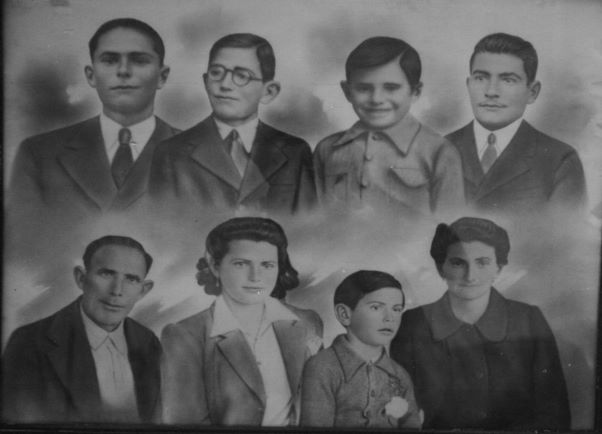 Mi familia 1945. Recuerdo, gratitud, gloria y honor siempre para ellos. Arriba, de izquierda a derecha: Gabino, Jacinto, Félix, Isaac. Abajo: Domingo, Lucila, Julián, Felicitas.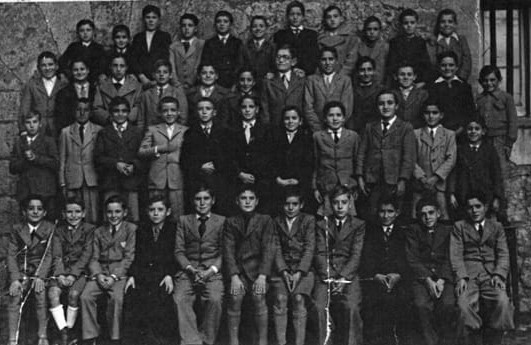 Tardajos, Burgos, 1944. Inicio de mis estudios.INDICE:	.	.	.	.	.	.	.	.	.	.	Pág.Releyendo la historia. Dedicación a mis padres. Para la Cuesta. 	.	.	001Mi padre en la cárcel. Introducción. Año 1912. Sociología crítica	.	.	004Vieja y nueva política. Actuación social, Ortega y Gasset.	.	.	.	011 Ricardo de la Cierva, Franco ante la Historia. F. Álvarez M. F.ante la Historia 	030Franco o el patriotismo, E. González Gallarza. Mi padre y Franco En Larache	032Franco herido en África. Casa de mis padres. 1917-18. Nace mi hermana Eloísa	0331919-1921. Diario de Franco. Barruelo de Castilla Vieja. 	.	.	.	036Franco en la Historia, Vizcaíno Casas. La obra de Franco, Julián Ariza.	.	038Encuentro F. Franco e I. Prieto en Melilla. Nace mi hermano Isaac 3/6/1922	.	039Franco ante la Historia, José Solís Ruiz. Franco ante la Historia, C.L. Álvarez	0401923. Entrevista de Franco en “La voz de Asturias”. Dictadura de Primo de Rivera 042Franco ante la Historia, Miguel Primo de Rivera. 	.	.	.	.	043Franco ante la Historia, Pedro Sáinz Rodríguez. 	.	.	.	.	.	0456/1/1925 Nace mi hermano Gabino. Casa del puente 8/6/1946. 	.	.	046Franco en África. Franco ante la Historia, Maqués de Villaverde.	.	.	048Franco ante la Historia, J.M. Fanjul Sedeño. Año 1925, datos	.	.	.	050Diario de Alhucemas. Franco ante la Historia, L. López Rodó.	.	.	.	054Franco ante la Historia, Antonio Fontán. 21.11.1927 nace mi hermana Lucila	057Partidas de Jacinto Velasco 3/7/1830, Félix 18/11/1933 y Juliàn 10/8/1936	.	058Entrevista a Franco sobre África, Ángel Palomino	.	.	.	.	061Franco ante la Historia, Antxón Sarasqueta. Años 1927-1929.	.	.	.	063F. Franco y su tiempo, Luis Suárez Fernández. Decálogo del cadete.	.	.	064F. Franco analiza la historia	.	.	.	.	.	.	.	065Franco en la Historia, Licinio de la Fuente. Franco en la Histotia, J. G. Añoveros	066Una entrevista en Zaragoza a Franco. 1930-31. F. en la Historia. Vicente Marcos	068Franco en la Historia, Armando de Miguel. Cartas entre Ramon y Franco	.	070Xauen la Triste. Franco sobre Alfonso XIII. 14/4/1931, La República.	.	072Opiniones de Franco sobre a República. Negativa de Franco a Sanjurjo	.	074Franco ante la Historia, G. Fernández de la Mora. Hoja de servicio de Franco	076Franco ante la Historia, Fernando Chueca Goitia. Datos Años 1933-1934	.	076Revista África. Último artículo africano de Franco.  	.	.	.	.	0801934, carta de J.Antonio Primo de Rivera a Franco	.	.	.	.	081Testimonio de un republicano en 1934. Diego Hidalgo	.	.	.	.	082Franco ante la Historia, J. Utrera Molina. Franco ante la H. J. A. Díaz Ambrona	083 Franco ante la Historia, Raimundo Fernández Cuesta. 	.	.	.	.	085Franco y los intelectuales, Raúl Morodo.	.	.	.	.	.	.	086Frente Popular en marcha. Despedida de Franco a Gil Robles. 	.	.	.	087Carta de Natalio Rivas a Lerroux. Datos Año 1936. 	.	.	.	.	088Franco y a conspiración. Carta de Franco a Casares Quiroga	.	.	.	089Discurso de Indalecio Prieto en Cuenca	.	.	.	.	.	.	091Franco en la Historia, Vizcaíno Casas. Franco en la Historia, Pilar Cenuda	.	092Franco en plena conspiración. Viaje de Franco a Las Palmas	.	.	.	094Discurso de Franco en Las Palmas.	.	.	.	.	.	.	095El asalto a África. Año 1936. Cruzar el Estrecho. Alfonso XIII y los rebeldes	097Nota sobre los años de guerra española de 1936 a 1939. 	.	.	.	100Franco en la Historia, J. Miguel Ortí Bordas. Franco en la Historia, V. Salvador	100Franco en la Historia, Juan de Arespacochaga. Albacete y los facciosos	.	102Franco en la Historia, Leopoldo Lavelace Romero. ABC Republicano, 25/7/1936	103Paso del Estrecho. Franco en Sevilla. 1936	.	.	.	.	.	105Entrevista a Franco en “El Adelanto” de salamanca, el 12/8/1936	.	.	106 22 de agosto: Asalto del Frente Popular a la cárcel modelo de Madrid.	.	107Franco decide en agosto la liberación del Alcázar. Nota en Blanco y negro	.	108Una sociedad madura para el cambio político. Rodolfo Martín Villa	.	.	1091936 Franco. Todo el Poder. Franco habla a la nación.	.	.	.	.	1101 de octubre, decreto en el que se otorga a Franco la jefatura del Gobierno	.	111 Cincuenta años después 1926-1986. Franco en la Historia. Fermin Cabal	.	1131936. Franco. España. (Carta de Gil Robles a L. de la Calzada, el 7 de octubre)	116Franco y los fusilamientos de sacerdotes nacionalistas vascos	.	.	.	117Testimonio sobre Franco. Luis Suárez Fernandez	.	.	.	.	118El ejército popular de la República. Paréntesis histórico. 1936. Franco, España	119Informe del enviado alemán a Salamanca, que enjuicia la figura de franco, en 1936	121Las milicias del sacrificio. Gil Robles respaldó a Franco, año 1937	.	.	123Pío XI y la guerra de España. 1937	.	.	.	.	.	.	124Franco ante la Historia. Su obra. Testimonio de un antifranquista. 1937		126Decreto de unificación 20 de abril 1937	.	.	.	.	.	.	128 Se preparó el futuro. 1937 Franco, España	.	.	.	.	.	130Franco y la Monarquía	.	.	.	.	.	.	.	.	132Franco en Brunete, según el general Medrano	.	.	.	.	.	1341937, Franco. España. La caída del norte y la pérdida de un destructor	.	135Decreto de ordenación triguera. El caudillo habla a su patria	.	.	.	137 Ley de Prensa 1938. Arenga a las fuerzas navales. 	.	.	.	.	140Discurso del general Yagüe: Hay que perdonar         .         .         .        .                  142Manuel Azaña: paz, piedad y perdón. 1938 Ruptura del Ebro. Directrices       .         143Paso del Ebro, general Vicente Rojo y por qué triunfó Franco en el orden mimitar    147Discurso de Julían Basteiro el 5 de marzo, presidente de las cortes republicanas       149El socialista 12/3/39 acusa a los comunistas.       .       .          .        .         .               150Cataluña ya deseaba a Franco. La República suprime los símbolos comunistas         1521 de abril de 1939: Parte oficial de guerra. La guerra ha terminado    .        .             154Consideraciones. Contraportada. Fotos. Índice        .              .             .          .         155     